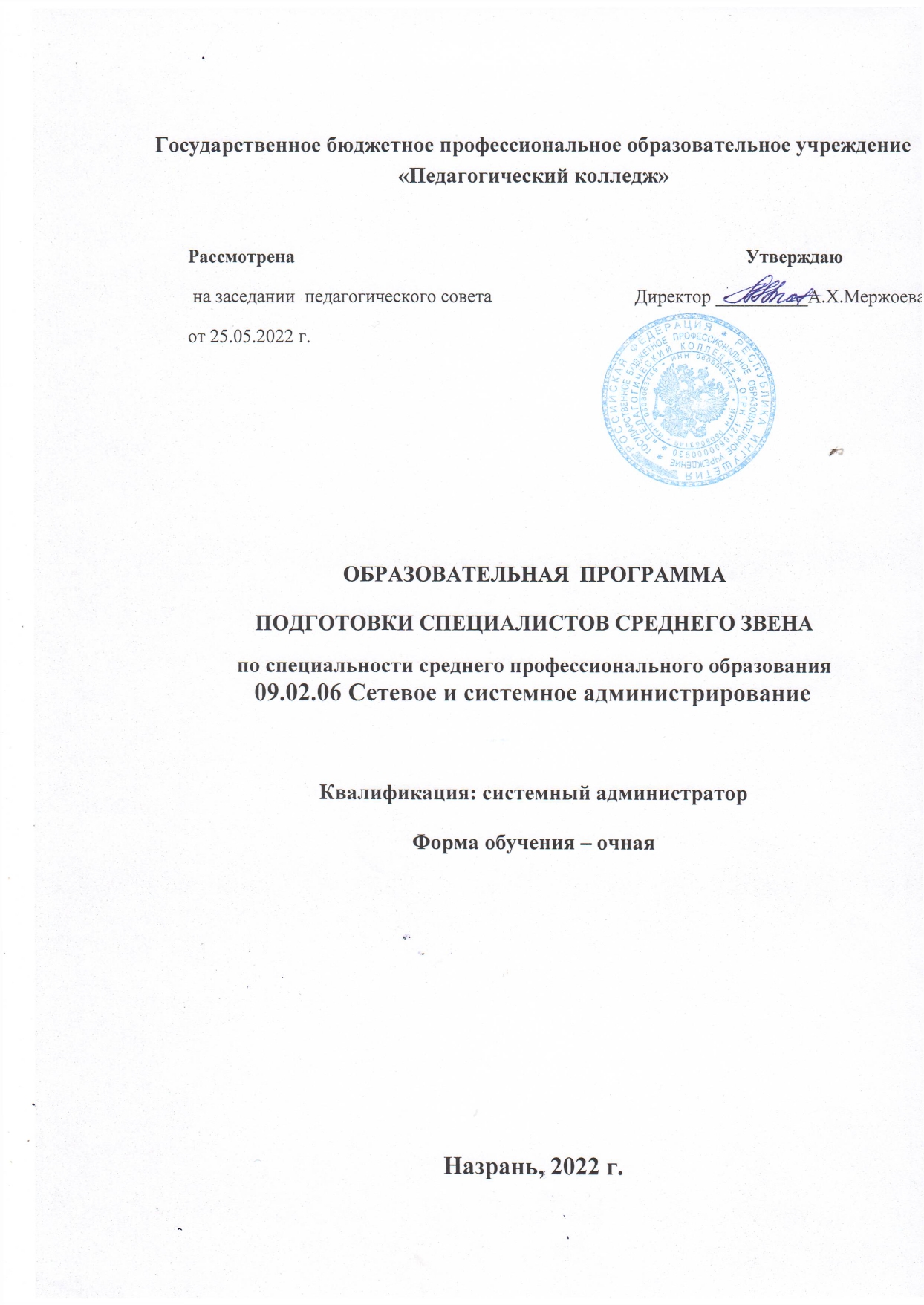 Основнаяпрофессиональнаяобразовательнаяпрограммаподготовки(далееОПОП) специалиста среднего звена по специальности 09.02.06 Сетевое и системное администрирование составлена на основе примерной основной образовательной программы, разработанной Федеральным учебно-методическим объединением в системе среднего профессионального образования по укрупненным группам профессий, специальностей 09.00.00 Информатика и вычислительная техника, зарегистрированной в государственном реестре примерных основных образовательных программ 11.05.2017 г. под номером09.02.06-170511О р г а н и з а ц и я – р а з р а б о т ч и к ОПОП: государственное бюджетное профессиональное образовательное учреждение «Педагогический колледж»СодержаниеРаздел1.ОбщиеположенияРаздел2.ОбщаяхарактеристикаобразовательнойпрограммыРаздел3.ХарактеристикапрофессиональнойдеятельностивыпускникаРаздел4.ПланируемыерезультатыосвоенияобразовательнойпрограммыОбщиекомпетенцииПрофессиональныекомпетенцииРаздел5.СтруктураобразовательнойпрограммыУчебныйпланКалендарныйучебныйграфикРаздел6.УсловияреализацииобразовательнойпрограммыТребованиякматериально-техническомуоснащениюобразовательнойпрограммыТребованияккадровымусловиямреализацииобразовательнойпрограммыРасчетынормативныхзатратоказаниягосударственныхуслугпореализацииобразовательнойпрограммыПРИЛОЖЕНИЯПрограммыпрофессиональныхмодулей.ПриложениеI.1Рабочаяпрограммапрофессиональногомодуля«Выполнениеработпопроектированиюсетевой инфраструктуры»ПриложениеI.2Рабочаяпрограммапрофессиональногомодуля«Организациясетевогоадминистрирования»ПриложениеI.3Рабочая программа профессиональногомодуля«Эксплуатацияобъектовсетевой инфраструктуры»Программыучебныхдисциплин.Приложение II.1Рабочаяпрограммаучебнойдисциплины«Элементывысшейматемати-ки»Приложение II.2 Рабочая программа учебной дисциплины «Дискретная математика»ПриложениеII.3Рабочаяпрограммаучебнойдисциплины«Теориявероятностейимате-матическаястатистика»ПриложениеII.4Рабочаяпрограммаучебнойдисциплины«Операционныесистемыисреды»Приложение II.5 Рабочаяпрограмма учебнойдисциплины «Архитектурааппаратныхсредств»ПриложениеII.6Рабочаяпрограммаучебнойдисциплины«Информационныетехноло-гии»ПриложениеII.7Рабочаяпрограммаучебнойдисциплины«Основыалгоритмизацииипрограммирования»ПриложениеII.8Рабочаяпрограммаучебнойдисциплины«Правовоеобеспечениепро-фессиональнойдеятельности»Приложение II.9 Рабочая программа учебной дисциплины «Безопасность жизнедеятель-ности»Приложение II.10 Рабочая программа учебной дисциплины «Экономика отрасли»Приложение II.11 Рабочая программа учебной дисциплины «Основы проектирования базданных»ПриложениеII.12Рабочаяпрограммаучебнойдисциплины«Стандартизация,сертифи-кацияитехническое документоведение»Приложение II.13 Рабочая программа учебной дисциплины «Основы электротехники»ПриложениеII.14Рабочаяпрограммаучебнойдисциплины«Инженернаякомпьютернаяграфика»Приложение II.15 Рабочая программа учебной дисциплины «Основы теории информа-ции»ПриложениеII.16Рабочаяпрограммаучебнойдисциплины«Технологиифизическогоуровняпередачи данных»Приложение II.17 Рабочая программа учебной дисциплины «Основы философии»ПриложениеII.18Рабочаяпрограммаучебной дисциплины«История»ПриложениеII.19Рабочаяпрограммаучебнойдисциплины«Иностранныйязыквпро-фессиональнойдеятельности»ПриложениеII.20 Рабочаяпрограммаучебнойдисциплины«Философия»ПриложениеII.21Рабочаяпрограммаучебнойдисциплины«Психологияобщения»Раздел1.ОбщиеположенияНастоящая примерная основная образовательная программа по специальностисреднегопрофессиональногообразования09.02.06Сетевоеисистемноеадминистрирование,(далее–ОПОПСПО,программа)разработананаосновефедеральногогосударственногообразовательногостандартасреднегопрофессиональногообразования(ФГОССПО)поспециальности09.02.06Сетевоеисистемное администрирование, утвержденного приказом Министерства образования инауки Российской Федерации 9декабря 2016 года№1548.ОПОПСПОопределяетрекомендованныйобъемисодержаниесреднегопрофессиональногообразованияпоспециальности09.02.06Сетевоеисистемноеадминистрирование,планируемыерезультатыосвоенияобразовательнойпрограммы,примерные условия образовательной деятельности.ОПОПСПОразработанадляреализацииобразовательнойпрограммынабазесреднегообщего образования.Образовательная программа, реализуемая на базе основного общего образования,разрабатываетсяобразовательнойорганизациейнаосноветребованийфедеральногогосударственногообразовательногостандартасреднегообщегообразованияиФГОССПОсучетомполучаемой специальностиинастоящейОПОП.НормативныеоснованиядляразработкиОПОП:Федеральныйзаконот29декабря2012г.№273-ФЗ«ОбобразованиивРоссийскойФедерации»;Приказ Минобрнауки России от 28 мая 2014 г. № 594 «Об утверждении Порядкаразработки примерных основных образовательных программ, проведения их экспертизыи веденияреестрапримерных основныхобразовательных программ»;Приказ Минобрнауки России от 9 декабря 2016 года № 1548«Об утверждениифедеральногогосударственногообразовательногостандартасреднегопрофессиональногообразованияпоспециальности09.02.06«Сетевоеисистемноеадминистрирование»(зарегистрированныйМинистерствомюстицииРоссийскойФедерации 19 октября2015г., регистрационный№39361);Приказ Минобрнауки России от 14 июня 2013 г. № 464 «Об утверждении Порядкаорганизациииосуществленияобразовательнойдеятельностипообразовательнымпрограммамсреднегопрофессиональногообразования»(зарегистрированМинистерством юстиции Российской Федерации 30 июля 2013 г., регистрационный №29200)(далее–Порядокорганизации образовательной деятельности);ПриказМинобрнаукиРоссииот16августа2013г.№968«ОбутвержденииПорядкапроведениягосударственнойитоговойаттестациипообразовательнымпрограммамсреднегопрофессиональногообразования»(зарегистрированМинистерством юстиции Российской Федерации 1 ноября 2013 г., регистрационный №30306);ПриказМинобрнаукиРоссииот18апреля2013г.№291«ОбутвержденииПоложенияопрактикеобучающихся,осваивающихосновныепрофессиональныеобразовательныепрограммысреднегопрофессиональногообразования»(зарегистрированМинистерствомюстицииРоссийскойФедерации14июня2013г.,регистрационный№28785).Приказ Министерства труда и социальной защиты Российской Федерации от 5октября 2015 года №684н «Об утверждении профессионального стандарта 06.026 «Си-стемныйадминистраторинформационно-коммуникационныхсистем,утвержденныйприказом Министерства труда и социальной защиты Российской Федерации(Зареги-стрирован Министерством юстиции Российской Федерации 19 октября 2015 года, реги-страционный№39361).Переченьсокращений,используемыхвтекстеОПОП:ФГОССПО–Федеральныйгосударственныйобразовательный стандартсреднегопрофессионального образования;ОПОП–примернаяосновнаяобразовательнаяпрограмма;МДК– междисциплинарный курсПМ – профессиональный модульОК– общиекомпетенции;ПК–профессиональныекомпетенции.Цикл ОГСЭ-Общий гуманитарный и социально-экономический циклЦиклЕН-Математическийиобщий естественнонаучныйциклРаздел 2. Общая характеристика образовательной программы среднегопрофессионального образованияКвалификация,присваиваемаявыпускникамобразовательнойпрограммы:Сетевойисистемныйадминистратор.Получение среднего профессионального образования допускается только в про-фессиональной образовательной организации или образовательной организации высшегообразования.Формыобучения: очная.ОбразовательнаяпрограммасприсвоениемквалификацииСетевойисистемныйадминистраторОбъем образовательной программы, реализуемой на базе среднего общего обра-зования: 4464 академическихчасов.Срокполучениясреднегопрофессиональногообразованияпообразовательнойпрограмме,реализуемойнабазесреднегообщегообразования:2 года10месяцев.Объем образовательной программы, реализуемой на базе основного общего обра-зования с одновременным получением среднего общего образования: 5940 академиче-скихчасов.Сроки получения среднего профессионального образования по образовательнойпрограмме, реализуемой на базе основного общего образования с одновременным полу-чениемсреднего общего образования3года10 месяцев.Раздел3.ХарактеристикапрофессиональнойдеятельностивыпускникаОбласть	профессиональной	деятельности	выпускников:	06	Связь,информационныеикоммуникационные1:СоответствиепрофессиональныхмодулейприсваиваемымквалификациямРаздел4.ПланируемыерезультатыосвоенияобразовательнойпрограммыОбщиекомпетенции1ПриказМинистерстватрудаисоциальнойзащитыРоссийскойФедерацииот29сентября2014г.№667н«Ореестрепрофессиональныхстандартов(перечневидовпрофессиональнойдеятельности)» (зарегистри-рованМинистерством юстицииРоссийскойФедерации19ноября2014 г.,регистрационный№34779).ПрофессиональныекомпетенцииРаздел5.Структураобразовательнойпрограммы5.1.УчебныйпланпопрограммеподготовкипоквалификацииСетевойисистемныйадминистратор2 Объем самостоятельной работы обучающихся определяется образовательной организацией в соответствии с требованиями ФГОС СПО в пределах объема образова-тельной программы в количестве часов, необходимом для выполнения заданий самостоятельной работы обучающихся, предусмотренных тематическим планом и со-держаниемучебной дисциплины.3 Примерные рабочие программы профессиональных модулей и учебных дисциплин обязательной части образовательной программы приведены в Приложениях к ПО-ОПСПО4Промежуточнаяаттестацияпопрофессиональныммодулямвыделяетсяразработчикомпрограммыобразовательнойорганизациисамостоятельноизэтойсуммы5ДополнительныечасынапреддипломнуюпрактикувыделяетсязасчетвариативнойчастиРаздел6. УсловияобразовательнойдеятельностиТребованиякматериально-техническомуоснащениюобразовательнойпрограммы.Специальные помещения должны представлять собой учебные аудитории дляпроведения занятий всех видов, предусмотренных образовательной программой, в томчисле групповых и индивидуальных консультаций, текущего контроля и промежуточнойаттестации, а также помещения для самостоятельной работы, мастерские и лаборатории,оснащенныеоборудованием,техническимисредствамиобученияиматериалами,учитывающимитребования международныхстандартов.Перечень специальных помещенийЛаборатории:Вычислительнойтехники,архитектурыперсональногокомпьютераипериферийныхустройств;Эксплуатацииобъектовсетевойинфраструктуры;Программно-аппаратнойзащитыобъектовсетевойинфраструктуры;Программногообеспечениякомпьютерныхсетей,программированияибазданных;Организацииипринциповпостроениякомпьютерныхсистем;Информационныхресурсов.Мастерские:МастерскаямонтажаинастройкиобъектовсетевойинфраструктурыПолигоны:1.	Техническогоконтроляидиагностикисетевойинфраструктуры.Студии:1.	Проектированияидизайнасетевыхархитектур иинженернойграфики.Спортивныйкомплекс:6Залы:Библиотека,читальныйзалсвыходомвинтернет.Актовыйзал.Материально-техническоеоснащениелабораторий,мастерскихибазпрактикипо 09.02.06Сетевоеи системное администрированиеОбразовательнаяорганизация,реализующаяпрограммупо09.02.06Сетевоеисистемноеадминистрированиедолжнарасполагатьматериально-техническойбазой,обеспечивающейпроведениевсехвидовдисциплинарнойимеждисциплинарнойподготовки,лабораторной,практическойработыобучающихся,предусмотренныхучебнымпланомисоответствующейдействующимсанитарнымипротивопожарнымправиламинормам.МинимальнонеобходимыйдляреализацииООПпереченьматериально-технического обеспечения, включаетвсебя:6Образовательная организация для реализации учебной дисциплины "Физическая культура"должна располагать спортивной инфраструктурой, обеспечивающей проведение всех видовпрактическихзанятий, предусмотренных учебнымпланом.ОснащениелабораторийОборудованиелабораторииирабочихместлаборатории«Вычислительнойтехники,архитектурыперсональногокомпьютераипериферийныхустройств»:12-15компьютеровобучающихсяи1компьютерпреподавателя(аппаратноеобеспечение: не менее 2 сетевых плат, процессор не ниже Core i3, оперативная памятьобъемомнеменее8Гб;HD500Gbилибольшепрограммноеобеспечение:операционныесистемы Windows,UNIX,пакетофисных программ, пакетСАПР);Сервер в лаборатории (аппаратное обеспечение: не менее 2 сетевых плат, 8-х ядерныйпроцессор с частотой не менее 3 ГГц, оперативная память объемом не менее 16 Гб,жесткие диски общим объемом не менее 2 Тб, программное обеспечение: WindowsServer2012илиболееноваяверсия,лицензионныеантивирусныепрограммы,лицензионныепрограммывосстановленияданных,лицензионныйпрограммыповиртуализации.)Техническиесредстваобучения:КомпьютерыслицензионнымпрограммнымобеспечениемИнтерактивнаядоскаПроекторПрограммноеобеспечениеобщегоипрофессиональногоназначения.Оборудованиелабораторииирабочихместлаборатории«Программногообеспечениякомпьютерных сетей, программирования и базданных»:12-15компьютеровобучающихсяи1компьютерпреподавателя(аппаратноеобеспечение: не менее 2 сетевых плат, процессор не ниже Core i3, оперативная памятьобъемомнеменее8Гб;HD500Gbилибольшепрограммноеобеспечение:операционныесистемы Windows,UNIX,пакетофисных программ, пакетСАПР);Типовой состав для монтажа и наладки компьютерной сети: кабели различного типа,обжимнойинструмент,коннекторы RJ-45, тестеры для кабеля, кросс-ножи, кросс-панели;Примерпроектнойдокументации;Необходимое лицензионное программное обеспечение дляадминистрированиясетейи обеспечения ее безопасностиСервер в лаборатории (аппаратное обеспечение: не менее 2 сетевых плат, 8-х ядерныйпроцессор с частотой не менее 3 ГГц, оперативная память объемом не менее 16 Гб,жесткие диски общим объемом не менее 2 Тб, программное обеспечение: WindowsServer2012илиболееноваяверсия,лицензионныеантивирусныепрограммы,лицензионныепрограммывосстановленияданных,лицензионныйпрограммыповиртуализации.)Техническиесредстваобучения:КомпьютерыслицензионнымпрограммнымобеспечениемИнтерактивнаядоскаПроекторОборудованиелабораторииирабочих местлаборатории«Организацияипринципыпостроения компьютерныхсистем»:Для выполнения практических лабораторных занятий курса в группах (до 15человек)требуютсякомпьютерыипериферийноеоборудованиевприведеннойнижеконфигурации12-15компьютеровобучающихсяи1компьютерпреподавателя(аппаратноеобеспечение: не менее 2 сетевых плат, процессор не ниже Core i3, оперативная памятьобъемомнеменее8Гб;HD500Gbилибольшепрограммноеобеспечение:операционныесистемы Windows,UNIX,пакетофисныхпрограмм,пакет САПР);Типовой состав для монтажа и наладки компьютерной сети: кабели различного типа,обжимнойинструмент,коннекторы RJ-45, тестеры для кабеля, кросс-ножи, кросс-панели;Примерпроектнойдокументации;Необходимое лицензионное программное обеспечение дляадминистрированиясетейи обеспечения ее безопасности;Сервер в лаборатории (аппаратное обеспечение: не менее 2 сетевых плат, 8-х ядерныйпроцессор с частотой не менее 3 ГГц, оперативная память объемом не менее 16 Гб,жесткие диски общим объемом не менее 2 Тб, программное обеспечение: WindowsServer2012илиболееноваяверсия,лицензионныеантивирусныепрограммы,лицензионныепрограммывосстановленияданных,лицензионныйпрограммыповиртуализации.)Техническиесредстваобучения:КомпьютерыслицензионнымпрограммнымобеспечениемИнтерактивнаядоска6 маршрутизаторов, обладающих следующими характеристиками:ОЗУнеменее256Мб свозможностьюрасширенияПЗУ не менее 128 Мб с возможностью расширенияUSBпорт: неменееодногостандарта USB1.1Встроенныесетевыепорты: неменее2-хEthernetскоростьюнеменее100Мб/с.Внутренниеразъёмыдляустановкидополнительныхмодулейрасширения:неменеедвухдля модулей AIM.КонсольныйпортдляуправлениямаршрутизаторомчерезпортстандартаRS232.Встроенное	программное	обеспечение	должно	поддерживать	статическую	идинамическуюмаршрутизацию.Маршрутизатор	должен	поддерживать	управление	через	локальныйпоследовательный портиудалённо попротоколуtelnet.Иметьсертификатыбезопасностииэлектромагнитнойсовместимости:UL60950,CAN/CSAC22.2No.60950,IEC60950,EN60950-1,AS/NZS60950,EN300386, EN55024/CISPR24, EN50082-1, EN61000-6-2, FCC Part 15, ICES-003 Class A,EN55022 Class A, CISPR22 Class A, AS/NZS 3548 Class A, VCCI Class A, EN 300386,EN61000-3-3,EN61000-3-2, FIPS 140-2 Certification6коммутаторов,обладающих следующимихарактеристиками:Коммутатор с 24 портами Ethernet со скоростью не менее 100 Мб/с и 2 портамиEthernetсоскоростью не менее1000Мб/сВкоммутаторедолженприсутствоватьразъёмдлясвязисПКпоинтерфейсуRS-232.Прииспользованиинестандартногоразъёмавкомплектедолженбытьсоответствующийкабель или переходник дляCOMразъёма.Скорость коммутации не менее 16GbpsПЗУнеменее32 МбОЗУнеменее64МбМаксимальное количество VLAN 255ДоступныеномераVLAN4000Поддержкапротоколов длясовместногоиспользованияединого набораVLANнагруппекоммутаторов.РазмерMTU9000бСкорость коммутации для 64 байтных пакетов 6.5*106 пакетов/сРазмер таблицы MAC-адресов: не менее 8000 записейКоличествогруппдляIGMPтрафикадляпротокола IPv4255КоличествоMAC-адресовв записяхдляслужбыQoS:128в обычномрежимеи384врежимеQoS.КоличествоMAC-адресоввзаписяхконтролядоступа:384вобычномрежимеи128врежимеQoS.Коммутатордолженподдерживатьуправлениечерезлокальныйпоследовательныйпорт,удалённоеуправление попротоколуTelnet, Ssh.Вобластивзаимодействиясдругимисетевымиустройствами,диагностикииудалённогоуправленияRFC 768 — UDP, RFC 783 — TFTP, RFC 791 — IP, RFC 792 — ICMP, RFC 793 —TCP,RFC826—ARP,RFC854—Telnet,RFC951-BootstrapProtocol(BOOTP),RFC959— FTP, RFC 1112 - IP Multicast and IGMP, RFC 1157 - SNMP v1, RFC 1166 - IP Addresses,RFC 1256 - Internet Control Message Protocol (ICMP) Router Discovery, RFC 1305 — NTP,RFC 1493 - Bridge MIB, RFC 1542 - BOOTP extensions, RFC 1643 - Ethernet Interface MIB,RFC 1757 — RMON, RFC 1901 - SNMP v2C, RFC 1902-1907 - SNMP v2, RFC 1981 -Maximum Transmission Unit (MTU) Path Discovery IPv6, FRC 2068 — HTTP, RFC 2131 —DHCP, RFC 2138 — RADIUS, RFC 2233 - IF MIB v3, RFC 2373 - IPv6 Aggrega-table Addrs,RFC 2460 — IPv6, RFC 2461 - IPv6 Neighbor Discovery, RFC 2462 - IPv6 Autoconfiguration,RFC 2463 - ICMP IPv6, RFC 2474 - Differentiated Services (DiffServ) Precedence, RFC 2597 -Assured Forwarding, RFC 2598 - Expedited Forwarding, RFC 2571 - SNMP Management, RFC3046-DHCP RelayAgentInformation OptionRFC3376- IGMPv3,RFC3580-802.1XRADIUS.Иметьсертификатыбезопасностииэлектромагнитнойсовместимости:UL 60950-1, Second Edition, CAN/CSA 22.2 No. 60950-1, Second Edition, TUV/GS toEN 60950-1, Second Edition, CB to IEC 60950-1 Second Edition with all country deviations, CEMarking, NOM (through partners and distributors), FCC Part 15 Class A, EN 55022 Class A(CISPR22),EN55024(CISPR24),AS/NZSCISPR22ClassA,CE,CNS13438ClassA,MIC,GOSТ,ChinaEMC Certifications.телекоммуникационная стойка (шасси, сетевой фильтр, источники бесперебойногопитания);2беспроводныхмаршрутизатораLinksys(предпочтительносерииЕА2700,3500,4500)илианалогичныеустройства SOHOIPтелефоныот3шт.Программно-аппаратныешлюзыбезопасностиот2шт.1компьютердлялабораторныхзанятийс ОСMicrоsoftWindows Server,LinuxисистемамивиртуализацииОборудованиелабораторииирабочихместлаборатории«Эксплуатацииобъектов сетевой инфраструктуры».12-15компьютеровобучающихсяи1компьютерпреподавателя(аппаратноеобеспечение:неменее2сетевыхплат,процессорненижеCorei3,оперативнаяпамять объемом не менее 8 Гб; HD 500 Gb или больше программное обеспечение:операционныесистемыWindows,UNIX,пакет офисныхпрограмм, пакетСАПР);Типовой состав для монтажа и наладки компьютерной сети: кабели различного типа,обжимной инструмент, коннекторы RJ-45, тестеры для кабеля, кросс-ножи, кросс-панели;Примерпроектнойдокументации;Необходимое лицензионное программное обеспечение для администрирования сетейи обеспечения ее безопасностиСервервлаборатории(аппаратноеобеспечение:неменее2сетевыхплат,8-хядерный процессор счастотой не менее 3ГГц, оперативная памятьобъемом неменее16Гб,жесткиедискиобщимобъемомнеменее2Тб,программноеобеспечение:WindowsServer2012илиболееноваяверсия,лицензионныеантивирусныепрограммы,лицензионныепрограммывосстановленияданных,лицензионныйпрограммы по виртуализации.)Техническиесредстваобучения:КомпьютерыслицензионнымпрограммнымобеспечениемИнтерактивнаядоскаПроекторОборудованиелабораторииирабочихместлаборатории«Программно-аппаратной защиты объектовсетевойинфраструктуры»:Оборудованиелабораторииирабочих местлаборатории:12-15компьютеровобучающихсяи1компьютерпреподавателя(аппаратноеобеспечение:неменее2сетевыхплат,процессорненижеCorei3,оперативнаяпамять объемом не менее 8 Гб; HD 500 Gb или больше программное обеспечение:операционныесистемы Windows,UNIX,пакет офисных программ,пакетСАПР);Типовой состав для монтажа и наладки компьютерной сети: кабели различного типа,обжимной инструмент, коннекторы RJ-45, тестеры для кабеля, кросс-ножи, кросс-панели;Примерпроектнойдокументации;Необходимое лицензионное программное обеспечение для администрирования сетейи обеспечения ее безопасностиСервервлаборатории(аппаратноеобеспечение:неменее2сетевыхплат,8-хядерный процессор с частотой не менее 3ГГц, оперативная памятьобъемом неменее16Гб,жесткиедискиобщимобъемомнеменее2Тб,программноеобеспечение:WindowsServer2012илиболееноваяверсия,лицензионныеантивирусныепрограммы,лицензионныепрограммывосстановленияданных,лицензионныйпрограммы повиртуализации.)Техническиесредстваобучения:КомпьютерыслицензионнымпрограммнымобеспечениемИнтерактивнаядоскаПроекторОборудованиелабораторииирабочихместлаборатории«Информационныхресурсов»:Автоматизированныерабочиеместана12-15обучающихся(ПроцессорненижеCorei5, оперативнаяпамять объемом не менее 8 Гб, видеокартане менееNvidia GTX 980или аналогичнаяпохарактеристикам, HD500 Gbилибольше);Автоматизированноерабочееместопреподавателя(ПроцессорненижеCorei5,оперативная память объемом не менее 8 Гб, видеокарта не менее Nvidia GTX 980 илианалогичная похарактеристикам, HD 500 Gbилибольше);ПримерпроектнойдокументацииНеобходимое лицензионное программное обеспечение: пакет офисных программ, пакетСАПР,пакет 2D/3Dграфическихпрограмм,программыповиртуализации.Оснащение мастерских, полигонов и студийПолигонАдминистрированиясетевыхоперационныхсистем»12-15 компьютеров обучающихся и 1 компьютер преподавателя (аппаратное обес-печение: не менее 2 сетевых плат, процессор не ниже Core i3, оперативная память объе-мом не менее 8 Гб; HD 500 Gb или больше программное обеспечение: операционные си-стемыWindows, UNIX,пакетофисныхпрограмм,пакет САПР);Необходимое лицензионное программное обеспечение для администрирования се-тейи обеспечения ее безопасностиСервер в лаборатории (аппаратное обеспечение: не менее 2 сетевых плат, 8-х ядер-ный процессор с частотой не менее 3 ГГц, оперативная память объемом не менее 16 Гб,жесткие диски общим объемом не менее 2 Тб, программное обеспечение: Windows Server2012илиболееноваяверсия,лицензионныеантивирусныепрограммы,лицензионныепрограммывосстановления данных,лицензионныйпрограммыповиртуализации.)Техническиесредстваобучения:КомпьютерыслицензионнымпрограммнымобеспечениемИнтерактивнаядоскаПроекторМастерская:Монтажаинастройкиобъектовсетевойинфраструктуры12-15компьютеровобучающихсяи1компьютерпреподавателя(аппаратноеобеспечение: не менее 2 сетевых плат, процессор не ниже Core i3, оперативная памятьобъемом не менее 8 Гб; HD 500 Gb или больше программное обеспечение: операционныесистемыWindows, UNIX,пакет офисныхпрограмм,пакет САПР);Типовой состав для монтажа и наладки компьютерной сети: кабелиразличного типа, обжимной инструмент, коннекторы RJ-45, тестеры для кабеля, кросс-ножи,кросс-панели;Типовой состав для монтажа и наладки компьютерной сети: кабелиразличного типа, обжимной инструмент, коннекторы RJ-45, тестеры для кабеля, кросс-ножи,кросс-панели;Примерпроектнойдокументации;Необходимое лицензионное программное обеспечение дляадминистрирования сетей иобеспеченияеебезопасностиСервер в лаборатории (аппаратное обеспечение: не менее 2 сетевых плат, 8-хядерный процессор с частотой не менее 3 ГГц, оперативная память объемом не менее 16Гб, жесткие диски общим объемом не менее 2 Тб, программное обеспечение: WindowsServer 2012 или более новая версия, лицензионные антивирусные программы,лицензионные программы восстановления данных, лицензионный программы повиртуализации).Техническиесредстваобучения:КомпьютерыслицензионнымпрограммнымобеспечениемИнтерактивнаядоскаПроекторСтудии:«Проектированияидизайнасетевыхархитектуриинженернойграфики»Автоматизированные рабочие места на 12-15 обучающихся с конфигурацией:Core i3 или аналог, дискретная видеокарта, не менее 8GB ОЗУ, один или двамонитора23", мышь, клавиатура;Автоматизированноерабочееместопреподавателясконфигурацией:Corei5илианалог, дискретная видеокарта, не менее 8GB ОЗУ, один или два монитора 23",мышь, клавиатура;Специализированнаяэргономичнаямебельдляработызакомпьютером;Офисныймольберт(флипчарт);Проекториэкран;Маркернаядоска;ПринтерA3,цветной;Программноеобеспечениеобщегоипрофессиональногоназначения.ТребованиякоснащениюбазпрактикРеализацияобразовательнойпрограммыпредполагаетобязательнуюучебнуюипроизводственнуюпрактику.Учебная практика реализуется в мастерских профессиональной образовательнойорганизацииитребуетналичияоборудования,инструментов,расходныхматериалов,обеспечивающихвыполнениевсехвидовработ,определенныхсодержаниемФГОССПО,в том числе оборудования и инструментов, используемых при проведении чемпионатовWorldSkillsиуказанныхвинфраструктурныхлистахконкурснойдокументацииWorldSkillsпокомпетенции«39ITNetworkSystemsAdministration»конкурсногодвижения«Молодые профессионалы»(WorldSkills).Требования	к	кадровым	условиям	реализации	образовательнойпрограммы.Реализацияобразовательнойпрограммыобеспечиваетсяпедагогическимиработниками образовательной организации, а также лицами, привлекаемыми к реализацииобразовательной программы на условиях гражданско-правового договора, в том числе изчисларуководителейиработниковорганизаций,направлениедеятельностикоторыхсоответствуетобластипрофессиональнойдеятельности06Связь,информационныеикоммуникационныетехнологиииимеющихстажработывданнойпрофессиональнойобласти неменее3 лет.Квалификация педагогических работников образовательной организации должнаотвечатьквалификационнымтребованиям,указаннымвпрофессиональномстандарте«Педагогпрофессиональногообучения,профессиональногообразованияидополнительного     профессионального     образования»,     утвержденном     приказомМинистерства труда и социальной защиты Российской Федерации от 8 сентября 2015 г. №608н.Педагогическиеработники,привлекаемыекреализацииобразовательнойпрограммы,должныполучатьдополнительноепрофессиональноеобразованиепопрограммам повышения квалификации, в том числе в форме стажировки в организациях,направлениедеятельностикоторыхсоответствуетобластипрофессиональнойдеятельности 06 Связь, информационные и коммуникационные технологии,нереже 1разав3годасучетомрасширенияспектрапрофессиональных компетенций.Доляпедагогическихработников(вприведенныхкцелочисленнымзначениямставок), обеспечивающих освоение обучающимися профессиональных модулей, имеющихопыт деятельности не менее 3 лет в организациях, направление деятельности которыхсоответствуетобластипрофессиональнойдеятельности06Связь,информационныеикоммуникационные технологии, в общем числе педагогических работников, реализующихобразовательнуюпрограмму, должнабыть неменее25процентов.Расчеты	нормативных	затрат	оказания	государственных	услуг	пореализацииобразовательной программыРасчетынормативныхзатратоказаниягосударственныхуслугпореализацииобразовательной программы осуществляются в соответствии с Методикой определениянормативных затрат на оказание государственных услуг по реализации образовательныхпрограмм среднего профессионального образования по профессиям (специальностям) иукрупненным группамспециальностей,утвержденной Минобрнауки России 27 ноября2015г. №АП-114/18вн.Нормативные затраты на оказание государственных услуг в сфере образования пореализацииобразовательнойпрограммывключаютвсебязатратынаоплатутрудапреподавателей и мастеров производственного обучения сучетом обеспечения уровнясреднейзаработнойплатыпедагогическихработниковзавыполняемуюимиучебную(преподавательскую)работуидругуюработувсоответствиисУказомПрезидентаРоссийскойФедерацииот7мая2012г.№597«Омероприятияхпореализациигосударственнойсоциальнойполитики».ПриложениеI.1кпрограммеСПО09.02.06СетевоеисистемноеадминистрированиеМИНИСТЕРСТВО ОБРАЗОВАНИЯ НОВГОРОДСКОЙ ОБЛАСТИОБЛАСТНОЕ ГОСУДАРСТВЕННОЕ АВТОНОМНОЕ ПРОФЕССИОНАЛЬНОЕОБРАЗОВАТЕЛЬНОЕУЧРЕЖДЕНИЕ«БОРОВИЧСКИЙПЕДАГОГИЧЕСКИЙКОЛЛЕДЖ»УтверждаюДиректор ОГА ПОУ «Боровичскийпедагогическийколледж»		Л.А. ПетроваПриказот«	»		2019г.№	РАБОЧАЯПРОГРАММАПРОФЕССИОНАЛЬНОГОМОДУЛЯ«ПМ.01 ВЫПОЛНЕНИЕ РАБОТ ПО ПРОЕКТИРОВАНИЮ СЕТЕВОЙИНФРАСТРУКТУРЫ»дляспециальности09.02.06Сетевоеисистемноеадминистрирование2019 г.СОДЕРЖАНИЕОБЩАЯ	ХАРАКТЕРИСТИКА	РАБОЧЕЙ	ПРОГРАММЫПРОФЕССИОНАЛЬНОГОМОДУЛЯСТРУКТУРАИСОДЕРЖАНИЕПРОФЕССИОНАЛЬНОГОМОДУЛЯУСЛОВИЯ	РЕАЛИЗАЦИИ	ПРОГРАММЫ	ПРОФЕССИОНАЛЬНОГОМОДУЛЯКОНТРОЛЬ	И	ОЦЕНКА	РЕЗУЛЬТАТОВ	ОСВОЕНИЯПРОФЕССИОНАЛЬНОГОМОДУЛЯОБЩАЯ ХАРАКТЕРИСТИКА РАБОЧЕЙ ПРОГРАММЫПРОФЕССИОНАЛЬНОГОМОДУЛЯ«ПМ.01 ВЫПОЛНЕНИЕ РАБОТ ПО ПРОЕКТИРОВАНИЮ СЕТЕВОЙИНФРАСТРУКТУРЫ»ЦельипланируемыерезультатыосвоенияпрофессиональногомодуляВ результате изучения профессионального модуля студент должен освоить основной вид дея-тельности Выполнение работ по проектированию сетевой инфраструктуры и соответствующие емуобщиекомпетенциии профессиональныекомпетенции:ПереченьобщихкомпетенцийПереченьпрофессиональныхкомпетенцийВрезультатеосвоенияпрофессиональногомодулястудентдолжен:Количествочасов,отводимоенаосвоениепрофессиональногомодуляВсегочасов     630	Изних на освоениеМДК.01.01_109	 наосвоениеМДК.01.02_271		напрактики,втомчислеучебную 100	ипроизводственную150СтруктураисодержаниепрофессиональногомодуляСтруктурапрофессиональногомодуля«ПМ.01ВЫПОЛНЕНИЕРАБОТПОПРОЕКТИРОВАНИЮСЕТЕВОЙИНФРАСТРУКТУРЫ»7 Объем самостоятельной работы обучающихся определяется образовательной организацией в соответствии с требованиями ФГОС СПО в пределах объема учебнойдисциплинывколичествечасов,необходимомдлявыполнениязаданийсамостоятельнойработыобучающихся,предусмотреннымтематическимпланомисодержаниемучебнойдисциплины (междисциплинарногокурса).Тематическийпланисодержаниепрофессиональногомодуля(ПМ)«ПМ.01ВЫПОЛНЕНИЕРАБОТПОПРОЕКТИРОВАНИЮСЕТЕВОЙИНФРАСТРУКТУРЫ»УСЛОВИЯРЕАЛИЗАЦИИПРОГРАММЫПРОФЕССИОНАЛЬНОГОМОДУЛЯ«ПМ.01 ВЫПОЛНЕНИЕ РАБОТ ПО ПРОЕКТИРОВАНИЮ СЕТЕВОЙИНФРАСТРУКТУРЫ»Для реализации программы профессионального модуля должны быть предусмот-реныследующиеспециальные помещения:Лаборатория«Организацияипринципыпостроениякомпьютерныхсистем»,оснащенныев соответствиисп.6.1.2.1.Примерной программыпоспециальности09.02.06«Сетевоеисистемноеадминистрирование».СтудияПроектированияидизайнасетевыхархитектуриинженернойграфики,оснащеннаявсоответствиисп.6.1.2.2.Примернойпрограммыпоспециальности09.02.06«Сетевоеисистемноеадминистрирование».Оснащенныебазыпрактики,всоответствиисп6.1.2.3Примернойпрограммыпоспециальности09.02.06«Сетевоеи системноеадминистрирование».ИнформационноеобеспечениереализациипрограммыДляреализациипрограммыбиблиотечныйфондобразовательнойорганизациидолжениметь печатные и/или электронные образовательные и информационные ресурсы, рекомендуемыедляиспользованиявобразовательномпроцессе.ПечатныеизданияН.В. Максимов, И.И. Попов. Компьютерные сети [Электронный ресурс]: учеб.Пособие-М.:ФОРУМ:ИНФРА-М2017.НовожиловЕ.О.Компьютерныесети.–М.:ОИЦ«Академия,2013.Электронныеиздания(электронныересурсы)Дополнительныеисточники(принеобходимости)КОНТРОЛЬИОЦЕНКАРЕЗУЛЬТАТОВОСВОЕНИЯПРОФЕССИОНАЛЬНОГОМОДУЛЯ«ПМ.01ВЫПОЛНЕНИЕРАБОТПОПРОЕКТИРОВАНИЮСЕТЕВОЙИНФРАСТРУКТУРЫ»ПриложениеI.2кпрограммеСПО09.02.06СетевоеисистемноеадминистрированиеМИНИСТЕРСТВО ОБРАЗОВАНИЯ НОВГОРОДСКОЙ ОБЛАСТИОБЛАСТНОЕ ГОСУДАРСТВЕННОЕ АВТОНОМНОЕ ПРОФЕССИОНАЛЬНОЕОБРАЗОВАТЕЛЬНОЕУЧРЕЖДЕНИЕ«БОРОВИЧСКИЙПЕДАГОГИЧЕСКИЙКОЛЛЕДЖ»УтверждаюДиректор ОГА ПОУ «Боровичскийпедагогическийколледж»		Л.А. ПетроваПриказот«	»		2019г.№	РАБОЧАЯПРОГРАММАПРОФЕССИОНАЛЬНОГОМОДУЛЯ«ПМ.02ОРГАНИЗАЦИЯСЕТЕВОГОАДМИНИСТРИРОВАНИЯ»дляспециальности09.02.06Сетевоеисистемноеадминистрирование2019 г.СОДЕРЖАНИЕОБЩАЯ	ХАРАКТЕРИСТИКА	РАБОЧЕЙ	ПРОГРАММЫПРОФЕССИОНАЛЬНОГОМОДУЛЯСТРУКТУРАИСОДЕРЖАНИЕПРОФЕССИОНАЛЬНОГОМОДУЛЯУСЛОВИЯ	РЕАЛИЗАЦИИ	ПРОГРАММЫ	ПРОФЕССИОНАЛЬНОГОМОДУЛЯКОНТРОЛЬ	И	ОЦЕНКА	РЕЗУЛЬТАТОВ	ОСВОЕНИЯПРОФЕССИОНАЛЬНОГОМОДУЛЯОБЩАЯ ХАРАКТЕРИСТИКА РАБОЧЕЙ ПРОГРАММЫ»ПРОФЕССИОНАЛЬНОГОМОДУЛЯ«ПМ.02ОРГАНИЗАЦИЯСЕТЕВОГОАДМИНИСТРИРОВАНИЯ»ЦельипланируемыерезультатыосвоенияпрофессиональногомодуляВ результате изучения профессионального модуля студент должен освоить основной вид деятель-ности Организация сетевого администрирования и соответствующие ему общие компетенции ипрофессиональныекомпетенции:ПереченьобщихкомпетенцийПереченьпрофессиональныхкомпетенцийВрезультатеосвоенияпрофессиональногомодулястудентдолжен:Количествочасов,отводимоенаосвоениепрофессиональногомодуляВсего часов594     ИзнихнаосвоениеМДК.02.01_204наосвоениеМДК.02.02_68наосвоениеМДК.02.03_110   напрактики,втомчислеучебную87  и производственную125   СтруктураисодержаниепрофессиональногомодуляСтруктурапрофессиональногомодуля«ПМ.02ОРГАНИЗАЦИЯСЕТЕВОГОАДМИНИСТРИРОВАНИЯ»8 Объем самостоятельной работы обучающихся определяется образовательной организацией в соответствии с требованиями ФГОС СПО в пределах объема учебнойдисциплинывколичествечасов,необходимомдлявыполнениязаданийсамостоятельнойработыобучающихся,предусмотреннымтематическимпланомисодержаниемучебнойдисциплины (междисциплинарногокурса).Тематическийпланисодержаниепрофессиональногомодуля«ПМ.02ОРГАНИЗАЦИЯСЕТЕВОГОАДМИНИСТРИРОВАНИЯ»УСЛОВИЯРЕАЛИЗАЦИИПРОГРАММЫПРОФЕССИОНАЛЬНОГОМОДУЛЯ«ПМ.02ОРГАНИЗАЦИЯСЕТЕВОГОАДМИНИСТРИРОВАНИЯ»Для реализации программы профессионального модуля должны быть предусмот-реныследующиеспециальные помещения:Лаборатории«Организацияипринципыпостроениякомпьютерныхсистем»,оснащенныевсоответствии с п. 6.1.2.1. Примерной программы по специальности 09.02.06 Сетевое и системноеадминистрирование.Оснащенныебазыпрактики,всоответствиисп6.2.1.3Примернойпрограммыпоспециальности09.02.06 Сетевое и системное администрирование.ИнформационноеобеспечениереализациипрограммыДляреализациипрограммыбиблиотечныйфондобразовательнойорганизациидолжениметь печатные и/или электронные образовательные и информационные ресурсы, рекомендуемыедляиспользованиявобразовательномпроцессе.Печатныеиздания1. Баранчиков А.И., Баранчиков П.А., Громов А.Ю. Организация сетевого администрирова-ния2016 ОИЦ«Академия»Электронныеиздания(электронныересурсы)Дополнительныеисточники(принеобходимости)КОНТРОЛЬИОЦЕНКАРЕЗУЛЬТАТОВОСВОЕНИЯПРОФЕССИОНАЛЬНОГОМОДУЛЯ«ПМ.02ОРГАНИЗАЦИЯСЕТЕВОГОАДМИНИСТРИРОВАНИЯ»ПриложениеI.3кпрограммеСПО09.02.06СетевоеисистемноеадминистрированиеМИНИСТЕРСТВО ОБРАЗОВАНИЯ НОВГОРОДСКОЙ ОБЛАСТИОБЛАСТНОЕ ГОСУДАРСТВЕННОЕ АВТОНОМНОЕ ПРОФЕССИОНАЛЬНОЕОБРАЗОВАТЕЛЬНОЕУЧРЕЖДЕНИЕ«БОРОВИЧСКИЙПЕДАГОГИЧЕСКИЙКОЛЛЕДЖ»УтверждаюДиректор ОГА ПОУ «Боровичскийпедагогическийколледж»		Л.А. ПетроваПриказот«	»		2019г.№	РАБОЧАЯПРОГРАММАПРОФЕССИОНАЛЬНОГОМОДУЛЯ«ПМ.03ЭКСПЛУАТАЦИЯОБЪЕКТОВСЕТЕВОЙИНФРАСТРУКТУРЫ»дляспециальности09.02.06Сетевоеисистемноеадминистрирование2019 г.СОДЕРЖАНИЕОБЩАЯ	ХАРАКТЕРИСТИКА	РАБОЧЕЙ	ПРОГРАММЫПРОФЕССИОНАЛЬНОГОМОДУЛЯСТРУКТУРАИСОДЕРЖАНИЕПРОФЕССИОНАЛЬНОГОМОДУЛЯУСЛОВИЯ	РЕАЛИЗАЦИИ	ПРОГРАММЫ	ПРОФЕССИОНАЛЬНОГОМОДУЛЯКОНТРОЛЬ	И	ОЦЕНКА	РЕЗУЛЬТАТОВ	ОСВОЕНИЯПРОФЕССИОНАЛЬНОГОМОДУЛЯОБЩАЯ ХАРАКТЕРИСТИКА РАБОЧЕЙ ПРОГРАММЫПРОФЕССИОНАЛЬНОГОМОДУЛЯ«ПМ.03ЭКСПЛУАТАЦИЯОБЪЕКТОВСЕТЕВОЙИНФРАСТРУКТУРЫ»ЦельипланируемыерезультатыосвоенияпрофессиональногомодуляВ результате изучения профессионального модуля студент должен освоить основной вид деятельно-сти Эксплуатация объектов сетевой инфраструктуры и соответствующие ему общие компетенции ипрофессиональныекомпетенции:ПереченьобщихкомпетенцийПереченьпрофессиональныхкомпетенцийВрезультатеосвоенияпрофессиональногомодулястудентдолжен:Количествочасов,отводимоенаосвоениепрофессиональногомодуляВсегочасов     404	Изних на освоениеМДК.03.01_173		 наосвоениеМДК.03.02_78	напрактики,втомчислеучебную 88	ипроизводственную	75	СтруктураисодержаниепрофессиональногомодуляСтруктурапрофессиональногомодуля«ПМ.03ЭКСПЛУАТАЦИЯОБЪЕКТОВСЕТЕВОЙИНФРАСТРУКТУРЫ»9 Объем самостоятельной работы обучающихся определяется образовательной организацией в соответствии с требованиями ФГОС СПО в пределах объема учебной дис-циплины в количестве часов, необходимом для выполнения заданий самостоятельной работы обучающихся, предусмотренным тематическим планом и содержанием учеб-нойдисциплины (междисциплинарногокурса).Тематическийпланисодержаниепрофессиональногомодуля«ПМ.03ЭКСПЛУАТАЦИЯОБЪЕКТОВСЕТЕВОЙИНФРАСТРУКТУРЫ»УСЛОВИЯРЕАЛИЗАЦИИПРОГРАММЫПРОФЕССИОНАЛЬНОГОМОДУЛЯ«ПМ.03ЭКСПЛУАТАЦИЯОБЪЕКТОВСЕТЕВОЙИНФРАСТРУКТУРЫ»Для реализации программы профессионального модуля должны быть предусмот-реныследующиеспециальные помещения:Лаборатории«Организацияипринципыпостроениякомпьютерныхсистем»,оснащенныевсоответствии с п. 6.1.2.1. Примерной программы по специальности 09.02.06 Сетевое и системноеадминистрирование.Оснащенныебазыпрактики,всоответствиисп6.1.2.3Примернойпрограммыпоспециальности09.02.06 Сетевое и системное администрирование.ИнформационноеобеспечениереализациипрограммыДляреализациипрограммыбиблиотечныйфондобразовательнойорганизациидолжениметь печатные и/или электронные образовательные и информационные ресурсы, рекомендуемыедляиспользованиявобразовательномпроцессе.ПечатныеизданияНазаров А.В., Мельников В.П., Куприянов А.И. Эксплуатация объектов сетевой ин-фраструктурыОИЦ«Академия».  2014.КОНТРОЛЬИОЦЕНКАРЕЗУЛЬТАТОВОСВОЕНИЯПРОФЕССИОНАЛЬНОГОМОДУЛЯ«ПМ.03ЭКСПЛУАТАЦИЯОБЪЕКТОВСЕТЕВОЙИНФРАСТРУКТУРЫ»Приложение II.1кпрограммеСПО09.02.06СетевоеисистемноеадминистрированиеМИНИСТЕРСТВО ОБРАЗОВАНИЯ НОВГОРОДСКОЙ ОБЛАСТИОБЛАСТНОЕ ГОСУДАРСТВЕННОЕ АВТОНОМНОЕ ПРОФЕССИОНАЛЬНОЕОБРАЗОВАТЕЛЬНОЕУЧРЕЖДЕНИЕ«БОРОВИЧСКИЙПЕДАГОГИЧЕСКИЙКОЛЛЕДЖ»УтверждаюДиректорОГАПОУ«Боровичскийпедагогическийколледж»		Л.А. ПетроваПриказот«	»		2019г.№	РАБОЧАЯПРОГРАММАУЧЕБНОЙДИСЦИПЛИНЫ«ЕН.01ЭЛЕМЕНТЫВЫСШЕЙ МАТЕМАТИКИ»дляспециальности09.02.06Сетевоеисистемноеадминистрирование2019 г.СОДЕРЖАНИЕОБЩАЯ	ХАРАКТЕРИСТИКА	РАБОЧЕЙ	ПРОГРАММЫУЧЕБНОЙ ДИСЦИПЛИНЫСТРУКТУРАИСОДЕРЖАНИЕУЧЕБНОЙДИСЦИПЛИНЫУСЛОВИЯРЕАЛИЗАЦИИУЧЕБНОЙДИСЦИПЛИНЫКОНТРОЛЬ	И	ОЦЕНКА	РЕЗУЛЬТАТОВ	ОСВОЕНИЯУЧЕБНОЙ ДИСЦИПЛИНЫОБЩАЯХАРАКТЕРИСТИКАРАБОЧЕЙПРОГРАММЫУЧЕБНОЙДИСЦИПЛИНЫ«ЕН.01ЭЛЕМЕНТЫВЫСШЕЙМАТЕМАТИКИ»Место дисциплины в структуре основной профессиональной образовательной програм-мы:Математический и общийестественно-научный циклЦельипланируемыерезультатыосвоениядисциплины:СТРУКТУРА И СОДЕРЖАНИЕ УЧЕБНОЙ ДИСЦИПЛИНЫ 2.1. Объем учебной дисци-плиныивиды учебнойработы10 Объем самостоятельной работы обучающихся определяется образовательной организацией в соответ-ствии с требованиями ФГОС СПО в пределах объема учебной дисциплины в количестве часов, необходи-мом для выполнения заданий самостоятельной работы обучающихся, предусмотренным тематическим пла-ном исодержаниемучебнойдисциплины(междисциплинарногокурса).2.2.Тематическийпланисодержаниеучебнойдисциплины«ЕН.01ЭЛЕМЕНТЫВЫСШЕЙМАТЕМАТИКИ».УСЛОВИЯ РЕАЛИЗАЦИИ ПРОГРАММЫ УЧЕБНОЙ ДИСЦИПЛИНЫ «ЕН.01 ЭЛЕМЕН-ТЫВЫСШЕЙМАТЕМАТИКИ»Дляреализациипрограммыучебнойдисциплиныдолжныбытьпредусмотреныследующие специальныепомещения:Кабинет«Математическиедисциплины»,оснащенныйоборудованием:рабочееместопреподавателя,посадочныеместаобучающихся(поколичествуобучающихся),учебныенаглядные пособия (таблицы, плакаты), тематические папки дидактических материалов, комплектучебно-методическойдокументации,комплектучебников(учебныхпособий)поколичествуобучающихся,техническимисредствамиобучения:компьютерслицензионнымпрограммнымобеспечением,мультимедиапроектор, калькуляторы.ИнформационноеобеспечениереализациипрограммыДляреализациипрограммыбиблиотечныйфондобразовательнойорганизациидолжениметьпечатныеи/илиэлектронныеобразовательныеиинформационныересурсы,рекомендуемых для использованиявобразовательномпроцессеПечатныеизданияГригорьевВ.П.Элементывысшейматематики–М.:ОИЦ «Академия», 2016Григорьев В.П. Сборник задач по высшей математике: Учеб. пособие для студентовучрежд.СПО/ В.П.Григорьев,Т.Н.Сабурова. –М.:Издательскийцентр«Академия»,2014.–160с.Электронныеиздания(электронныересурсы)Дополнительныеисточники(принеобходимости)КОНТРОЛЬИОЦЕНКАРЕЗУЛЬТАТОВОСВОЕНИЯУЧЕБНОЙДИСЦИПЛИНЫ«ЕН.01ЭЛЕМЕНТЫВЫСШЕЙМАТЕМАТИКИ»Приложение II.2кпрограммеСПО09.02.06СетевоеисистемноеадминистрированиеМИНИСТЕРСТВО ОБРАЗОВАНИЯ НОВГОРОДСКОЙ ОБЛАСТИОБЛАСТНОЕ ГОСУДАРСТВЕННОЕ АВТОНОМНОЕ ПРОФЕССИОНАЛЬНОЕОБРАЗОВАТЕЛЬНОЕУЧРЕЖДЕНИЕ«БОРОВИЧСКИЙПЕДАГОГИЧЕСКИЙКОЛЛЕДЖ»УтверждаюДиректорОГАПОУ«Боровичскийпедагогическийколледж»		Л.А. ПетроваПриказот«	»		2019г.№	РАБОЧАЯПРОГРАММАУЧЕБНОЙДИСЦИПЛИНЫ«ЕН.02ДИСКРЕТНАЯМАТЕМАТИКА»дляспециальности09.02.06Сетевоеисистемноеадминистрирование2019г.СОДЕРЖАНИЕОБЩАЯ	ХАРАКТЕРИСТИКА	РАБОЧЕЙ	ПРОГРАММЫУЧЕБНОЙ ДИСЦИПЛИНЫСТРУКТУРАИСОДЕРЖАНИЕУЧЕБНОЙДИСЦИПЛИНЫУСЛОВИЯРЕАЛИЗАЦИИУЧЕБНОЙДИСЦИПЛИНЫКОНТРОЛЬ	И	ОЦЕНКА	РЕЗУЛЬТАТОВ	ОСВОЕНИЯУЧЕБНОЙ ДИСЦИПЛИНЫОБЩАЯ ХАРАКТЕРИСТИКА РАБОЧЕЙ ПРОГРАММЫ УЧЕБНОЙ ДИСЦИПЛИНЫЕН.02ДИСКРЕТНАЯМАТЕМАТИКА«ЕН.02ДИСКРЕТНАЯМАТЕМАТИКА»Место дисциплины в структуре основной профессиональной образовательной програм-мы:Математический и общийестественно-научный цикл.Цельипланируемыерезультатыосвоениядисциплины:СТРУКТУРАИСОДЕРЖАНИЕУЧЕБНОЙДИСЦИПЛИНЫОбъемучебнойдисциплиныивидыучебнойработы11 Объем самостоятельной работы обучающихся определяется образовательной организациейв соответ-ствии с требованиями ФГОС СПО в пределах объема учебной дисциплины в количестве часов, необходи-мом для выполнения заданий самостоятельной работы обучающихся, предусмотренным тематическим пла-ном исодержаниемучебнойдисциплины(междисциплинарногокурса).Тематическийпланисодержаниеучебнойдисциплины«ЕН.02ДИСКРЕТНАЯМАТЕМАТИКА»УСЛОВИЯ РЕАЛИЗАЦИИ ПРОГРАММЫ УЧЕБНОЙ ДИСЦИПЛИНЫ «ЕН.02 ДИСКРЕТ-НАЯМАТЕМАТИКА»Дляреализациипрограммыучебнойдисциплиныдолжныбытьпредусмотреныследующие специальныепомещения:Кабинет«Математическиедисциплины»,оснащенный оборудованием: рабочее место преподавателя, посадочные места обучаю-щихся (по количеству обучающихся), учебные наглядные пособия (таблицы, плакаты), тематиче-ские папки дидактических материалов, комплект учебно-методической документации, комплектучебников (учебных пособий) по количеству обучающихся, техническими средствами обучения:компьютерслицензионнымпрограммнымобеспечением,мультимедиапроектор,калькуляторы.ИнформационноеобеспечениереализациипрограммыДляреализациипрограммыбиблиотечныйфондобразовательнойорганизациидолжениметьпечатныеи/илиэлектронныеобразовательныеиинформационныересурсы,рекомендуемых для использованиявобразовательномпроцессеПечатныеизданияСпиринаМ.С.,СпиринП.А.Дискретнаяматематика.–М.:ОИЦ«Академия»,2015.Спирина М.С., Спирин П.А. Дискретная математика. Сборник задач с алгоритмами ре-шений–М.:ОИЦ«Академия», 20164.КОНТРОЛЬИОЦЕНКАРЕЗУЛЬТАТОВОСВОЕНИЯУЧЕБНОЙДИСЦИПЛИНЫ«ЕН.02ДИСКРЕТНАЯМАТЕМАТИКА»Приложение II.3кпрограммеСПО09.02.06СетевоеисистемноеадминистрированиеМИНИСТЕРСТВО ОБРАЗОВАНИЯ НОВГОРОДСКОЙ ОБЛАСТИОБЛАСТНОЕ ГОСУДАРСТВЕННОЕ АВТОНОМНОЕ ПРОФЕССИОНАЛЬНОЕОБРАЗОВАТЕЛЬНОЕУЧРЕЖДЕНИЕ«БОРОВИЧСКИЙПЕДАГОГИЧЕСКИЙКОЛЛЕДЖ»УтверждаюДиректорОГАПОУ«Боровичскийпедагогическийколледж»		Л.А. ПетроваПриказот«	»		2019г.№	РАБОЧАЯПРОГРАММАУЧЕБНОЙДИСЦИПЛИНЫ«ЕН.03ТЕОРИЯВЕРОЯТНОСТЕЙИМАТЕМАТИЧЕСКАЯСТАТИСТИКА»дляспециальности09.02.06Сетевоеисистемноеадминистрирование2019 г.СОДЕРЖАНИЕОБЩАЯ	ХАРАКТЕРИСТИКА	РАБОЧЕЙ	ПРОГРАММЫУЧЕБНОЙ ДИСЦИПЛИНЫСТРУКТУРАИСОДЕРЖАНИЕУЧЕБНОЙДИСЦИПЛИНЫУСЛОВИЯРЕАЛИЗАЦИИУЧЕБНОЙДИСЦИПЛИНЫКОНТРОЛЬ	И	ОЦЕНКА	РЕЗУЛЬТАТОВ	ОСВОЕНИЯУЧЕБНОЙ ДИСЦИПЛИНЫОБЩАЯХАРАКТЕРИСТИКАРАБОЧЕЙПРОГРАММЫУЧЕБНОЙДИСЦИПЛИНЫ«ЕН.03ТЕОРИЯВЕРОЯТНОСТЕЙИМАТЕМАТИЧЕСКАЯСТАТИСТИКА»Место дисциплины в структуре основной профессиональной образовательной програм-мы:Математический и общийестественно-научный цикл.Цельипланируемыерезультатыосвоениядисциплины:СТРУКТУРА И СОДЕРЖАНИЕ УЧЕБНОЙ ДИСЦИПЛИНЫ «ЕН.03 ТЕОРИЯ ВЕРОЯТ-НОСТЕЙИМАТЕМАТИЧЕСКАЯ СТАТИСТИКА»Объемучебнойдисциплиныивидыучебнойработы12 Объем самостоятельной работы обучающихся определяется образовательной организациейв соответ-ствии с требованиями ФГОС СПО в пределах объема учебной дисциплины в количестве часов, необходи-мом для выполнения заданий самостоятельной работы обучающихся, предусмотренным тематическим пла-ном исодержаниемучебной дисциплины (междисциплинарного курса).ТематическийпланисодержаниеучебнойдисциплиныУСЛОВИЯ РЕАЛИЗАЦИИ ПРОГРАММЫ УЧЕБНОЙ ДИСЦИПЛИНЫ «ЕН.03 ТЕОРИЯВЕРОЯТНОСТЕЙ ИМАТЕМАТИЧЕСКАЯ СТАТИСТИКА»Дляреализациипрограммыучебнойдисциплиныдолжныбытьпредусмотреныследующие специальныепомещения:Кабинет«Математическиедисциплины»оснащенныйоборудованием:рабочееместопреподавателя,посадочныеместаобучающихся(поколичествуобучающихся),учебныенаглядные пособия (таблицы, плакаты), тематические папки дидактических материалов, комплектучебно-методическойдокументации,комплектучебников(учебныхпособий)поколичествуобучающихся,техническимисредствамиобучения:компьютерслицензионнымпрограммнымобеспечением,мультимедиапроектор, калькуляторы.ИнформационноеобеспечениереализациипрограммыДляреализациипрограммыбиблиотечныйфондобразовательнойорганизациидолжениметь печатные и/или электронные образовательные и информационные ресурсы, рекомендуемыхдляиспользованиявобразовательном процессеПечатныеизданияСпиринаМ.С.,СпиринП.А.Теориявероятностейиматематическаястатистика–М.:ОИЦ «Академия». 2016.Спирина М.С., Спирин П.А. Теория вероятностей и математическая статистика. Сборникзадач.–М.:ОИЦ«Академия». 2016.ДополнительныеисточникиГригорьев В.П. Сборник задач по высшей математике: учеб. пособие для студентовучрежд. СПО / В.П .Григорьев, Т.Н. Сабурова. – М.: Издательский центр «Академия», 2014. – 160с.ПехлецкийИ.Д.Математика:учеб.длястуд.образовательныхучрежденийсред.проф.образования/И.Д. Пехлецкий.-М.:Издательскийцентр «Академия», 2014.– 304с.КОНТРОЛЬ И ОЦЕНКА РЕЗУЛЬТАТОВ ОСВОЕНИЯ УЧЕБНОЙ ДИСЦИПЛИНЫ «ЕН.03ТЕОРИЯВЕРОЯТНОСТЕЙИМАТЕМАТИЧЕСКАЯСТАТИСТИКА»Приложение II.4кпрограммеСПО09.02.06СетевоеисистемноеадминистрированиеМИНИСТЕРСТВО ОБРАЗОВАНИЯ НОВГОРОДСКОЙ ОБЛАСТИОБЛАСТНОЕ ГОСУДАРСТВЕННОЕ АВТОНОМНОЕ ПРОФЕССИОНАЛЬНОЕОБРАЗОВАТЕЛЬНОЕУЧРЕЖДЕНИЕ«БОРОВИЧСКИЙПЕДАГОГИЧЕСКИЙКОЛЛЕДЖ»УтверждаюДиректорОГАПОУ«Боровичскийпедагогическийколледж»		Л.А. ПетроваПриказот«	»		2019г.№	РАБОЧАЯПРОГРАММАУЧЕБНОЙДИСЦИПЛИНЫ«ОП.01ОПЕРАЦИОННЫЕСИСТЕМЫИСРЕДЫ»дляспециальности09.02.06Сетевоеисистемноеадминистрирование2019г.СОДЕРЖАНИЕОБЩАЯ	ХАРАКТЕРИСТИКА	РАБОЧЕЙ	ПРОГРАММЫУЧЕБНОЙ ДИСЦИПЛИНЫСТРУКТУРАИСОДЕРЖАНИЕУЧЕБНОЙДИСЦИПЛИНЫУСЛОВИЯРЕАЛИЗАЦИИУЧЕБНОЙДИСЦИПЛИНЫКОНТРОЛЬ	И	ОЦЕНКА	РЕЗУЛЬТАТОВ	ОСВОЕНИЯУЧЕБНОЙ ДИСЦИПЛИНЫОБЩАЯ ХАРАКТЕРИСТИКА РАБОЧЕЙ ПРОГРАММЫ УЧЕБНОЙ ДИСЦИПЛИНЫОП.01ОПЕРАЦИОННЫЕСИСТЕМЫИСРЕДЫМесто дисциплины в структуре основной профессиональной образовательной програм-мы:Общепрофессиональный цикл.Цельипланируемыерезультатыосвоениядисциплины:СТРУКТУРА И СОДЕРЖАНИЕ УЧЕБНОЙ ДИСЦИПЛИНЫ ОП.01 ОПЕРАЦИОННЫЕСИСТЕМЫИСРЕДЫОбъемучебнойдисциплиныивидыучебнойработы13 Объем самостоятельной работы обучающихся определяется образовательной организациейв соответ-ствии с требованиями ФГОС СПО в пределах объема учебной дисциплины в количестве часов, необходи-мом для выполнения заданий самостоятельной работы обучающихся, предусмотренным тематическим пла-ном исодержаниемучебнойдисциплины(междисциплинарногокурса).ТематическийпланисодержаниеучебнойдисциплиныОП.01ОПЕРАЦИОННЫЕСИСТЕМЫИСРЕДЫУСЛОВИЯ РЕАЛИЗАЦИИ ПРОГРАММЫ УЧЕБНОЙ ДИСЦИПЛИНЫ ОП.01 ОПЕРА-ЦИОННЫЕСИСТЕМЫИСРЕДЫДляреализациипрограммыучебнойдисциплиныдолжныбытьпредусмотреныследующие специальныепомещения:Лаборатория«Вычислительнойтехники,архитектурыперсональногокомпьютераипериферийныхустройств»,оснащеннаянеобходимымдляреализациипрограммыучебнойдисциплиныоборудованием,приведеннымвп6.1.2.1примернойпрограммыподаннойспециальности09.02.06 Сетевое и системное администрирование.ИнформационноеобеспечениереализациипрограммыДляреализациипрограммыбиблиотечныйфондобразовательнойорганизациидолжениметь печатные и/или электронные образовательные и информационные ресурсы, рекомендуемыхдляиспользованиявобразовательном процессеПечатныеиздания1.БатаевА.В.,НалютинаН.Ю.,СиницынаС.В.ОперационныесистемыисредыОИЦ«Академия»,2014.КОНТРОЛЬ И ОЦЕНКА РЕЗУЛЬТАТОВ ОСВОЕНИЯ УЧЕБНОЙ ДИСЦИПЛИНЫ «ОП.01ОПЕРАЦИОННЫЕСИСТЕМЫ ИСРЕДЫ»Приложение II.5кпрограммеСПО09.02.06СетевоеисистемноеадминистрированиеМИНИСТЕРСТВО ОБРАЗОВАНИЯ НОВГОРОДСКОЙ ОБЛАСТИОБЛАСТНОЕ ГОСУДАРСТВЕННОЕ АВТОНОМНОЕ ПРОФЕССИОНАЛЬНОЕОБРАЗОВАТЕЛЬНОЕУЧРЕЖДЕНИЕ«БОРОВИЧСКИЙПЕДАГОГИЧЕСКИЙКОЛЛЕДЖ»УтверждаюДиректорОГАПОУ«Боровичскийпедагогическийколледж»		Л.А. ПетроваПриказот«	»		2019г.№	РАБОЧАЯПРОГРАММАУЧЕБНОЙДИСЦИПЛИНЫ«ОП.02АРХИТЕКТУРААППАРАТНЫХСРЕДСТВ»дляспециальности09.02.06Сетевоеисистемноеадминистрирование2019 г.СОДЕРЖАНИЕОБЩАЯ	ХАРАКТЕРИСТИКА	РАБОЧЕЙ	ПРОГРАММЫУЧЕБНОЙ ДИСЦИПЛИНЫСТРУКТУРАИСОДЕРЖАНИЕУЧЕБНОЙДИСЦИПЛИНЫУСЛОВИЯРЕАЛИЗАЦИИУЧЕБНОЙДИСЦИПЛИНЫКОНТРОЛЬ	И	ОЦЕНКА	РЕЗУЛЬТАТОВ	ОСВОЕНИЯУЧЕБНОЙ ДИСЦИПЛИНЫОБЩАЯХАРАКТЕРИСТИКАРАБОЧЕЙПРОГРАММЫУЧЕБНОЙДИСЦИПЛИНЫ«ОП.02АРХИТЕКТУРААППАРАТНЫХСРЕДСТВ»Место дисциплины в структуре основной профессиональной образовательной програм-мы:Общепрофессиональный цикл.Цельипланируемыерезультатыосвоениядисциплины:СТРУКТУРА И СОДЕРЖАНИЕ УЧЕБНОЙ ДИСЦИПЛИНЫ «ОП.02 АРХИТЕКТУРА АП-ПАРАТНЫХСРЕДСТВ»Объемучебнойдисциплиныивидыучебнойработы14 Объем самостоятельной работы обучающихся определяется образовательной организациейв соответ-ствии с требованиями ФГОС СПО в пределах объема учебной дисциплины в количестве часов, необходи-мом для выполнения заданий самостоятельной работы обучающихся, предусмотренным тематическим пла-ном исодержаниемучебнойдисциплины(междисциплинарногокурса).Тематическийпланисодержаниеучебнойдисциплины«ОП.02АРХИТЕКТУРААППАРАТНЫХСРЕДСТВ»УСЛОВИЯ РЕАЛИЗАЦИИ ПРОГРАММЫ УЧЕБНОЙ ДИСЦИПЛИНЫ «ОП.02 АРХИ-ТЕКТУРААППАРАТНЫХСРЕДСТВ»Дляреализациипрограммыучебной дисциплиныдолжныбыть предусмотреныследующие специальныепомещения:Лаборатория«Вычислительнойтехники,архитектурыперсональногокомпьютераипериферийныхустройств»,оснащеннаянеобходимымдляреализациипрограммыучебнойдисциплиныоборудованием,приведеннымвп6.2.1примернойпрограммыподаннойспециальности09.02.06 Сетевое и системное администрирование.ИнформационноеобеспечениереализациипрограммыДляреализациипрограммыбиблиотечныйфондобразовательнойорганизациидолжениметь печатные и/или электронные образовательные и информационные ресурсы, рекомендуемыхдляиспользованиявобразовательном процессе3.2.1.ПечатныеизданияКолдаев В.Д. Архитектура ЭВМ: учеб. пособие для СПО. –М.: ИД ФОРУМ: НИЦИнфра-М.2016.Сенкевич А.В. Архитектура ЭВМ и вычислительные системы –М.: ОИЦ «Акаде-мия»,2016КОНТРОЛЬ И ОЦЕНКА РЕЗУЛЬТАТОВ ОСВОЕНИЯ УЧЕБНОЙ ДИСЦИПЛИНЫ «ОП.02АРХИТЕКТУРААППАРАТНЫХСРЕДСТВ»Приложение II.6кпрограммеСПО09.02.06СетевоеисистемноеадминистрированиеМИНИСТЕРСТВО ОБРАЗОВАНИЯ НОВГОРОДСКОЙ ОБЛАСТИОБЛАСТНОЕ ГОСУДАРСТВЕННОЕ АВТОНОМНОЕ ПРОФЕССИОНАЛЬНОЕОБРАЗОВАТЕЛЬНОЕУЧРЕЖДЕНИЕ«БОРОВИЧСКИЙПЕДАГОГИЧЕСКИЙКОЛЛЕДЖ»УтверждаюДиректорОГАПОУ«Боровичскийпедагогическийколледж»		Л.А. ПетроваПриказот«	»		2019г.№	РАБОЧАЯПРОГРАММАУЧЕБНОЙДИСЦИПЛИНЫ«ОП.03ИНФОРМАЦИОННЫЕТЕХНОЛОГИИ»дляспециальности09.02.06Сетевоеисистемноеадминистрирование2019 г.СОДЕРЖАНИЕОБЩАЯ	ХАРАКТЕРИСТИКА	РАБОЧЕЙ	ПРОГРАММЫУЧЕБНОЙ ДИСЦИПЛИНЫСТРУКТУРАИСОДЕРЖАНИЕУЧЕБНОЙДИСЦИПЛИНЫУСЛОВИЯРЕАЛИЗАЦИИУЧЕБНОЙДИСЦИПЛИНЫКОНТРОЛЬ	И	ОЦЕНКА	РЕЗУЛЬТАТОВ	ОСВОЕНИЯУЧЕБНОЙ ДИСЦИПЛИНЫОБЩАЯ ХАРАКТЕРИСТИКА РАБОЧЕЙ ПРОГРАММЫ УЧЕБНОЙ ДИСЦИПЛИНЫОП.03ИНФОРМАЦИОННЫЕТЕХНОЛОГИИМесто дисциплины в структуре основной профессиональной образовательной програм-мы:Общепрофессиональный цикл.Цельипланируемыерезультатыосвоениядисциплины:СТРУКТУРА И СОДЕРЖАНИЕ УЧЕБНОЙ ДИСЦИПЛИНЫ «ОП.03 ИНФОРМАЦИОН-НЫЕТЕХНОЛОГИИ»Объемучебнойдисциплиныивидыучебнойработы15 Объем самостоятельной работы обучающихся определяется образовательной организациейв соответ-ствии с требованиями ФГОС СПО в пределах объема учебной дисциплины в количестве часов, необходи-мом для выполнения заданий самостоятельной работы обучающихся, предусмотренным тематическим пла-ном исодержаниемучебнойдисциплины(междисциплинарногокурса).ТематическийпланисодержаниеучебнойдисциплиныУСЛОВИЯ РЕАЛИЗАЦИИ ПРОГРАММЫ УЧЕБНОЙ ДИСЦИПЛИНЫ «ОП.03 ИНФОР-МАЦИОННЫЕТЕХНОЛОГИИ»Дляреализациипрограммыучебнойдисциплиныдолжныбытьпредусмотреныследующие специальныепомещения:Кабинет«Информатики»,оснащенныйоборудованием:рабочееместопреподавателя,посадочныеместаобучающихся(поколичествуобучающихся),учебныенаглядныепособия(таблицы,плакаты),тематическиепапкидидактическихматериалов,комплектучебно-методическойдокументации,комплектучебников(учебныхпособий)поколичествуобучающихся, техническими средствами обучения: - компьютер с лицензионным программнымобеспечением,мультимедиапроектор.ИнформационноеобеспечениереализациипрограммыДляреализациипрограммыбиблиотечныйфондобразовательнойорганизациидолжениметь печатные и/или электронные образовательные и информационные ресурсы, рекомендуемыхдляиспользованиявобразовательном процессеПечатныеиздания1.ГохбергГ.С.,ЗафиевскийА.В.,Короткин А.А.Информационныетехнологии.–М.:ОИЦ«Академия»,2014Электронныеиздания(электронныересурсы)Дополнительныеисточники(принеобходимости)1.МихееваЕ.В.Практикумпоинформационнымтехнологиямвпрофессиональнойдея-тельности:учеб.пособиедлястудентовучрежд.СПО/Е.В.Михеева.–М.:Издательскийцентр«Академия»,2013.–256с.КОНТРОЛЬ И ОЦЕНКА РЕЗУЛЬТАТОВ ОСВОЕНИЯ УЧЕБНОЙ ДИСЦИПЛИНЫ «ОП.03ИНФОРМАЦИОННЫЕТЕХНОЛОГИИ»Приложение II.7кпрограммеСПО09.02.06СетевоеисистемноеадминистрированиеМИНИСТЕРСТВО ОБРАЗОВАНИЯ НОВГОРОДСКОЙ ОБЛАСТИОБЛАСТНОЕ ГОСУДАРСТВЕННОЕ АВТОНОМНОЕ ПРОФЕССИОНАЛЬНОЕОБРАЗОВАТЕЛЬНОЕУЧРЕЖДЕНИЕ«БОРОВИЧСКИЙПЕДАГОГИЧЕСКИЙКОЛЛЕДЖ»УтверждаюДиректорОГАПОУ«Боровичскийпедагогическийколледж»		Л.А. ПетроваПриказот«	»		2019г.№	РАБОЧАЯПРОГРАММАУЧЕБНОЙДИСЦИПЛИНЫ«ОП.04ОСНОВЫАЛГОРИТМИЗАЦИИИПРОГРАММИРОВАНИЯ»дляспециальности09.02.06Сетевоеисистемноеадминистрирование2019 г.СОДЕРЖАНИЕОБЩАЯ ХАРАКТЕРИСТИКА РАБОЧЕЙ ПРОГРАММЫУЧЕБНОЙДИСЦИПЛИНЫСТРУКТУРА	И	СОДЕРЖАНИЕ	УЧЕБНОЙДИСЦИПЛИНЫУСЛОВИЯРЕАЛИЗАЦИИУЧЕБНОЙДИСЦИПЛИНЫКОНТРОЛЬ И ОЦЕНКА РЕЗУЛЬТАТОВ ОСВОЕНИЯУЧЕБНОЙДИСЦИПЛИНЫОБЩАЯ ХАРАКТЕРИСТИКА РАБОЧЕЙ ПРОГРАММЫ УЧЕБНОЙ ДИСЦИПЛИНЫ ОП.04ОСНОВЫ АЛГОРИТМИЗАЦИИИПРОГРАММИРОВАНИЯМесто дисциплины в структуре основной профессиональной образовательной програм-мы:Общепрофессиональный цикл.Цельипланируемыерезультатыосвоениядисциплины:СТРУКТУРА И СОДЕРЖАНИЕ УЧЕБНОЙ ДИСЦИПЛИНЫ «ОП. 04 ОСНОВЫ АЛГО-РИТМИЗАЦИИИПРОГРАММИРОВАНИЯ»Объемучебнойдисциплиныивидыучебнойработы16 Объем самостоятельной работы обучающихся определяется образовательной организациейв соответ-ствии с требованиями ФГОС СПО в пределах объема учебной дисциплины в количестве часов, необходи-мом для выполнения заданий самостоятельной работы обучающихся, предусмотренным тематическим пла-ном исодержаниемучебнойдисциплины(междисциплинарногокурса).ТематическийпланисодержаниеучебнойдисциплиныУСЛОВИЯ РЕАЛИЗАЦИИ ПРОГРАММЫ УЧЕБНОЙ ДИСЦИПЛИНЫ «ОП. 04 ОСНОВЫАЛГОРИТМИЗАЦИИ ИПРОГРАММИРОВАНИЯ»Дляреализациипрограммыучебнойдисциплиныдолжныбытьпредусмотреныследующие специальныепомещения:Лаборатория «Программного обеспечения компьютерных сетей, программирования и базданных»,оснащеннаянеобходимымдляреализациипрограммыучебнойдисциплиныоборудованием, приведенным в п 6.2.1 примерной программы по данной специальности 09.02.06Сетевоеисистемноеадминистрирование.ИнформационноеобеспечениереализациипрограммыДляреализациипрограммыбиблиотечныйфондобразовательнойорганизациидолжениметь печатные и/или электронные образовательные и информационные ресурсы, рекомендуемыхдляиспользованиявобразовательном процессеПечатныеизданияСемакинИ.Г.,ШестаковА.П.Основыалгоритмизацииипрограммирования.Практикум–М.:ОИЦ«Академия»,2016КОНТРОЛЬ И ОЦЕНКА РЕЗУЛЬТАТОВ ОСВОЕНИЯ УЧЕБНОЙ ДИСЦИПЛИНЫ «ОП. 04ОСНОВЫАЛГОРИТМИЗАЦИИИПРОГРАММИРОВАНИЯ»Приложение II.8кпрограммеСПО09.02.06СетевоеисистемноеадминистрированиеМИНИСТЕРСТВО ОБРАЗОВАНИЯ НОВГОРОДСКОЙ ОБЛАСТИОБЛАСТНОЕ ГОСУДАРСТВЕННОЕ АВТОНОМНОЕ ПРОФЕССИОНАЛЬНОЕОБРАЗОВАТЕЛЬНОЕУЧРЕЖДЕНИЕ«БОРОВИЧСКИЙПЕДАГОГИЧЕСКИЙКОЛЛЕДЖ»УтверждаюДиректорОГАПОУ«Боровичскийпедагогическийколледж»		Л.А. ПетроваПриказот«	»		2019г.№	РАБОЧАЯПРОГРАММАУЧЕБНОЙДИСЦИПЛИНЫ«ОП.05ПРАВОВОЕОБЕСПЕЧЕНИЕПРОФЕССИОНАЛЬНОЙДЕЯТЕЛЬНОСТИ»дляспециальности09.02.06Сетевоеисистемноеадминистрирование2019 г.СОДЕРЖАНИЕОБЩАЯ ХАРАКТЕРИСТИКА РАБОЧЕЙ ПРОГРАММЫУЧЕБНОЙДИСЦИПЛИНЫСТРУКТУРА	И	СОДЕРЖАНИЕ	УЧЕБНОЙДИСЦИПЛИНЫУСЛОВИЯРЕАЛИЗАЦИИУЧЕБНОЙДИСЦИПЛИНЫКОНТРОЛЬ И ОЦЕНКА РЕЗУЛЬТАТОВ ОСВОЕНИЯУЧЕБНОЙДИСЦИПЛИНЫОБЩАЯ ХАРАКТЕРИСТИКА РАБОЧЕЙ ПРОГРАММЫ УЧЕБНОЙ ДИСЦИПЛИНЫОП.05ПРАВОВОЕОБЕСПЕЧЕНИЕПРОФЕССИОНАЛЬНОЙДЕЯТЕЛЬНОСТИМесто дисциплины в структуре основной профессиональной образовательной програм-мы:Общепрофессиональный цикл.Цельипланируемыерезультатыосвоениядисциплины:СТРУКТУРА И СОДЕРЖАНИЕ УЧЕБНОЙ ДИСЦИПЛИНЫ «ОП.05 ПРАВОВОЕ ОБЕС-ПЕЧЕНИЕПРОФЕССИОНАЛЬНОЙДЕЯТЕЛЬНОСТИ»Объемучебнойдисциплиныивидыучебнойработы17 Объем самостоятельной работы обучающихся определяется образовательной организациейв соответ-ствии с требованиями ФГОС СПО в пределах объема учебной дисциплины в количестве часов, необходи-мом для выполнения заданий самостоятельной работы обучающихся, предусмотренным тематическим пла-ном исодержаниемучебнойдисциплины(междисциплинарногокурса).ТематическийпланисодержаниеучебнойдисциплиныУСЛОВИЯ РЕАЛИЗАЦИИ ПРОГРАММЫ УЧЕБНОЙ ДИСЦИПЛИНЫ «ОП.05 ПРАВО-ВОЕОБЕСПЕЧЕНИЕПРОФЕССИОНАЛЬНОЙДЕЯТЕЛЬНОСТИ»Для реализации программы учебной дисциплины должны быть предусмотреныследующиеспециальные помещения:Кабинет «Социально-гуманитарных дисциплин», оснащенный оборудованием: посадочныеместа по количеству обучающихся, комплект учебно-наглядных пособий, рабочее место препода-вателя, учебно-планирующая документация, рекомендуемые учебники, дидактический материал,раздаточныйматериал,техническимисредствамиобучения:компьютерслицензионнымпро-граммным обеспечением на рабочем месте преподавателя с выходом в Интернет, мультимедий-ныйпроектор.ИнформационноеобеспечениереализациипрограммыДляреализациипрограммыбиблиотечныйфондобразовательнойорганизациидолжениметь печатные и/или электронные образовательные и информационные ресурсы, рекомендуемыхдляиспользованиявобразовательном процессеПечатныеизданияРумынинаВ.В.Правовоеобеспечениепрофессиональнойдеятельности.-М.:Академия,2016.-224 с.КОНТРОЛЬ И ОЦЕНКА РЕЗУЛЬТАТОВ ОСВОЕНИЯ УЧЕБНОЙ ДИСЦИПЛИНЫ «ОП.05ПРАВОВОЕОБЕСПЕЧЕНИЕПРОФЕССИОНАЛЬНОЙДЕЯ-ТЕЛЬНОСТИ»Приложение II.9кпрограммеСПО09.02.06СетевоеисистемноеадминистрированиеМИНИСТЕРСТВО ОБРАЗОВАНИЯ НОВГОРОДСКОЙ ОБЛАСТИОБЛАСТНОЕ ГОСУДАРСТВЕННОЕ АВТОНОМНОЕ ПРОФЕССИОНАЛЬНОЕОБРАЗОВАТЕЛЬНОЕУЧРЕЖДЕНИЕ«БОРОВИЧСКИЙПЕДАГОГИЧЕСКИЙКОЛЛЕДЖ»УтверждаюДиректорОГАПОУ«Боровичскийпедагогическийколледж»		Л.А. ПетроваПриказот«	»		2019г.№	РАБОЧАЯПРОГРАММАУЧЕБНОЙДИСЦИПЛИНЫ«ОП.06БЕЗОПАСНОСТЬЖИЗНЕДЕЯТЕЛЬНОСТИ»дляспециальности09.02.06Сетевоеисистемноеадминистрирование2019 г.СОДЕРЖАНИЕОБЩАЯ ХАРАКТЕРИСТИКА РАБОЧЕЙ ПРОГРАММЫУЧЕБНОЙДИСЦИПЛИНЫСТРУКТУРА	И	СОДЕРЖАНИЕ	УЧЕБНОЙДИСЦИПЛИНЫУСЛОВИЯРЕАЛИЗАЦИИУЧЕБНОЙДИСЦИПЛИНЫКОНТРОЛЬ И ОЦЕНКА РЕЗУЛЬТАТОВ ОСВОЕНИЯУЧЕБНОЙДИСЦИПЛИНЫОБЩАЯ ХАРАКТЕРИСТИКА РАБОЧЕЙ ПРОГРАММЫ УЧЕБНОЙ ДИСЦИПЛИНЫ ОП.06БЕЗОПАСНОСТЬЖИЗНЕДЕЯТЕЛЬНОСТИМесто дисциплины в структуре основной профессиональной образовательной програм-мы:Общепрофессиональный цикл.Цельипланируемыерезультатыосвоениядисциплины:СТРУКТУРА И СОДЕРЖАНИЕ УЧЕБНОЙ ДИСЦИПЛИНЫ «ОП. 06 БЕЗОПАСНОСТЬЖИЗНЕДЕЯТЕЛЬНОСТИ»Объемучебнойдисциплиныивидыучебнойработы18 Объем самостоятельной работы обучающихся определяется образовательной организациейв соответ-ствии с требованиями ФГОС СПО в пределах объема учебной дисциплины в количестве часов, необходи-мом для выполнения заданий самостоятельной работы обучающихся, предусмотренным тематическим пла-ном исодержаниемучебнойдисциплины(междисциплинарногокурса).ТематическийпланисодержаниеучебнойдисциплиныУСЛОВИЯ РЕАЛИЗАЦИИ ПРОГРАММЫ УЧЕБНОЙ ДИСЦИПЛИНЫ «ОП. 06 БЕЗ-ОПАСНОСТЬЖИЗНЕДЕЯТЕЛЬНОСТИ»Кабинет«Безопасностижизнедеятельности»,оснащенныйоборудованнымирабочимиместамипреподавателя,обучающихся,плакатамиитехническимисредствами–мультимедиапроектор,компьютер.3.2.ИнформационноеобеспечениереализациипрограммыДляреализациипрограммыбиблиотечныйфондобразовательнойорганизациидолжениметь печатные и/или электронные образовательные и информационные ресурсы, рекомендуемыхдляиспользованиявобразовательном процессеПечатныеизданияАрустамовА.Э.,ПрокопенкоН.А.,КосолаповаН.В.,ГуськоваГ.В.Безопасностьжизне-деятельностиМ.:ОИЦ«Академия». 2015.СапроновЮ.Г.Безопасностьжизнедеятельности.–М.:ОИЦ«Академия»,2015.КОНТРОЛЬ И ОЦЕНКА РЕЗУЛЬТАТОВ ОСВОЕНИЯ УЧЕБНОЙ ДИСЦИПЛИНЫ «ОП. 06БЕЗОПАСНОСТЬЖИЗНЕДЕЯТЕЛЬНОСТИ»Приложение II.10кпрограммеСПО09.02.06СетевоеисистемноеадминистрированиеМИНИСТЕРСТВО ОБРАЗОВАНИЯ НОВГОРОДСКОЙ ОБЛАСТИОБЛАСТНОЕ ГОСУДАРСТВЕННОЕ АВТОНОМНОЕ ПРОФЕССИОНАЛЬНОЕОБРАЗОВАТЕЛЬНОЕУЧРЕЖДЕНИЕ«БОРОВИЧСКИЙПЕДАГОГИЧЕСКИЙКОЛЛЕДЖ»УтверждаюДиректорОГАПОУ«Боровичскийпедагогическийколледж»		Л.А. ПетроваПриказот«	»		2019г.№	РАБОЧАЯПРОГРАММАУЧЕБНОЙДИСЦИПЛИНЫ«ОП.07ЭКОНОМИКАОТРАСЛИ»дляспециальности09.02.06Сетевоеисистемноеадминистрирование2019г.СОДЕРЖАНИЕОБЩАЯ ХАРАКТЕРИСТИКА РАБОЧЕЙ ПРОГРАММЫУЧЕБНОЙДИСЦИПЛИНЫСТРУКТУРА	И	СОДЕРЖАНИЕ	УЧЕБНОЙДИСЦИПЛИНЫУСЛОВИЯРЕАЛИЗАЦИИУЧЕБНОЙДИСЦИПЛИНЫКОНТРОЛЬ И ОЦЕНКА РЕЗУЛЬТАТОВ ОСВОЕНИЯУЧЕБНОЙДИСЦИПЛИНЫОБЩАЯ ХАРАКТЕРИСТИКА РАБОЧЕЙ ПРОГРАММЫ УЧЕБНОЙ ДИСЦИПЛИНЫОП.07ЭКОНОМИКА ОТРАСЛИМесто дисциплины в структуре основной профессиональной образовательной програм-мы:Общепрофессиональный цикл.Цельипланируемыерезультатыосвоениядисциплины:СТРУКТУРА И СОДЕРЖАНИЕ УЧЕБНОЙ ДИСЦИПЛИНЫ «ОП.07 ЭКОНОМИКА ОТ-РАСЛИ»Объемучебнойдисциплиныивидыучебнойработы19 Объем самостоятельной работы обучающихся определяется образовательной организациейв соответ-ствии с требованиями ФГОС СПО в пределах объема учебной дисциплины в количестве часов, необходи-мом для выполнения заданий самостоятельной работы обучающихся, предусмотренным тематическим пла-ном исодержаниемучебнойдисциплины(междисциплинарногокурса).ТематическийпланисодержаниеучебнойдисциплиныУСЛОВИЯ РЕАЛИЗАЦИИ ПРОГРАММЫ УЧЕБНОЙ ДИСЦИПЛИНЫ «ОП.07 ЭКО-НОМИКАОТРАСЛИ»Для реализациипрограммыучебной дисциплины должныбыть предусмотреныследующиеспециальные помещения:Кабинет «Социально-экономических дисциплин», оснащенный оборудованием: рабочие местаобучающихся, рабочее место преподавателя, необходимая для проведения практических заня-тий методическая и справочная литература (в т.ч. в электронном в виде), техническими сред-ствами обучения: компьютер, мультимедийный проектор, экран, мультимедийные презента-ции.ИнформационноеобеспечениереализациипрограммыДляреализациипрограммыбиблиотечныйфондобразовательнойорганизациидолжениметь печатные и/или электронные образовательные и информационные ресурсы, рекомендуемыхдляиспользованиявобразовательном процессеПечатныеизданияГомолаА.И.,ЖанинП.А.,КирилловВ.Е.Экономикадляпрофессиииспециальностейсоциально-экономического профиля.ПрактикумОИЦ «Академия»,2014.ГомолаА.И.,КирилловВ.Е.,ЖанинП.А.Экономикадляпрофессийиспециальностейсоциально-экономического профиляОИЦ«Академия»,2015.Электронныеиздания(электронныересурсы)ЭкономическиересурсывсетиИнтернет[Электронныйресурс].–Режимдоступа:http://www.nlr.ru/lawcenter/econom/Дополнительныеисточники(принеобходимости)ГомолаА.И.,КирилловВ.Е.Экономикадляпрофессийиспециальностейсоциаль-но-экономического профиля.МетодическиерекомендацииОИЦ«Академия»,2012ГражданскийкодексРФНалоговыйкодексРФТрудовойкодексРФКОНТРОЛЬ И ОЦЕНКА РЕЗУЛЬТАТОВ ОСВОЕНИЯ УЧЕБНОЙ ДИСЦИПЛИНЫ «ОП.07ЭКОНОМИКАОТРАСЛИ»Приложение II.11кпрограммеСПО09.02.06СетевоеисистемноеадминистрированиеМИНИСТЕРСТВО ОБРАЗОВАНИЯ НОВГОРОДСКОЙ ОБЛАСТИОБЛАСТНОЕ ГОСУДАРСТВЕННОЕ АВТОНОМНОЕ ПРОФЕССИОНАЛЬНОЕОБРАЗОВАТЕЛЬНОЕУЧРЕЖДЕНИЕ«БОРОВИЧСКИЙПЕДАГОГИЧЕСКИЙКОЛЛЕДЖ»УтверждаюДиректорОГАПОУ«Боровичскийпедагогическийколледж»		Л.А. ПетроваПриказот«	»		2019г.№	РАБОЧАЯПРОГРАММАУЧЕБНОЙДИСЦИПЛИНЫ«ОП.08.ОСНОВЫПРОЕКТИРОВАНИЯБАЗДАННЫХ»дляспециальности09.02.06Сетевоеисистемноеадминистрирование2019 г.СОДЕРЖАНИЕОБЩАЯ ХАРАКТЕРИСТИКА РАБОЧЕЙ ПРОГРАММЫУЧЕБНОЙДИСЦИПЛИНЫСТРУКТУРА	И	СОДЕРЖАНИЕ	УЧЕБНОЙДИСЦИПЛИНЫУСЛОВИЯРЕАЛИЗАЦИИУЧЕБНОЙДИСЦИПЛИНЫКОНТРОЛЬ И ОЦЕНКА РЕЗУЛЬТАТОВ ОСВОЕНИЯУЧЕБНОЙДИСЦИПЛИНЫОБЩАЯ ХАРАКТЕРИСТИКА РАБОЧЕЙ ПРОГРАММЫ УЧЕБНОЙ ДИСЦИПЛИНЫОП.08.ОСНОВЫПРОЕКТИРОВАНИЯБАЗДАННЫХМесто дисциплины в структуре основной профессиональной образовательной програм-мы:Общепрофессиональный цикл.Цельипланируемыерезультатыосвоениядисциплины:СТРУКТУРА И СОДЕРЖАНИЕ УЧЕБНОЙ ДИСЦИПЛИНЫ «ОП.08. ОСНОВЫ ПРОЕК-ТИРОВАНИЯБАЗ ДАННЫХ»Объемучебнойдисциплиныивидыучебнойработы20 Объем самостоятельной работы обучающихся определяется образовательной организациейв соответ-ствии с требованиями ФГОС СПО в пределах объема учебной дисциплины в количестве часов, необходи-мом для выполнения заданий самостоятельной работы обучающихся, предусмотренным тематическим пла-ном исодержаниемучебнойдисциплины(междисциплинарногокурса).ТематическийпланисодержаниеучебнойдисциплиныУСЛОВИЯ РЕАЛИЗАЦИИ ПРОГРАММЫ УЧЕБНОЙ ДИСЦИПЛИНЫ «ОП.08. ОСНО-ВЫПРОЕКТИРОВАНИЯ БАЗДАННЫХ»Дляреализациипрограммыучебнойдисциплиныдолжныбытьпредусмотреныследующие специальныепомещения:Лаборатория «Программного обеспечения компьютерных сетей, программирования и базданных»,оснащеннаянеобходимымдляреализациипрограммыучебнойдисциплиныоборудованием, приведенным в п 6.1.2.1 примерной программы по данной специальности 09.02.06Сетевоеи системноеадминистрирование.ИнформационноеобеспечениереализациипрограммыДляреализациипрограммыбиблиотечныйфондобразовательнойорганизациидолжениметь печатные и/или электронные образовательные и информационные ресурсы, рекомендуемыхдляиспользованиявобразовательном процессеПечатныеизданияФедорова, Г.Н. Основы проектирования баз данных: учебное пособие для студ. учре-ждений сред. проф. образования / Г.Н. Федорова. – М.: Издательский центр «Академия», 2014. –224 с.ФуфаевЭ.В.,ФуфаевД.Э.Базыданных.–М.:ОИЦ«Академия»2014.3.2.3.Дополнительныеисточники(принеобходимости)Илюшечкин, В.М. Основы использования и проектирования баз данных: учебник /В.М.Илюшечкин.–М.:Юрайт, 2016. –214 с.Федорова, Г.Н. Основы проектирования баз данных: учебное пособие для студ.учрежденийсред. проф. образования /Г.Н.Федорова.– М.:Издательскийцентр«Академия»,2014. – 224 с.КОНТРОЛЬ И ОЦЕНКА РЕЗУЛЬТАТОВ ОСВОЕНИЯ УЧЕБНОЙ ДИСЦИПЛИНЫ «ОП.08.ОСНОВЫПРОЕКТИРОВАНИЯ БАЗДАННЫХ»Приложение II.12кпрограммеСПО09.02.06СетевоеисистемноеадминистрированиеМИНИСТЕРСТВО ОБРАЗОВАНИЯ НОВГОРОДСКОЙ ОБЛАСТИОБЛАСТНОЕ ГОСУДАРСТВЕННОЕ АВТОНОМНОЕ ПРОФЕССИОНАЛЬНОЕОБРАЗОВАТЕЛЬНОЕУЧРЕЖДЕНИЕ«БОРОВИЧСКИЙПЕДАГОГИЧЕСКИЙКОЛЛЕДЖ»УтверждаюДиректор ОГА ПОУ «Боровичскийпедагогическийколледж»		Л.А. ПетроваПриказот«	»		2019г.№	РАБОЧАЯПРОГРАММАУЧЕБНОЙДИСЦИПЛИНЫ«ОП.09 СТАНДАРТИЗАЦИЯ, СЕРТИФИКАЦИЯ ИТЕХНИЧЕСКОЕДОКУМЕНТОВЕДЕНИЕ»дляспециальности09.02.06Сетевоеисистемноеадминистрирование2019 г.СОДЕРЖАНИЕОБЩАЯ ХАРАКТЕРИСТИКА РАБОЧЕЙ ПРОГРАММЫУЧЕБНОЙДИСЦИПЛИНЫСТРУКТУРА	И	СОДЕРЖАНИЕ	УЧЕБНОЙДИСЦИПЛИНЫУСЛОВИЯРЕАЛИЗАЦИИУЧЕБНОЙДИСЦИПЛИНЫКОНТРОЛЬ И ОЦЕНКА РЕЗУЛЬТАТОВ ОСВОЕНИЯУЧЕБНОЙДИСЦИПЛИНЫОБЩАЯ ХАРАКТЕРИСТИКА РАБОЧЕЙ ПРОГРАММЫ УЧЕБНОЙ ДИСЦИПЛИНЫОП.09СТАНДАРТИЗАЦИЯ,СЕРТИФИКАЦИЯИТЕХНИЧЕСКОЕДОКУМЕНТОВЕДЕНИЕМесто дисциплины в структуре основной профессиональной образовательной програм-мы:Общепрофессиональный цикл.Цельипланируемыерезультатыосвоениядисциплины:СТРУКТУРА И СОДЕРЖАНИЕ УЧЕБНОЙ ДИСЦИПЛИНЫ ОП.09 СТАНДАРТИЗАЦИЯ,СЕРТИФИКАЦИЯИТЕХНИЧЕСКОЕДОКУМЕНТОВЕДЕНИЕОбъемучебнойдисциплиныивидыучебнойработы21 Объем самостоятельной работы обучающихся определяется образовательной организациейв соответ-ствии с требованиями ФГОС СПО в пределах объема учебной дисциплины в количестве часов, необходи-мом для выполнения заданий самостоятельной работы обучающихся, предусмотренным тематическим пла-ном исодержаниемучебнойдисциплины(междисциплинарногокурса).ТематическийпланисодержаниеучебнойдисциплиныУСЛОВИЯ РЕАЛИЗАЦИИ ПРОГРАММЫ УЧЕБНОЙ ДИСЦИПЛИНЫ ОП.09 СТАН-ДАРТИЗАЦИЯ, СЕРТИФИКАЦИЯИТЕХНИЧЕСКОЕДОКУМЕНТОВЕДЕНИЕДляреализациипрограммыучебнойдисциплиныдолжныбытьпредусмотреныследующие специальныепомещения:Кабинет «Метрологии и стандартизации», оснащенный оборудованием: посадочные места поколичеству обучающихся, рабочее место преподавателя, необходимая для проведения практи-ческих занятий методическая и справочная литература (в т.ч. в электронном в виде), техниче-скими средствами обучения: компьютер, мультимедийный проектор, экран, мультимедийныепрезентации.ИнформационноеобеспечениереализациипрограммыДляреализациипрограммыбиблиотечныйфондобразовательнойорганизациидолжениметь печатные и/или электронные образовательные и информационные ресурсы, рекомендуемыхдляиспользованиявобразовательном процессеПечатныеизданияХрусталева З.А. Метрология, стандартизация и сертификация. Практикум. –М.: ООО «КноРус»2017.Шишмарев В.Ю. Метрология, стандартизация, сертификация и техническое регулирование -М.:ОИЦ «Академия», 2014.Электронныеиздания(электронныересурсы)Основы метрологии, стандартизации и сертификации [Электронный ресурс]: учеб. пособие /Н. Д. Дубовой, Е. М. Портнов. - М.: ИД ФОРУМ: НИЦ Инфра-М, 2013. - 256 с. - Режим досту-па: http://znanium.com/catalog.php?bookinfo=371141Основы метрологии, сертификации и стандартизации [Электронный ресурс]: учеб. пособие /Д.Д.Грибанов - М.: НИЦ ИНФРА-М, 2015. - 127 с. - Режим доступа:http://znanium.com/catalog.php?bookinfo=452862Дополнительныеисточники(принеобходимости)КОНТРОЛЬ И ОЦЕНКА РЕЗУЛЬТАТОВ ОСВОЕНИЯ УЧЕБНОЙ ДИСЦИПЛИНЫ ОП.09СТАНДАРТИЗАЦИЯ,СЕРТИФИКАЦИЯИТЕХНИЧЕСКОЕДОКУМЕНТОВЕДЕНИЕПриложение II.13кпрограммеСПО09.02.06СетевоеисистемноеадминистрированиеМИНИСТЕРСТВО ОБРАЗОВАНИЯ НОВГОРОДСКОЙ ОБЛАСТИОБЛАСТНОЕ ГОСУДАРСТВЕННОЕ АВТОНОМНОЕ ПРОФЕССИОНАЛЬНОЕОБРАЗОВАТЕЛЬНОЕУЧРЕЖДЕНИЕ«БОРОВИЧСКИЙПЕДАГОГИЧЕСКИЙКОЛЛЕДЖ»УтверждаюДиректорОГАПОУ«Боровичскийпедагогическийколледж»		Л.А. ПетроваПриказот«	»		2019г.№	РАБОЧАЯПРОГРАММАУЧЕБНОЙДИСЦИПЛИНЫ«ОП.10.ОСНОВЫЭЛЕКТРОТЕХНИКИ»дляспециальности09.02.06Сетевоеисистемноеадминистрирование2019 г.СОДЕРЖАНИЕОБЩАЯ ХАРАКТЕРИСТИКА РАБОЧЕЙ ПРОГРАММЫУЧЕБНОЙДИСЦИПЛИНЫСТРУКТУРА	И	СОДЕРЖАНИЕ	УЧЕБНОЙДИСЦИПЛИНЫУСЛОВИЯРЕАЛИЗАЦИИУЧЕБНОЙДИСЦИПЛИНЫКОНТРОЛЬ ИОЦЕНКАРЕЗУЛЬТАТОВ ОСВОЕНИЯУЧЕБНОЙДИСЦИПЛИНЫОБЩАЯ ХАРАКТЕРИСТИКА РАБОЧЕЙ ПРОГРАММЫ УЧЕБНОЙ ДИСЦИПЛИНЫОП.10.ОСНОВЫЭЛЕКТРОТЕХНИКИМесто дисциплины в структуре основной профессиональной образовательной програм-мы:Общепрофессиональный цикл.Цельипланируемыерезультатыосвоениядисциплины:СТРУКТУРА И СОДЕРЖАНИЕ УЧЕБНОЙ ДИСЦИПЛИНЫ «ОП.10. ОСНОВЫ ЭЛЕКТРО-ТЕХНИКИ»Объемучебнойдисциплиныивидыучебнойработы22 Объем самостоятельной работы обучающихся определяется образовательной организацией в соответствиис требованиями ФГОС СПО в пределах объема учебной дисциплины в количестве часов, необходимом длявыполнения заданий самостоятельной работы обучающихся, предусмотренным тематическим планом и со-держаниемучебной дисциплины(междисциплинарногокурса)..ТематическийпланисодержаниеучебнойдисциплиныУСЛОВИЯ РЕАЛИЗАЦИИ ПРОГРАММЫ УЧЕБНОЙ ДИСЦИПЛИНЫ «ОП.10. ОСНОВЫЭЛЕКТРОТЕХНИКИ»Дляреализациипрограммыучебнойдисциплиныдолжныбытьпредусмотреныследующие специальныепомещения:Лаборатория«Основыэлектротехники»,оснащеннаянеобходимымдляреализациипрограммы учебной дисциплины оборудованием, приведенным в п 6.2.1 примерной программы поданнойспециальности 09.02.06 Сетевоеисистемное администрирование.ИнформационноеобеспечениереализациипрограммыДляреализациипрограммыбиблиотечныйфондобразовательнойорганизациидолжениметь печатные и/или электронные образовательные и информационные ресурсы, рекомендуемыхдляиспользованиявобразовательном процессеПечатныеизданияБутырин П.А. и др., под ред Бутырина П.А. Электротехника и электроника. Альбом плакатовОИЦ «Академия»2014БутыринП.А.идр.,подредБутыринаП.А.Электротехникаиэлектроника.ПлакатыОИЦ«Академия»2014Дополнительныеисточники(принеобходимости)СиндеевЮ.Г.Электротехникасосновамиэлектроники:учеб.пособие/Ю.Г.Синдеев.–Изд.16-е, стереотипное – Ростов н/Д: Феникс, 2014. – 407 с. – (Начальное профессиональноеобразование).КОНТРОЛЬ И ОЦЕНКА РЕЗУЛЬТАТОВ ОСВОЕНИЯ УЧЕБНОЙ ДИСЦИПЛИНЫ «ОП.10.ОСНОВЫЭЛЕКТРОТЕХНИКИ»Приложение II.14кпрограммеСПО09.02.06СетевоеисистемноеадминистрированиеМИНИСТЕРСТВО ОБРАЗОВАНИЯ НОВГОРОДСКОЙ ОБЛАСТИОБЛАСТНОЕ ГОСУДАРСТВЕННОЕ АВТОНОМНОЕ ПРОФЕССИОНАЛЬНОЕОБРАЗОВАТЕЛЬНОЕУЧРЕЖДЕНИЕ«БОРОВИЧСКИЙПЕДАГОГИЧЕСКИЙКОЛЛЕДЖ»УтверждаюДиректор ОГА ПОУ «Боровичскийпедагогическийколледж»		Л.А. ПетроваПриказот«	»		2019г.№	РАБОЧАЯПРОГРАММАУЧЕБНОЙДИСЦИПЛИНЫ«ОП.11ИНЖЕНЕРНАЯКОМПЬЮТЕРНАЯГРАФИКА»дляспециальности09.02.06Сетевоеисистемноеадминистрирование2019 г.СОДЕРЖАНИЕОБЩАЯ ХАРАКТЕРИСТИКА РАБОЧЕЙ ПРОГРАММЫУЧЕБНОЙДИСЦИПЛИНЫСТРУКТУРА	И	СОДЕРЖАНИЕ	УЧЕБНОЙДИСЦИПЛИНЫУСЛОВИЯРЕАЛИЗАЦИИУЧЕБНОЙДИСЦИПЛИНЫКОНТРОЛЬ И ОЦЕНКА РЕЗУЛЬТАТОВ ОСВОЕНИЯУЧЕБНОЙДИСЦИПЛИНЫОБЩАЯ ХАРАКТЕРИСТИКА РАБОЧЕЙ ПРОГРАММЫ УЧЕБНОЙ ДИСЦИПЛИНЫ ОП.11ИНЖЕНЕРНАЯКОМПЬЮТЕРНАЯГРАФИКАМесто дисциплины в структуре основной профессиональной образовательной програм-мы:Общепрофессиональный цикл.Цельипланируемыерезультатыосвоениядисциплины:СТРУКТУРА И СОДЕРЖАНИЕ УЧЕБНОЙ ДИСЦИПЛИНЫ «ОП. 11 ИНЖЕНЕРНАЯКОМПЬЮТЕРНАЯГРАФИКА»Объемучебнойдисциплиныивидыучебнойработы23 Самостоятельная работа в рамках образовательной программы планируется образовательной организаци-ей в соответствии с требованиями ФГОС СПО в пределах объема профессионального модуля в количествечасов, необходимом для выполнения заданий самостоятельной работы обучающихся, предусмотренных те-матическим планомисодержаниемучебной дисциплины.ТематическийпланисодержаниеучебнойдисциплиныУСЛОВИЯ РЕАЛИЗАЦИИ ПРОГРАММЫ УЧЕБНОЙ ДИСЦИПЛИНЫ «ОП. 11 ИНЖЕ-НЕРНАЯКОМПЬЮТЕРНАЯГРАФИКА»Дляреализациипрограммыучебнойдисциплиныдолжныбытьпредусмотреныследующие специальныепомещения:Кабинет «Информационных ресурсов», оснащенный оборудованием: автоматизированныерабочие места на 12-15 обучающихся (Процессор не ниже Core i5, оперативная память объемом неменее 8 Гб, видеокарта не менее Nvidia GTX 980 или аналогичная по характеристикам, HD 500 Gbили больше), автоматизированное рабочее место преподавателя (Процессор не ниже Core i5, опе-ративная память объемом не менее 8 Гб, видеокарта не менее Nvidia GTX 980 или аналогичная похарактеристикам, HD 500 Gb или больше), пример проектной документации, необходимое лицен-зионное программное обеспечение: пакет офисных программ, пакет САПР, пакет 2D/3D графиче-скихпрограмм, программы по виртуализации.ИнформационноеобеспечениереализациипрограммыДляреализациипрограммыбиблиотечныйфондобразовательнойорганизациидолжениметь печатные и/или электронные образовательные и информационные ресурсы, рекомендуемыхдляиспользованиявобразовательном процессеПечатныеизданияБерезинаН.А.Инженернаяграфика2014ООО«ИздательскийДом«Альфа-М»БродскийА.М.,ФазлулинЭ.М.,ХалдиновВ.А.Инженернаяграфика2015ОИЦ«Академия»Электронныеиздания(электронныересурсы)Дополнительныеисточники(принеобходимости)КОНТРОЛЬ И ОЦЕНКА РЕЗУЛЬТАТОВ ОСВОЕНИЯ УЧЕБНОЙ ДИСЦИПЛИНЫ «ОП. 11ИНЖЕНЕРНАЯКОМПЬЮТЕРНАЯГРАФИКА»Приложение II.15кпрограммеСПО09.02.06СетевоеисистемноеадминистрированиеМИНИСТЕРСТВО ОБРАЗОВАНИЯ НОВГОРОДСКОЙ ОБЛАСТИОБЛАСТНОЕ ГОСУДАРСТВЕННОЕ АВТОНОМНОЕ ПРОФЕССИОНАЛЬНОЕОБРАЗОВАТЕЛЬНОЕУЧРЕЖДЕНИЕ«БОРОВИЧСКИЙПЕДАГОГИЧЕСКИЙКОЛЛЕДЖ»УтверждаюДиректорОГАПОУ«Боровичскийпедагогическийколледж»		Л.А. ПетроваПриказот«	»		2019г.№	РАБОЧАЯПРОГРАММАУЧЕБНОЙДИСЦИПЛИНЫ«ОП.12.ОСНОВЫТЕОРИИИНФОРМАЦИИ»дляспециальности09.02.06Сетевоеисистемноеадминистрирование2019 г.СОДЕРЖАНИЕОБЩАЯ ХАРАКТЕРИСТИКА РАБОЧЕЙ ПРОГРАММЫУЧЕБНОЙДИСЦИПЛИНЫСТРУКТУРА	И	СОДЕРЖАНИЕ	УЧЕБНОЙДИСЦИПЛИНЫУСЛОВИЯРЕАЛИЗАЦИИУЧЕБНОЙДИСЦИПЛИНЫКОНТРОЛЬ И ОЦЕНКА РЕЗУЛЬТАТОВ ОСВОЕНИЯУЧЕБНОЙДИСЦИПЛИНЫОБЩАЯ ХАРАКТЕРИСТИКА РАБОЧЕЙ ПРОГРАММЫ УЧЕБНОЙ ДИСЦИПЛИНЫОП.12.ОСНОВЫ ТЕОРИИИНФОРМАЦИИМесто дисциплины в структуре основной профессиональной образовательной програм-мы:Общепрофессиональный цикл.Цельипланируемыерезультатыосвоениядисциплины:СТРУКТУРА И СОДЕРЖАНИЕ УЧЕБНОЙ ДИСЦИПЛИНЫ «ОП.12. ОСНОВЫ ТЕОРИИИНФОРМАЦИИ»Объемучебнойдисциплиныивидыучебнойработы24 Объем самостоятельной работы обучающихся определяется образовательной организацией в соответствиис требованиями ФГОС СПО в пределах объема учебной дисциплины в количестве часов, необходимом длявыполнения заданий самостоятельной работы обучающихся, предусмотренным тематическим планом и со-держаниемучебной дисциплины (междисциплинарногокурса).ТематическийпланисодержаниеучебнойдисциплиныУСЛОВИЯ РЕАЛИЗАЦИИ ПРОГРАММЫ УЧЕБНОЙ ДИСЦИПЛИНЫ «ОП.12. ОСНОВЫТЕОРИИИНФОРМАЦИИ»Дляреализациипрограммыучебнойдисциплиныдолжныбытьпредусмотреныследующие специальныепомещения:Кабинет «Основ теории кодирования и передачи информации», оснащенный оборудовани-ем: посадочные места по количеству обучаемых, рабочее место преподавателя, необходимая мето-дическаяисправочнаялитература,техническимисредствамиобучения:персональныекомпьютерысЖК-мониторомпоколичествуобучаемых,интерактивныйвидеопроектор.ИнформационноеобеспечениереализациипрограммыДляреализациипрограммыбиблиотечныйфондобразовательнойорганизациидолжениметь печатные и/или электронные образовательные и информационные ресурсы, рекомендуемыхдляиспользованиявобразовательном процессеОсновныеисточникиХохловГ.И.Основытеорииинформации2014ОИЦ«Академия»Печатные изданияЭлектронныеизданияКОНТРОЛЬ И ОЦЕНКА РЕЗУЛЬТАТОВ ОСВОЕНИЯ УЧЕБНОЙ ДИСЦИПЛИНЫ «ОП.12.ОСНОВЫТЕОРИИИНФОРМАЦИИ»Приложение II.16кпрограммеСПО09.02.06СетевоеисистемноеадминистрированиеМИНИСТЕРСТВО ОБРАЗОВАНИЯ НОВГОРОДСКОЙ ОБЛАСТИОБЛАСТНОЕ ГОСУДАРСТВЕННОЕ АВТОНОМНОЕ ПРОФЕССИОНАЛЬНОЕОБРАЗОВАТЕЛЬНОЕУЧРЕЖДЕНИЕ«БОРОВИЧСКИЙПЕДАГОГИЧЕСКИЙКОЛЛЕДЖ»УтверждаюДиректорОГАПОУ«Боровичскийпедагогическийколледж»		Л.А. ПетроваПриказот«	»		2019г.№	РАБОЧАЯПРОГРАММАУЧЕБНОЙДИСЦИПЛИНЫ«ОП.13ТЕХНОЛОГИИФИЗИЧЕСКОГОУРОВНЯПЕРЕДАЧИДАННЫХ»дляспециальности09.02.06Сетевоеисистемноеадминистрирование2019 г.СОДЕРЖАНИЕОБЩАЯ	ХАРАКТЕРИСТИКА	РАБОЧЕЙ	ПРОГРАММЫУЧЕБНОЙ ДИСЦИПЛИНЫСТРУКТУРАИСОДЕРЖАНИЕУЧЕБНОЙДИСЦИПЛИНЫУСЛОВИЯРЕАЛИЗАЦИИУЧЕБНОЙДИСЦИПЛИНЫКОНТРОЛЬ	И	ОЦЕНКА	РЕЗУЛЬТАТОВ	ОСВОЕНИЯУЧЕБНОЙ ДИСЦИПЛИНЫОБЩАЯ ХАРАКТЕРИСТИКА РАБОЧЕЙ ПРОГРАММЫ УЧЕБНОЙ ДИСЦИПЛИНЫ ОП.13ТЕХНОЛОГИИФИЗИЧЕСКОГОУРОВНЯПЕРЕДАЧИДАННЫХМесто дисциплины в структуре основной профессиональной образовательной програм-мы:Общепрофессиональный цикл.Цельипланируемыерезультатыосвоениядисциплины:СТРУКТУРА И СОДЕРЖАНИЕ УЧЕБНОЙ ДИСЦИПЛИНЫ «ОП. 13 ТЕХНОЛОГИИ ФИ-ЗИЧЕСКОГОУРОВНЯПЕРЕДАЧИДАННЫХ»Объемучебнойдисциплиныивидыучебнойработы25 Объем самостоятельной работы обучающихся определяется образовательной организацией в соответствиис требованиями ФГОС СПО в пределах объема учебной дисциплины в количестве часов, необходимом длявыполнения заданий самостоятельной работы обучающихся, предусмотренным тематическим планом и со-держаниемучебной дисциплины (междисциплинарногокурса).ТематическийпланисодержаниеучебнойдисциплиныУСЛОВИЯ РЕАЛИЗАЦИИ ПРОГРАММЫ УЧЕБНОЙ ДИСЦИПЛИНЫ «ОП. 13 ТЕХНО-ЛОГИИ ФИЗИЧЕСКОГО УРОВНЯПЕРЕДАЧИДАННЫХ»Дляреализациипрограммыучебнойдисциплиныдолжныбытьпредусмотреныследующие специальныепомещения:Лаборатория«Основытелекоммуникаций»,оснащеннаянеобходимымдляреализациипрограммы учебной дисциплины оборудованием, приведенным в п 6.2.1 примерной программы поданнойспециальности 09.02.06 Сетевоеисистемное администрирование.ИнформационноеобеспечениереализациипрограммыДляреализациипрограммыбиблиотечныйфондобразовательнойорганизациидолжениметь печатные и/или электронные образовательные и информационные ресурсы, рекомендуемыхдляиспользованиявобразовательном процессеПечатныеизданияКостровБ.В.Технологиифизическогоуровняпередачиданных2016ОИЦ«Академия»Электронныеиздания(электронныересурсы)Дополнительныеисточники(принеобходимости)КОНТРОЛЬ И ОЦЕНКА РЕЗУЛЬТАТОВ ОСВОЕНИЯ УЧЕБНОЙ ДИСЦИПЛИНЫ «ОП. 13ТЕХНОЛОГИИ ФИЗИЧЕСКОГО УРОВНЯПЕРЕДАЧИДАННЫХ»Приложение II.17кпрограммеСПО09.02.06СетевоеисистемноеадминистрированиеМИНИСТЕРСТВО ОБРАЗОВАНИЯ НОВГОРОДСКОЙ ОБЛАСТИОБЛАСТНОЕ ГОСУДАРСТВЕННОЕ АВТОНОМНОЕ ПРОФЕССИОНАЛЬНОЕОБРАЗОВАТЕЛЬНОЕУЧРЕЖДЕНИЕ«БОРОВИЧСКИЙПЕДАГОГИЧЕСКИЙКОЛЛЕДЖ»УтверждаюДиректорОГАПОУ«Боровичскийпедагогическийколледж»		Л.А. ПетроваПриказот«	»		2019г.№	РАБОЧАЯПРОГРАММАУЧЕБНОЙДИСЦИПЛИНЫ«ОГСЭ.01ОСНОВЫФИЛОСОФИИ»дляспециальности09.02.06Сетевоеисистемноеадминистрирование2019 г.СОДЕРЖАНИЕОБЩАЯ ХАРАКТЕРИСТИКА РАБОЧЕЙ ПРОГРАММЫУЧЕБНОЙ ДИСЦИПЛИНЫСТРУКТУРАИСОДЕРЖАНИЕУЧЕБНОЙДИСЦИПЛИНЫУСЛОВИЯРЕАЛИЗАЦИИУЧЕБНОЙДИСЦИПЛИНЫКОНТРОЛЬ И ОЦЕНКА РЕЗУЛЬТАТОВ ОСВОЕНИЯ УЧЕБ-НОЙ ДИСЦИПЛИНЫОБЩАЯХАРАКТЕРИСТИКАРАБОЧЕЙПРОГРАММЫУЧЕБНОЙДИСЦИПЛИНЫОС-НОВЫФИЛОСОФИИМесто дисциплины в структуре основной профессиональной образовательной програм-мы дисциплина «Основы философии» входит в общий гуманитарный и социально-экономическийцикл(ОГСЭ).Цельипланируемыерезультатыосвоениядисциплины:СТРУКТУРА И СОДЕРЖАНИЕ УЧЕБНОЙ ДИСЦИПЛИНЫ «ОГСЭ.01 ОСНОВЫ ФИЛО-СОФИИ»Объемучебнойдисциплиныивидыучебнойработы26 Объем самостоятельной работы обучающихся определяется образовательной организацией в соответствиис требованиями ФГОС СПО в пределах объема учебной дисциплины в количестве часов, необходимом длявыполнения заданий самостоятельной работы обучающихся, предусмотренным тематическим планом и со-держаниемучебной дисциплины (междисциплинарногокурса).ТематическийпланисодержаниеучебнойдисциплиныУСЛОВИЯ РЕАЛИЗАЦИИ ПРОГРАММЫ УЧЕБНОЙ ДИСЦИПЛИНЫ «ОГСЭ.01 ОСНО-ВЫФИЛОСОФИИ»Для реализации программы учебной дисциплины должны быть предусмотрены следующиеспециальныепомещения:Кабинет«Историиифилософии»,оснащенныйоборудованием:рабочееместопреподавателя, парты учащихся (в соответствие с численностью учебной группы), техническимисредствамиобучения:персональныйкомпьютерслицензионнымпрограммнымобеспечением,мультмедиапроектор,экран,лазернаяуказка,шкафыдляхраненияучебныхматериаловпопредмету.ИнформационноеобеспечениереализациипрограммыДляреализациипрограммыбиблиотечныйфондобразовательнойорганизациидолжениметь печатные и/или электронные образовательные и информационные ресурсы, рекомендуемыхдляиспользованиявобразовательном процессеПечатныеиздания1.ГореловА.А.Основыфилософии2016ОИЦ«Академия»Электронныеиздания(электронныересурсы)ДополнительныеисточникиКОНТРОЛЬИОЦЕНКАРЕЗУЛЬТАТОВОСВОЕНИЯУЧЕБНОЙДИСЦИПЛИНЫ«ОГСЭ.01ОСНОВЫФИЛОСОФИИ»Приложение II.18кпрограммеСПО09.02.06СетевоеисистемноеадминистрированиеМИНИСТЕРСТВО ОБРАЗОВАНИЯ НОВГОРОДСКОЙ ОБЛАСТИОБЛАСТНОЕ ГОСУДАРСТВЕННОЕ АВТОНОМНОЕ ПРОФЕССИОНАЛЬНОЕОБРАЗОВАТЕЛЬНОЕУЧРЕЖДЕНИЕ«БОРОВИЧСКИЙПЕДАГОГИЧЕСКИЙКОЛЛЕДЖ»УтверждаюДиректорОГАПОУ«Боровичскийпедагогическийколледж»		Л.А. ПетроваПриказот«	»		2019г.№	РАБОЧАЯПРОГРАММАУЧЕБНОЙДИСЦИПЛИНЫ«ОГСЭ.02ИСТОРИЯ»дляспециальности09.02.06Сетевоеисистемноеадминистрирование2019 г.СОДЕРЖАНИЕОБЩАЯ ХАРАКТЕРИСТИКА РАБОЧЕЙ ПРОГРАММЫУЧЕБНОЙ ДИСЦИПЛИНЫСТРУКТУРАИСОДЕРЖАНИЕУЧЕБНОЙДИСЦИПЛИНЫУСЛОВИЯРЕАЛИЗАЦИИУЧЕБНОЙДИСЦИПЛИНЫКОНТРОЛЬ И ОЦЕНКА РЕЗУЛЬТАТОВ ОСВОЕНИЯ УЧЕБ-НОЙ ДИСЦИПЛИНЫОБЩАЯХАРАКТЕРИСТИКАПРИМЕРНОЙПРОГРАММЫУЧЕБНОЙДИСЦИ-ПЛИНЫ«ОГСЭ.02ИСТОРИЯ»Место дисциплины в структуре основной профессиональной образовательной програм-мы:дисциплина«История»входитвобщийгуманитарныйисоциально-экономическийцикл(ОГСЭ)Цельипланируемыерезультатыосвоениядисциплины:СТРУКТУРАИСОДЕРЖАНИЕУЧЕБНОЙДИСЦИПЛИНЫ«ОГСЭ.02ИСТОРИЯ»Объемучебнойдисциплиныивидыучебнойработы27 Объем самостоятельной работы обучающихся определяется образовательной организацией в соответствиис требованиями ФГОС СПО в пределах объема учебной дисциплины в количестве часов, необходимом длявыполнения заданий самостоятельной работы обучающихся, предусмотренным тематическим планом и со-держаниемучебной дисциплины (междисциплинарногокурса).ТематическийпланисодержаниеучебнойдисциплиныУСЛОВИЯРЕАЛИЗАЦИИПРОГРАММЫУЧЕБНОЙДИСЦИПЛИНЫ«ОГСЭ.02ИСТОРИЯ»Для реализации программы учебной дисциплины должны быть предусмотрены следующиеспециальныепомещения:Кабинет «Истории и философии», оснащенный оборудованием: рабочее место преподавателя,партыучащихся,техническимисредствамиобучения:персональныйкомпьютерслицензионнымпрограммнымобеспечением,мультмедиапроектор,экран,лазернаяуказка,шкафыдляхраненияучебныхматериаловпопредмету.ИнформационноеобеспечениереализациипрограммыДляреализациипрограммыбиблиотечный фонд образовательнойорганизациидолжениметьпечатныеи/илиэлектронныеобразовательныеиинформационныересурсы,рекомендуемыхдляиспользованиявобразовательномпроцессе3.2.1.Печатныеиздания1.АртёмовВ.В.,ЛубченковЮ.Н..История(длявсехспециальностейСПО).М.Академия.2014КОНТРОЛЬ И ОЦЕНКА РЕЗУЛЬТАТОВ ОСВОЕНИЯ УЧЕБНОЙ ДИСЦИПЛИНЫ «ОГСЭ.02ИСТОРИЯ»ПриложениеII.19кпрограммеСПО09.02.06СетевоеисистемноеадминистрированиеМИНИСТЕРСТВО ОБРАЗОВАНИЯ НОВГОРОДСКОЙ ОБЛАСТИОБЛАСТНОЕ ГОСУДАРСТВЕННОЕ АВТОНОМНОЕ ПРОФЕССИОНАЛЬНОЕОБРАЗОВАТЕЛЬНОЕУЧРЕЖДЕНИЕ«БОРОВИЧСКИЙПЕДАГОГИЧЕСКИЙКОЛЛЕДЖ»УтверждаюДиректорОГАПОУ«Боровичскийпедагогическийколледж»		Л.А. ПетроваПриказот«	»		2019г.№	РАБОЧАЯПРОГРАММАУЧЕБНОЙДИСЦИПЛИНЫ«ОГСЭ.05ПСИХОЛОГИЯОБЩЕНИЯ»дляспециальности09.02.06Сетевоеисистемноеадминистрирование2019г.СОДЕРЖАНИЕОБЩАЯ ХАРАКТЕРИСТИКА РАБОЧЕЙ ПРОГРАММЫУЧЕБНОЙДИСЦИПЛИНЫСТРУКТУРА И СОДЕРЖАНИЕ УЧЕБНОЙ ДИСЦИПЛИ-НЫУСЛОВИЯРЕАЛИЗАЦИИУЧЕБНОЙДИСЦИПЛИНЫКОНТРОЛЬ И ОЦЕНКА РЕЗУЛЬТАТОВ ОСВОЕНИЯУЧЕБНОЙДИСЦИПЛИНЫОБЩАЯХАРАКТЕРИСТИКАРАБОЧЕЙПРОГРАММЫУЧЕБНОЙДИСЦИПЛИНЫ«ОГСЭ.05ПСИХОЛОГИЯОБЩЕНИЯ»Место дисциплины в структуре основной профессиональной образовательной про-граммы:дисциплина«Психологияобщения»входитвобщийгуманитарныйисоциально-экономическийцикл(ОГСЭ)Цельипланируемыерезультатыосвоениядисциплины:СТРУКТУРА И СОДЕРЖАНИЕ УЧЕБНОЙ ДИСЦИПЛИНЫ «ОГСЭ.05 ПСИХОЛОГИЯОБЩЕНИЯ»Объемучебнойдисциплиныивидыучебнойработы28Объем самостоятельной работы обучающихся определяется образовательной организацией в соответствии с тре-бованиями ФГОС СПО в пределах объема учебной дисциплины в количестве часов, необходимом для выполнениязаданий самостоятельной работы обучающихся, предусмотренным тематическим планом и содержанием учебнойдисциплины (междисциплинарногокурса)ТематическийпланисодержаниеучебнойдисциплиныУСЛОВИЯ РЕАЛИЗАЦИИ ПРОГРАММЫ УЧЕБНОЙ ДИСЦИПЛИНЫ «ОГСЭ.05 ПСИ-ХОЛОГИЯОБЩЕНИЯ»Дляреализациипрограммыучебной дисциплиныдолжныбытьпредусмотреныследующие специальныепомещения:Кабинет Социально-экономических дисциплин, оснащенный следующим оборудованиемитехническими средствами обучения:Оборудование учебного кабинета и рабочих мест кабинета: рабочее место преподавателя,парты учащихся (в соответствие с численностью учебной группы), доска, персональныйкомпьютер с лицензионным программным обеспечением, мультмедиапроектор, экран, ла-зернаяуказка,шкафы дляхраненияучебныхматериаловпопредмету.ИнформационноеобеспечениереализациипрограммыДляреализациипрограммыбиблиотечныйфондобразовательнойорганизациидолжен иметь печатные и/или электронные образовательные и информационные ресурсы,рекомендуемых для использованиявобразовательномпроцессеПечатныеизданияЕфимова,Н.С.Психологияобщения.Практикумпопсихологии:Учебноепосо-бие/ Н.С. Ефимова. -М.: ИДФОРУМ:НИЦИНФРА-М,2014. -192с.Кошевая, И. П. Профессиональная этика и психология делового общения: учеб-ноепособие/И.П.Кошевая,А.А.Канке.-М.:ИДФОРУМ: НИЦИНФРА-М,2014.-304с.Электронные издания (электронные ресурсы)Дополнительныеисточники(принеобходимости)1.	Социальнаяпсихологияобщения:монография/подобщ.ред.А.Л.Свенциц-кого.— М: ИНФРА-М,2017. — 256 с.КОНТРОЛЬИОЦЕНКАРЕЗУЛЬТАТОВОСВОЕНИЯУЧЕБНОЙДИСЦИПЛИНЫ«ОГСЭ.05ПСИХОЛОГИЯОБЩЕНИЯ»Приложение II.20кпрограммеСПО09.02.06СетевоеисистемноеадминистрированиеМИНИСТЕРСТВО ОБРАЗОВАНИЯ НОВГОРОДСКОЙ ОБЛАСТИОБЛАСТНОЕ ГОСУДАРСТВЕННОЕ АВТОНОМНОЕ ПРОФЕССИОНАЛЬНОЕОБРАЗОВАТЕЛЬНОЕУЧРЕЖДЕНИЕ«БОРОВИЧСКИЙПЕДАГОГИЧЕСКИЙКОЛЛЕДЖ»УтверждаюДиректорОГАПОУ«Боровичскийпедагогическийколледж»		Л.А. ПетроваПриказот«	»		2019г.№	РАБОЧАЯПРОГРАММАУЧЕБНОЙДИСЦИПЛИНЫ«ОГСЭ.03ИНОСТРАННЫЙЯЗЫКВПРОФЕССИОНАЛЬНОЙДЕЯТЕЛЬНОСТИ»дляспециальности09.02.06Сетевоеисистемноеадминистрирование2019г.СОДЕРЖАНИЕОБЩАЯ ХАРАКТЕРИСТИКА РАБОЧЕЙ ПРОГРАММЫУЧЕБНОЙДИСЦИПЛИНЫСТРУКТУРА И СОДЕРЖАНИЕ УЧЕБНОЙ ДИСЦИПЛИ-НЫУСЛОВИЯРЕАЛИЗАЦИИУЧЕБНОЙДИСЦИПЛИНЫКОНТРОЛЬ И ОЦЕНКА РЕЗУЛЬТАТОВ ОСВОЕНИЯУЧЕБНОЙДИСЦИПЛИНЫОБЩАЯХАРАКТЕРИСТИКАРАБОЧЕЙПРОГРАММЫУЧЕБНОЙДИСЦИПЛИНЫ«ОГСЭ.03ИНОСТРАННЫЙЯЗЫКВПРОФЕССИОНАЛЬНОЙДЕЯТЕЛЬНОСТИ»Местодисциплинывструктуреосновнойпрофессиональнойобразовательнойпрограммы:Программаотноситсякциклудисциплинобщегуманитарногоисоциально-экономическогоцикла(ОГСЭ).Цельипланируемыерезультатыосвоениядисциплины:СТРУКТУРА И СОДЕРЖАНИЕ УЧЕБНОЙ ДИСЦИПЛИНЫ «ОГСЭ.03 ИНОСТРАННЫЙЯЗЫКВПРОФЕССИОНАЛЬНОЙДЕЯТЕЛЬНОСТИ»Объемучебнойдисциплиныивидыучебнойработы29Самостоятельная работа в рамках образовательной программы планируется образовательной организациейв соответствии с требованиями ФГОС СПО в пределах объема учебной дисциплины в количестве часов,необходимом для выполнения заданий самостоятельной работы обучающихся, предусмотренных тематиче-ским планомисодержаниемучебнойдисциплины.ТематическийпланисодержаниеучебнойдисциплиныУСЛОВИЯ РЕАЛИЗАЦИИ ПРОГРАММЫ УЧЕБНОЙ ДИСЦИПЛИНЫ «ОГСЭ.03 ИНО-СТРАННЫЙ ЯЗЫКВПРОФЕССИОНАЛЬНОЙДЕЯТЕЛЬНОСТИ»Дляреализациипрограммыучебнойдисциплиныдолжныбытьпредусмотреныследующиеспециальныепомещения:Кабинет«Иностранногоязыкавпрофессиональнойдеятельности»,оснащенныйоборудованием: лекционные места для студентов, стол для преподавателя, оборудованная учебнойдоской,техническимисредствамиобучения:компьютер,видеопроектор,экран, телевизорИнформационноеобеспечениереализациипрограммыДляреализациипрограммыбиблиотечныйфондобразовательнойорганизациидолжениметь печатные и/или электронные образовательные и информационные ресурсы, рекомендуемыхдляиспользованиявобразовательном процессеПечатныеиздания1. Смирнова И.Б., Голубев А.П., Жук А.Д. Английский язык для всех специальностей(СПО)-М.:ООО«КноРус»,2015.ЭлектронныересурсыКОНТРОЛЬИОЦЕНКА  РЕЗУЛЬТАТОВ  ОСВОЕНИЯ  УЧЕБНОЙ  ДИСЦИПЛИНЫ«ОГСЭ.03ИНОСТРАННЫЙЯЗЫКВПРОФЕССИОНАЛЬНОЙДЕЯТЕЛЬНОСТИ»Приложение II.21кпрограммеСПО09.02.06СетевоеисистемноеадминистрированиеМИНИСТЕРСТВО ОБРАЗОВАНИЯ НОВГОРОДСКОЙ ОБЛАСТИОБЛАСТНОЕ ГОСУДАРСТВЕННОЕ АВТОНОМНОЕ ПРОФЕССИОНАЛЬНОЕОБРАЗОВАТЕЛЬНОЕУЧРЕЖДЕНИЕ«БОРОВИЧСКИЙПЕДАГОГИЧЕСКИЙКОЛЛЕДЖ»УтверждаюДиректорОГАПОУ«Боровичскийпедагогическийколледж»		Л.А. ПетроваПриказот«	»		2019г.№	РАБОЧАЯПРОГРАММАУЧЕБНОЙДИСЦИПЛИНЫ«ОГСЭ.04ФИЗИЧЕСКАЯКУЛЬТУРА»дляспециальности09.02.06Сетевоеисистемноеадминистрирование2019г.СОДЕРЖАНИЕОБЩАЯ ХАРАКТЕРИСТИКА РАБОЧЕЙ ПРОГРАММЫУЧЕБНОЙДИСЦИПЛИНЫСТРУКТУРА И СОДЕРЖАНИЕ УЧЕБНОЙ ДИСЦИПЛИ-НЫУСЛОВИЯРЕАЛИЗАЦИИУЧЕБНОЙДИСЦИПЛИНЫКОНТРОЛЬ И ОЦЕНКА РЕЗУЛЬТАТОВ ОСВОЕНИЯУЧЕБНОЙДИСЦИПЛИНЫОБЩАЯ ХАРАКТЕРИСТИКАРАБОЧЕЙ ПРОГРАММЫУЧЕБНОЙ ДИСЦИПЛИ-НЫ«ОГСЭ.04 ФИЗИЧЕСКАЯКУЛЬТУРА»МестодисциплинывструктуреосновнойпрофессиональнойобразовательнойпрограммыУчебнаядисциплина«Физическаякультура»принадлежиткобщемугуманитарно-муисоциально экономическомуциклу.Цельипланируемыерезультатыосвоениядисциплины:СТРУКТУРА И СОДЕРЖАНИЕ УЧЕБНОЙ ДИСЦИПЛИНЫ «ОГСЭ.04 ФИЗИЧЕ-СКАЯКУЛЬТУРА»Объемучебнойдисциплиныивидыучебнойработы30 Самостоятельная работа в рамках образовательной программы планируется образовательной организаци-ей в соответствии с требованиями ФГОС СПО в пределах объема учебной дисциплины в количестве часов,необходимом для выполнения заданий самостоятельной работы обучающихся, предусмотренных тематиче-ским планомисодержаниемучебнойдисциплины.ТематическийпланисодержаниеучебнойдисциплиныУСЛОВИЯ РЕАЛИЗАЦИИ ПРОГРАММЫ УЧЕБНОЙ ДИСЦИПЛИНЫ «ОГСЭ.04 ФИЗИ-ЧЕСКАЯКУЛЬТУРА»Для реализации программы учебной дисциплины должны быть предусмотрены сле-дующие специальные помещения: универсальный спортивный зал, тренажёрный зал, обо-рудованных раздевалоксдушевыми кабинами.Спортивноеоборудование:баскетбольные,футбольные,волейбольныемячи;щиты,ворота,корзины,сетки,стойки,антенны; сеткидляигрывбадминтон,ракеткидляигрывбадминтон,оборудованиедлясиловыхупражнений(например:гантели,утяжелители,резина,штанги скомплектом различныхотягощений,бодибары);оборудование для занятийаэробикой(например, степ-платформы,скакалки,гим-настическиековрики,фитболы).гимнастическаяперекладина,шведскаястенка,секундомеры,мячидлятенниса,дорожкарезиновая разметочная для прыжков и метания;оборудование, необходимое для реализации части по профессионально-прикладнойфизической подготовке.Длязанятийлыжнымспортом:лыжныебазыслыжехранилищами,мастерскимидлямелкогоремонталыжногоинвентаряитеплыми раздевалками;учебно-тренировочныелыжниитрассыспусковнасклонах,отвечающиетребо-ваниямбезопасности;лыжный инвентарь (лыжи, ботинки, лыжные палки, лыжные мази и.т.п.).Техническиесредстваобучения:музыкальныйцентр,выносныеколонки,микрофон,компьютер,мультимедийныйпроектор,экрандляобеспечениявозможностидемонстрациикомплексовупражнений;электронныеносителисзаписямикомплексовупражненийдлядемонстрациинаэкране.ИнформационноеобеспечениереализациипрограммыДляреализациипрограммыбиблиотечныйфондобразовательнойорганизациидолжениметьпечатныеи/илиэлектронныеобразовательныеиинформационныересурсы,рекомендуемых для использованиявобразовательномпроцессеПечатныеизданияСпортивныеигры.Совершенствованиеспортивногомастерства:Учебник.	ПодредакциюЮ.Д. Железняка, М.Ю. Портнова. – М: Академия, 2012ГришинаЮ.И.Общаяфизическаяподготовка.Знатьиуметь:Учебник.Посо-бие.– Ростов н/Д: Феникс, 2012Физическаякультура:Учебник.–М.:Академия,2012.КОНТРОЛЬИОЦЕНКАРЕЗУЛЬТАТОВОСВОЕНИЯУЧЕБНОЙДИСЦИПЛИНЫ«ОГСЭ.04ФИЗИЧЕСКАЯКУЛЬТУРА»Наименование ос-новных видов дея-тельностиНаименование профес-сиональныхмодулейКвалификациияНаименование ос-новных видов дея-тельностиНаименование профес-сиональныхмодулейСетевой исистемныйадмини-страторВыполнение работ попроектированию се-тевойинфраструкту-рыВыполнение работ попроектированию сете-войинфраструктурыосваиваетсяОрганизациясетево-го администрирова-нияОрганизация сетевогоадминистрированияосваиваетсяЭксплуатацияобъек-тов сетевой инфра-структурыЭксплуатацияобъектовсетевой инфраструкту-рыосваиваетсяКодкомпетенцииФормулировкакомпетенцииЗнания,уменияОК01ВыбиратьспособыУмения:	распознавать	задачу	и/или	проблему	вОК01решениязадачпрофессиональном	и/или	социальном	контексте;ОК01профессиональнойанализироватьзадачуи/илипроблемуивыделятьеёОК01деятельности,составныечасти;определятьэтапырешениязадачи;ОК01применительноквыявлять	и	эффективно	искать	информацию,ОК01различнымнеобходимуюдлярешениязадачии/илипроблемы;ОК01контекстамсоставить	план	действия;	определить	необходимыеОК01ресурсы;владетьактуальными  методами  работы  вОК01профессиональной	и	смежных	сферах;	реализоватьОК01составленныйплан;оцениватьрезультатипоследствияОК01своих	действий	(самостоятельно	или	с	помощьюОК01наставника)Знания:актуальныйпрофессиональныйисоциальныйконтекст,вкоторомприходитсяработатьижить;основныеисточникиинформациииресурсыдлярешениязадачипроблемвпрофессиональноми/илисоциальном контексте;алгоритмывыполненияработвпрофессиональной и смежных областях;методы работыв профессиональной и смежных сферах; структуру планадлярешениязадач;порядокоценкирезультатоврешениязадачпрофессиональнойдеятельностиОК02Осуществлять поиск,анализ иинтерпретациюинформации,необходимой длявыполнения задачпрофессиональнойдеятельностиУмения:определятьзадачидляпоискаинформации;определятьнеобходимыеисточникиинформации;планироватьпроцесспоиска;структурироватьполучаемуюинформацию;выделятьнаиболеезначимоевперечнеинформации;оцениватьпрактическуюзначимостьрезультатовпоиска;оформлятьрезультатыпоискаОК02Осуществлять поиск,анализ иинтерпретациюинформации,необходимой длявыполнения задачпрофессиональнойдеятельностиЗнания:номенклатураинформационныхисточниковприменяемыхвпрофессиональнойдеятельности;приемыструктурированияинформации;форматоформлениярезультатовпоискаинформацииОК03Планировать иреализовыватьсобственноепрофессиональное иличностноеразвитие.Умения: определять актуальность нормативно-правовойдокументациивпрофессиональнойдеятельности;применятьсовременнуюнаучнуюпрофессиональнуютерминологию;определятьивыстраиватьтраекториипрофессиональногоразвитияисамообразованияОК03Планировать иреализовыватьсобственноепрофессиональное иличностноеразвитие.Знания:содержаниеактуальнойнормативно-правовойдокументации; современная научная и профессиональнаятерминология;	возможные	траекториипрофессиональногоразвитияисамообразованияОК04Работать вколлективе икоманде, эффективновзаимодействовать сколлегами,руководством,клиентами.Умения:организовыватьработуколлективаикоманды;взаимодействовать	с	коллегами,	руководством,клиентамивходе профессиональнойдеятельностиОК04Работать вколлективе икоманде, эффективновзаимодействовать сколлегами,руководством,клиентами.Знания:психологическиеосновыдеятельностиколлектива,психологическиеособенностиличности;основыпроектнойдеятельностиОК05Осуществлятьустную иписьменнуюкоммуникацию нагосударственномязыке с учетомособенностейсоциального икультурногоконтекста.Умения:грамотноизлагатьсвоимыслииоформлятьдокументыпопрофессиональнойтематикенагосударственномязыке,проявлятьтолерантностьврабочемколлективеОК05Осуществлятьустную иписьменнуюкоммуникацию нагосударственномязыке с учетомособенностейсоциального икультурногоконтекста.Знания:особенностисоциальногоикультурногоконтекста;правилаоформлениядокументовипостроенияустных сообщений.ОК06Проявлятьгражданско-Умения:описыватьзначимостьсвоейспециальностипатриотическуюпозицию,демонстрироватьосознанноеповедение на основетрадиционныхобщечеловеческихценностей.Знания: сущность гражданско-патриотической позиции,общечеловеческих	ценностей;	значимостьпрофессиональнойдеятельностиспециальностиОК07Содействоватьсохранениюокружающей среды,ресурсосбережению,эффективнодействовать вчрезвычайныхситуациях.Умения: соблюдать нормы экологической безопасности;определятьнаправленияресурсосбереженияврамкахпрофессиональнойдеятельностиОК07Содействоватьсохранениюокружающей среды,ресурсосбережению,эффективнодействовать вчрезвычайныхситуациях.Знания:правилаэкологическойбезопасностиприведениипрофессиональнойдеятельности;основныересурсы,задействованныевпрофессиональнойдеятельности;путиобеспеченияресурсосбереженияОК08Использоватьсредства физическойкультуры длясохранения иукрепления здоровьяв процессепрофессиональнойдеятельности иподдержаниянеобходимого уровняфизическойподготовленности.Умения:использоватьфизкультурно-оздоровительнуюдеятельностьдляукрепленияздоровья,достиженияжизненныхипрофессиональныхцелей;применятьрациональныеприемыдвигательныхфункцийвпрофессиональнойдеятельности;пользоватьсясредствами	профилактики	перенапряженияхарактернымидля даннойспециальностиОК08Использоватьсредства физическойкультуры длясохранения иукрепления здоровьяв процессепрофессиональнойдеятельности иподдержаниянеобходимого уровняфизическойподготовленности.Знания: роль физической культуры в общекультурном,профессиональномисоциальномразвитиичеловека;основыздоровогообразажизни;условияпрофессиональнойдеятельностиизонырискафизическогоздоровьядляспециальности;средствапрофилактикиперенапряженияОК09Использоватьинформационныетехнологии впрофессиональнойдеятельностиУмения:применятьсредстваинформационныхтехнологийдлярешенияпрофессиональныхзадач;использоватьсовременноепрограммноеобеспечениеОК09Использоватьинформационныетехнологии впрофессиональнойдеятельностиЗнания:современныесредстваиустройстваинформатизации; порядок их применения и программноеобеспечениевпрофессиональнойдеятельностиОК10Пользоватьсяпрофессиональнойдокументацией нагосударственном ииностранномязыках.Умения: понимать общий смысл четко произнесенныхвысказываний на известные темы (профессиональные ибытовые),пониматьтекстынабазовыепрофессиональныетемы;участвоватьвдиалогахназнакомыеобщиеипрофессиональныетемы;строитьпростыевысказыванияосебеиосвоейпрофессиональной деятельности; кратко обосновывать иобъяснитьсвоидействия(текущиеипланируемые);писатьпростыесвязныесообщенияназнакомыеилиинтересующиепрофессиональныетемыЗнания:правилапостроенияпростыхисложныхпредложенийнапрофессиональныетемы;основныеобщеупотребительныеглаголы(бытоваяипрофессиональнаялексика);лексическийминимум,относящийсякописаниюпредметов,средствипроцессов профессиональной деятельности; особенностипроизношения;	правила	чтения	текстовпрофессиональнойнаправленностиОК11Планироватьпредпринимательскуюдеятельность впрофессиональнойсфереУмения:выявлятьдостоинстваинедостаткикоммерческойидеи;презентоватьидеиоткрытиясобственногоделавпрофессиональнойдеятельности;оформлятьбизнес-план;рассчитыватьразмерывыплатпо  процентным  ставкам  кредитования;  определятьОК11Планироватьпредпринимательскуюдеятельность впрофессиональнойсфереинвестиционнуюпривлекательностькоммерческихидейОК11Планироватьпредпринимательскуюдеятельность впрофессиональнойсфереврамкахпрофессиональнойдеятельности;презентоватьОК11Планироватьпредпринимательскуюдеятельность впрофессиональнойсферебизнес-идею;определятьисточникифинансированияОК11Планироватьпредпринимательскуюдеятельность впрофессиональнойсфереЗнание:основыпредпринимательской  деятельности;ОК11Планироватьпредпринимательскуюдеятельность впрофессиональнойсфереосновыфинансовойграмотности;правиларазработкиОК11Планироватьпредпринимательскуюдеятельность впрофессиональнойсферебизнес-планов;	порядок	выстраивания	презентации;ОК11Планироватьпредпринимательскуюдеятельность впрофессиональнойсферекредитныебанковскиепродуктыОсновные видыдеятельностиКод и форму-лировкакомпетенцииИндикаторыдостижениякомпетенцииВД1.Выполне-ПК	1.1.	Вы-Практическийопыт:ние	работ	пополнятьпроек-Проектироватьархитектурулокальнойсетивсоответствиис по-проектированиютирование	ка-ставленной задачей.сетевой	инфра-бельнойструк-Использоватьспециальноепрограммноеобеспечениедлямодели-структурытуры	компью-рования,проектированияитестированиякомпьютерныхсетей.тернойсети.Отслеживатьпакетывсетиинастраиватьпрограммно-аппаратныемежсетевыеэкраны.Настраиватькоммутациювкорпоративнойсети.Настраиватьадресацию всети набазетехнологийVLSM, NATиPAT.Настраиватьпротоколыдинамическоймаршрутизации.Определятьвлиянияприложенийнапроектсети.Анализировать,проектироватьинастраиватьсхемыпотоковтра-фикавкомпьютернойсети.Умения:Проектироватьлокальнуюсеть.Выбиратьсетевыетопологии.Рассчитыватьосновныепараметрылокальнойсети.Применятьалгоритмыпоискакратчайшегопути.Планироватьструктурусетиспомощьюграфасоптимальнымрасположениемузлов.Использоватьматематическийаппараттеорииграфов.НастраиватьстекпротоколовTCP/IPииспользоватьвстроенныеутилитыоперационнойсистемыдлядиагностикиработоспособ-ностисети.Знания:Общиепринципыпостроениясетей.Сетевыетопологии.МногослойнуюмодельOSI.Требованияккомпьютернымсетям.Архитектурупротоколов.Стандартизациюсетей.Этапыпроектированиясетевойинфраструктуры.Элементытеориимассовогообслуживания.Основныепонятиятеорииграфов.Алгоритмыпоискакратчайшегопути.Основныепроблемысинтезаграфоватак.Системытопологическогоанализазащищенностикомпьютернойсети.Основыпроектированиялокальныхсетей,беспроводныелокаль-ныесети.Стандартыкабелей,основныевидыкоммуникационныхустройств,термины,понятия,стандартыитиповыеэлементыструктурированнойкабельнойсистемы:монтаж,тестирование.Средства тестированияианализа.Базовыепротоколыитехнологиилокальныхсетей.ПКПрактическийопыт:1.2.ОсуществляУстанавливатьинастраиватьсетевыепротоколыисетевоеобору-тьвыбортех-дованиевсоответствиисконкретной задачей.нологии,	ин-Выбиратьтехнологии,инструментальныесредстваприорганиза-струменталь-циипроцессаисследованияобъектовсетевойинфраструктуры.ныхсредствиУстанавливатьиобновлятьсетевоепрограммноеобеспечение.средстввычис-Осуществлятьмониторингпроизводительностисервераипрото-лительнойтех-колированиясистемных исетевыхсобытий.никиприорга-Использоватьспециальноепрограммноеобеспечениедлямодели-низации	про-рования,проектированияитестированиякомпьютерныхсетей.цесса	разра-Создаватьинастраиватьодноранговую сеть,компьютернуюсетьботкиииссле-спомощьюмаршрутизатора,беспроводнуюсеть.дованияобъек-Создаватьподсетиинастраиватьобменданными.товпрофессио-Устанавливатьинастраиватьсетевыеустройства:сетевые платы,нальной	дея-маршрутизаторы,коммутаторыидр.тельностиИспользоватьосновныекомандыдляпроверкиподключениякинформационно-телекоммуникационнойсети"Интернет",отсле-живатьсетевыепакеты,параметрыIP-адресации.Выполнятьпоискиустранениепроблемвкомпьютерныхсетях.Отслеживатьпакетывсетиинастраиватьпрограммно-аппаратныемежсетевыеэкраны.Настраиватькоммутациювкорпоративнойсети.Настраиватьадресацию всети набазетехнологийVLSM, NATиPAT.Настраиватьпротоколыдинамическоймаршрутизации.Создаватьинастраиватьканалыкорпоративнойсетинабазетех-нологийPPP(PAP,CHAP).Умения:Выбиратьсетевыетопологии.Рассчитыватьосновныепараметрылокальнойсети.Применятьалгоритмыпоискакратчайшегопути.Планироватьструктурусетиспомощьюграфасоптимальнымрасположениемузлов.Использоватьматематическийаппараттеорииграфов.НастраиватьстекпротоколовTCP/IPииспользоватьвстроенныеутилитыоперационнойсистемыдлядиагностикиработоспособ-ностисети.Использоватьмногофункциональныеприборыипрограммныесредствамониторинга.Использоватьпрограммно-аппаратныесредстватехническогоконтроля.Знания:Общиепринципыпостроениясетей.Сетевыетопологии.МногослойнуюмодельOSI.Требованияккомпьютернымсетям.Архитектурупротоколов.Стандартизациюсетей.Этапыпроектированиясетевойинфраструктуры.Элементытеориимассовогообслуживания.Основныепонятиятеорииграфов.Основныепроблемысинтезаграфоватак.Системытопологическогоанализазащищенностикомпьютернойсети.Архитектурусканерабезопасности.Принципыпостроениявысокоскоростныхлокальныхсетей.ПК1.3.Обес-Практическийопыт:печиватьзащи-Обеспечиватьцелостностьрезервированияинформации.туинформацииОбеспечиватьбезопасноехранение и передачуинформациивгло-всетис  ис-бальныхилокальныхсетях.пользованиемСоздаватьинастраиватьодноранговую сеть,компьютернуюсетьпрограммно-спомощьюмаршрутизатора,беспроводнуюсеть.аппаратныхИспользоватьосновныекомандыдляпроверкиподключенияксредств.информационно-телекоммуникационнойсети"Интернет",отсле-живатьсетевыепакеты,параметрыIP-адресации.Выполнятьпоискиустранениепроблемвкомпьютерныхсетях.Отслеживатьпакетывсетиинастраиватьпрограммно-аппаратныемежсетевыеэкраны.Создаватьинастраиватьканалыкорпоративнойсетинабазетех-нологийPPP(PAP,CHAP).Настраиватьмеханизмыфильтрациитрафиканабазесписковкон-тролядоступа (ACL).Устранятьпроблемыкоммутации,связи,маршрутизацииикон-фигурацииWAN.Фильтровать,контролироватьиобеспечиватьбезопасностьсете-воготрафика.Определятьвлияниеприложенийнапроектсети.Умения:НастраиватьстекпротоколовTCP/IPииспользоватьвстроенныеутилитыоперационнойсистемыдлядиагностикиработоспособ-ностисети.Использоватьпрограммно-аппаратныесредстватехническогоконтроля.Знания:Требованияккомпьютернымсетям.Требованияксетевойбезопасности.Элементытеориимассовогообслуживания.Основныепонятиятеорииграфов.Основныепроблемысинтезаграфоватак.Системытопологическогоанализазащищенностикомпьютернойсети.Архитектурусканерабезопасности.ПКПрактическийопыт:1.4.ПриниматьМониторингпроизводительностисервераипротоколированияучастиевпри-системныхисетевыхсобытий.емо-сдаточныхИспользоватьспециальноепрограммноеобеспечениедлямодели-испытанияхрования,проектированияитестированиякомпьютерныхсетей.компьютерныхСоздаватьинастраиватьодноранговую сеть,компьютернуюсетьсетейисетево-спомощьюмаршрутизатора,беспроводнуюсеть.го	оборудова-Создаватьподсетиинастраиватьобменданными;нияразличногоВыполнятьпоискиустранениепроблемвкомпьютерныхсетях.уровня	и	вАнализироватьсхемыпотоковтрафикавкомпьютернойсети.оценке	каче-Оцениватькачествоисоответствиетребованиямпроектасети.стваиэконо-Умения:мической	эф-Читатьтехническуюипроектнуюдокументациюпоорганизациифективностисегментовсети.сетевой	топо-Контролироватьсоответствиеразрабатываемогопроектанорма-логии.тивно-техническойдокументации.НастраиватьстекпротоколовTCP/IPииспользоватьвстроенныеутилитыоперационнойсистемыдлядиагностикиработоспособ-ностисети.Использоватьмногофункциональныеприборыипрограммныесредствамониторинга.Использоватьпрограммно-аппаратныесредстватехническогоконтроля.Использоватьтехническуюлитературуиинформационно-справочныесистемыдлязамены(поискааналогов)устаревшегооборудования.Знания:Требованияккомпьютернымсетям.Архитектурупротоколов.Стандартизациюсетей.Этапыпроектированиясетевойинфраструктуры.Организациюработповводувэксплуатациюобъектовисегмен-товкомпьютерныхсетей.Стандартыкабелей,основныевидыкоммуникационныхустройств,термины,понятия,стандартыитиповыеэлементыструктурированнойкабельнойсистемы:монтаж,тестирование.Средства тестированияианализа.Программно-аппаратныесредстватехническогоконтроля.ПКПрактическийопыт:1.5.ВыполнятьОформлятьтехническуюдокументацию.требованияОпределятьвлияниеприложенийнапроектсети.нормативно-Анализироватьсхемыпотоковтрафикавкомпьютернойсети.техническойОцениватькачествоисоответствиетребованиямпроектасети.документации,Умения:иметь	опытЧитатьтехническую ипроектную документациюпоорганизацииоформлениясегментовсети.проектной	до-Контролироватьсоответствиеразрабатываемогопроектанорма-кументации.тивно-техническойдокументации.Использоватьтехническуюлитературуиинформационно-справочныесистемыдлязамены(поискааналогов)устаревшегооборудования.Знания:ПринципыистандартыоформлениятехническойдокументацииПринципысозданияиоформлениятопологиисети.Информационно-справочныесистемыдлязамены(поиска)техни-ческогооборудования.ВД2.Организа-ПКПрактическийопыт:циясетевогоад-2.1.АдминистрНастраиватьсерверирабочиестанциидлябезопаснойпередачиминистрирова-ировать	ло-информации.ниякальные	вы-Устанавливатьинастраиватьоперационнуюсистемусервера ичислительныерабочихстанцийкакWindows так иLinux.сетииприни-Управлятьхранилищемданных.матьмерыпоНастраиватьсетевыеслужбы.устранениюНастраиватьудаленныйдоступ.возможныхНастраиватьотказоустойчивыйкластер.сбоев.НастраиватьHyper-VиESX,включаяотказоустойчивуюкласте-ризацию.Реализовыватьбезопасныйдоступкданнымдляпользователейиустройств.Настраиватьслужбыкаталогов.Обновлятьсерверы.Проектироватьстратегииавтоматическойустановкисерверов.Планироватьивнедрятьинфраструктуруразвертываниясерверов.Планироватьивнедрятьфайловыехранилищаисистемыхране-нияданных.РазрабатыватьиадминистрироватьрешенияпоуправлениюIP-адресами(IPAM).Проектироватьиреализовывать решенияVPN.Применятьмасштабируемыерешениядляудаленногодоступа.Проектироватьивнедрятьрешениязащитыдоступаксети(NAP).Разрабатыватьстратегииразмещенияконтроллеровдомена.УстанавливатьWeb-сервера.Организовыватьдоступклокальным иглобальнымсетям.Сопровождатьиконтролироватьиспользованиепочтовогосерве-ра,SQL-сервера.Проектироватьстратегиивиртуализации.Планироватьиразвертыватьвиртуальныемашины.Управлятьразвёртываниемвиртуальныхмашин.Реализовыватьипланироватьрешениявысокойдоступностидляфайловых служб.Внедрятьинфраструктуруоткрытыхключей.Умения:Администрироватьлокальныевычислительныесети.Приниматьмерыпоустранениювозможныхсбоев.Создаватьиконфигурироватьучетныезаписиотдельныхпользо-вателейипользовательскихгрупп.Обеспечиватьзащитуприподключениикинформационно-телекоммуникационнойсети"Интернет"средствамиоперацион-ной системы.Знания:Основныенаправленияадминистрированиякомпьютерныхсетей.Типысерверов,технологию"клиент-сервер".Способыустановкииуправлениясервером.Утилиты,функции,удаленноеуправлениесервером.Технологиибезопасности,протоколыавторизации,конфиденци-альностьибезопасностьприработе вWeb.Порядок использованиякластеров.Порядок взаимодействияразличныхоперационныхсистем.Классификациюпрограммногообеспечениясетевыхтехнологий,иобластьегоприменения.Порядокиосновылицензированияпрограммногообеспечения.Оценкустоимостипрограммногообеспечениявзависимостиотспособаиместаегоиспользования.ПКПрактическийопыт:2.2.АдминистрНастраиватьслужбыкаталогов.ировать	сете-Организовыватьипроводитьмониторингиподдержкусерверов.выересурсывПланироватьивнедрятьфайловыехранилищаисистемыхране-информацион-нияданных.ныхсистемах.ПроектироватьивнедрятьDHCPсервисы.Проектироватьстратегиюразрешенияимен.РазрабатыватьиадминистрироватьрешенияпоуправлениюIP-адресами(IPAM).Проектироватьивнедрятьинфраструктурулесовидоменов.Разрабатыватьстратегиюгрупповыхполитик.Проектироватьмодельразрешенийдляслужбы каталогов.ПроектироватьсхемысайтовActiveDirectory.Разрабатыватьстратегииразмещенияконтроллеровдомена.Внедрятьинфраструктуруоткрытыхключей.Планироватьиреализовыватьинфраструктуруслужбуправленияправами.Умения:Устанавливатьинформационнуюсистему.Создаватьиконфигурироватьучетныезаписиотдельныхпользо-вателейипользовательскихгрупп.Регистрироватьподключениекдомену,вестиотчетнуюдокумен-тацию.Устанавливатьиконфигурироватьантивирусноепрограммноеобеспечение,программноеобеспечениебазданных,программноеобеспечениемониторинга.Обеспечиватьзащитуприподключениикинформационно-телекоммуникационнойсети"Интернет"средствамиоперацион-ной системы.Знания:Основныенаправленияадминистрированиякомпьютерныхсетей.Типысерверов,технологию"клиент-сервер".Утилиты,функции,удаленноеуправлениесервером.Технологиибезопасности,протоколыавторизации,конфиденци-альностьибезопасностьприработе вWeb.Порядок использованиякластеров.Порядок взаимодействияразличныхоперационныхсистем.Классификациюпрограммногообеспечениясетевыхтехнологий,иобластьегоприменения.Порядокиосновылицензированияпрограммногообеспечения.Оценкустоимостипрограммногообеспечениявзависимостиотспособаиместаегоиспользования.ПК2.3.Обес-Практическийопыт:печивать	сборОрганизоватьипроводитьмониторингиподдержкусерверов.данных	дляПроектироватьивнедрятьрешениязащитыдоступаксети(NAP).анализа	ис-Рассчитыватьстоимостьлицензионногопрограммногообеспече-пользованияиниясетевойинфраструктуры.функциониро-Осуществлятьсборданныхдляанализаиспользованияифункци-вания	про-онированияпрограммно-техническихсредствкомпьютерныхсе-граммно-тей.техническихПланироватьиреализоватьмониторингсерверов.средств	ком-Реализоватьипланироватьрешениявысокойдоступностидляпьютерныхсе-файловых служб.тей.Внедрятьинфраструктуруоткрытыхключей.Планироватьиреализовыватьинфраструктуруслужбуправленияправами.Умения:Регистрироватьподключениекдомену,вестиотчетнуюдокумен-тацию.Рассчитыватьстоимостьлицензионногопрограммногообеспече-ниясетевойинфраструктуры.Устанавливатьиконфигурироватьантивирусноепрограммноеобеспечение,программноеобеспечениебазданных,программноеобеспечениемониторинга.Знания:Технологиибезопасности,протоколыавторизации,конфиденци-альностьибезопасностьприработе вWeb.Порядок использованиякластеров.Порядок взаимодействияразличныхоперационныхсистем.Алгоритмавтоматизациизадачобслуживания.Порядокмониторингаинастройкипроизводительности.Технологиюведенияотчетнойдокументации.Классификациюпрограммногообеспечениясетевыхтехнологий,иобластьегоприменения.Порядокиосновылицензированияпрограммногообеспечения.Оценкустоимостипрограммногообеспечениявзависимостиотспособаиместаегоиспользования.ПК2.4.Взаи-Практическийопыт:модействоватьУстанавливатьWeb-сервер.со	специали-Организовыватьдоступклокальным иглобальнымсетям.стамисмежно-Сопровождатьиконтролироватьиспользованиепочтовогосерве-гопрофиляприра,SQL-сервера.разработкеме-Рассчитыватьстоимостьлицензионногопрограммногообеспече-тодов,средствниясетевойинфраструктуры.и	технологийОсуществлятьсборданныхдляанализаиспользованияифункци-примененияонированияпрограммно-техническихсредствкомпьютерныхсе-объектов	про-тей.фессиональнойдеятельности.Планировать и реализовывать инфраструктуру служб управленияправами.фессиональнойдеятельности.Умения:Рассчитывать стоимость лицензионного программного обеспече-ниясетевой инфраструктуры.Обеспечивать защиту при подключении к информационно-телекоммуникационной сети "Интернет" средствами операцион-нойсистемы.фессиональнойдеятельности.Знания:Способы установки и управления сервером.Порядок использованиякластеров.Порядок взаимодействия различных операционных систем.Алгоритмавтоматизациизадач обслуживания.Технологиюведенияотчетнойдокументации.Классификацию программного обеспечения сетевых технологий,иобласть его применения.Порядок и основы лицензирования программного обеспечения.Оценкустоимостипрограммногообеспечениявзависимостиотспособаиместаегоиспользования.ВД3.Эксплуа-тацияобъектовсетевойинфра-структурыПК3.1.Уста-навливать,настраивать,эксплуатиро-ватьиобслу-живать	техни-ческие и про-граммно-аппаратныесредства		ком-пьютерныхсе-тей.Практическийопыт:Обслуживать сетевую инфраструктуру, восстанавливать работо-способность сетипослесбоя.Осуществлять удаленное администрирование и восстановлениеработоспособностисетевойинфраструктуры.Поддерживать пользователей сети, настраивать аппаратное и про-граммноеобеспечениесетевой инфраструктуры.Обеспечиватьзащитусетевыхустройств.Внедрять механизмы сетевой безопасности на втором уровне мо-делиOSI.Внедрять механизмы сетевой безопасности с помощью межсете-вых экранов.ВнедрятьтехнологииVPN.НастраиватьIP-телефоны.ВД3.Эксплуа-тацияобъектовсетевойинфра-структурыПК3.1.Уста-навливать,настраивать,эксплуатиро-ватьиобслу-живать	техни-ческие и про-граммно-аппаратныесредства		ком-пьютерныхсе-тей.Умения:Тестировать кабели и коммуникационные устройства.Описыватьконцепциисетевойбезопасности.Описыватьсовременныетехнологиииархитектурыбезопасности.ОписыватьхарактеристикииэлементыконфигурацииэтаповVoIPзвонка.ВД3.Эксплуа-тацияобъектовсетевойинфра-структурыПК3.1.Уста-навливать,настраивать,эксплуатиро-ватьиобслу-живать	техни-ческие и про-граммно-аппаратныесредства		ком-пьютерныхсе-тей.Знания:Архитектуру и функции систем управления сетями, стандартысистемуправления.Задачи управления: анализ производительности и надежности,управление безопасностью, учет трафика, управление конфигура-цией.Правила эксплуатации технических средств сетевой инфраструк-туры.Методы устранения неисправностей в технических средствах,схемы послеаварийного восстановления работоспособности сети,техническую и проектную документацию, способы резервногокопированияданных,принципы работыхранилищданных.Основные понятия информационных систем, жизненный цикл,проблемы обеспечения технологической безопасности информа-ционных систем, требования к архитектуре информационных си-стемиих компонентамдля обеспечениябезопасностифункцио-нирования,оперативныеметодыповышениябезопасностифунк-ционированияпрограммныхсредствибазданных.Средства мониторингаианализалокальныхсетей.Основные требования к средствам и видам тестирования дляопределения технологической безопасности информационныхсистем.Принципыработысетианалоговойтелефонии.Назначение голосового шлюза, его компоненты и функции.ОсновныепринципытехнологииобеспеченияQoSдляголосовоготрафика.ПК3.2.Прово-дить		профи-лактическиеработынаобъ-ектах	сетевойинфраструкту-рыирабочихстанциях.Практическийопыт:Поддерживать пользователей сети, настраивать аппаратное и про-граммноеобеспечениесетевойинфраструктуры.Выполнять профилактические работы на объектах сетевой инфра-структуры и рабочихстанциях.Составлятьплан-графикпрофилактическихработ.ПК3.2.Прово-дить		профи-лактическиеработынаобъ-ектах	сетевойинфраструкту-рыирабочихстанциях.Умения:Наблюдать за трафиком, выполнять операции резервного копиро-ванияи восстановленияданных.Устанавливать, тестировать и эксплуатировать информационныесистемы, согласно технической документации, обеспечивать ан-тивирусную защиту.Выполнять мониторинг и анализ работы локальной сети с помо-щью программно-аппаратных средств.Осуществлять диагностику и поиск неисправностей всех компо-нентовсети.Выполнятьдействияпоустранениюнеисправностей.ПК3.2.Прово-дить		профи-лактическиеработынаобъ-ектах	сетевойинфраструкту-рыирабочихстанциях.Знания:Задачи управления: анализ производительности и надежности,управление безопасностью, учет трафика, управление конфигура-цией.Классификацию регламентов, порядок технических осмотров,проверок и профилактических работ.Расширение структуры компьютерных сетей, методы и средствадиагностики неисправностей технических средств и сетевойструктуры.Методы устранения неисправностей в технических средствах,схемы послеаварийного восстановления работоспособности сети,техническую и проектную документацию, способы резервногокопированияданных,принципы работыхранилищданных.Основные понятия информационных систем, жизненный цикл,проблемы обеспечения технологической безопасности информа-ционных систем, требования к архитектуре информационных си-стем и их компонентам для обеспечения безопасности функцио-нирования, оперативные методы повышения безопасности функ-ционированияпрограммных средстви базданных.Средства мониторингаианализалокальныхсетей.Основные требования к средствам и видам тестирования дляопределения технологической безопасности информационныхсистем.Принципыработысетианалоговойтелефонии.Назначение голосового шлюза, его компоненты и функции.Основные принципы технологии обеспечения QoS для голосовоготрафика.ПК3.3.Уста-навливать,настраивать,эксплуатиро-ватьиобслу-Практическийопыт:Поддерживать пользователей сети, настраивать аппаратное и про-граммноеобеспечениесетевойинфраструктуры.Обеспечиватьзащитусетевыхустройств.Внедрятьмеханизмысетевойбезопасностинавторомуровнемо-живатьсетевыеконфигурацииделиOSI.Внедрять механизмы сетевой безопасности с помощью межсете-вых экранов.ВнедрятьтехнологииVPN.НастраиватьIP-телефоны.Эксплуатироватьтехническиесредствасетевойинфраструктуры.Использоватьсхемыпослеаварийноговосстановленияработоспо-собностисети.живатьсетевыеконфигурацииУмения:Описыватьконцепциисетевойбезопасности.Описывать современные технологии и архитектуры безопасности.ОписыватьхарактеристикииэлементыконфигурацииэтаповVoIPзвонка.живатьсетевыеконфигурацииЗнания:Задачи управления: анализ производительности и надежности,управление безопасностью, учет трафика, управление конфигура-цией.Правила эксплуатации технических средств сетевой инфраструк-туры.Основные понятия информационных систем, жизненный цикл,проблемы обеспечения технологической безопасности информа-ционных систем, требования к архитектуре информационных си-стем и их компонентам для обеспечения безопасности функцио-нирования, оперативные методы повышения безопасности функ-ционированияпрограммных средстви базданных.Средства мониторингаианализалокальныхсетей.Основные требования к средствам и видам тестирования дляопределения технологической безопасности информационныхсистем.Принципы работы сети традиционной телефонии.Назначениеголосовогошлюза,егокомпонентыифункции.Основные принципы технологии обеспечения QoS для голосовоготрафика.ПК3.4.Участ-воватьвразра-ботке		схемыпослеаварий-ного	восста-новления рабо-тоспособностикомпьютернойсети,	выпол-нятьвосста-новлениеире-зервноекопи-рованиеин-формации.Практическийопыт:Организовывать бесперебойную работу системы по резервномукопированиюи восстановлениюинформации.Обслуживать сетевую инфраструктуру, восстанавливать работо-способность сетипослесбоя.Осуществлять удаленное администрирование и восстановлениеработоспособностисетевойинфраструктуры.Поддерживать пользователей сети, настраивать аппаратное и про-граммноеобеспечениесетевойинфраструктуры.Обеспечиватьзащитусетевыхустройств.Внедрять механизмы сетевой безопасности на втором уровне мо-делиOSI.Внедрять механизмы сетевой безопасности с помощью межсете-вых экранов.ПК3.4.Участ-воватьвразра-ботке		схемыпослеаварий-ного	восста-новления рабо-тоспособностикомпьютернойсети,	выпол-нятьвосста-новлениеире-зервноекопи-рованиеин-формации.Умения:Наблюдать за трафиком, выполнять операции резервного копиро-ванияи восстановленияданных.Устанавливать, тестировать и эксплуатировать информационныесистемы, согласно технической документации, обеспечивать ан-тивирусную защиту.Выполнятьдействияпоустранениюнеисправностей.ПК3.4.Участ-воватьвразра-ботке		схемыпослеаварий-ного	восста-новления рабо-тоспособностикомпьютернойсети,	выпол-нятьвосста-новлениеире-зервноекопи-рованиеин-формации.Знания:Задачи управления: анализ производительности и надежности,управлениебезопасностью,учеттрафика,управлениеконфигура-цией.Классификацию регламентов, порядок технических осмотров,проверок и профилактических работ.Расширение структуры, методы и средства диагностики неис-правностейтехническихсредстви сетевойструктуры.Методы устранения неисправностей в технических средствах,схемы послеаварийного восстановления работоспособности сети,техническую и проектную документацию, способы резервногокопированияданных,принципы работыхранилищданных.Основные понятия информационных систем, жизненный цикл,проблемы обеспечения технологической безопасности информа-ционных систем, требования к архитектуре информационных си-стем и их компонентам для обеспечения безопасности функцио-нирования, оперативные методы повышения безопасности функ-ционированияпрограммных средстви базданных.Основные требования к средствам и видам тестирования дляопределениятехнологическойбезопасностиинформационныхсистем.ПК3.5. Орга-низовыватьинвентариза-цию техниче-ских средствсетевой инфра-структуры,осуществлятьконтроль обо-рудования по-сле его ремон-та.Практическийопыт:Проводить инвентаризацию технических средств сетевой инфра-структуры.Проводить контроль качества выполнения ремонта.Проводитьмониторингработыоборудованияпослеремонта.ПК3.5. Орга-низовыватьинвентариза-цию техниче-ских средствсетевой инфра-структуры,осуществлятьконтроль обо-рудования по-сле его ремон-та.Умения:Правильно оформлять техническую документацию.Осуществлять диагностику и поиск неисправностей всех компо-нентовсети.Выполнятьдействияпоустранениюнеисправностей.ПК3.5. Орга-низовыватьинвентариза-цию техниче-ских средствсетевой инфра-структуры,осуществлятьконтроль обо-рудования по-сле его ремон-та.Знания:Задачи управления: анализ производительности и надежности,управление безопасностью, учет трафика, управление конфигура-цией.Классификацию регламентов, порядок технических осмотров,проверок и профилактических работ.Правила эксплуатации технических средств сетевой инфраструк-туры.Расширение структуры, методы и средства диагностики неис-правностейтехническихсредствисетевойструктуры.Методы устранения неисправностей в технических средствах,схемы послеаварийного восстановления работоспособности сети,техническую и проектную документацию, способы резервногокопированияданных,принципы работыхранилищданных.Основные понятия информационных систем, жизненный цикл,проблемы обеспечения технологической безопасности информа-ционных систем, требования к архитектуре информационных си-стемиихкомпонентамдляобеспечениябезопасностифункцио-нирования, оперативные методы повышения безопасности функ-ционированияпрограммных средстви базданных.ПК  3.6.	Вы-полнятьзаменурасходныхма-териалов	имелкийремонтпериферийногооборудования,определятьустаревшееПрактическийопыт:Устранять неисправности в соответствии с полномочиями техни-ка.Заменять расходныематериалы.Мониторинг обновлений программно-аппаратных средств сетевойинфраструктуры.ПК  3.6.	Вы-полнятьзаменурасходныхма-териалов	имелкийремонтпериферийногооборудования,определятьустаревшееУмения:Выполнять замену расходных материалов и мелкий ремонт пери-ферийногооборудования.оборудование ипрограммныесредства		сете-вой	инфра-структуры.Осуществлять диагностику и поиск неисправностей всех компо-нентовсети.Выполнятьдействияпоустранениюнеисправностей.оборудование ипрограммныесредства		сете-вой	инфра-структуры.Знания:Классификацию регламентов, порядок технических осмотров,проверок и профилактических работ.Расширение структуры, методы и средства диагностики неис-правностейтехническихсредствисетевойструктуры.Методы устранения неисправностей в технических средствах,схемыпослеаварийноговосстановленияработоспособностисети,техническую и проектную документацию, способы резервногокопированияданных,принципы работыхранилищданных.ИндексНаименованиеОбъемобразовательнойпрограммывакадемическихчасахОбъемобразовательнойпрограммывакадемическихчасахОбъемобразовательнойпрограммывакадемическихчасахОбъемобразовательнойпрограммывакадемическихчасахОбъемобразовательнойпрограммывакадемическихчасахОбъемобразовательнойпрограммывакадемическихчасахРекомен-дуемыйкурс	изу-ченияИндексНаименованиеВсегоРаботаобучающихсявовзаимодействииспреподава-телемРаботаобучающихсявовзаимодействииспреподава-телемРаботаобучающихсявовзаимодействииспреподава-телемРаботаобучающихсявовзаимодействииспреподава-телемСамо-стоя-тельнаяработа2Рекомен-дуемыйкурс	изу-ченияИндексНаименованиеВсегоЗанятияподисциплинамиМДКЗанятияподисциплинамиМДКЗанятияподисциплинамиМДКПрактикиСамо-стоя-тельнаяработа2Рекомен-дуемыйкурс	изу-ченияИндексНаименованиеВсегоВсего	поУД/МДКВтомчислелаборатор-ныеипрак-тическиеза-нятияКурсовойпроект (ра-бота)ПрактикиСамо-стоя-тельнаяработа2Рекомен-дуемыйкурс	изу-чения123456789Обязательная	часть	образовательнойпрограммы3Обязательная	часть	образовательнойпрограммы331683168ОГСЭ.00Общийгуманитарныйи	социально-экономическийцикл468468386ОГСЭ.01Основыфилософии4848184ОГСЭ.02История3636142ОГСЭ.03Иностранный	язык	впрофессиональнойдея-тельности1681681682-4ОГСЭ.04Физическаякультура1681681682-4ОГСЭ05Психологияобщения4848182ЕН.00Математический	иобщий	естественно-научныйцикл14414456ЕН.01.Элементывысшейма-тематики7272282ЕН.02Дискретнаяматематика3636142ЕН.03Теориявероятностейиматематическая	стати-стика3636142ОП.00Общепрофессио-нальныйцикл612612236ОП.01Операционныесисте-мыи среды4848182ОП.02Архитектурааппарат-ныхсредств6868262ОП.03Информационныетехнологии4848182ОП.04Основыалгоритмиза-цииипрограммирова-ния3636143ОП.05Правовоеобеспечениепрофессиональнойде-ятельности3636144ОП.06Безопасность	жизне-деятельности6868263ОП.07Экономикаотрасли3636144ОП.08Основыпроектирова-ниябазданных3636142ОП.09Стандартизация,	сер-3636143-4тификацияитехниче-ское	документоведе-ниеОП.10Основы	электротех-ники3636142ОП.11Инженернаякомпью-тернаяграфика3636142ОП.12Основы	теории	ин-формации8080322ОП.13Технологии	физиче-скогоуровняпередачиданных4848182П.00Профессиональныйцикл172841728468625ПМ.01Выполнение  работпопроектированиюсетевойинфраструк-туры6306301662502-4МДК.01.01Компьютерныесети10910946МДК.01.02Организация,принци-пыпостроенияифункционированиякомпьютерныхсетей271271120УП. 01Учебнаяпрактика100100ПП.01Производственнаяпрактика (по профилюспециальности)150150ПМ.02Организациясетево-го	администрирова-ния5945941822122-4МДК.02.01.Администрированиесетевых	операцион-ных систем204204100МДК.02.02.Программноеобеспе-чение	компьютерныхсетей686838МДК.02.03.Организацияадмини-стрирования компью-терных систем11011044УП. 02Учебнаяпрактика8787ПП.02Производственнаяпрактика (по профилюспециальности)125125ПМ.03Эксплуатация	объ-ектов	сетевой	ин-фраструктуры4044041201633-4МДК.03.01.Эксплуатация	объек-тов	сетевой	инфра-структуры163163100МДК.03.02.Безопасностькомпью-терных сетей787820УП. 03Учебнаяпрактика8888ПП.03Производственнаяпрактика (по профилюспециальности)7575ПДП.00Преддипломнаяпрак-100100100тика5(производствен-ная)Вариативная	часть	образовательнойпрограммыВариативная	часть	образовательнойпрограммы12961296ГИА.00Государственнаяито-говаяаттестация216.216КодНаименованиеобщихкомпетенцийОК1.Выбирать	способы	решения	задач	профессиональной	деятельности,применительнокразличнымконтекстамОК2.Осуществлятьпоиск,анализиинтерпретациюинформации,необходимойдлявыполнениязадачпрофессиональной деятельностиОК3.Планироватьиреализовыватьсобственноепрофессиональноеиличностноеразвитие.ОК4.Работатьвколлективеикоманде,эффективновзаимодействоватьсколлегами,руководством,клиентами.ОК5.Осуществлятьустнуюиписьменнуюкоммуникациюнагосударственномязы-кес учетомособенностейсоциальногоикультурногоконтекста.ОК6.Проявлятьгражданско-патриотическуюпозицию,демонстрироватьосознан-ноеповедениенаосноветрадиционныхобщечеловеческихценностей.ОК7.Содействоватьсохранениюокружающейсреды,ресурсосбережению,эффек-тивнодействоватьвчрезвычайныхситуациях.ОК8.Использоватьсредствафизическойкультурыдлясохраненияиукрепленияздоровьявпроцессепрофессиональнойдеятельностииподдержаниенеобхо-димого уровняфизическойподготовленности.ОК9.ИспользоватьинформационныетехнологиивпрофессиональнойдеятельностиОК10.Пользоватьсяпрофессиональнойдокументациейнагосударственномиино-странном языке.ОК11.ПланироватьпредпринимательскуюдеятельностьвпрофессиональнойсфереКодНаименованиевидовдеятельностиипрофессиональныхкомпетенцийВД 1.ВыполнениеработпопроектированиюсетевойинфраструктурыПК1.1.Выполнятьпроектированиекабельнойструктурыкомпьютернойсети.ПК1.2.Осуществлять выбор технологии, инструментальных средств и средств вычислительнойтехникиприорганизациипроцессаразработкии исследованияобъектовпрофессиональ-нойдеятельностиПК1.3.Обеспечиватьзащитуинформациивсетисиспользованиемпрограммно-аппаратныхсредств.ПК1.4.Приниматьучастиевприемо-сдаточныхиспытанияхкомпьютерныхсетейисетевогооборудованияразличногоуровняивоценкекачестваиэкономическойэффективностисетевойтопологии.ПК1.5.Выполнять требования нормативно-технической документации, иметь опыт оформленияпроектнойдокументации.Иметь практиче-скийопыт впроектировании архитектурылокальной сетивсоответствииспоставленнойзадачей;установкеинастройкесетевыхпротоколовисетевогооборудованиявсоот-ветствиисконкретнойзадачей;выборетехнологии,инструментальныхсредствприорганизациипроцессаис-следованияобъектовсетевойинфраструктуры;обеспечениибезопасногохраненияипередачиинформациивлокальнойсети;использованииспециальногопрограммногообеспечениядлямоделирования,проектированияитестированиякомпьютерныхсетей.уметьпроектироватьлокальнуюсеть,выбиратьсетевыетопологии;использоватьмногофункциональныеприборымониторинга,программно-аппаратныесредстватехническогоконтролялокальнойсети.знатьобщиепринципыпостроениясетей,сетевыхтопологий,многослойноймоделиOSI,требованийккомпьютернымсетям;архитектуру протоколов, стандартизации сетей, этапов проектирования сете-войинфраструктуры;базовые протоколы и технологии локальных сетей;принципыпостроениявысокоскоростныхлокальныхсетей;стандартыкабелей,основныевидыкоммуникационныхустройств,терминов,понятий,стандартовитиповыхэлементовструктурированнойкабельнойси-стемы.Кодыпрофессиональных общихкомпетенцийНаименования разделовпрофессиональногомодуляСуммарный объемнагрузки,час.Занятиявовзаимодействииспреподавателем,часЗанятиявовзаимодействииспреподавателем,часЗанятиявовзаимодействииспреподавателем,часЗанятиявовзаимодействииспреподавателем,часЗанятиявовзаимодействииспреподавателем,часЗанятиявовзаимодействииспреподавателем,часЗанятиявовзаимодействииспреподавателем,часСамостоятельнаяработа7Кодыпрофессиональных общихкомпетенцийНаименования разделовпрофессиональногомодуляСуммарный объемнагрузки,час.Обучение поМДКОбучение поМДКОбучение поМДКОбучение поМДКПрактикиПрактикиСамостоятельнаяработа7Кодыпрофессиональных общихкомпетенцийНаименования разделовпрофессиональногомодуляСуммарный объемнагрузки,час.ВсегоЛабораторных ипрактическихзанятийЛабораторных ипрактическихзанятийКурсовых работ(проектов)УчебнаяПроизводственная(еслипредусмотренарассредоточеннаяпрактика)Проме-жуточ-ная ат-тестация123455678910ПК1.1-ПК1.5ОК01-11Раздел1.Компьютерныесети10910546464ПК1.1-ПК1.5ОК01-11Раздел 2. Организация,принципы построения ифункционирования компь-ютерныхсетей2712671201204ПК1.1-ПК1.5ОК01-11Учебнаяпрактика(попрофилю специальности),часов(еслипредусмотренаитоговая(концентрированная)практика)100100ПК1.1-ПК1.5ОК01-11Производственнаяпрактика(по профилюспециальности), часов (еслипредусмотрена итоговая(концентрированная)практика)150150Всего:630380380166Х1001508ХНаименование разделов и темпрофессиональногомодуля(ПМ), междисциплинарныхкурсов(МДК)Содержаниеучебногоматериала,лабораторные работы и практические занятия, самостоятельная учебная работа обучаю-щихся,курсовая работа(проект) (если предусмотрены)Содержаниеучебногоматериала,лабораторные работы и практические занятия, самостоятельная учебная работа обучаю-щихся,курсовая работа(проект) (если предусмотрены)Объём вчасах1223Раздел1.КомпьютерныесетиМДК.01.01. Компьютерныесети105Тема 1.1. Введение в сетевыетехнологииСодержаниеСодержание50Тема 1.1. Введение в сетевыетехнологии1КомпьютерныесетиСовместная работа, Интернет и современные сетевые технологии – область применения иназначение. Виды компьютерных сетей. Глобальные и локальные сети. Одноранговые и кли-ент-серверныеархитектуры.Основныекомпонентысетей,сетеваясредаисетевыеустрой-ства. Технологии подключения к Интернет. Конвергентные сети. Качество и надежность се-тей.Основные понятиясетевой безопасности.Тенденцииразвитиясетей.50Тема 1.1. Введение в сетевыетехнологии2Консольныйдоступ,удаленныйдоступспомощьюTelnetиSSH,использованиепортаAUX.50Тема 1.1. Введение в сетевыетехнологии3СетевыепротоколыикоммуникацииКодированиеипараметрысообщения.Сетевыепротоколы.Взаимодействиепротоколов.НаборпротоколовTCP/IPипроцессобменаданными.Организациипостандартизации:ISOC, IAB, IETF, IEEE, ISO. Многоуровневые модели OSI и TCP/IP. Инкапсуляция данных.Протокольныеблокиданных(PDU).Доступклокальнымресурсам.Сетеваяадресация.MAC-иIP-адреса.Доступ кудалённым ресурсам.Шлюзпо умолчанию.50Тема 1.1. Введение в сетевыетехнологии4СетевойдоступПротоколы и стандарты физического уровня. Способы подключения к сети. Сетевые интер-фейсные платы (NIC). Среды передачи данных и их характеристики: пропускная способ-ность, производительность. Виды медных сетевых кабелей: UTP, STP, коаксиальный. Разно-видности, особенности прокладки и тестирования кабелей. Структура и особенности про-кладки оптоволоконных кабелей. Беспроводные средства передачи данных. Стандарт Wi-FiIEEE 802.11.Канальный уровень и его подуровни: Управление логическим каналом (LLC) и Управлениедоступом к среде передачи данных MAC. Структура кадра канального уровня и принципыего формирования. Стандарты канального уровня. Физическая и логическая топология сети.Топологии«точка-точка»,«звезда»,«полносвязанная»,«кольцевая».Полудуплекснаяипол-нодуплекснаяпередачаданных.ОсобенностикадровLAN,WAN,Ethernet,PPP,802.11.50Тема 1.1. Введение в сетевыетехнологии5СетевыетехнологииEthernet50Семейство сетевых технологий Ethernet. Принцип работы Ethernet. Взаимодействие на под-уровнях LLC и MAC. Управление доступом к среде передачи данных (CSMA). MAC-адрес:идентификацияEthernet. АтрибутыкадраEthernet.ПредставленияMAC-адресов.Одно- имногоадресной,широковещательнойрассылок.Сквозноеподключение,MAC-и IP-адреса.Протокол разрешения адресов (ARP): принципы работы, роль в процессе удаленного обменаданными. Таблицы ARP на сетевых устройствах. Основные недостатки протокола ARP -Нагрузка насредупередачи данных и безопасность.Основная информация о портах коммутатора. Таблица MAC-адресов коммутатора. ФункцияAuto-MDIX. Способы пересылки кадра на коммутаторах Cisco. Буферизация памяти на ком-мутаторах. Фиксированная и модульная конфигурации коммутаторов. Сравнение коммута-цииуровня2иуровня.ТехнологияCiscoExpressForwarding.Виртуальныйинтерфейском-мутатора (SVI), Маршрутизируемый порт, EtherChannel уровня 3. Конфигурация маршрути-зируемогопорта.6СетевойуровеньСетевой уровень в процессе передачи данных. Протоколы сетевого уровня. Основные харак-теристики IP-протокола. Структура пакетов IPv4 и IPv6. Особенности и преимущества про-токола Pv6. Методы маршрутизации узлов. Таблица маршрутизации узлов и маршрутизаторадляпротоколовIPv4иIPv6.Устройствомаршрутизатора–Процессор,память,операционнаясистема. Подключение к маршрутизатору через различные порты. Настройка исходных па-раметров,интерфейсов,шлюзапоумолчаниюидругиххарактеристикмаршрутизатора.7ТранспортныйуровеньНазначениеизадачитранспортногоуровня.Мультиплексированиесеансовсвязи.ОписаниеисравнениепротоколовTCPиUDP–надежность и производительность, область применения. Адресация портов и сегментацияTCP и UDP. Обмен данными по TCP. Процессы TCP сервера. Установление TCP-соединенияи его завершение. Принципы «трёхстороннего рукопожатия» TCP. Надёжность и управлениепотоком TCP - Подтверждение получения сегментов, потеря данных и повторная передача,управление потоком. Обмен данными с использованием UDP. Процессы и запросы UDP-сервера,UDP-датаграммы,процессыUDP-клиента.Приложения,использующиеUDPиTCP.8IP-адресацияСтруктура IPv4-адресов. Сетевая и узловая часть IP-адреса. Преобразование адресов междудвоичным и десятеричным представлением. Маска подсети IPv4. Сетевой адрес, адрес узла ишироковещательный адрес сети IPv4. Присвоение узлу статического и динамического IPv4-адреса. Многоадресная передача. Публичные и частные IPv4-адреса. IPv4-адреса специально-гоназначения. Присвоение IP-адресов.Совместное использование протоколов IPv4 и IPv6: двойной стек, туннелирование, преобра-зование.ПредставлениеIPv6-адресов.ПравиласокращениязаписиIPv6-адресов.Индивиду-альный,групповой,произвольныйтипыIPv6-адресов.СтруктурылокальногоиглобальногоиндивидуальныхIPv6-адресов.Статическаяидинамическаяконфигурацииглобальногоин-дивидуального адреса. Процесс EUI-64 и случайно сгенерированный идентификатор интер-фейса.ICMP-сервисы. Отличия для протоколов IPv4 и IPv6. Сообщения ICMPvI6 «Запрос к марш-рутизатору», «Объявление от маршрутизатора», «Запрос соседнего узла» и «Объявление со-седнего узла». Тестирование сети с помощью эхо-запросов. Tрассировка маршрута. Времяпрохождения сигнала в прямом и обратном направлениях (RTT). Время жизни (TTL) IPv4 ипределпереходовIPv6.9РазделениеIP-сетейнаподсетиСегментация IP-сетей. Обмен данными между подсетями. Планирование адресации в подсе-тях. Расчетные формулы для сегментации сети. Разбиение на подсети на основе требованийузлов и сетей, в соответствии с требованиями сетей. Определение маски подсети. Разбиениенаподсетисиспользованиеммаскипеременнойдлины(VLSM).Базоваямодельиназначе-ниеблоковадресовVLSM.Планированиеадресациисети.ОсобенностипроектированияIPv6-сети.Разбиениенаподсетис использованиемидентификатораинтерфейса.10УровеньприложенийУровень приложений, уровень представления и сеансовый уровень. Примеры распростра-ненных приложений. Протоколы уровня приложений. Одноранговые сети (P2P). Модель ти-па «клиент-сервер». Обзор протоколов HTTP, HTTPS, SMTP, POP и IMAP. Служба домен-ныхимён(DNS).ФорматсообщенийииерархияDNS.Утилита«nslookup».СлужбаDHCP.Протокол передачи файлов (FTP). Протокол обмена блоками серверных сообщений (SMB).Концепции«ВсеобъемлющийИнтернет»BYOD.Доставкаданныхпоконвергентнымсетям.11СозданиеинастройканебольшойкомпьютернойсетиПланирование и создание небольшой компьютерной сети: определение ключевых факторов,выбор топологии и сетевых устройств, выбор и настройка протоколов, системы адресации.Меры по обеспечению безопасности сети. Уязвимости и сетевые атаки. Разведывательныеатаки, Атаки доступа, Отказ в обслуживании (DoS-атаки). Резервное копирование, обновле-ниеиустановкаисправлений.Межсетевыеэкраны.Аутентификация,авторизацияиучёт.ВключениепротоколаSSH.Файловыесистемымаршрутизаторовикоммутаторов.Резервноекопированиеивосстанов-лениеспомощьютекстовыхфайлов,протоколаTFTP,USB-накопителя.Встроенныеслужбымаршрутизации.Поддержка беспроводныхподключений.Настройкавстроенногомаршрути-затора.ВтомчислепрактическихзанятийилабораторныхработВтомчислепрактическихзанятийилабораторныхработ231СоставлениекартысетиИнтернетспомощьюутилит «ping»и«traceroute»232Созданиепростойсети:УстановкасеансаконсолиссетевымоборудованиемприпомощипрограммыTeraTerm;Созданиесети;Настройкаосновныхпараметровкоммутатора.233ПросмотрсетевоготрафикаспомощьюпрограммыWireshark.4Подключениекомпьютеровксетиспомощьюкабелейибеспроводныхадаптеров:Определениесетевыхустройствиканаловсвязи;Обжимсетевогокабеля;Просмотрданныхобеспроводных ипроводныхсетевых адаптерах.5ИзучениеEthernet-технологий:ПросмотрМАС-адресовсетевыхустройств;ИзучениекадровEthernetспомощьюпрограммыWireshark;Просмотр ARP с помощью программы Wireshark, интерфейсов командной строкиWindowsи IOS;ИспользованиеинтерфейсакоманднойстрокиIOSстаблицамиМАС-адресовкоммута-тора.6Построениесети набаземаршрутизатора:Просмотртаблицмаршрутизацииузлов;Изучениефизическиххарактеристикмаршрутизатора;Созданиесети,состоящейизкоммутатораимаршрутизатора.7Изучениетранспортногоуровня:Наблюдениезапроцессомтрёхстороннего«рукопожатия»TCPспомощьюпрограммыWireshark;Изучение захваченных данных DNS UDP с помощью программыWireshark;ИзучениезахваченныхпакетовFTPиTFTPспомощьюпрограммыWireshark.8НастройкаIP-адресации:ИспользованиекалькулятораWindowsвработессетевымиадресами;КонвертацияIPv4-адресоввдвоичную системусчисления;ОпределениеIPv4/IPv6-адресов;НастройкаIPv6-адресовнасетевыхустройствах;Тестированиесетевогоподключенияспомощьюкоманд«ping»и«traceroute».9СегментацияIP-сетей:Изучениекалькуляторовподсетей;РасчётподсетейIPv4;Разделениесетейсразличнымитопологияминаподсети;Разработка и внедрение схемы адресации разделённой на подсети IPv4-сети;Разработка и внедрениесхемы адресацииVLSM.10IP-адресация:анализтрафикаодноадреснойпередачи,широковещательнойимногоадреснойрассылки;настройкаадресацииIPv6;проверкаадресацииIPv4иIPv6;отработкакомплексныхпрактическихнавыков.11СегментацияIP-сетей:организацияподсетипоразличнымсценариям;разработкаивнедрениеструктурыадресацииVLSM;внедрениесхемыадресацииразделённойнаподсетиIPv6-сети;отработкакомплексныхпрактическихнавыков.12Изучениеосновныхсетевыхслужб:Изучение функции обмена файлами между одноранговыми устройствами опреде-лениепреобразований PAT; •Изучениеправил работы DNS;ИзучениепротоколаFTP.13Обеспечениебезопасностисети:Изучениеугрозсетевойбезопасности;ДоступксетевымустройствампопротоколуSSH;Обеспечениебезопасностисетевыхустройств;14Анализкомпьютернойсетиинастройкамаршрутизатора:Проверказадержеквпередачисетевыхпакетовспомощьюутилит«ping»и «traceroute»;Использование интерфейса командной строки (CLI) для сбора сведений о сетевыхустройствах;УправлениефайламиконфигурациимаршрутизатораспомощьюпрограммыэмуляциитерминалаУправлениефайламиконфигурацииустройствсиспользованиемTFTP,флеш-памятииUSB-накопителейИзучениепроцедурвосстановленияпаролей.15Проектированиеисозданиесетидлямалогопредприятия—итоговый проектТема 1.2. Принципы маршру-тизацииикоммутацииСодержаниеСодержание55Тема 1.2. Принципы маршру-тизацииикоммутации1Введениев коммутируемыесетиОбъединённые сети. Иерархия в коммутируемой сети. Роль коммутируемых сетей. Коммути-руемая среда. Динамическое заполнение таблицы МАС-адресов коммутатора. Методы пере-сылкинакоммутаторе.Коммутацияспромежуточнымхранением.Сквознаякоммутация.Коммутационныедомены.Снижениеперегрузоксети.55Тема 1.2. Принципы маршру-тизацииикоммутации2ОсновныеконцепцииинастройкакоммутацииОсновные концепции и настройка коммутации. Первоначальная настройка коммутатора ивосстановлениепослесистемногосбоя.Настройкадоступадлябазовогоуправлениякомму-таторомсIPv4.Дуплекснаясвязь.Настройкапортовкоммутаторанафизическомуровне.55Функция автоматического определения типа кабеля (Auto-MDIX). Проверка настроек портакоммутатора.Поиски устранениепроблем на уровне доступак сети.Безопасность коммутатора. Защищённый удалённый доступ. Настройка SSH. Распростра-нённые угрозы безопасности: переполнение таблицы МАС-адресов, DHCP-спуфинг, исполь-зование уязвимостей протокола CDP, Атаки Telnet и др. Аудит и практические рекоменда-ции по обеспечению безопасности сети. Безопасность порта коммутатора. ОтслеживаниеDHCPсообщений.Функциябезопасностипорта.ВидызащитыМАС-адресов.Режимыреа-гированиянанарушениебезопасности.Проверкаинастройкапортов.Протоколсетевоговремени(NTP).3Виртуальныелокальныесети(VLAN)Виртуальные локальные сети (VLAN) – классификация и основные характеристики. Транкивиртуальных сетей. Контроль широковещательных доменов в сетях VLAN. Тегированиекадров Ethernet для идентификации сети VLAN. Сети native VLAN и тегирование стандарта802.1Q. Тегирование голосовой VLAN. Реализации виртуальной локальной сети. Назначениепортов сетям VLAN. Настройка транковых каналов. Протокол динамического созданиятранкового канала (DTP). Поиск и устранение неполадок в виртуальных локальных сетях итранковых каналах. Проблемы с IP-адресацией сети VLAN. Несовпадения режимов транко-вой связи. Проектирование и обеспечение безопасности VLAN: hopping, спуфинг коммута-тора, атака с двойным тегированием, Cеть PVLAN периметра. Практические рекомендациипопроектированиювиртуальнойлокальнойсети.4КонцепциямаршрутизацииНастройка маршрутизатора. Механизмы пересылки пакетов. Подключение и настройкаустройств. Светодиодные индикаторы на маршрутизаторе. Активация и настройка IP-адресации. Проверка связности сетей с прямым подключением. Проверка настроек интер-фейса. Фильтрация выходных данных команд «show». Коммутация пакетов между сетями.Функция коммутации маршрутизатора. Маршрутизация пакетов. Определение пути. Про-цесс принятия решения о пересылке пакетов. Выбор оптимального пути. Протоколы RIP,OSPF, EIGRP. Распределение нагрузки. Администрирование расстояние (AD) и надежностьмаршрута. Анализ таблиц маршрутизации – источник данных, принципы формированиевозможности настройки. Записи таблицы маршрутизации для сетей с прямым подключени-ем.Заданиестатическихмаршрутов.ПротоколыдинамическоймаршрутизациисетейIPv4иIPv6.5МаршрутизациямеждуVLANПринципы работы маршрутизации между VLAN. Настройка маршрутизации на базе марш-рутизаторов с несколькими физическими интерфейсами, с использованием конфигурацииrouter-on-a-stick, через многоуровневый коммутатор. Проблемы маршрутизации междуVLAN.Проверкаконфигурациикоммутатораинастроекмаршрутизатора.Неполадкивра-ботеинтерфейса.ОшибкивIP-адресахимаскахподсети.Настройкаиработакоммутациина3-муровне.МаршрутизациямеждуVLANчерезвиртуальныеинтерфейсыкоммутатора,маршрутизируемыепорты.Неполадкивнастройкахкоммутатора3-гоуровня.6СтатическаямаршрутизацияПреимущества и задачи статической маршрутизации. Типы статических маршрутов: стан-дартный, по умолчанию, суммарный, плавающий. Настройка статических маршрутов IPv4 иIPv6. Команда «ip route». Маршрут следующего перехода. Напрямую подключённый стати-ческий маршрут. Полностью заданный статический маршрут. Настройка статическогомаршрута по умолчанию. Классовая адресация. Классовые маски подсети. Бесклассоваямеждоменная маршрутизация CIDR. Объединение маршрутов. Организация суперсетей. Ис-пользование масок подсети фиксированной длины (FLSM). Маска подсети переменной дли-ны (VLSM). Настройка суммарных и плавающих статических маршрутов. Расчёт суммарно-го маршрута. Объединение сетевых адресов IPv4 и IPv6. Поиск и устранение неполадок внастройкахстатическогомаршрутаимаршрутапоумолчанию.7ДинамическаямаршрутизацияПротоколы динамической маршрутизации – назначение, принципы работы и история разви-тия. Сравнение динамической и статической маршрутизации. Принципы работы протоколовмаршрутизации: пуск после включения питания, Сетевое обнаружение, Обмен даннымимаршрутизации, Обеспечение сходимости. Классификация протоколов маршрутизации. Про-токолы IGP и EGP. Дистанционно-векторные протоколы RIP, IGRP. Протоколы маршрутиза-ции по состоянию канала OSPF и IS-IS. Классовые и бесклассовые протоколы маршрутиза-ции.Характеристики иметрики протоколов.Динамическая дистанционно-векторная маршрутизация. Дистанционно-векторный алго-ритм. Механизмы отправки и получения данных маршрутизации, расчёта оптимальных пу-тей и добавления маршрутов в таблицу маршрутизации, обнаружения и реагирования на из-менения в топологии. Настройка протокола RIP: включение RIPv2, отключение автоматиче-ского объединения, настройка пассивных интерфейсов, передача маршрута по умолчанию посети. Настройка протокола RIPng. Процесс маршрутизации по состоянию канала. Hello про-токол. пакет состояния канала (LSP). Лавинная рассылка пакетов состояния канала. Лавин-ная рассылка пакетов состояния канала. Создание дерева кратчайших путей SPF. Добавлениемаршрутов OSPF в таблицу маршрутизации. Недостатки протоколов маршрутизации по со-стояниюканала.Таблицамаршрутизации. Записиспрямымподключением иудалённойсе-ти.ДинамическиполучаемыемаршрутыIPv4/6.Процесспоискамаршрута.8OSPFдляоднойобластиСемейство протоколов OSPF. Характеристики, принципы работы и компоненты OSPF. Осо-бенности OSPF для одной и нескольких областей. Магистральная область. Инкапсуляция со-общений OSPF. Типы пакетов OSPF: пакет приветствия (hello), пакет описания базы данных(DBD), пакет запроса состояния канала (LSR), пакет обновления состояния канала (LSU).пакетподтверждениясостоянияканала(LSAck).Обновлениясостоянияканала.Рабочиесо-стоянияOSPF.Выделенный(DR)ирезервныйвыделенныймаршрутизатор(BDR).Синхро-низациябазданныхOSPF.НастройкаOSPFv2дляоднойобласти.Режимконфигурацииидентификаторы маршрутизатора. Использование интерфейса loopback. Включение OSPF наинтерфейсах.Шаблоннаямаска.Команда«network».Настройкапассивныхинтерфейсов.Формула расчёта метрики стоимости OSPF. Настройка значений пропускной способностиинтерфейса. Проверка соседних устройств, настроек протокола, данных процесса и другиххарактеристик OSPF. Сравнение OSPFv2 и OSPFv3. Адреса типа link-local. Топология сетиOSPFv3.НастройкаидентификаторамаршрутизатораOSPFv3.ВключениеOSPFv3наинтер-фейсах.9Спискиконтролядоступа(ACL)Спискиконтролядоступа(ACL).ПринципработыACLсписков. ТипыACL-списковCiscoдля IPv4. Присваивание номеров и имён ACL-спискам. Расчёт шаблонной маски в ACL-списках.РекомендациипосозданиюиразмещениюACL-списков.Размещениестандартныхи расширенных ACL-списков. Настройка стандартного ACL-списка. Применение стандарт-ных ACL-списков на интерфейсах. Комментарии к ACL-спискам. Проверка и редактированиестандартных нумерованных ACLсписков. ACL-статистика. Защита портов VTY с помощьюстандартного ACL-списка IPv4. Структура и настройка расширенных ACL-списков для IPv4.Фильтрациятрафика сиспользованием расширенных ACL-списков.Поиск и устранение неполадок ACL-списков. Распространённые ошибки ACL-списков.СравнениеACL-списковдляIPv4иIPv6.НастройкаипроверкаACL-списковдляIPv6.10ПротоколDHCPПротокол DHCP. DHCPv4: базовая операция, формат сообщений, сообщения обнаружения ипредложения. Настройка, проверка и ретрансляция простого DHCPv4-сервера. Настройкамаршрутизатора в качестве DHCPv4-клиента. Настройка маршрутизатора класса SOHO. По-иск и устранение неполадок в работе маршрутизатора DHCPv4. Протокол DHCPv6. Автома-тическая настройка адреса без отслеживания состояния (SLAAC). Принцип работы SLAAC сDHCPv6.DHCPv6сибезотслеживаниясостояния.ПроцессыDHCPv6.Настройкамаршру-тизаторавкачествеDHCPv6-сервераиDHCPv6-клиента.Поиск иустранениенеполадоквработеDHCPv6.11ПреобразованиесетевыхадресовIPv4Преобразование сетевых адресов IPv4. Концептуальное преобразование сетевых адресов(NAT). Терминология и принципы работы NAT. Пространство частных IPv4-адресов. Стати-ческое и динамическое преобразование сетевых адресов (NAT). Преобразование адресов пор-тов (PAT). Сравнение NAT и PAT. Преимущества и недостатки NAT. Анализ статическогопреобразованияNAT.ПринципработыдинамическогоNATНастройкаи проверкаNAT,PAT.Переадресацияпортов. НастройкаNATи протоколаIPv6.Поискиустранениенеполадок вработеNAT.ВтомчислепрактическихзанятийилабораторныхработВтомчислепрактическихзанятийилабораторныхработ231Настройкакоммутатора:Базоваянастройкакоммутатора;23Настройкапараметровбезопасностикоммутатора.2Настройкабезопасностикоммутатора:НастройкапротоколаSSH;НастройкафункцииSwitchPortSecurity;Поискиустранениенеполадоквсистемебезопасностипортовкоммутатора;Отработкакомплексныхпрактических навыков.3КонфигурациясетейVLAN:КонфигурациясетейVLANитранковыхканалов;ПоискиустранениенеполадоквконфигурацииVLAN;РеализациясистемыбезопасностисетиVLAN;РеализациясетейVLANдлясегментациисетейпредприятиймалогоисреднегобизнеса.4Настройкамаршрутизатора:Использованиекомандыtracerouteдляобнаружениясети;Документированиесети;НастройкаинтерфейсовIPv4и IPv6;Настройка и проверка небольшой сети;Исследованиемаршрутовспрямымподключением.5Настройкамаршрутизации:СоставлениесхемысетиИнтернет;Настройка базовых параметров маршрутизатора с помощью интерфейса командной стро-ки(CLI) системыCisco IOS;НастройкабазовыхпараметровмаршрутизатораспомощьюCCP.6МаршрутизациямеждуVLAN:НастройкамаршрутизациимеждуVLANдлякаждогоинтерфейса;Настройка маршрутизации между VLAN на основе стандарта 802.1Q и транкового кана-ла;Поискиустранениенеполадок вмаршрутизациимеждусетямиVLAN.7Настройкастатическоймаршрутизации:НастройкастатическихмаршрутовIPv4/IPv6поумолчанию;Разработка иреализациясхемыадресацииIPv4сиспользованиемVLSM;РасчётсуммарныхмаршрутовIPv4иIPv6;ПоискиустранениенеполадокстатическихмаршрутовIPv4иIPv6.8Настройкадинамическоймаршрутизации:Исследованиесходимости;Сравнениеметодоввыбора путивпротоколахRIP.9НастройкапротоколовRIPv2иRIPng.10НастройкапротоколовOSPF:НастройкабазовогопротоколаOSPFv2дляоднойобласти;БазоваянастройкапротоколаOSPFv3дляоднойобласти.11Изучениемеханизмовработысоспискамиконтролядоступа:НаглядноепредставлениеработыACL-списка;НастройкастандартныхACL-списков;НастройкастандартныхименованныхACL-списков;НастройкаACL-спискадлялинийVTY;НастройкарасширенныхACL-списковдляразличныхсценариев;Поискиустранениенеполадок вработеACL-списков;НастройкаACL-списковIPv6;Отработкакомплексныхпрактическихнавыков.12НастройкаACL-списков:НастройкаипроверкастандартныхACL-списков;НастройкаипроверкаограниченийVTY;НастройкаипроверкарасширенныхACL-списков;Поиск и устранение неполадок в настройке и размещении ACL-списков;НастройкаипроверкаACL-списковдляIPv6.13ИзучениепротоколовDHCP:БазоваянастройкаDHCPv4намаршрутизаторе;БазоваянастройкаDHCPv4накоммутаторе;ПоискиустранениенеполадоквработеDHCPv4;НастройкасервераDHCPv6безотслеживаниясостоянияисотслеживаниемсостояния;ПоискиустранениенеполадоквработеDHCPv6.14ИзучениепротоколаDHCP:НастройкапротоколаDHCPспомощьюкомандCiscoIOS;Отработкакомплексныхпрактическихнавыков.15Преобразованиесетевыхадресов:ИзучениепринципаработыNAT;НастройкастатическогоидинамическогоNAT;РеализациястатическогоидинамическогоNAT;НастройкапереадресациипортовнамаршрутизатореLinksys;Проверка,поискиустранениенеполадокконфигурацийNAT;Отработкакомплексныхпрактическихнавыков.16ИзучениеработысNATиPAT:НастройкадинамическогоистатическогоNAT;НастройкаNAT-пуласперегрузкойиPAT;ПоискиустранениенеполадокконфигурацийNAT.Раздел 2. Организация, прин-ципы построения и функцио-нированиякомпьютерныхсетейМДК.01.02. Организация,принципы построения ифункционированиякомпью-терныхсетей267Тема 2.1. Маршрутизация икоммутация. Масштабирова-ние сетейСодержаниеСодержание123Тема 2.1. Маршрутизация икоммутация. Масштабирова-ние сетей1ВведениевмасштабированиесетейРеализация проекта сети. Проект иерархической сети. Расширение сети. Выбор сетевыхустройств.Коммутационноеоборудование.Маршрутизаторы.Управляющиеустройства.123Тема 2.1. Маршрутизация икоммутация. Масштабирова-ние сетей2ИзбыточностьLANПонятияпротоколаspanning-tree.Предназначениепротоколаspanning-tree.ПринципработыSTP.ТипыпротоколовSTP.НастройкапротоколаSTP.НастройкаPVST+.НастройкаRapidPVST+.ПроблемынастройкиSTP.123Тема 2.1. Маршрутизация икоммутация. Масштабирова-ние сетей3АгрегированиеканаловОсновные понятия агрегирования каналов. Агрегирование каналов. Принцип работыEtherChannel. Настройка агрегирования каналов. Настройка EtherChannel. Проверка, поиск иустранениенеполадоквработе EtherChannel123Тема 2.1. Маршрутизация икоммутация. Масштабирова-ние сетей4БеспроводныелокальныесетиКонцепции беспроводной связи. Введение в беспроводную связь. Компоненты сетей WLAN.Топологии сетей WLAN 802.11. Принципы работы беспроводной локальной сети. Структуракадра 802.11. Функционирование беспроводной связи. Управление каналами. Безопасностьбеспроводных локальных сетей. Угрозы для сетей WLAN. Обеспечение безопасностиWLAN.Настройкабеспроводныхлокальныхсетей.Настройкабеспроводногомаршрутиза-тора.Настройкабеспроводныхклиентов.Поиск иустранениенеполадок вработесетейWLAN.123Тема 2.1. Маршрутизация икоммутация. Масштабирова-ние сетей5НастройкаиустранениенеполадоквработеOSPFдляоднойобластиРасширенные параметры протокола OSPF для одной области. Маршрутизация на уровняхраспределения и ядра. OSPF в сетях с множественным доступом. Распространение маршрутапо умолчанию. Точная настройка интерфейсов OSPF. Защита OSPF. Устранение неполадокреализации протокола OSPF для одной области. Составляющие процедуры поиска и устра-нениянеполадок вработеOSPF дляоднойобласти.Поиск и устранениенеполадок вмарш-рутизацииOSPFv2дляоднойобласти.ПоискиустранениенеполадоквOSPFv3дляоднойобласти1236OSPFдлянесколькихобластейПринцип работы OSPF для нескольких областей. Назначение OSPF для нескольких областей.Принцип работы пакетов LSA в OSPF для нескольких областей. Таблица маршрутизации итипы маршрутов OSPF. Настройка OSPF для нескольких областей. Настройка OSPF для не-сколькихобластей.ОбъединениемаршрутовOSPF.ПроверкаOSPFдлянесколькихобластей.ВтомчислепрактическихзанятийилабораторныхработВтомчислепрактическихзанятийилабораторныхработ641Развертываниекоммутируемойсетис резервнымиканалами642Настройка RapidPVST+,PortFastиBPDUGuard643НастройкапротоколаGLBP644ОпределениетиповыхошибокконфигурацииSTP645НастройкаEtherChannel646Поискиустранениенеполадок вработеEtherChannel647Агрегированиеканалов648Настройкабеспроводногомаршрутизатораиклиента649Настройкабазового протоколаOSPFv2 дляоднойобласти6410НастройкаOSPFv2всетимножественногодоступа6411НастройкарасширенныхфункцийOSPFv26412ПоискиустранениенеполадоквработеосновныхпротоколовOSPFv2иOSPFv3дляоднойобласти6413ПоискиустранениенеполадоквработеусовершенствованногопротоколаOSPFv2дляоднойобласти6414ВладениенавыкамипоискаиустранениянеполадоквработеOSPF6415НастройкаOSPFv2длянесколькихобластей6416НастройкаOSPFv3длянесколькихобластей6417Поискиустранениенеполадок вработеOSPFv2иOSPFv3длянесколькихобластей64Тема2.2.Соединениесетей.СодержаниеСодержание144Тема2.2.Соединениесетей.1ПодключениекглобальнойсетиОбзор технологий глобальной сети. Цель создания глобальных сетей. Принцип работы гло-бальнойсети.Выбортехнологииглобальнойсети.Сервисыглобальнойсети.Инфраструкту-рычастныхглобальныхсетей.Инфраструктураобщедоступнойглобальнойсети.Выборсер-висовглобальнойсети.144Тема2.2.Соединениесетей.2Соединение«точка-точка»Обзор последовательного соединения «точка-точка». Связь по последовательному каналу.ИнкапсуляцияHDLC.ПринципработыпротоколаPPP.ПреимуществапротоколаPPP.LCPиNCP.СеансыPPP.НастройкапротоколаPPP.НастройкапротоколаPPP.АутентификацияPPP.ОтладкасоединенийWAN.ОтладкаPPP.1443РешенияширокополосногодоступаУдалённая работа. Преимущества удалённой работы. Бизнес-требования для удалённых ра-ботников. Сравнение решений широкополосного доступа. Кабель. DSL. Беспроводные широ-кополосные сети. Выбор решений широкополосного доступа. Настройка подключений xDSL.ОбзорPPPoE. НастройкаPPPoE.4ЗащитамежфилиальнойсвязиСети VPN. Основы сетей VPN. Типы сетей VPN. Туннели GRE между объектами. ОсновыGRE.НастройкатуннелейGRE.ОбщиесведенияобIPsec.ЗащитапротоколаIP.СтруктурапротоколаIPsec.Удалённыйдоступ.РешенияVPNдляудалённогодоступа.СетиVPNуда-лённогодоступасиспользованиемIPsec.5МониторингСетиSyslog. Принцип работы Syslog. Настройка Syslog. SNMP. Принцип работы SNMP. Настрой-ка SNMP. NetFlow. Принцип работы NetFlow. Настройка NetFlow. Проверка моделей трафи-ка.6ОтладкасетиПоиск и устранение неполадок с использованием системного подхода. Документация по се-ти.Процедурапоискаиустранениянеполадок.Изоляцияпроблемыспомощьюмногоуров-невыхмоделей.Отладкасети.Средствапоискаиустранениянеполадок.Симптомыипричи-ныотладкисети.Поискиустранение неполадоксвязивсетяхIP.ВтомчислепрактическихзанятийилабораторныхработВтомчислепрактическихзанятийилабораторныхработ561НастройкабазовогоPPPсаутентификацией562ОтладкабазовогоPPPсаутентификацией563ПроверкаPPP564НастройкамаршрутизаторавкачествеклиентаPPPoEдляподключенияDSL565НастройкатуннеляVPNGREпо схеме«точка-точка»566Разработкатехническогообслуживаниясети567НастройкаSyslogиNTP568Изучениепрограммногообеспечениядлямониторингасети569НастройкаSNMP5610Сбор ианализданныхNetFlow5611Инструментарийсетевогоадминистраторадлянаблюдения5612Сбойв работесети5613Разработкадокументации56Примернаятематикасамостоятельнойучебнойработы:Систематическаяпроработкаконспектовзанятий,учебнойиспециальнойтехническойлитературы.Конспектирование текста, работа со словарями и справочниками, ознакомление с нормативными документами, учеб-но-исследовательскаяработаприсамомширокомиспользованииИнтернетаи другихIT-технологий.Проектныеформыработы,подготовкасообщенийквыступлениюнасеминарах иконференциях;подготовкарефера-Примернаятематикасамостоятельнойучебнойработы:Систематическаяпроработкаконспектовзанятий,учебнойиспециальнойтехническойлитературы.Конспектирование текста, работа со словарями и справочниками, ознакомление с нормативными документами, учеб-но-исследовательскаяработаприсамомширокомиспользованииИнтернетаи другихIT-технологий.Проектныеформыработы,подготовкасообщенийквыступлениюнасеминарах иконференциях;подготовкарефера-Примернаятематикасамостоятельнойучебнойработы:Систематическаяпроработкаконспектовзанятий,учебнойиспециальнойтехническойлитературы.Конспектирование текста, работа со словарями и справочниками, ознакомление с нормативными документами, учеб-но-исследовательскаяработаприсамомширокомиспользованииИнтернетаи другихIT-технологий.Проектныеформыработы,подготовкасообщенийквыступлениюнасеминарах иконференциях;подготовкарефера-тов, докладов.4. Подготовка к лабораторным и практическим работам с использованием методических рекомендаций преподавателя,оформлениелабораторно-практическихработ,отчётов иподготовкаких защите.УчебнаяпрактикаПримерныйпереченьработ:участиевпроектированиисетевойинфраструктуры;участиеворганизациисетевогоадминистрирования;эксплуатацияобъектовсетевойинфраструктуры;участиев управлениисетевымисервисами;участиевмодернизациисетевойинфраструктуры.100Производственная практика разделаПримерныйперечень работ:участиевразработкеметодов,средствитехнологийпримененияобъектовпрофессиональнойдеятельности;проведениепрофилактическихработнаобъектахсетевойинфраструктурыирабочихстанциях;участиевинвентаризациитехническихсредствсетевойинфраструктуры,осуществлениеконтроляпоступившегоизремонтаоборудования.150Промежуточнаяаттестация8Всего630Код и наименованиепрофессиональных иобщих компетенций,формируемых в рамкахмодуляКритерииоценкиМетодыоценкиПК1.1.Выполнятьпроектированиека-бельнойструктурыкомпьютернойсети.Оценка «отлично» - техническое за-дание проанализировано, алгоритмразработан,соответствуеттехниче-скомузаданию иоформлен всоответ-Экзамен/зачет в формесобеседования: практиче-скоезаданиепопострое-нию алгоритмавсоответ-ПК1.1.Выполнятьпроектированиека-бельнойструктурыкомпьютернойсети.ствиисостандартами,поясненыегоствиис техническимза-ПК1.1.Выполнятьпроектированиека-бельнойструктурыкомпьютернойсети.основныеструктуры.даниемОценка «хорошо» -алгоритм разрабо-тан, оформлен в соответствии состандартами и соответствует зада-нию, пояснены его основные струк-туры.Оценка «удовлетворительно» - алго-ритм разработан и соответствует за-данию.Защита отчетов по прак-тическим и лабораторнымработамПК 1. 2. Осуществлятьвыбор технологии, ин-струментальныхсредств и средств вы-числительной техникипри организации про-цесса разработки и ис-следования объектовпрофессиональной де-ятельности.Оценка «отлично» - техническое за-дание проанализировано, алгоритмразработан, соответствует техниче-скому заданию и оформлен в соответ-ствии со стандартами, пояснены егоосновныеструктуры.Оценка «хорошо» -алгоритм разрабо-тан,оформлен всоответствиисоЭкзамен/зачет в формесобеседования: практиче-ское задание по построе-нию алгоритма в соответ-ствии с техническим за-даниемПК 1. 2. Осуществлятьвыбор технологии, ин-струментальныхсредств и средств вы-числительной техникипри организации про-цесса разработки и ис-следования объектовпрофессиональной де-ятельности.стандартамии соответствуетзада-ПК 1. 2. Осуществлятьвыбор технологии, ин-струментальныхсредств и средств вы-числительной техникипри организации про-цесса разработки и ис-следования объектовпрофессиональной де-ятельности.нию, пояснены его основные струк-туры.Защита отчетов по прак-тическимилабораторнымПК 1. 2. Осуществлятьвыбор технологии, ин-струментальныхсредств и средств вы-числительной техникипри организации про-цесса разработки и ис-следования объектовпрофессиональной де-ятельности.Оценка«удовлетворительно»-алго-работамПК 1. 2. Осуществлятьвыбор технологии, ин-струментальныхсредств и средств вы-числительной техникипри организации про-цесса разработки и ис-следования объектовпрофессиональной де-ятельности.ритмразработан исоответствуетза-ПК 1. 2. Осуществлятьвыбор технологии, ин-струментальныхсредств и средств вы-числительной техникипри организации про-цесса разработки и ис-следования объектовпрофессиональной де-ятельности.данию.ПК 1. 3. Обеспечиватьзащиту информации всети с использованиемпрограммно-аппаратныхсредств.Оценка «отлично» - техническое за-дание проанализировано, алгоритмразработан, соответствует техниче-скомузаданиюиоформленвсоответ-ствиисостандартами,поясненыегоЭкзамен/зачет в формесобеседования: практиче-ское задание по построе-ниюалгоритмавсоответ-ствиис техническимза-ПК 1. 3. Обеспечиватьзащиту информации всети с использованиемпрограммно-аппаратныхсредств.основныеструктуры.даниемПК 1. 3. Обеспечиватьзащиту информации всети с использованиемпрограммно-аппаратныхсредств.Оценка«хорошо»-алгоритмразрабо-ПК 1. 3. Обеспечиватьзащиту информации всети с использованиемпрограммно-аппаратныхсредств.тан,оформленвсоответствиисоПК 1. 3. Обеспечиватьзащиту информации всети с использованиемпрограммно-аппаратныхсредств.стандартамии соответствуетзада-ПК 1. 3. Обеспечиватьзащиту информации всети с использованиемпрограммно-аппаратныхсредств.нию, пояснены его основные струк-туры.Защита отчетов по прак-тическимилабораторнымПК 1. 3. Обеспечиватьзащиту информации всети с использованиемпрограммно-аппаратныхсредств.Оценка«удовлетворительно»-алго-работамПК 1. 3. Обеспечиватьзащиту информации всети с использованиемпрограммно-аппаратныхсредств.ритмразработан исоответствуетза-ПК 1. 3. Обеспечиватьзащиту информации всети с использованиемпрограммно-аппаратныхсредств.данию.ПК 1. 4. Приниматьучастие в приемо-сдаточных испытанияхкомпьютерных сетей исетевого оборудованияразличного уровня и воценке качества и эко-номической эффектив-ности сетевой тополо-гии.Оценка «отлично» - техническое за-дание проанализировано, алгоритмразработан, соответствует техниче-скому заданию и оформлен в соответ-ствии со стандартами, пояснены егоосновныеструктуры.Оценка «хорошо» -алгоритм разрабо-тан,оформлен всоответствиисоЭкзамен/зачет в формесобеседования: практиче-ское задание по построе-нию алгоритма в соответ-ствии с техническим за-даниемПК 1. 4. Приниматьучастие в приемо-сдаточных испытанияхкомпьютерных сетей исетевого оборудованияразличного уровня и воценке качества и эко-номической эффектив-ности сетевой тополо-гии.стандартамии соответствуетзада-ПК 1. 4. Приниматьучастие в приемо-сдаточных испытанияхкомпьютерных сетей исетевого оборудованияразличного уровня и воценке качества и эко-номической эффектив-ности сетевой тополо-гии.нию, пояснены его основные струк-туры.Защита отчетов по прак-тическимилабораторнымПК 1. 4. Приниматьучастие в приемо-сдаточных испытанияхкомпьютерных сетей исетевого оборудованияразличного уровня и воценке качества и эко-номической эффектив-ности сетевой тополо-гии.Оценка«удовлетворительно»-алго-работамПК 1. 4. Приниматьучастие в приемо-сдаточных испытанияхкомпьютерных сетей исетевого оборудованияразличного уровня и воценке качества и эко-номической эффектив-ности сетевой тополо-гии.ритмразработан исоответствуетза-ПК 1. 4. Приниматьучастие в приемо-сдаточных испытанияхкомпьютерных сетей исетевого оборудованияразличного уровня и воценке качества и эко-номической эффектив-ности сетевой тополо-гии.данию.ПК 1. 5. Выполнятьтребования норматив-но-технической доку-ментации, иметь опытоформления проектнойдокументации.Оценка «отлично» - техническое за-дание проанализировано, алгоритмразработан, соответствует техниче-скому заданию и оформлен в соответ-ствии со стандартами, пояснены егоосновныеструктуры.Экзамен/зачет в формесобеседования: практиче-ское задание по построе-нию алгоритма в соответ-ствии с техническим за-даниемПК 1. 5. Выполнятьтребования норматив-но-технической доку-ментации, иметь опытоформления проектнойдокументации.Оценка«хорошо»-алгоритмразрабо-ПК 1. 5. Выполнятьтребования норматив-но-технической доку-ментации, иметь опытоформления проектнойдокументации.тан,оформленвсоответствиисоПК 1. 5. Выполнятьтребования норматив-но-технической доку-ментации, иметь опытоформления проектнойдокументации.стандартамии соответствуетзада-ПК 1. 5. Выполнятьтребования норматив-но-технической доку-ментации, иметь опытоформления проектнойдокументации.нию, пояснены его основные струк-туры.Защита отчетов по прак-тическимилабораторнымПК 1. 5. Выполнятьтребования норматив-но-технической доку-ментации, иметь опытоформления проектнойдокументации.Оценка«удовлетворительно»-алго-работамПК 1. 5. Выполнятьтребования норматив-но-технической доку-ментации, иметь опытоформления проектнойдокументации.ритмразработан исоответствуетза-ПК 1. 5. Выполнятьтребования норматив-но-технической доку-ментации, иметь опытоформления проектнойдокументации.данию.ОК 01. Выбирать спосо-бы решения задач про-фессиональной деятель-ности, применительно кразличнымконтекстам.обоснованность постановки цели,выбора и применения методов испособов решения профессиональ-ныхзадач;-адекватная оценкаисамооценкаэффективности и качества выполне-нияпрофессиональных задачИнтерпретация результа-тов наблюдений за дея-тельностью обучающего-ся в процессе освоенияобразовательной про-граммыЭкспертное наблюдение иоценка на лабораторно -практических занятиях,привыполненииработпоОП 02.Осуществлять по-иск, анализ и интерпре-тацию информации, не-обходимойдлявыполне-ния задач профессио-нальнойдеятельности.- использование различных источ-ников, включая электронные ресур-сы, медиаресурсы, Интернет-ресурсы,периодическиеизданияпоспециальностидлярешенияпрофес-сиональныхзадачИнтерпретация результа-тов наблюдений за дея-тельностью обучающего-ся в процессе освоенияобразовательной про-граммыЭкспертное наблюдение иоценка на лабораторно -практических занятиях,привыполненииработпоОК 03. Планировать иреализовывать собствен-ноепрофессиональноеидемонстрация ответственности запринятые решенияобоснованностьсамоанализаиИнтерпретация результа-тов наблюдений за дея-тельностью обучающего-ся в процессе освоенияобразовательной про-граммыЭкспертное наблюдение иоценка на лабораторно -практических занятиях,привыполненииработполичностноеразвитие.коррекциярезультатовсобственнойработы;учебной и производ-ственнойпрактикамЭкзамен квалификацион-ныйОК 04. Работать в кол-лективе и команде, эф-фективно взаимодейство-вать с коллегами, руко-водством,клиентами.взаимодействие с обучающимися,преподавателями и мастерами в хо-де обучения, с руководителямиучебной и производственной прак-тик;обоснованность анализа работычленовкоманды(подчиненных)учебной и производ-ственнойпрактикамЭкзамен квалификацион-ныйОК 05. Осуществлятьустную и письменнуюкоммуникацию на госу-дарственном языке с уче-томособенностей соци-альногоикультурногоконтекста.-грамотность устной и письменнойречи,- ясность формулирования и изло-жениямыслейучебной и производ-ственнойпрактикамЭкзамен квалификацион-ныйОК 06. Проявлять граж-данско-патриотическуюпозицию, демонстриро-ватьосознанноеповеде-ниенаосновеобщечело-веческихценностей.- соблюдение норм поведения вовремя учебных занятий и прохожде-ния учебной и производственнойпрактик,учебной и производ-ственнойпрактикамЭкзамен квалификацион-ныйОК 07. Содействоватьсохранению окружающейсреды, ресурсосбереже-нию, эффективно дей-ствовать в чрезвычайныхситуациях.эффективность выполнения правилТБ во время учебных занятий, припрохождении учебной и производ-ственнойпрактик;знаниеииспользованиересурсо-сберегающихтехнологийвобластителекоммуникацийучебной и производ-ственнойпрактикамЭкзамен квалификацион-ныйОК 08. Использоватьсредства физическойкультуры для сохраненияи укрепления здоровья впроцессе профессио-нальной деятельности иподдержание необходи-могоуровняфизическойподготовленности.- эффективно использовать сред-ства физической культуры для со-хранения и укрепления здоровья впроцессе профессиональной дея-тельности и поддержание необхо-димого уровня физической подго-товленности.;учебной и производ-ственнойпрактикамЭкзамен квалификацион-ныйОК 09. Использовать ин-формационные техноло-гии в профессиональнойдеятельности.- эффективность использования ин-формационно-коммуникационныхтехнологий в профессиональнойдеятельностисогласноформируе-мым умениям и получаемому прак-тическомуопыту;учебной и производ-ственнойпрактикамЭкзамен квалификацион-ныйОК 10. Пользоватьсяпрофессиональной доку-ментациейна государ-ственномииностранномязыке.- эффективность использования впрофессиональной деятельностинеобходимойтехническойдокумен-тации,втомчисле наанглийскомязыке.учебной и производ-ственнойпрактикамЭкзамен квалификацион-ныйОК.11. Планироватьпредпринимательскуюдеятельность в профес-сиональнойсфере- эффективно планировать предпри-нимательскую деятельность в про-фессиональнойсфере припроведе-нииработпоконструированиюсе-тевойинфраструктурыучебной и производ-ственнойпрактикамЭкзамен квалификацион-ныйКодНаименованиеобщихкомпетенцийОК1.Выбирать	способы	решения	задач	профессиональной	деятельности,применительнокразличнымконтекстамОК2.Осуществлятьпоиск,анализиинтерпретациюинформации,необходимойдлявыполнениязадачпрофессиональной деятельностиОК3.Планироватьиреализовыватьсобственноепрофессиональноеиличностноеразвитие.ОК4.Работатьвколлективеикоманде,эффективновзаимодействоватьсколлегами,руководством,клиентами.ОК5.Осуществлятьустнуюиписьменнуюкоммуникациюнагосударственномязы-кесучетомособенностейсоциальногоикультурногоконтекста.ОК6.Проявлятьгражданско-патриотическуюпозицию,демонстрироватьосознан-ноеповедениенаосновеобщечеловеческихценностей.ОК7.Содействоватьсохранениюокружающейсреды,ресурсосбережению,эффек-тивнодействоватьвчрезвычайныхситуациях.ОК8.Использоватьсредствафизическойкультурыдлясохраненияиукрепленияздоровьявпроцессепрофессиональнойдеятельностииподдержаниенеобхо-димогоуровня физической подготовленности.ОК9.ИспользоватьинформационныетехнологиивпрофессиональнойдеятельностиОК10.Пользоватьсяпрофессиональнойдокументациейнагосударственномиино-странномязыке.ОК11.ПланироватьпредпринимательскуюдеятельностьвпрофессиональнойсфереКодНаименованиевидовдеятельностиипрофессиональныхкомпетенцийВД 2.ОрганизациясетевогоадминистрированияПК2.1Администрироватьлокальныевычислительныесетииприниматьмерыпоустранениювозможных сбоев.ПК2.2Администрироватьсетевыересурсывинформационных системах.ПК2.3Обеспечиватьсборданныхдляанализаиспользованияифункционированияпрограмм-но-техническихсредствкомпьютерных сетейПК2.4Взаимодействоватьсоспециалистамисмежногопрофиляприразработкеметодов,средствитехнологийпримененияобъектовпрофессиональнойдеятельности.Иметьпрактическийопытвустановке,настройкеисопровождении,кон-тролеиспользованиясервера ирабочихстан-цийдлябезопаснойпередачиинформации.уметьадминистрировать локальные вычислительныесети;принимать меры по устранению возможныхсбоев;обеспечивать защиту при подключении к ин-формационно-телекоммуникационной сети"Интернет".знатьосновные направления администрированиякомпьютерныхсетей;утилиты, функции, удаленное управление сер-вером;технологию безопасности, протоколов автори-зации, конфиденциальности и безопасностиприработессетевымиресурсами.Кодыпрофессиональных общихкомпетенцийНаименованияразделовпрофессиональногомодуляСуммарный объемнагрузки,час.Объемпрофессиональногомодуля,час.Объемпрофессиональногомодуля,час.Объемпрофессиональногомодуля,час.Объемпрофессиональногомодуля,час.Объемпрофессиональногомодуля,час.Объемпрофессиональногомодуля,час.Объемпрофессиональногомодуля,час.Самостоятельнаяработа8Кодыпрофессиональных общихкомпетенцийНаименованияразделовпрофессиональногомодуляСуммарный объемнагрузки,час.Обучениепо МДКОбучениепо МДКОбучениепо МДКОбучениепо МДКПрактикиПрактикиПромежуточнаяаттестацияСамостоятельнаяработа8Кодыпрофессиональных общихкомпетенцийНаименованияразделовпрофессиональногомодуляСуммарный объемнагрузки,час.ВсегоЛабораторныхипрактическихзанятийЛабораторныхипрактическихзанятийКурсовыхработ(проектов)УчебнаяПроизводственная(еслипредусмотренарассредоточеннаяпрактика)ПромежуточнаяаттестацияСамостоятельнаяработа8123455678910ОК01-11Раздел1.Администри-2042021001002ПК2.1-2.4рованиесетевыхопе-2042021001002рационныхсистем2042021001002ОК01-11Раздел2.Программное686638382ПК2.1-2.4обеспечениекомпью-686638382терныхсетей686638382ОК01-11Раздел3.Организация11010844442ПК2.1-2.4администрирования11010844442компьютерныхсистем11010844442ОК01-11Учебнаяпрактика(по8787ПК2.1-2.4профилю8787специальности),часов8787(еслипредусмотрена8787итоговая8787(концентрированная)8787практика)8787ОК01-11Производственная125125ПК2.1-2.4практика(попрофилю125125специальности),часов125125(еслипредусмотрена125125итоговая125125(концентрированная)125125практика)125125Всего:594376376182X871258XНаименование разделов итемпрофессиональногомодуля (ПМ), междисци-плинарныхкурсов(МДК)Содержаниеучебногоматериала,лабораторные работы и практические занятия, самостоятельная учебная работа обучающихся,курсовая работа(проект)(если предусмотрены)Содержаниеучебногоматериала,лабораторные работы и практические занятия, самостоятельная учебная работа обучающихся,курсовая работа(проект)(если предусмотрены)Объём вчасах1223Раздел 1. Администриро-ваниесетевыхоперацион-ныхсистемМДК.02.01. Администри-рование сетевых операци-онныхсистем202Тема 1.1 Установка инастройка Windows Server2012 R2СодержаниеСодержание40Тема 1.1 Установка инастройка Windows Server2012 R21РазвертываниеиуправлениеWindowsServer2012R2ОбзорWindowsServer2012R2.УстановкаWindowsServer2012R2.НастройкаWindowsServer2012R2послеустановки.ОбзорзадачпоуправлениюWindowsServer2012R2.ВведениевWindowsPowerShell40Тема 1.1 Установка инастройка Windows Server2012 R22ВведениевдоменныесервисыСлужбы КаталогаВведениевADDS.Обзорфункцийконтроллерадомена.Установкаконтроллерадомена40Тема 1.1 Установка инастройка Windows Server2012 R23УправлениеобъектамидоменныхслужбСлужбыКаталогаУправление учетнымизаписямипользователей.Управлениегруппами. Управление учетнымизаписямикомпьютеров.Делегирование административных задач40Тема 1.1 Установка инастройка Windows Server2012 R24АвтоматизацияадминистрированиядоменныхслужбСлужбыКаталогаИспользованиесредствкоманднойстрокидляадминистрированияADDS.ИспользованиеWindowsPowerShellдляадминистрированияADDS.ПроизведениемножественныхоперацийсиспользованиемWindowsPowerShell.40Тема 1.1 Установка инастройка Windows Server2012 R25ПрименениепротоколаDHCPУстановкаролиDHCPсервер.НастройкаDHCPобластей.УправлениебазойданныхDHCP.За-щитаимониторинг DHCP40Тема 1.1 Установка инастройка Windows Server2012 R26ПрименениеDNSПроцессразрешенияименвWindows. УстановкасервераDNS.УправлениезонамиDNS40Тема 1.1 Установка инастройка Windows Server2012 R27ПрименениелокальногохранилищаданныхОбзорметодовхраненияданных.Управлениедискамиитомами.Использованиепространствхранения40Тема 1.1 Установка инастройка Windows Server2012 R28ПрименениефайловойслужбыислужбыпечатиЗащитафайловипапок.Защитапапоксредствамитеневогокопирования.НастройкаРабочихпа-пок. Настройкасетевой печати409ПрименениегрупповойполитикиОбзоргрупповойполитики.Обработкагрупповыхполитик.Применениецентрализованногохра-нилища Административных шаблонов10ЗащитасерверовWindowsприменениемобъектовгрупповойполитикиОбзорбезопасностиоперационныхсистемWindows.Настройкапараметровбезопасности.Огра-ничение прикладногоПО.НастройкабрандмауэраWindows срасширеннойбезопасностью11ПрименениесервернойвиртуализациисHyper-VОбзортехнологийвиртуализации.ПрименениеHyper-V.Управлениехранилищемвиртуальныхмашин.Управление виртуальными сетямиТема1.2АдминистрированиеWindowsServer2012R2СодержаниеСодержание140Тема1.2АдминистрированиеWindowsServer2012R21НастройкаиустранениенеполадокслужбыDNSНастройка серверной роли DNS. Настройка зон DNS. Настройка передачи зоны DNS. УправлениеслужбойDNS иустранение неполадок140Тема1.2АдминистрированиеWindowsServer2012R22ПоддержкадоменныхслужбСлужбыКаталогаОбзор AD DS. Использование виртуализированных контроллеров домена. Применение контрол-леров домена с доступом только на чтение (RODC). Администрирование AD DS. Управление ба-зой данныхADDS140Тема1.2АдминистрированиеWindowsServer2012R23УправлениепользовательскимиислужебнымиучетнымизаписямиНастройка Политики паролей и Политики блокировки учетной записи. Настройка Управляемойслужебнойучетнойзаписи140Тема1.2АдминистрированиеWindowsServer2012R24ВнедрениеинфраструктурыГрупповыхполитикОбзорГрупповойполитики.ВнедрениеиадминистрированиеГрупповыхполитик.Областьдей-ствияипорядокобработкиГрупповыхполитик.УстранениенеполадокпримененияГрупповыхполитик140Тема1.2АдминистрированиеWindowsServer2012R25УправлениепользовательскимрабочимстоломчерезГрупповуюполитикуПрименениеАдминистративныхшаблонов.Настройкапримененияскриптовиперенаправленияпапок.НастройкапредпочтенийвГрупповойполитике.УправлениепрограммнымобеспечениемчерезГрупповуюполитику140Тема1.2АдминистрированиеWindowsServer2012R26Установка,настройкаиустранениенеполадокролиСерверСетевойполитики.Установка и настройка роли Сервер Сетевой политики. Настройка клиентов и серверов RADIUS.Методы проверки подлинности сервера Сетевой политики. Мониторинг и устранение неполадокролиСервер Сетевойполитики140Тема1.2АдминистрированиеWindowsServer2012R27ПрименениезащитыдоступаксетиОбзорзащитыдоступаксети(NAP).Обзорпроцессаприменениязащитыдоступаксети.НастройкаNAP.НастройкапримененияNAPчерезпринудительныеIPSecвзаимодействия.Мо-ниторингиустранениенеполадокNAP140Тема1.2АдминистрированиеWindowsServer2012R28Использованиеудаленногодоступа140Обзортехнологииудаленногодоступа.ВнедрениетехнологииDirectAccessспомощьюмастераначальнойнастройки.ВнедрениеиуправлениерасширеннойинфраструктуройDirectAccess.ВнедрениеVPN.ВнедрениеWebApplicationProxy9ОптимизацияфайловыхсервисовОбзор диспетчера ресурсов файлового сервера – FSRM. Использование FSRM для управленияквотами, файловым экранированием и отчетами по использованию хранилища. Применение клас-сификации файлов и задач по управлению файлами. Обзор распределенной файловой системыDFS. Настройка именованного пространства DFS. Настройка и устранение неполадок репликацииDFS10НастройкашифрованияирасширенногоаудитаШифрованиедисковсиспользованиемBitLocker.ШифрованиефайловсиспользованиемEFS.Настройкарасширенногоаудита.11РазвертываниеиподдержкасерверныхобразовОбзор службы развертывания Windows.Управление образами. Применениеразвертывания спо-мощьюслужбыразвертыванияWindows.АдминистрированиеслужбыразвертыванияWindows.12ВнедрениеуправленияобновлениямиОбзорWSUS.РазвертываниеобновленийпосредствомWSUS13МониторингWindowsServer2012Средства мониторинга. Использование Монитора производительности. Мониторинг журналовсобытий.ВтомчислепрактическихзанятийилабораторныхработВтомчислепрактическихзанятийилабораторныхработ1001НастройкаиустранениенеполадокслужбыDNS1002ПоддержкаADDS1003Управлениепользовательскимиислужебнымиучетнымизаписями1004ВнедрениеинфраструктурыГрупповыхполитик1005УправлениепользовательскимрабочимстоломчерезГрупповуюполитику1006УстановкаинастройкаролиСерверСетевойполитики1007Применение защитыдоступа ксети1008ВнедрениетехнологииDirectAccessспомощьюмастераначальнойнастройки1009РазвертываниерасширеннойинфраструктурыDirectAccess10010ВнедрениеVPN10011ВнедрениеWebApplicationProxy10012НастройкаКвотифайловогоэкранированиявFSRM10013Применение DFS10014Настройкашифрованияирасширенногоаудита10015ИспользованиеслужбыразвертыванияWindowsдляразвертыванияWindowsServer 201210016Внедрениеуправленияобновлениями17МониторингWindowsServer2012Тема1.3.ОсновыLinux.СодержаниеСодержание22Тема1.3.ОсновыLinux.1ВведениеВведениевдисциплину.ЗнакомствосVMWare vSphere.Тема1.3.ОсновыLinux.2Файловые системыОСLinuxФайловые системыОСLinux. СозданиеиразметкажесткогодискаТема1.3.ОсновыLinux.3ПодготовкасервераОСLinuxВариантыустановки.Резервноекопирование.Созданиеснимков.Разметкажесткогодиска.Тема1.3.ОсновыLinux.4Настройкаweb-сервероввОСLinuxПротоколHTTP.Веб-серверNginx.ОбратноепроксированиевNginx.Тема1.3.ОсновыLinux.5Настройкасервера DNSвОСLinuxПротоколDNSТема1.3.ОсновыLinux.6НастройкасервераDHCPвОСLinuxПротоколDHCPТема1.3.ОсновыLinux.7НастройкафайловыхсервероввОСLinuxПротоколFTP.Файловаясистема NFS.Файловыйсервер Samba.Тема1.3.ОсновыLinux.8НастройкасерверовБДвОСLinuxСУБДMySQL.СУБДMongoDBТема1.3.ОсновыLinux.9КонтейнерыDockerКонтейнерыDocker.СпособысвязиконтейнеровDocker.Тема1.3.ОсновыLinux.10ПроектированиеПроектирование.Введение.Анализтребований.Реализациясистемы.СоставлениедокументацииРаздел 2.Программноеобеспечение компьютер-ныхсетейМДК.02.02.Программноеобеспечение компьютер-ныхсетей66Тема 2.1. Реализация кли-ентскойинфраструктурыСодержаниеСодержание52Тема 2.1. Реализация кли-ентскойинфраструктуры1ОценкаиопределениепараметровразвертыванияклиентскихОСОбзор жизненного цикла клиентских компьютеров предприятия. Оценка оборудования и готов-ности инфраструктуры к развертыванию клиентских ОС. Обзор методов развертывания клиент-ских ОС в среде организации. Технологии лицензионной активации для клиентских компьютеровв организации. Планирование стратегии развертывания клиентских ОС. Сбор данных об инфра-структуре.Реализациярешениялицензионнойактивации522ПланированиестратегииуправленияобразамиОбзор форматов образа Windows. Обзор средств управления образами (Image Management).Оценкабизнес-требованийдляподдержкистратегии управленияобразами.3РеализациябезопасностиклиентскихсистемРеализация централизованного решения по безопасности клиентских ОС. Планирование и реали-зация BitLocker. Планирование и реализация шифрования с помощью EFS. Настройка безопасно-сти клиентских ОС с помощью групповой политики. Настройка шифрования диска с помощьюBitLocker.РеализациярешенияцентрализованногоуправленияEFS.Реализациярешениядлявос-становленияфайлов,защищенных EFS.4ЗахватиуправлениеобразамиклиентскихОСОбзор Windows ADK. Управление средой предустановки Windows (Windows PE). Создание ис-ходного образа с помощью Windows SIM и Sysprep. Захват и обслуживанию эталонного образа.НастройкаиуправлениеслужбойразвертыванияWindows(WindowsDeployment Services).Настройка Windows PE. Установка эталонного компьютера с помощью файла ответов. Обработкаэталонного компьютера с помощью Sysprep. Создание файла ответов с помощью Windows SIM.Установка эталонного компьютера с помощью файла ответов. Обработка эталонного компьютераспомощьюSysprep.ServicesПланированиесредыWindowsDeploymentServices.УстановкаинастройкасервернойролиWDS.ЗахватэталонногообразаспомощьюWDS.Развертываниеобра-заспомощьюWDS5ПланированиеиреализациямиграциипользовательскойсредыОбзор способов миграции пользовательской среды. Планирование миграции пользовательскойсреды с помощью USMT. Миграция состояния пользователя с помощью USMT. Планированиемиграции пользовательской среды. Создание и настройка XML-файлов USMT. Сбор данных ивосстановления профиля пользователя с помощью USMT. Выполнение миграции с созданиемжесткихссылок6Планирование и развертывание клиентских ОС с помощью Microsoft Deployment ToolkitПланированиесреды Lite Touch Installation. Реализация MDT 2012 для Lite Touch Installation. Ин-теграцияслужбразвертыванияWindowsсMDT. ПланированиесредыLiteTouchInstallation.Установка MDT 2012 и необходимых компонентов. Создание и настройка MDT 2012 DeploymentShare. Развертывание и захват образа эталонной ОС. Интеграция WDS с MDT 2012 для обеспече-ниявозможностей загрузки PXE.7Планирование и развертывание клиентских ОС с помощью System Center ConfigurationManager2012Планированиесреды Zero Touch Installation. Подготовка сайта для развертывания ОС. Построениеэталонного образа на основе последовательности задач Configuration Manager. Использование по-следовательности задач MDT для развертывания клиентских образов. Планирование инфраструк-туры развертывания операционной системы. Подготовка среды Zero Touch Installation. Настройкапакетовразвертыванияиобразовсистемы.ПодготовкасредыZeroTouchInstallation8Планированиеиреализацияслужбудаленногодоступа(RemoteDesktopServices)Обзор службы удаленного рабочего стола. Планирование среды Remote Desktop Services.Настройка развертывания инфраструктуры виртуальных рабочих столов. Настройка доступа кклиентам на основе сеансов (Session-Based Desktop). Расширение среды Remote Desktop Services вИнтернет. Планирование среды Remote Desktop Services. Настройка сценария инфраструктурывиртуальных рабочих столов. Настройка сценария доступа на основе сеансов. ПроектированиеполитикшлюзовRDS.НастройкашлюзовRDS9Управление виртуализацией пользовательского состояния для клиентских ОС организацииОбзор виртуализации профиля пользователя. Планирование виртуализации профиля пользовате-ля.Настройкаперемещаемыхпрофилей,перенаправленияпапокиавтономных(offline)файлов.Реализация виртуализации работы пользователя от Microsoft (Microsoft User ExperienceVirtualization).Планированиевиртуализациипрофиляпользователя.Реализациявиртуализациипрофиляпользователя.10Планирование и реализация инфраструктуры обновлений для поддержки клиентских ОСорганизацииПланирование инфраструктуры обновлений для организации. Реализация поддержки обновленийпрограммного обеспечения с помощью Configuration Manager 2012. Управление обновлениямидля виртуальных машин и образов. Использование Windows Intune для управления обновлениепрограммногообеспечения.Планированиеинфраструктурыобновления.РеализацияобновленийпрограммногообеспеченияспомощьюConfigurationManager2012.Реализацияобновленийпро-граммногообеспечениядлябиблиотеквиртуальныхмашин.11ЗащитакомпьютеровпредприятияотвредоносныхпрограммипотерьданныхОбзор System Center 2012 Endpoint Protection. Настройка Endpoint Protection Client Settings имо-ниторингасостояния. Использование Windows Intune Endpoint Protection. ЗащитаклиентскихОСспомощью System Center 2012 Data Protection Manager. Настройка и развертывание политик End-pointProtection. Настройка параметров клиента для поддержки Endpoint Protection. Мониторингзащитыконечных точек.Настройкаи проверка защитыданныхклиента12МониторингпроизводительностииработоспособностиинфраструктурыклиентскихОСПроизводительностьиработоспособностьинфраструктурыклиентскихОС.Мониторингинфра-структурывиртуальныхклиентов.НастройкаOperationsManagerдлямониторингавиртуальныхсред.ВтомчислепрактическихзанятийилабораторныхработВтомчислепрактическихзанятийилабораторныхработ381Оценкаиопределениепараметровразвертывания382Планированиестратегииуправленияобразами383Настройкабезопасностиклиентских систем384Настройкашифрованияфайловспомощью EFS385ПодготовкаобразаисредыпредустановкиУстановкаWindowsADK386Создание эталонного образа с помощью Windows SIM и Sysprep Создание файла ответов с помо-щьюWindows SIM387Созданиеиобслуживаниеэталонногообраза388НастройкаиуправлениеWindowsDeployment ServicesПланированиесредыWindowsDeploymentServices389Планированиеиреализациямиграциипользовательскойсреды3810Миграциясостоянияпользователяссозданиемжесткихссылок3811Планирование иразвертывание клиентскихОСс помощьюMDT3812Подготовкасредыдля развертыванияоперационнойсистемы3813ИспользованиеMDT иConfigurationManagerдляподготовкиZero-TouchInstallation3814ПланированиеиреализацияинфраструктурыRemoteDesktopServices3815РасширениедоступакИнтернетдляинфраструктурыRDS3816Развертываниеиподдержкавиртуализациипрофиляпользователя3817Проектированиеиреализацияфайловыхслужб3818РеализацияClientEndpointProtectionНастройкаточкиEndpointProtection3819НастройкаDataProtectionдляданныхклиентскогокомпьютера3820МониторингпроизводительностииработоспособностиинфраструктурыклиентскихОСНастройка38Тема 2.2. Реализация сре-ды настольных приложе-ний.СодержаниеСодержание14Тема 2.2. Реализация сре-ды настольных приложе-ний.1РазработкастратегииразвертыванияприложенийОпределение бизнес-требований для развертывания приложений. Обзор стратегии развертыванияприложений.Выбор подходящейстратегииразвертыванияприложенийдляофиса.142ДиагностикаиобеспечениесовместимостиприложенийДиагностика проблем совместимости приложений. Оценка и реализация решений по восстанов-лению. Решение проблемы совместимости с помощью Application Compatibility Toolkit. Установ-каинастройкаACT.Анализпотенциальныхпроблемсовместимости.Решениепроблемсовме-стимости приложений. Автоматизация развертывания программных средств обеспечения совме-стимости(shims)3РазвертываниеприложенийспомощьюгрупповыхполитикиWindowsIntuneРазвертывание приложений с помощью групповых политик. Развертывание приложений с помо-щью Windows Intune. Развертывание приложений с помощью групповых политик. Запуск симу-ляцииWindowsIntune.4РазвертываниеприложенийспомощьюSystemCenterConfigurationManagerКонцепции развертывания приложений с помощью Configuration Manager 2012. Развертываниеприложений с помощью Configuration Manager 2012. Создание запросов Configuration Manager2012.Созданиеколлекцийпользователей иустройствConfigurationManager2012.5РазвертываниясамообслуживаемыхприложенийКонцепции развертывания самообслуживаемых приложений. Настройка самообслуживаемыхприложений с Windows Intune. Развертывания самообслуживаемых приложений с ConfigurationManager 2012. Развертывания самообслуживаемых приложений с Service Manager 2012. Подго-товкаSystemCenterConfigurationManager2012дляподдержкиServiceManager2012Self-ServicePortal.НастройкаServiceManager2012Self-ServicePortal.ПроверкавозможностипредоставленияприложенийпользователямспомощьюSelf-ServicePortal.6ПроектированиеиреализацияинфраструктурывиртуализациипредставленийОценка требований виртуализации представлений. Планирование инфраструктуры виртуализа-циипредставлений.Развертываниеинфраструктурывиртуализациипредставлений.Развертыва-ниеинфраструктурывысокойготовностидлявиртуализациипредставлений7Подготовка, настройка и развертывание представлений виртуализации приложенийОпределение стратегии представлений виртуализации приложений. Развертывание удаленногорабочего стола, RemoteApp, и RD Web Access. Развертывание приложений на RD Session Host.НастройкаиразвертываниеприложенийRemoteApp.Проверкавозможностииспользованияпри-ложенийс помощью RDWeb Access.8ПроектированиеиразвертываниесредывиртуализацииприложенийОбзор моделей виртуализации приложений. Развертывание компонентов инфраструктуры вирту-ализации приложений. Настройка клиентской поддержки виртуализации приложений. Планиро-ваниеразвертыванияApp-Vролейи компонентов.Развертываниеинфраструктуры App-V.НастройкаклиентаApp-V9ПодготовкаквиртуализациииразвертываниевиртуальныхприложенийПодготовка приложений для выполнения в среде App-V. Развертывание приложений App-V.Установка и настройка App-V Sequencer. Подготовка приложений к виртуализации. Развертыва-ние App-Vприложений спомощьюConfigurationManager.10ПланированиеиреализациябезопасностииобновленияприложенийПланирование обновления приложений. Развертывание обновлений с помощью WSUS. Разверты-ваниеобновленийспомощьюConfigurationManager2012.Реализациябезопасности приложений.Обновлениеразвернутыхприложений.ОбновлениеприложенийApp-V.РазвертываниеполитикAppLockerдляуправлениязапускомприложений.11ПланированиеиреализацияобновленияизаменыприложенийПланирование и реализация обновления приложений и замещения приложений. Планирование иреализация сосуществования приложений. Обновление развернутых приложений. Замена развер-нутыхприложений.Настройкасосуществованияразличныхверсийприложения12Мониторинг развертывания, использования и производительности приложенийПланирование и реализация инфраструктуры мониторинга приложений. Метрики, инвентариза-ция и анализ ресурсоемкости приложений. Мониторинг использования ресурсов приложений.Планированиеинвентаризацииприложений.Организацияинвентаризациипрограммногообеспе-чения.Метрикииспользованияприложений.МониторингиспользованиересурсовсерверовRDSessionHostприложениями.СнижениепиковойнагрузкинаресурсыприложениямиРаздел 3.Организация ад-министрированиякомпь-ютерныхсистемМДК.02.03.Организацияадминистрирования ком-пьютерныхсистем108Тема 3.1 Проектированиеи реализация сервернойинфраструктурыСодержаниеСодержание32Тема 3.1 Проектированиеи реализация сервернойинфраструктуры1ПланированиеапгрейдаимиграциисервераРекомендациипоапгрейдуимиграции.Созданиепланаапгрейдаимиграциисервера.Планиро-вание виртуализации32Тема 3.1 Проектированиеи реализация сервернойинфраструктуры2ПланированиеивнедрениеинфраструктурыдляразвертываниясерверовВыборподходящейстратегиисозданияобразовсервера.Внедрениестратегииавтоматическогоразвертывания32Тема 3.1 Проектированиеи реализация сервернойинфраструктуры3Планированиеиразвертываниесерверовсиспользованиемдиспетчеравиртуальныхма-шин(VMM)ОбзордиспетчеравиртуальныхмашинвSystemCenter2012R2.Реализациябиблиотекипрофи-лейдиспетчеравиртуальныхмашин.ПланированиеиразвертываниеслужбVMM.32Тема 3.1 Проектированиеи реализация сервернойинфраструктуры4ПроектированиеивнедрениеинфраструктурылесовидоменовActiveDirectoryDomain32ServicesПроектированиелесаADDS.Проектированиеиреализациядоверительныхотношениймеждулесами.ПроектированиеинтеграцииADDSсWindowsAzureActiveDirectory.ПроектированиеисозданиедоменовADDS.ПроектированиепространствименDNSвсредеADDS.Проектирова-ниедоверительныхотношенийADDS.5Проектирование и реализация инфраструктуры подразделений (OU) и разрешений AD DSПланированиеделегированияадминистративныхзадач.Проектированиеструктурыподразделе-нийOU. ПроектированиеивнедрениестратегиигруппADDS6ПроектированиеивнедрениестратегиигрупповыхполитикСбортребуемойинформациидляпроектированиягрупповыхполитик.Проектированиеивнедре-ниегрупповыхполитик.Проектированиеобработкигрупповыхполитик.Планированиеуправле-ниягрупповымиполитиками7ПроектированиеиреализацияфизическойтопологииADDSПроектированиеиреализациясайтовActiveDirectory.ПроектированиерепликацииActiveDirectory.Проектированиеразмещенияконтроллеровдомена.Виртуализацияконтроллеровдо-мена.Проектированиевысокойдоступностиконтроллеровдомена8ПланированиеиреализацияхранилищданныхПланированиеивнедрениеiSCSISAN.ПланированиеивнедрениеStorageSpaces.Оптимизацияфайловыхслужбдляфилиалов.9ПланированиеиреализациязащитысетейОбзор проектирования безопасности сетей. Проектирование и внедрение использования WindowsFirewall. Проектированиеи внедрениеинфраструктурыNAP10ПроектированиеиреализациязащитыслужбдоступаксетиПланированиеивнедрениеDirectAccess.ПланированиеивнедрениеVPN.Планированиеивнед-рениеWebApplicationProxy.ПланированиесложнойинфраструктурыудаленногодоступаТема 3.2. Реализация про-двинутой серверной ин-фраструктурыСодержаниеСодержание76Тема 3.2. Реализация про-двинутой серверной ин-фраструктуры1ОбзоруправленияЦентромОбработкиДанныхпредприятияОбзорЦОДпредприятия.ОбзоркомпонентSystemCenter2012R276Тема 3.2. Реализация про-двинутой серверной ин-фраструктуры2ПланированиеиреализациястратегиивиртуализациисерверовПланированиеразвертываниядиспетчеравиртуальныхмашин(VMM).Планированиеиреализа-циясервернойвиртуализации.76Тема 3.2. Реализация про-двинутой серверной ин-фраструктуры3Планирование и реализация сетевой инфраструктуры и систем хранения данных для вир-туализацииПланированиесистемхранениядлявиртуализации.Реализациясистемхранениядлявиртуализа-ции.Планированиеиреализациясетевойинфраструктурыдлявиртуализации.Планированиеиреализациявиртуализациисети764ПланированиеиразвертываниевиртуальныхмашинПланирование параметров виртуальных машин. Подготовка к развертыванию виртуальных ма-шин с использованием диспетчера виртуальных машин (VMM). Развертывание виртуальных ма-шин.Планирование иреализацияреплики Hyper-V5Планирование и реализация решения по администрированию виртуализации Планированиеи реализация автоматизации с использованием System Center 2012 R2. Планирование и реализа-ция MicrosoftSystemCenterAdministration. Планирование и реализация Self-Service с использова-нием System Center 2012 R2. Планирование и реализация установки обновлений в инфраструкту-ресервернойвиртуализации6ПланированиеиреализациястратегиимониторингасерверовПланированиемониторингавWindowsServer2012R2.ОбзорSystemCenterOperationsManager.Планированиеинастройкакомпонентмониторинга.Настройка взаимодействиясVMM7Планированиеиреализациярешенийвысокойдоступностидляфайловыхслужбиприло-женийПланированиеиреализацияStorageSpaces.ПланированиеиреализацияDFS.Планированиеиреализация NLB8Планирование и реализация решений высокой доступности на основе кластеровПланированиеинфраструктурыотказоустойчивых кластеров. Внедрение отказоустойчивого кла-стера.Планированиеиреализациясистемыустановкиобновлений для отказоустойчивогокласте-ра.Интеграцияотказоустойчивыхкластеровивиртуализации.Планированиераспределённыхотказоустойчивыхкластеров9Планирование и реализация стратегии бесперебойной работы (Business Continuity Strategy)Обзорстратегиибесперебойнойработы.Планированиеиреализациястратегийрезервногокопи-рования.Планированиеиреализациявосстановления.Планированиеиреализациярезервногокопированияивосстановлениявиртуальныхмашин10ПланированиеиреализацияинфраструктурыоткрытыхключейПланированиеиразвертываниеудостоверяющихцентров.Планированиеиреализацияшаблоновсертификатов.Планированиеиреализациявыдачииотзывасертификатов.Планированиеиреа-лизацияархивации ивосстановленияключей11ПланированиеиразвертываниеADFSПланирование и реализация инфраструктуры AD FS. Планирование и реализация AD FS ClaimProviders и Relying Parties. Планирование и реализация AD FS Claims и Claim Rules. Планирова-ние и реализацияWeb Application Proxy12ПланированиеиреализациядоступакданнымдляпользователейиустройствПланированиеиреализацияDAC.Планированиеподключениякрабочемуместу(WorkplaceJoin). Планирование рабочих папок (WorkFolders)13ПланированиеиреализацияслужбыуправленияправамиОбзор AD RMS. Планирование и реализация кластера AD RMS. Планирование и внедрение шаб-лонов AD RMS и политик AD RMS. Планирование и реализация внешнего доступа к AD RMS.Планирование и реализациявзаимодействияADRMS иDynamic AccessControl.ВтомчислепрактическихзанятийилабораторныхработВтомчислепрактическихзанятийилабораторныхработ44Осуществление конфигурирования программного обеспечения на серверах и рабочих стан-циях.УстановкаправдоступаиконтрольиспользованиясетевыхресурсовАдминистрированиесерверовРасчётстоимостисетевогооборудованияипрограммногообеспеченияРегистрацияпользователейлокальнойсетиОсуществлениеантивируснойзащитыОсуществление конфигурирования программного обеспечения на серверах и рабочих стан-циях.УстановкаправдоступаиконтрольиспользованиясетевыхресурсовАдминистрированиесерверовРасчётстоимостисетевогооборудованияипрограммногообеспеченияРегистрацияпользователейлокальнойсетиОсуществлениеантивируснойзащиты44УчебнаяпрактикаПримерныйпереченьработ:Администрированиесерверовирабочихстанций.ОрганизациядоступаклокальнымсетямиИнтернету.Установкаисопровождениесетевых сервисов.Расчётстоимостисетевогооборудованияипрограммногообеспечения.Сборданныхдляанализаиспользованияпрограммно-техническихсредствкомпьютерныхсетей.ОбеспечениесетевойбезопасностиУчебнаяпрактикаПримерныйпереченьработ:Администрированиесерверовирабочихстанций.ОрганизациядоступаклокальнымсетямиИнтернету.Установкаисопровождениесетевых сервисов.Расчётстоимостисетевогооборудованияипрограммногообеспечения.Сборданныхдляанализаиспользованияпрограммно-техническихсредствкомпьютерныхсетей.ОбеспечениесетевойбезопасностиУчебнаяпрактикаПримерныйпереченьработ:Администрированиесерверовирабочихстанций.ОрганизациядоступаклокальнымсетямиИнтернету.Установкаисопровождениесетевых сервисов.Расчётстоимостисетевогооборудованияипрограммногообеспечения.Сборданныхдляанализаиспользованияпрограммно-техническихсредствкомпьютерныхсетей.Обеспечениесетевойбезопасности87Производственная практика разделаПримерныйперечень работ:Установканасерверыирабочиестанции:операционные системыинеобходимоедляработыпрограммноеобеспечение.Поддержкавработоспособномсостояниипрограммноеобеспечениесерверовирабочихстанций.Регистрацияпользователейлокальнойсетиипочтовогосервера,назначаетидентификаторыипароли.Обеспечениесвоевременногокопирования,архивированияирезервированияданных.Принятие мер по восстановлению работоспособности локальной сети при сбоях или выходе из строя сетевого оборудования.Выявлениеошибокпользователейипрограммногообеспеченияи принятиемерпоихисправлению.Проведениемониторингасети,разрабатыватьпредложенияпоразвитиюинфраструктурысети.Обеспечение сетевой безопасности (защиту от несанкционированного доступа к информации, просмотра или изменения си-стемныхфайловиданных), безопасность межсетевого взаимодействия.Осуществлениеантивируснойзащитылокальнойвычислительнойсети,серверовирабочихстанций.Документированиевсехпроизведенныхдействий.Производственная практика разделаПримерныйперечень работ:Установканасерверыирабочиестанции:операционные системыинеобходимоедляработыпрограммноеобеспечение.Поддержкавработоспособномсостояниипрограммноеобеспечениесерверовирабочихстанций.Регистрацияпользователейлокальнойсетиипочтовогосервера,назначаетидентификаторыипароли.Обеспечениесвоевременногокопирования,архивированияирезервированияданных.Принятие мер по восстановлению работоспособности локальной сети при сбоях или выходе из строя сетевого оборудования.Выявлениеошибокпользователейипрограммногообеспеченияи принятиемерпоихисправлению.Проведениемониторингасети,разрабатыватьпредложенияпоразвитиюинфраструктурысети.Обеспечение сетевой безопасности (защиту от несанкционированного доступа к информации, просмотра или изменения си-стемныхфайловиданных), безопасность межсетевого взаимодействия.Осуществлениеантивируснойзащитылокальнойвычислительнойсети,серверовирабочихстанций.Документированиевсехпроизведенныхдействий.Производственная практика разделаПримерныйперечень работ:Установканасерверыирабочиестанции:операционные системыинеобходимоедляработыпрограммноеобеспечение.Поддержкавработоспособномсостояниипрограммноеобеспечениесерверовирабочихстанций.Регистрацияпользователейлокальнойсетиипочтовогосервера,назначаетидентификаторыипароли.Обеспечениесвоевременногокопирования,архивированияирезервированияданных.Принятие мер по восстановлению работоспособности локальной сети при сбоях или выходе из строя сетевого оборудования.Выявлениеошибокпользователейипрограммногообеспеченияи принятиемерпоихисправлению.Проведениемониторингасети,разрабатыватьпредложенияпоразвитиюинфраструктурысети.Обеспечение сетевой безопасности (защиту от несанкционированного доступа к информации, просмотра или изменения си-стемныхфайловиданных), безопасность межсетевого взаимодействия.Осуществлениеантивируснойзащитылокальнойвычислительнойсети,серверовирабочихстанций.Документированиевсехпроизведенныхдействий.125ПромежуточнаяаттестацияПромежуточнаяаттестацияПромежуточнаяаттестация6ВсегоВсегоВсего594Код и наименованиепрофессиональных иобщих компетенций,формируемых в рамкахмодуляКритерииоценкиМетодыоценкиПК 2.1. Администриро-вать локальные вычис-лительные сети и при-нимать меры по устра-нению возможных сбо-ев.Оценка «отлично» - техниче-ское задание проанализирова-но, алгоритм разработан, со-ответствует техническому за-данию и оформлен в соответ-ствии со стандартами, поясне-ныегоосновныеструктуры.Оценка «хорошо» -алгоритмразработан, оформлен в соот-ветствии со стандартами исоответствует заданию, пояс-неныегоосновныеструктуры.Оценка «удовлетворитель-но» - алгоритм разработан исоответствуетзаданию.Экзамен/зачет в форме собеседо-вания: практическое задание попостроению алгоритма в соот-ветствии с техническим задани-емЗащита отчетов по практическими лабораторнымработамПК 2.2. Администриро-вать сетевые ресурсы винформационных си-стемах.Оценка «отлично» - техниче-ское задание проанализирова-но, алгоритм разработан, со-ответствует техническому за-данию и оформлен в соответ-ствии со стандартами, поясне-ныегоосновныеструктуры.Оценка «хорошо» -алгоритмразработан, оформлен в соот-ветствии со стандартами исоответствует заданию, пояс-неныегоосновныеструктуры.Оценка «удовлетворитель-но» - алгоритм разработан исоответствуетзаданию.Экзамен/зачет в форме собеседо-вания: практическое задание попостроению алгоритма в соот-ветствии с техническим задани-емЗащита отчетов по практическими лабораторнымработамПК 2. 3. Обеспечиватьсбор данных для анализаиспользования и функ-ционирования програм-мно-техническихсредств компьютерныхсетей.Оценка «отлично» - техниче-ское задание проанализирова-но, алгоритм разработан, со-ответствует техническому за-данию и оформлен в соответ-ствии со стандартами, поясне-ныегоосновныеструктуры.Оценка «хорошо» -алгоритмразработан, оформлен в соот-ветствии со стандартами исоответствует заданию, пояс-неныегоосновныеструктуры.Оценка «удовлетворитель-но» - алгоритм разработан исоответствуетзаданию.Экзамен/зачет в форме собеседо-вания: практическое задание попостроению алгоритма в соот-ветствии с техническим задани-емЗащита отчетов по практическими лабораторнымработамПК 2.4. Взаимодейство-вать со специалистамисмежного профиля приразработке методов,средств и технологийприменения объектовпрофессиональной дея-тельности.Оценка «отлично» - техниче-ское задание проанализирова-но, алгоритм разработан, со-ответствует техническому за-данию и оформлен в соответ-ствии со стандартами, поясненегоосновныеструктуры.Оценка «хорошо» -алгоритмразработан, оформлен в соот-ветствии со стандартами исоответствует заданию, пояс-неныегоосновныеструктуры.Оценка «удовлетворитель-но» - алгоритм разработан исоответствуетзаданию.Экзамен/зачет в форме собеседо-вания: практическое задание попостроению алгоритма в соот-ветствии с техническим задани-емЗащита отчетов по практическими лабораторнымработамОК 01. Выбирать спо-собы решения задачпрофессиональной дея-тельности, примени-тельно к различнымконтекстам.обоснованность постановки цели,выбора и применения методов и спо-собов решения профессиональныхзадач;-адекватнаяоценкаисамооценкаэффективности и качества выполне-нияпрофессиональных задачИнтерпретация результа-тов наблюдений за дея-тельностью обучающего-ся в процессе освоенияобразовательной про-граммыЭкспертное наблюдение иоценка на лабораторно -практических занятиях,при выполнении работ поучебной и производ-ственнойпрактикамЭкзамен квалификацион-ныйОП 02.Осуществлятьпоиск, анализ и интер-претацию информации,необходимой для вы-полнениязадачпрофес-сиональной деятельно-сти.- использование различных источни-ков, включая электронные ресурсы,медиаресурсы, Интернет-ресурсы,периодические издания по специаль-ности для решения профессиональ-ных задачИнтерпретация результа-тов наблюдений за дея-тельностью обучающего-ся в процессе освоенияобразовательной про-граммыЭкспертное наблюдение иоценка на лабораторно -практических занятиях,при выполнении работ поучебной и производ-ственнойпрактикамЭкзамен квалификацион-ныйОК 03. Планировать иреализовывать соб-ственноепрофессио-нальноеиличностноеразвитие.демонстрация ответственности запринятыерешенияобоснованность самоанализа и кор-рекция результатов собственной ра-боты;Интерпретация результа-тов наблюдений за дея-тельностью обучающего-ся в процессе освоенияобразовательной про-граммыЭкспертное наблюдение иоценка на лабораторно -практических занятиях,при выполнении работ поучебной и производ-ственнойпрактикамЭкзамен квалификацион-ныйОК 04. Работать в кол-лективе и команде, эф-фективно взаимодей-ствоватьсколлегами,руководством, клиен-тами.взаимодействие с обучающимися,преподавателями и мастерами в ходеобучения, с руководителями учебнойипроизводственнойпрактик;обоснованность анализа работычленовкоманды(подчиненных)Интерпретация результа-тов наблюдений за дея-тельностью обучающего-ся в процессе освоенияобразовательной про-граммыЭкспертное наблюдение иоценка на лабораторно -практических занятиях,при выполнении работ поучебной и производ-ственнойпрактикамЭкзамен квалификацион-ныйОК 05. Осуществлятьустную и письменнуюкоммуникацию на госу-дарственном языке сучетом особенностейсоциальногоикультур-ногоконтекста.-грамотность устной и письменнойречи,- ясность формулирования и изложе-ниямыслейИнтерпретация результа-тов наблюдений за дея-тельностью обучающего-ся в процессе освоенияобразовательной про-граммыЭкспертное наблюдение иоценка на лабораторно -практических занятиях,при выполнении работ поучебной и производ-ственнойпрактикамЭкзамен квалификацион-ныйОК 06. Проявлятьгражданско-патриотическую пози-цию, демонстрироватьосознанноеповедениенаосновеобщечелове-ческихценностей.- соблюдение норм поведения во вре-мя учебных занятий и прохожденияучебнойипроизводственнойпрактик,Интерпретация результа-тов наблюдений за дея-тельностью обучающего-ся в процессе освоенияобразовательной про-граммыЭкспертное наблюдение иоценка на лабораторно -практических занятиях,при выполнении работ поучебной и производ-ственнойпрактикамЭкзамен квалификацион-ныйОК 07. Содействоватьсохранению окружаю-щей среды, ресурсосбе-режению, эффективнодействовать в чрезвы-чайныхситуациях.эффективность выполнения правилТБ во время учебных занятий, припрохождении учебной и производ-ственнойпрактик;знание и использование ресурсосбе-регающих технологий в области теле-коммуникацийИнтерпретация результа-тов наблюдений за дея-тельностью обучающего-ся в процессе освоенияобразовательной про-граммыЭкспертное наблюдение иоценка на лабораторно -практических занятиях,при выполнении работ поучебной и производ-ственнойпрактикамЭкзамен квалификацион-ныйОК 08. Использоватьсредства физическойкультуры для сохране-ния и укрепления здо-ровья в процессе про-фессиональной дея-тельности и поддержа-ние необходимогоуровняфизическойпод-готовленности.- эффективно использовать средствафизической культуры для сохраненияи укрепления здоровья в процессепрофессиональной деятельности иподдержание необходимого уровняфизическойподготовленности.;Интерпретация результа-тов наблюдений за дея-тельностью обучающего-ся в процессе освоенияобразовательной про-граммыЭкспертное наблюдение иоценка на лабораторно -практических занятиях,при выполнении работ поучебной и производ-ственнойпрактикамЭкзамен квалификацион-ныйОК09. Использовать-эффективностьиспользованияин-Интерпретация результа-тов наблюдений за дея-тельностью обучающего-ся в процессе освоенияобразовательной про-граммыЭкспертное наблюдение иоценка на лабораторно -практических занятиях,при выполнении работ поучебной и производ-ственнойпрактикамЭкзамен квалификацион-ныйинформационныетех-формационно-коммуникационныхнологиивпрофессио-технологийвпрофессиональнойдея-нальнойдеятельности.тельностисогласноформируемымумениямиполучаемомупрактиче-скомуопыту;ОК10. Пользоваться-эффективностьиспользованиявпрофессиональнойдо-профессиональнойдеятельностине-кументациейнагосу-обходимойтехническойдокумента-дарственном иино-ции,втомчисленаанглийском язы-странномязыке.ке.ОК.11.Планировать-эффективнопланироватьпредпри-предпринимательскуюнимательскуюдеятельностьвпро-деятельностьвпрофес-фессиональнойсфереприпроведениисиональнойсфереработпоконструированиюсетевойинфраструктурыКодНаименованиеобщихкомпетенцийОК1.Выбирать	способы	решения	задач	профессиональной	деятельности,применительнок различнымконтекстамОК2.Осуществлятьпоиск,анализиинтерпретациюинформации,необходимойдлявыполнениязадачпрофессиональной деятельностиОК3.Планироватьиреализовыватьсобственноепрофессиональноеиличностноеразвитие.ОК4.Работатьвколлективеикоманде,эффективновзаимодействоватьсколлегами,руководством,клиентами.ОК5.Осуществлятьустнуюиписьменнуюкоммуникациюнагосударственномязы-кес учетомособенностейсоциальногоикультурногоконтекста.ОК6.Проявлятьгражданско-патриотическуюпозицию,демонстрироватьосознан-ноеповедениенаосновеобщечеловеческихценностей.ОК7.Содействоватьсохранениюокружающейсреды,ресурсосбережению,эффек-тивнодействоватьвчрезвычайных ситуациях.ОК8.Использовать средства физической культуры для сохранения и укрепленияздоровья в процессе профессиональной деятельности и поддержание необхо-димогоуровня физической подготовленности.ОК9.ИспользоватьинформационныетехнологиивпрофессиональнойдеятельностиОК10.Пользоватьсяпрофессиональнойдокументациейнагосударственномиино-странном языке.ОК11.ПланироватьпредпринимательскуюдеятельностьвпрофессиональнойсфереКодНаименованиевидовдеятельностиипрофессиональныхкомпетенцийВД 3.Эксплуатация объектовсетевойинфраструктурыПК3.1Устанавливать,настраивать,эксплуатироватьиобслуживатьтехническиеипрограммно-аппаратныесредствакомпьютерныхсетей.ПК3.2Проводитьпрофилактическиеработынаобъектахсетевойинфраструктурыирабочихстанциях.ПК3.3.Устанавливать,настраивать,эксплуатироватьиобслуживатьсетевыеконфигурации.ПК3.4.Участвоватьвразработкесхемыпослеаварийноговосстановленияработоспособностикомпьютернойсети,выполнятьвосстановлениеирезервноекопированиеинформации.ПК3.5.Организовыватьинвентаризациютехническихсредствсетевойинфраструктуры,осу-ществлятьконтрольоборудованияпослеегоремонта.ПК3.6.Выполнятьзаменурасходных материаловимелкийремонтпериферийногооборудова-ния, определять устаревшее оборудование и программные средства сетевой инфраструк-туры.Иметьпрактическийопытвобслуживаниисетевойинфраструктуры,вос-становленииработоспособностисетипослесбоя;удаленном администрировании и восстановле-нииработоспособностисетевойинфраструк-туры;поддержкепользователейсети,настройкеап-паратного и программного обеспечения сете-войинфраструктурыуметьвыполнятьмониторингианализработыло-кальнойсетиспомощьюпрограммно-аппаратныхсредств;осуществлять диагностику и поиск неисправ-ностейвсехкомпонентовсети;выполнятьдействияпоустранениюнеисправ-ностейзнатьархитектуруифункциисистемуправлениясетями,стандартысистемуправления;средствамониторингаианализалокальныхсетей;методыустранениянеисправностейвтехниче-скихсредствахКодыпрофессиональныхобщихкомпетенцийНаименования разделовпрофессиональногомодуляСуммарныйобъемнагрузки,час.Объемпрофессиональногомодуля,час.Объемпрофессиональногомодуля,час.Объемпрофессиональногомодуля,час.Объемпрофессиональногомодуля,час.Объемпрофессиональногомодуля,час.Объемпрофессиональногомодуля,час.Объемпрофессиональногомодуля,час.Самостоятельнаяработа9КодыпрофессиональныхобщихкомпетенцийНаименования разделовпрофессиональногомодуляСуммарныйобъемнагрузки,час.Обучение поМДКОбучение поМДКОбучение поМДКОбучение поМДКПрактикиПрактикиПромежуточнаяаттестацияСамостоятельнаяработа9КодыпрофессиональныхобщихкомпетенцийНаименования разделовпрофессиональногомодуляСуммарныйобъемнагрузки,час.ВсегоЛабораторныхипрактическихзанятийЛабораторныхипрактическихзанятийКурсовыхработ(проектов)УчебнаяПроизводственная(еслипредусмотренарассредоточеннаяпрактика)ПромежуточнаяаттестацияСамостоятельнаяработа9123455678910ОК01-11ПК3.1-3.6Раздел1.Эксплуатацияобъектов сетевой ин-фраструктуры1731718080-2ОК01-11ПК3.1-3.6Раздел 2. Безопасностькомпьютерныхсетей787620202ОК01-11ПК3.1-3.6Учебная практика (попрофилюспециальности), часов(если предусмотренаитоговая(концентрированная)практика)8888ОК01-11ПК3.1-3.6Производственнаяпрактика (по профилюспециальности), часов(если предусмотренаитоговая(концентрированная)практика)7575Всего:404247247100X88754XНаименование разделови тем профессионально-го модуля (ПМ), меж-дисциплинарных курсов(МДК)Содержаниеучебногоматериала,лабораторные работы и практические занятия, самостоятельная учебная работа обучающихся, курсоваяработа(проект)(если предусмотрены)Объём вчасах123Раздел1.Эксплуатацияобъектовсетевойинфраструкту-рыМДК 03.01Эксплуатация объектовсетевойинфраструктуры171Тема 1.1. Эксплуатациятехническихсредствсете-войинфраструктурыСодержание86Тема 1.1. Эксплуатациятехническихсредствсете-войинфраструктуры1.Физическиеаспектыэксплуатации.Физическоевмешательствовинфраструктурусети.86Тема 1.1. Эксплуатациятехническихсредствсете-войинфраструктуры2.Активноеипассивноесетевоеоборудование:кабельныеканалы,кабель,патч-панели,розетки.86Тема 1.1. Эксплуатациятехническихсредствсете-войинфраструктуры3.Полосапропускания,паразитнаянагрузка.86Тема 1.1. Эксплуатациятехническихсредствсете-войинфраструктуры4. Расширяемость сети. Масштабируемость сети. Добавление отдельных элементов сети (пользователей, компью-теров,приложений,служб).86Тема 1.1. Эксплуатациятехническихсредствсете-войинфраструктуры5.Наращиваниедлинысегментовсети; заменасуществующейаппаратуры.86Тема 1.1. Эксплуатациятехническихсредствсете-войинфраструктуры6.Увеличениеколичестваузловсети; увеличение протяженностисвязеймеждуобъектамисети.86Тема 1.1. Эксплуатациятехническихсредствсете-войинфраструктуры7.Техническаяипроектнаядокументация.Паспорттехническихустройств.86Тема 1.1. Эксплуатациятехническихсредствсете-войинфраструктуры8.Физическая картавсейсети; логическаятопологиякомпьютернойсети.86Тема 1.1. Эксплуатациятехническихсредствсете-войинфраструктуры9.Классификациярегламентовтехническихосмотров,техническиеосмотрыобъектовсетевойинфраструктуры.86Тема 1.1. Эксплуатациятехническихсредствсете-войинфраструктуры10.Проверкаобъектовсетевойинфраструктурыипрофилактическиеработы86Тема 1.1. Эксплуатациятехническихсредствсете-войинфраструктуры11. Проведение регулярного резервирования. Обслуживание физических компонентов; контроль состояния аппа-ратногообеспечения;организацияудаленного оповещения онеполадках.86Тема 1.1. Эксплуатациятехническихсредствсете-войинфраструктуры12.Программноеобеспечениемониторингакомпьютерныхсетейисетевыхустройств.86Тема 1.1. Эксплуатациятехническихсредствсете-войинфраструктуры13.ПротоколSNMP,егохарактеристики,форматсообщений,набор услуг.86Тема 1.1. Эксплуатациятехническихсредствсете-войинфраструктуры14.Задачиуправления: анализпроизводительностиинадежностисети.86Тема 1.1. Эксплуатациятехническихсредствсете-войинфраструктуры15. Оборудование для диагностики и сертификации кабельных систем. Сетевые мониторы, приборы для сертифи-кациикабельныхсистем,кабельные сканеры и тестеры.86Тема 1.1. Эксплуатациятехническихсредствсете-войинфраструктурыВтомчислепрактическихзанятийилабораторныхработ40Тема 1.1. Эксплуатациятехническихсредствсете-войинфраструктуры1.Оконцовкакабелявитаяпара40Тема 1.1. Эксплуатациятехническихсредствсете-войинфраструктуры2.Заделкакабелявитаяпараврозетку403.Кроссированиеимонтаж патч-панеливкоммутационныйшкаф,настену4. Тестированиекабеля5.Поддержкапользователейсети.6.Эксплуатациятехническихсредствсетевойинфраструктуры(принтеры,компьютеры,серверы)7.Выполнениедействийпоустранениюнеисправностей8.Выполнениемониторингаианализаработылокальнойсетиспомощью программных средств.9.Оформлениетехническойдокументации,правилаоформлениядокументов10.ПротоколуправленияSNMP11.ОсновныехарактеристикипротоколаSNMP12.Наборуслуг (PDU)протоколаSNMP13.ФорматсообщенийSNMP14.Задачиуправления:анализпроизводительностисети15.Задачиуправления:анализнадежностисети16.Управлениебезопасностью в сети.17. Учет трафика в сети18.Средствамониторингакомпьютерныхсетей19.Средстваанализасетиспомощьюкомандсетевойоперационнойсистемы20.ФинальнаякомплекснаяпрактическаяработапоэксплуатацииобъектовсетевойинфраструктурыТема 1.2. ЭксплуатациясистемIP-телефонииСодержание85Тема 1.2. ЭксплуатациясистемIP-телефонии1. Настройка H.323. Описание H.323 и общие рекомендации. Функциональные компоненты H.323.Установка иподдержкасоединенияH.323.СоединениябезисиспользованиемGateKeeper.Соединениясиспользованиемне-сколькихGateKeeper.Многопользовательскиеконференции.Обеспечениеотказоустойчивости.85Тема 1.2. ЭксплуатациясистемIP-телефонии2.НастройкаSIP.Описаниеиобщиерекомендации.ТехнологияSIPисвязанныеснейстандарты.Функциональ-ныекомпонентыSIP.СообщенияSIP.АдресацияSIP.Модельустановлениясоединения.Планированиеотказо-устойчивости.85Тема 1.2. ЭксплуатациясистемIP-телефонии3. Установка и инсталляция программного коммутатора. Монтажные процедуры. Процедуры инсталляции. Управ-лениеаппаратнымисредствамиипортами.ПротоколыуправленияMGCP,H.248.Созданиеаналоговыхабонентов.Внутристанционнаямаршрутизация.85Тема 1.2. ЭксплуатациясистемIP-телефонии4. Управление программным коммутатором. Маршрутизация. Группы соединительных линий. Подключение стан-цийсTDM(абонентскийдоступTDM). СигнализацияSIP,SIP-T,H.323 иSIGTRAN.IP-абоненты.Группыабонентов.Дополнительныеабонентскиеуслуги.85Тема 1.2. ЭксплуатациясистемIP-телефонии5. Организация эксплуатации систем IP-телефонии. Техническое обслуживание, плановый текущий ремонт, пла-новыйкапитальныйремонт, внеплановый ремонт.85Тема 1.2. ЭксплуатациясистемIP-телефонии6.Восстановлениеработысетипослеаварии.Схемыпослеаварийноговосстановленияработоспособностисети,техническаяипроектнаядокументация,способырезервногокопированияданных,принципыработыхранилищданных;85Тема 1.2. ЭксплуатациясистемIP-телефонииВтомчислепрактическихзанятийилабораторныхработ401.НастройкааппаратныхIP-телефонов1.НастройкааппаратныхIP-телефонов2.НастройкапрограммныхIP-телефонов,факсов2.НастройкапрограммныхIP-телефонов,факсов3. Развертываниесетис использованиемVLANдляIP-телефонии3. Развертываниесетис использованиемVLANдляIP-телефонии4.Настройкашлюза4.Настройкашлюза5.Установка,подключениеипервоначальныенастройкиголосовогомаршрутизатора5.Установка,подключениеипервоначальныенастройкиголосовогомаршрутизатора6.Настройкатаблицыпользователейвголосовоммаршрутизаторе6.Настройкатаблицыпользователейвголосовоммаршрутизаторе7.Настройкагруппвголосовоммаршрутизаторе7.Настройкагруппвголосовоммаршрутизаторе8.Настройкатаблицымаршрутизациивызововвголосовоммаршрутизаторе8.Настройкатаблицымаршрутизациивызововвголосовоммаршрутизаторе9.Настройкаголосовыхсообщенийвмаршрутизаторе9.Настройкаголосовыхсообщенийвмаршрутизаторе10.Настройкапрограммно-аппаратнойIP-АТС10.Настройкапрограммно-аппаратнойIP-АТС11.УстановкаинастройкапрограммнойIP-АТС(например,Asterisk)11.УстановкаинастройкапрограммнойIP-АТС(например,Asterisk)12.Тестированиекодеков.Исследованиепараметровкачестваобслуживания12.Тестированиекодеков.Исследованиепараметровкачестваобслуживания13.Мониторинг ианализсоединенийпоразличным протоколам13.Мониторинг ианализсоединенийпоразличным протоколам14.Мониторингвызововвпрограммномкоммутаторе14.Мониторингвызововвпрограммномкоммутаторе15.Созданиерезервныхкопийбазданных15.Созданиерезервныхкопийбазданных16.ДиагностикаиустранениенеисправностейвсистемахIP-телефонии16.ДиагностикаиустранениенеисправностейвсистемахIP-телефонии17.ФинальнаякомплекснаяпрактическаяработапоэксплуатациисистемIP-телефонии17.ФинальнаякомплекснаяпрактическаяработапоэксплуатациисистемIP-телефонииМДК.03.02. Безопасностькомпьютерныхсетей76Тема 2.1. БезопасностькомпьютерныхсетейСодержаниеСодержание76Тема 2.1. Безопасностькомпьютерныхсетей1ФундаментальныепринципыбезопаснойсетиСовременныеугрозысетевойбезопасности.Вирусы,червиитроянскиекони.Методыатак.76Тема 2.1. Безопасностькомпьютерныхсетей2БезопасностьСетевыхустройствOSIБезопасный доступ к устройствам. Назначение административных ролей. Мониторинг и управлениеустройствами.Использованиефункцияавтоматизированнойнастройкибезопасности.76Тема 2.1. Безопасностькомпьютерныхсетей3Авторизация,аутентификацияиучетдоступа(ААА)СвойстваААА.ЛокальнаяАААаутентификация.Server-basedААА76Тема 2.1. Безопасностькомпьютерныхсетей4РеализациятехнологийбрандмауэраACL. Технология брандмауэра. Контекстный контроль доступа (CBAC). Политики брандмауэра основан-ные на зонах.76Тема 2.1. Безопасностькомпьютерныхсетей5РеализациятехнологийпредотвращениявторженияIPSтехнологии.IPSсигнатуры.РеализацияIPS.ПроверкаимониторингIPS76Тема 2.1. Безопасностькомпьютерныхсетей6БезопасностьлокальнойсетиОбеспечение безопасности пользовательских компьютеров. Соображения по безопасности второго уровня(Layer-2).Конфигурациябезопасностивторогоуровня.Безопасностьбеспроводныхсетей,VoIPиSAN767КриптографическиесистемыКриптографические сервисы. Базовая целостность и аутентичность. Конфиденциальность. Криптографияоткрытых ключей.8РеализациятехнологийVPNVPN. GRE VPN. Компоненты и функционирование IPSec VPN. Реализация Site-to-site IPSec VPN с исполь-зованиемCLI.РеализацияSite-to-siteIPSec VPNсиспользованиемCCP.РеализацияRemote-accessVPN9УправлениебезопаснойсетьюПринципы безопасности сетевого дизайна. Безопасная архитектура. Управление процессами и безопас-ность.Тестированиесетинауязвимости.Непрерывностьбизнеса,планированиевосстановленияаварий-ныхситуаций.Жизненныйциклсетиипланирование.Разработкарегламентовкомпаниииполитикбез-опасности.10CiscoASAВведение в Адаптивное устройство безопасности ASA. Конфигурация фаирвола на базе ASA с использо-ванием графического интерфейса ASDM. Конфигурация VPN на базе ASA с использованием графическогоинтерфейса ASDM.ВтомчислепрактическихзанятийилабораторныхработВтомчислепрактическихзанятийилабораторныхработ201Социальнаяинженерия202Исследованиесетевыхатак иинструментовпроверкизащитысети203Настройкабезопасногодоступакмаршрутизатору204ОбеспечениеадминистративногодоступаAAAисервераRadius205Настройкаполитикибезопасностибрандмауэров206Настройкасистемыпредотвращениявторжений(IPS)207Настройкабезопасностинавторомуровненакоммутаторах208Исследованиеметодовшифрования209НастройкаSite-to-SiteVPNиспользуяинтерфейскоманднойстроки2010Базовая настройка шлюза безопасности ASA и настройка брандмауэров используя интерфейс команднойстроки2011БазоваянастройкашлюзабезопасностиASAинастройкабрандмауэровиспользуяASDM2012Настройка Site-to-SiteVPN с одной стороны на маршрутизаторе используя интерфейс командной строки и сдругойстороны используяшлюзбезопасностиASAпосредствомASDM2013НастройкаClientlessRemoteAccessSSLVPNsиспользуяASDM2014НастройкаAnyConnectRemoteAccessSSLVPNиспользуяASDM2015Финальнаякомплекснаялабораторнаяработапобезопасности20Примернаятематикасамостоятельнойучебнойработы:Систематическаяпроработкаконспектовзанятий,учебнойиспециальнойтехническойлитературы.Конспектирование текста, работа со словарями и справочниками, ознакомление с нормативными документами, учебно-исследовательскаяработаприсамомшироком использовании Интернета и других IT-технологий.Проектныеформыработы,подготовкасообщенийквыступлениюнасеминарахиконференциях;подготовкарефератов,докладов.Подготовка к лабораторным и практическим работам с использованием методических рекомендаций преподавателя, оформление лабора-торно-практическихработ, отчётови подготовкаких защите.УчебнаяпрактикаПримерныйпереченьработ:Настройкаправдоступа.Оформлениетехническойдокументации,правилаоформлениядокументов.Настройкааппаратногоипрограммногообеспечениясети.Настройкасетевойкарты,имякомпьютера,рабочаягруппа,введениекомпьютеравdomain.Программнаядиагностиканеисправностей.Аппаратнаядиагностиканеисправностей.Поискнеисправностейтехническихсредств.Выполнениедействийпоустранению неисправностей.Использованиеактивного,пассивногооборудованиясети.Устранениепаразитирующейнагрузкивсети.Построениефизическойкартылокальнойсети.88Производственная практика разделаПримерныйперечень работ:Установканасерверыирабочиестанции:операционные системыинеобходимоедляработыпрограммноеобеспечение.Осуществлениеконфигурированияпрограммногообеспечениянасерверахирабочихстанциях.Поддержкавработоспособномсостояниипрограммноеобеспечениесерверовирабочихстанций.Регистрацияпользователейлокальнойсетиипочтовогосервера,назначаетидентификаторыипароли.Установкаправдоступаиконтрольиспользованиясетевыхресурсов.Обеспечениесвоевременногокопирования,архивированияирезервированияданных.Принятиемерповосстановлениюработоспособностилокальнойсетиприсбояхиливыходеизстроясетевогооборудования.Выявлениеошибокпользователейипрограммногообеспеченияипринятиемерпоихисправлению.Проведениемониторингасети,разрабатыватьпредложенияпоразвитиюинфраструктурысети.Обеспечение сетевой безопасности (защиту от несанкционированного доступа к информации, просмотра или изменения системных файловиданных),безопасностьмежсетевого взаимодействия.Осуществлениеантивируснойзащитылокальнойвычислительнойсети,серверовирабочихстанций.Документированиевсехпроизведенныхдействий.75Промежуточнаяаттестация4Всего404Код и наименование профес-сиональных и общих компе-тенций, формируемых в рам-ках модуляКритерииоценкиМетодыоценкиПК 3.1. Устанавливать,настраивать, эксплуатироватьи обслуживать технические ипрограммно-аппаратные сред-ствакомпьютерныхсетей.Оценка «отлично» - тех-ническое задание проана-лизировано, алгоритмразработан,соответствуеттехническомузаданиюиЭкзамен/зачет в форме со-беседования: практическоезадание по построению ал-горитмавсоответствиистехническимзаданиемПК 3.1. Устанавливать,настраивать, эксплуатироватьи обслуживать технические ипрограммно-аппаратные сред-ствакомпьютерныхсетей.оформленвсоответствииПК 3.1. Устанавливать,настраивать, эксплуатироватьи обслуживать технические ипрограммно-аппаратные сред-ствакомпьютерныхсетей.состандартами,поясненыПК 3.1. Устанавливать,настраивать, эксплуатироватьи обслуживать технические ипрограммно-аппаратные сред-ствакомпьютерныхсетей.егоосновныеструктуры.ПК 3.1. Устанавливать,настраивать, эксплуатироватьи обслуживать технические ипрограммно-аппаратные сред-ствакомпьютерныхсетей.Оценка «хорошо» -алгоритм разработан,оформленвсоответствиисостандартамии соот-Защита отчетов по практи-ческим и лабораторным ра-ботамПК 3.1. Устанавливать,настраивать, эксплуатироватьи обслуживать технические ипрограммно-аппаратные сред-ствакомпьютерныхсетей.ветствуетзаданию,пояс-ПК 3.1. Устанавливать,настраивать, эксплуатироватьи обслуживать технические ипрограммно-аппаратные сред-ствакомпьютерныхсетей.неныегоосновныеструк-ПК 3.1. Устанавливать,настраивать, эксплуатироватьи обслуживать технические ипрограммно-аппаратные сред-ствакомпьютерныхсетей.туры.Оценка «удовлетвори-тельно» - алгоритм раз-работан и соответствуетзаданию.ПК 3.2. Проводить профилак-тические работы на объектахсетевой инфраструктуры ирабочихстанциях.Оценка «отлично» - тех-ническое задание проана-лизировано, алгоритмразработан, соответствуеттехническому заданию иоформлен в соответствиисо стандартами, поясненыегоосновныеструктуры.Экзамен/зачет в форме со-беседования: практическоезадание по построению ал-горитма в соответствии стехническимзаданиемПК 3.2. Проводить профилак-тические работы на объектахсетевой инфраструктуры ирабочихстанциях.Оценка «хорошо» -алгоритм разработан,оформлен в соответствиисо стандартами и соот-ветствует заданию, пояс-нены его основные струк-туры.Защита отчетов по практи-ческим и лабораторным ра-ботамПК 3.2. Проводить профилак-тические работы на объектахсетевой инфраструктуры ирабочихстанциях.Оценка «удовлетвори-тельно» - алгоритм раз-работан и соответствуетзаданию.ПК 3.3. Устанавливать,настраивать, эксплуатироватьи обслуживать сетевые конфи-гурацииОценка «отлично» - тех-ническое задание проана-лизировано, алгоритмразработан, соответствуеттехническому заданию иоформлен в соответствиисо стандартами, поясненыегоосновныеструктуры.Экзамен/зачет в форме со-беседования: практическоезадание по построению ал-горитма в соответствии стехническимзаданиемПК 3.3. Устанавливать,настраивать, эксплуатироватьи обслуживать сетевые конфи-гурацииОценка «хорошо» -алгоритм разработан,оформлен в соответствиисо стандартами и соот-ветствует заданию, пояс-нены его основные струк-туры.Защита отчетов по практи-ческим и лабораторным ра-ботамПК 3.3. Устанавливать,настраивать, эксплуатироватьи обслуживать сетевые конфи-гурацииОценка «удовлетвори-тельно» - алгоритм раз-работан и соответствуетзаданию.ПК 3.4. Участвовать в разра-ботке схемы послеаварийноговосстановления работоспо-собности компьютерной сети,выполнять восстановление ирезервное копирование ин-формации.Оценка «отлично» - тех-ническое задание проана-лизировано, алгоритмразработан, соответствуеттехническому заданию иоформлен в соответствиисо стандартами, поясненыегоосновныеструктуры.Экзамен/зачет в форме со-беседования: практическоезадание по построению ал-горитма в соответствии стехническимзаданиемПК 3.4. Участвовать в разра-ботке схемы послеаварийноговосстановления работоспо-собности компьютерной сети,выполнять восстановление ирезервное копирование ин-формации.Оценка «хорошо» -алгоритм разработан,оформлен в соответствиисо стандартами и соот-ветствует заданию, пояс-нены его основные струк-туры.Защита отчетов по практи-ческим и лабораторным ра-ботамПК 3.4. Участвовать в разра-ботке схемы послеаварийноговосстановления работоспо-собности компьютерной сети,выполнять восстановление ирезервное копирование ин-формации.Оценка «удовлетвори-тельно» - алгоритм раз-работан и соответствуетзаданию.ПК 3.5. Участвовать в разра-ботке схемы послеаварийноговосстановления работоспо-собности компьютерной сети,выполнять восстановление ирезервное копирование ин-формации.Оценка «отлично» - тех-ническое задание проана-лизировано, алгоритмразработан, соответствуеттехническому заданию иоформлен в соответствиисо стандартами, поясненыегоосновныеструктуры.Экзамен/зачет в форме со-беседования: практическоезадание по построению ал-горитма в соответствии стехническимзаданиемПК 3.5. Участвовать в разра-ботке схемы послеаварийноговосстановления работоспо-собности компьютерной сети,выполнять восстановление ирезервное копирование ин-формации.Оценка «хорошо» -алгоритм разработан,оформлен в соответствиисо стандартами и соот-ветствует заданию, пояс-нены его основные струк-туры.Защита отчетов по практи-ческим и лабораторным ра-ботамПК 3.5. Участвовать в разра-ботке схемы послеаварийноговосстановления работоспо-собности компьютерной сети,выполнять восстановление ирезервное копирование ин-формации.Оценка «удовлетвори-тельно» - алгоритм раз-работан и соответствуетзаданию.ПК3.6.ВыполнятьзаменуОценка «отлично»-тех-Экзамен/зачет вформесо-расходных материаловимел-ническоезадание проана-беседования:практическоекийремонтпериферийноголизировано,алгоритмзаданиепопостроениюал-оборудования,определятьразработан,соответствуетгоритмавсоответствиисустаревшееоборудованиеитехническомузаданию итехническимзаданиемпрограммныесредствасетевойоформлен всоответствииинфраструктуры.состандартами,поясненыегоосновныеструктуры.Оценка«хорошо»-Защита отчетов по практи-ческим и лабораторным ра-ботамалгоритм разработан,Защита отчетов по практи-ческим и лабораторным ра-ботамоформленвсоответствииЗащита отчетов по практи-ческим и лабораторным ра-ботамсо стандартамии соот-Защита отчетов по практи-ческим и лабораторным ра-ботамветствуетзаданию,пояс-Защита отчетов по практи-ческим и лабораторным ра-ботамненыегоосновныеструк-Защита отчетов по практи-ческим и лабораторным ра-ботамтуры.Защита отчетов по практи-ческим и лабораторным ра-ботамОценка«удовлетвори-тельно»-алгоритм раз-работан исоответствуетзаданию.ОК 01. Выбирать спо-собы решения задачпрофессиональной дея-тельности, примени-тельно к различнымконтекстам.обоснованность постановки цели,выбора и применения методов и спо-собов решения профессиональныхзадач;-адекватная оценкаисамооценкаэффективностиикачествавыполне-нияпрофессиональныхзадачИнтерпретация результа-тов наблюдений за дея-тельностью обучающего-ся в процессе освоенияобразовательной про-граммыЭкспертное наблюдение иоценка на лабораторно -практических занятиях,при выполнении работ поучебной и производ-ственнойпрактикамЭкзамен квалификацион-ныйОП 02.Осуществлятьпоиск, анализ и интер-претацию информации,необходимой для вы-полнениязадачпрофес-сиональной деятельно-сти.- использование различных источни-ков, включая электронные ресурсы,медиаресурсы, Интернет-ресурсы,периодические издания по специаль-ности для решения профессиональ-ных задачИнтерпретация результа-тов наблюдений за дея-тельностью обучающего-ся в процессе освоенияобразовательной про-граммыЭкспертное наблюдение иоценка на лабораторно -практических занятиях,при выполнении работ поучебной и производ-ственнойпрактикамЭкзамен квалификацион-ныйОК 03. Планировать иреализовывать соб-ственноепрофессио-нальное и личностноеразвитие.демонстрация ответственности запринятые решенияобоснованность самоанализа и кор-рекциярезультатовсобственной ра-боты;Интерпретация результа-тов наблюдений за дея-тельностью обучающего-ся в процессе освоенияобразовательной про-граммыЭкспертное наблюдение иоценка на лабораторно -практических занятиях,при выполнении работ поучебной и производ-ственнойпрактикамЭкзамен квалификацион-ныйОК 04. Работать в кол-лективе и команде, эф-фективно взаимодей-ствоватьсколлегами,руководством, клиен-тами.взаимодействие с обучающимися,преподавателями и мастерами в ходеобучения, с руководителями учебнойипроизводственнойпрактик;обоснованность анализа работычленовкоманды(подчиненных)Интерпретация результа-тов наблюдений за дея-тельностью обучающего-ся в процессе освоенияобразовательной про-граммыЭкспертное наблюдение иоценка на лабораторно -практических занятиях,при выполнении работ поучебной и производ-ственнойпрактикамЭкзамен квалификацион-ныйОК 05. Осуществлятьустную и письменнуюкоммуникацию на госу-дарственном языке сучетомособенностейсоциального и культур-ногоконтекста.-грамотность устной и письменнойречи,- ясность формулирования и изложе-ниямыслейИнтерпретация результа-тов наблюдений за дея-тельностью обучающего-ся в процессе освоенияобразовательной про-граммыЭкспертное наблюдение иоценка на лабораторно -практических занятиях,при выполнении работ поучебной и производ-ственнойпрактикамЭкзамен квалификацион-ныйОК 06. Проявлятьгражданско-патриотическую пози-цию, демонстрироватьосознанноеповедениенаосновеобщечелове-ческихценностей.- соблюдение норм поведения во вре-мя учебных занятий и прохожденияучебнойипроизводственнойпрактик,Интерпретация результа-тов наблюдений за дея-тельностью обучающего-ся в процессе освоенияобразовательной про-граммыЭкспертное наблюдение иоценка на лабораторно -практических занятиях,при выполнении работ поучебной и производ-ственнойпрактикамЭкзамен квалификацион-ныйОК 07. Содействоватьсохранению окружаю-щей среды, ресурсосбе-режению, эффективнодействовать в чрезвы-чайныхситуациях.эффективность выполнения правилТБ во время учебных занятий, припрохождении учебной и производ-ственнойпрактик;знаниеииспользованиересурсосбе-регающихтехнологийвобластителе-коммуникацийИнтерпретация результа-тов наблюдений за дея-тельностью обучающего-ся в процессе освоенияобразовательной про-граммыЭкспертное наблюдение иоценка на лабораторно -практических занятиях,при выполнении работ поучебной и производ-ственнойпрактикамЭкзамен квалификацион-ныйОК 08. Использоватьсредства физическойкультуры для сохране-ния и укрепления здо-ровья в процессе про-фессиональной дея-тельности и поддержа-ниенеобходимогоуровня физической под-готовленности.- эффективно использовать средствафизической культуры для сохраненияи укрепления здоровья в процессепрофессиональной деятельности иподдержание необходимого уровняфизическойподготовленности.;Интерпретация результа-тов наблюдений за дея-тельностью обучающего-ся в процессе освоенияобразовательной про-граммыЭкспертное наблюдение иоценка на лабораторно -практических занятиях,при выполнении работ поучебной и производ-ственнойпрактикамЭкзамен квалификацион-ныйОК09. Использоватьинформационные тех-нологиивпрофессио--эффективностьиспользованияин-формационно-коммуникационныхтехнологийвпрофессиональнойдея-Интерпретация результа-тов наблюдений за дея-тельностью обучающего-ся в процессе освоенияобразовательной про-граммыЭкспертное наблюдение иоценка на лабораторно -практических занятиях,при выполнении работ поучебной и производ-ственнойпрактикамЭкзамен квалификацион-ныйнальнойдеятельности.тельностисогласноформируемымнальнойдеятельности.умениямиполучаемомупрактиче-нальнойдеятельности.скомуопыту;ОК10. Пользоваться-эффективностьиспользованиявпрофессиональнойдо-профессиональнойдеятельностине-кументациейнагосу-обходимойтехническойдокумента-дарственном иино-ции,втомчисленаанглийскомязы-странномязыке.ке.ОК.11.Планировать-эффективнопланироватьпредпри-предпринимательскуюнимательскуюдеятельностьвпро-деятельностьвпрофес-фессиональнойсфереприпроведениисиональнойсфереработ по конструированию сетевойинфраструктурыКодПК,ОКУменияЗнанияОК01-ВыполнятьоперациинадматрицамииОсновы	математическогоОК5,ОК9-ОК10решатьсистемылинейных уравнений.Определятьпределпоследовательности,пределфункции.анализа,	линейной	алгебры	ианалитическойгеометрии.Основы	дифференциального	иПрименятьметодыдифференциальногоинтегральногоисчисления.иинтегральногоисчисления.Основытеориикомплексныхчи-Использовать	методысел.дифференцированияиинтегрированиядлярешенияпрактическихзадач.Решатьдифференциальныеуравнения.Пользоватьсяпонятиямитеорииком-плексныхчисел.ВидучебнойработыОбъёмв часахСуммарнаяучебнаянагрузкавовзаимодействииспреподавателем72Объемобразовательнойпрограммы70втомчисле:втомчисле:теоретическоеобучение42практическиезанятия28Самостоятельнаяработа10Промежуточнаяаттестация2НаименованиеразделовитемСодержаниеучебногоматериалаиформыорганизациидеятельностиобучающихсяОбъёмв часахКоды компе-тенций, форми-рованию кото-рых способству-етэлементпро-граммы1234Тема1.ТеорияСодержаниеучебного материала6пределов1.Числовыепоследовательности.Пределфункции.СвойствапределовОК 01, ОК 02,1.Числовыепоследовательности.Пределфункции.СвойствапределовОК 03, ОК 04,2.Замечательныепределы,раскрытиенеопределенностейОК 05, ОК 09,3.Односторонниепределы,классификацияточекразрываОК10ТематикапрактическихзанятийилабораторныхработСамостоятельнаяработаобучающихсяТема2.Дифферен-Содержаниеучебного материала6циальноеисчисле-1.ОпределениепроизводнойОК 01, ОК 02,ниефункцииодной1.ОпределениепроизводнойОК 03, ОК 04,действительной2.ПроизводныеидифференциалывысшихпорядковОК 05, ОК 09,переменной3.Полноеисследованиефункции.ПостроениеграфиковОК10ТематикапрактическихзанятийилабораторныхработСамостоятельнаяработаобучающихсяТема 3.Инте-Содержаниеучебного материала6гральноеисчисле-1.НеопределенныйиопределенныйинтегралиегосвойстваОК 01, ОК 02,ниефункцииодной1.НеопределенныйиопределенныйинтегралиегосвойстваОК 03, ОК 04,действительной2.НесобственныеинтегралысбесконечнымипределамиинтегрированияОК 05, ОК 09,переменной3.Вычислениеопределенныхинтегралов.ПрименениеопределенныхинтеграловОК10ТематикапрактическихзанятийилабораторныхработСамостоятельнаяработаобучающихсяТема4.Дифферен-Содержаниеучебного материала6циальноеисчисле-1.ПределинепрерывностьфункциинесколькихпеременныхОК 01, ОК 02,ниефункциине-1.ПределинепрерывностьфункциинесколькихпеременныхОК 03, ОК 04,сколькихдействи-2.Частныепроизводные.ДифференцируемостьфункциинесколькихпеременныхОК 05, ОК 09,тельныхперемен-3.ПроизводныевысшихпорядковидифференциалывысшихпорядковОК10ныхТематикапрактическихзанятийилабораторныхработСамостоятельнаяработаобучающихсяТема 5.Инте-Содержаниеучебного материала6гральноеисчисле-1.ДвойныеинтегралыиихсвойстваОК 01, ОК 02,ниефункциине-1.ДвойныеинтегралыиихсвойстваОК 03, ОК 04,сколькихдействи-2.ПовторныеинтегралыОК 05, ОК 09,тельныхперемен-3.ПриложениедвойныхинтеграловОК10ныхТематикапрактическихзанятийилабораторныхработСамостоятельнаяработаобучающихсяТема 6. Теорияря-Содержаниеучебного материала6дов1.Определениечисловогоряда.СвойстварядовОК 01, ОК 02,2.Функциональные последовательностиирядыОК 03, ОК 04,3.ИсследованиесходимостирядовОК 05, ОК 09,ТематикапрактическихзанятийилабораторныхработОК10СамостоятельнаяработаобучающихсяТема7. Обыкно-Содержаниеучебного материала6венныедифферен-1.ОбщееичастноерешениедифференциальныхуравненийОК 01, ОК 02,циальныеуравне-1.ОбщееичастноерешениедифференциальныхуравненийОК 03, ОК 04,ния2.Дифференциальныеуравнения2-гопорядкаОК 05, ОК 09,3.Решениедифференциальныхуравнений2-гопорядкаТематикапрактическихзанятийилабораторныхработОК10СамостоятельнаяработаобучающихсяТема 8.Матрицы иСодержаниеучебного материала10определители1.ПонятиеМатрицыОК 01, ОК 02,2.ДействиянадматрицамиОК 01, ОК 02,2.ДействиянадматрицамиОК 03, ОК 04,3.ОпределительматрицыОК 05, ОК 09,4.Обратнаяматрица.РангматрицыОК10ТематикапрактическихзанятийилабораторныхработСамостоятельнаяработаобучающихсяТема 9.Матрицы иСодержаниеучебного материала6определители1.ОсновныепонятиясистемылинейныхуравненийОК 01, ОК 02,2.ПравилорешенияпроизвольнойсистемылинейныхуравненийОК 03, ОК 04,3.РешениесистемылинейныхуравненийметодомГауссаОК 05, ОК 09,ТематикапрактическихзанятийилабораторныхработОК10СамостоятельнаяработаобучающихсяТема 10. ВекторыСодержаниеучебного материала6ОК 01, ОК 02,идействиясними1.Определениевектора.Операциинадвекторами,ихсвойстваОК 03, ОК 04,ОК 05, ОК 09,ОК10идействиясними2.Вычислениескалярного,смешанного,векторногопроизведениявекторовОК 03, ОК 04,ОК 05, ОК 09,ОК10идействиясними3.Приложенияскалярного,смешанного,векторногопроизведениявекторовОК 03, ОК 04,ОК 05, ОК 09,ОК10идействияснимиТематикапрактическихзанятийилабораторныхработОК 03, ОК 04,ОК 05, ОК 09,ОК10идействияснимиСамостоятельнаяработаобучающихсяОК 03, ОК 04,ОК 05, ОК 09,ОК10Тема11.Аналити-ческая геометриянаплоскостиСодержаниеучебного материала6ОК 01, ОК 02,ОК 03, ОК 04,ОК 05, ОК 09,ОК10Тема11.Аналити-ческая геометриянаплоскости1.УравнениепрямойнаплоскостиОК 01, ОК 02,ОК 03, ОК 04,ОК 05, ОК 09,ОК10Тема11.Аналити-ческая геометриянаплоскости2.Уголмеждупрямыми.Расстояние отточкидопрямойОК 01, ОК 02,ОК 03, ОК 04,ОК 05, ОК 09,ОК10Тема11.Аналити-ческая геометриянаплоскости3.ЛиниивторогопорядканаплоскостиОК 01, ОК 02,ОК 03, ОК 04,ОК 05, ОК 09,ОК10Тема11.Аналити-ческая геометриянаплоскости4.Уравнениеокружности,эллипса,гиперболыипараболынаплоскостиОК 01, ОК 02,ОК 03, ОК 04,ОК 05, ОК 09,ОК10Тема11.Аналити-ческая геометриянаплоскостиТематикапрактическихзанятийилабораторныхработОК 01, ОК 02,ОК 03, ОК 04,ОК 05, ОК 09,ОК10Тема11.Аналити-ческая геометриянаплоскостиСамостоятельнаяработаобучающихсяОК 01, ОК 02,ОК 03, ОК 04,ОК 05, ОК 09,ОК10Втомчислепрактическихзанятийилабораторныхработ(примернаятематика):Операциинадматрицамиисистемылинейныхуравнений.Пределпоследовательности,пределфункции.Методыдифференциальногоиинтегральногоисчисления.Методыдифференцированияиинтегрированиядлярешенияпрактическихзадач.Решениедифференциальныхуравнений.Комплексныечисла.Втомчислепрактическихзанятийилабораторныхработ(примернаятематика):Операциинадматрицамиисистемылинейныхуравнений.Пределпоследовательности,пределфункции.Методыдифференциальногоиинтегральногоисчисления.Методыдифференцированияиинтегрированиядлярешенияпрактическихзадач.Решениедифференциальныхуравнений.Комплексныечисла.(28)ПромежуточнаяаттестацияПромежуточнаяаттестация2Всего:Всего:72РезультатыобученияКритерии оценкиМетодыоценкиПеречень знаний, осваиваемых врамкахдисциплины:«Отлично»-теоретическоесодержаниекурсаосвоенополностью,безпробелов,умениясформированы,всепредусмотренныепрограм-мой учебные задания выпол-нены,качествоихвыполне-нияоценено высоко.устный опрос, тестирова-ние,выполнение индивидуаль-ных заданий различнойсложностиОсновы математического анализа,линейной алгебры и аналитическойгеометрии.Основы дифференциального и ин-тегральногоисчисления.Основытеориикомплексныхчисел.«Отлично»-теоретическоесодержаниекурсаосвоенополностью,безпробелов,умениясформированы,всепредусмотренныепрограм-мой учебные задания выпол-нены,качествоихвыполне-нияоценено высоко.устный опрос, тестирова-ние,выполнение индивидуаль-ных заданий различнойсложностиОсновы математического анализа,линейной алгебры и аналитическойгеометрии.Основы дифференциального и ин-тегральногоисчисления.Основытеориикомплексныхчисел.«Отлично»-теоретическоесодержаниекурсаосвоенополностью,безпробелов,умениясформированы,всепредусмотренныепрограм-мой учебные задания выпол-нены,качествоихвыполне-нияоценено высоко.оценка ответов в ходе эври-стическойбеседы,Основы математического анализа,линейной алгебры и аналитическойгеометрии.Основы дифференциального и ин-тегральногоисчисления.Основытеориикомплексныхчисел.«Хорошо»-теоретическоесодержаниекурсаосвоенополностью,безпробелов,некоторыеумениясформи-рованынедостаточно,всепредусмотренныепрограм-мой учебные задания выпол-нены,некоторыевидызада-нийвыполненысошибками.тестированиеОсновы математического анализа,линейной алгебры и аналитическойгеометрии.Основы дифференциального и ин-тегральногоисчисления.Основытеориикомплексныхчисел.«Хорошо»-теоретическоесодержаниекурсаосвоенополностью,безпробелов,некоторыеумениясформи-рованынедостаточно,всепредусмотренныепрограм-мой учебные задания выпол-нены,некоторыевидызада-нийвыполненысошибками.оценка ответов в ходе эври-стическойбеседы,подготовкапрезентацийПеречень умений, осваиваемых врамкахдисциплины:«Хорошо»-теоретическоесодержаниекурсаосвоенополностью,безпробелов,некоторыеумениясформи-рованынедостаточно,всепредусмотренныепрограм-мой учебные задания выпол-нены,некоторыевидызада-нийвыполненысошибками.устный опрос, тестирова-ние,демонстрация умения вы-полнятьоперациинадмат-Выполнятьоперациинадматрица-мии решатьсистемы линейныхуравнений.«Удовлетворительно»-тео-ретическоесодержаниекурсарицами и решать системылинейных уравнений в ин-дивидуальныхзаданияхОпределять предел последователь-ности,пределфункции.Применять методы дифференци-ального и интегрального исчисле-ния.Использовать методы дифференци-рования и интегрирования для ре-шенияпрактическихзадач.Решать дифференциальные уравне-ния.освоено частично, но пробе-лыненосятсущественногохарактера,необходимыеумения работы с освоеннымматериаломвосновномсформированы, большинствопредусмотренныхпрограм-мой обучения учебных зада-ний выполнено, некоторые извыполненныхзаданийсо-держатошибки.рицами и решать системылинейных уравнений в ин-дивидуальныхзаданияхОпределять предел последователь-ности,пределфункции.Применять методы дифференци-ального и интегрального исчисле-ния.Использовать методы дифференци-рования и интегрирования для ре-шенияпрактическихзадач.Решать дифференциальные уравне-ния.освоено частично, но пробе-лыненосятсущественногохарактера,необходимыеумения работы с освоеннымматериаломвосновномсформированы, большинствопредусмотренныхпрограм-мой обучения учебных зада-ний выполнено, некоторые извыполненныхзаданийсо-держатошибки.устный опрос, тестирова-ние,демонстрация умения ре-шать задачи, используяуравненияпрямыхикри-выхвторогопорядканаплоскостиОпределять предел последователь-ности,пределфункции.Применять методы дифференци-ального и интегрального исчисле-ния.Использовать методы дифференци-рования и интегрирования для ре-шенияпрактическихзадач.Решать дифференциальные уравне-ния.освоено частично, но пробе-лыненосятсущественногохарактера,необходимыеумения работы с освоеннымматериаломвосновномсформированы, большинствопредусмотренныхпрограм-мой обучения учебных зада-ний выполнено, некоторые извыполненныхзаданийсо-держатошибки.устный опрос, тестирова-ние,Пользоваться понятиями теориикомплексныхчисел.«Неудовлетворительно» -теоретическое содержаниекурса не освоено, необходи-мые умения не сформирова-ны, выполненные учебныезадания содержат грубыеошибки.демонстрация умения при-менять методы дифферен-циального и интегральногоисчисления при решениизадачустный опрос, тестирова-ние,демонстрация умения ре-шать дифференциальныеуравненияустный опрос, тестирова-ние,демонстрация умения поль-зоваться понятиями теориикомплексныхчисел привыполнении индивидуаль-ных заданийКодПК,ОКУменияЗнанияОК01-Применятьлогическиеоперации,формулыПонятияфункцииалгебрылогики,ОК05,логики,законыалгебрылогики.представление	функции	вОК09-Выполнятьоперации надмножествами.совершенныхнормальныхформах,ОК10Применять	методы	криптографическоймногочленЖегалкиназащитыинформации.Основныеклассыфункций,полнотуСтроитьграфы поисходнымданным.множествафункций,теоремуПоста.Основныепонятиятеориимножеств.Логику	предикатов,	бинарныеотношенияиихвиды.Элементытеорииотображений  иалгебрыподстановокОсновы	алгебры	вычетов	и	ихприложение	к	простейшимкриптографическимшифрам.Методматематическойиндукции.Алгоритмическое	перечислениеосновныхкомбинаторныхобъектов.Основныепонятиятеорииграфов,характеристикиграфов,ЭйлеровыиГамильтоновы	графы,	плоскиеграфы,	деревья,	ориентированныеграфы,бинарныедеревья.Элементытеорииавтоматов.ВидучебнойработыОбъёмв часахОбъемобразовательнойпрограммы36втомчисле:втомчисле:теоретическоеобучение20практическиезанятия14Самостоятельнаяработа11Промежуточнаяаттестация2НаименованиеразделовитемСодержание учебного материала и формы организации деятельности обучаю-щихсяОбъёмв часахКоды компе-тенций, фор-мированиюкоторых спо-собствуетэле-мент програм-мыТема 1. ОсновытеориимножествСодержание учебного материала (указывается перечень дидактических единиц те-мы,каждоезнание,указанное вп.2.3.,должнонайтиотражениевдидактическихединицах)8ОК 01, ОК 02,ОК 03, ОК 04,ОК 05, ОК 09,ОК10Тема 1. Основытеориимножеств1.ОсновныепонятияиопределениятеориимножествОК 01, ОК 02,ОК 03, ОК 04,ОК 05, ОК 09,ОК10Тема 1. Основытеориимножеств2.ОперациинадмножествамииихсвойстваОК 01, ОК 02,ОК 03, ОК 04,ОК 05, ОК 09,ОК10Тема 1. Основытеориимножеств3.ДекартовапроизведениеистепеньмножестваОК 01, ОК 02,ОК 03, ОК 04,ОК 05, ОК 09,ОК10Тема 1. Основытеориимножеств4.ОтношениявмножествахОК 01, ОК 02,ОК 03, ОК 04,ОК 05, ОК 09,ОК10Тема 1. ОсновытеориимножествТематикапрактическихзанятийилабораторныхработОК 01, ОК 02,ОК 03, ОК 04,ОК 05, ОК 09,ОК10Тема 1. ОсновытеориимножествСамостоятельнаяработаобучающихсяОК 01, ОК 02,ОК 03, ОК 04,ОК 05, ОК 09,ОК10Тема 2.ОсновыматематическойлогикиСодержаниеучебного материала14ОК01, ОК 02,ОК 03, ОК 04,ОК 05, ОК 09,ОК10Тема 2.Основыматематическойлогики1.Логическиеоперации.ФормулылогикиОК01, ОК 02,ОК 03, ОК 04,ОК 05, ОК 09,ОК10Тема 2.Основыматематическойлогики2.Законылогики.РавносильныепреобразованияОК01, ОК 02,ОК 03, ОК 04,ОК 05, ОК 09,ОК10Тема 2.Основыматематическойлогики3.БулевыфункцииОК01, ОК 02,ОК 03, ОК 04,ОК 05, ОК 09,ОК10Тема 2.Основыматематическойлогики4.МетодыупрощениябулевыхфункцийОК01, ОК 02,ОК 03, ОК 04,ОК 05, ОК 09,ОК10Тема 2.Основыматематическойлогики5.Основныеклассыфункций.ПолнотамножестваОК01, ОК 02,ОК 03, ОК 04,ОК 05, ОК 09,ОК10Тема 2.Основыматематическойлогики6.Операциядвоичногосложения.МногочленЖегалкинаОК01, ОК 02,ОК 03, ОК 04,ОК 05, ОК 09,ОК10Тема 2.Основыматематическойлогики7.Основныеклассыфункций.Полнотамножества.ТеоремаПостаОК01, ОК 02,ОК 03, ОК 04,ОК 05, ОК 09,ОК10Тема 2.Основыматематическойлогики8.Предикат.ОперациинадпредикатамиОК01, ОК 02,ОК 03, ОК 04,ОК 05, ОК 09,ОК10Тема 2.ОсновыматематическойлогикиТематикапрактическихзанятийилабораторныхработОК01, ОК 02,ОК 03, ОК 04,ОК 05, ОК 09,ОК10Тема 2.ОсновыматематическойлогикиСамостоятельнаяработаобучающихсяОК01, ОК 02,ОК 03, ОК 04,ОК 05, ОК 09,ОК10Тема 3. ОсновытеорииграфовСодержаниеучебного материала12ОК 01, ОК 02,ОК 03, ОК 04,ОК 05, ОК 09,ОК10Тема 3. Основытеорииграфов1.ОсновныеположениятеорииграфовОК 01, ОК 02,ОК 03, ОК 04,ОК 05, ОК 09,ОК10Тема 3. Основытеорииграфов2.МаршрутыипутивнеориентированныхиориентированныхграфахОК 01, ОК 02,ОК 03, ОК 04,ОК 05, ОК 09,ОК103.Связностьграфов4.Эйлеровыграфы5.Деревьяи взвешенныеграфыТематикапрактическихзанятийилабораторныхработСамостоятельнаяработаобучающихсяВтомчислепрактическихзанятийилабораторныхработ(примернаятематика):Логическиеоперации,формулы логики,законыалгебрылогики.Операциинадмножествами.Методыкриптографическойзащитыинформации.Построениеграфовпоисходным данным.Втомчислепрактическихзанятийилабораторныхработ(примернаятематика):Логическиеоперации,формулы логики,законыалгебрылогики.Операциинадмножествами.Методыкриптографическойзащитыинформации.Построениеграфовпоисходным данным.(14)ПромежуточнаяаттестацияПромежуточнаяаттестация2Всего:Всего:36РезультатыобученияКритерии оценкиФормыиметодыоценкиПеречень знаний, осваиваемых врамкахдисциплины:«Отлично»-теоретическоесодержаниекурсаосвоенополностью,безпробелов,умениясформированы,всепредусмотренныепрограм-мой учебные задания выпол-нены,качествоихвыполне-нияоценено высоко.«Хорошо»-теоретическоесодержаниекурсаосвоенополностью,безпробелов,некоторыеумениясформи-рованынедостаточно,всепредусмотренныепрограм-мой учебные задания выпол-нены,некоторыевидызада-нийвыполненысошибками.Понятияфункцииалгебрылогики,представлениефункциивсовер-шенныхнормальных формах, мно-гочленЖегалкина«Отлично»-теоретическоесодержаниекурсаосвоенополностью,безпробелов,умениясформированы,всепредусмотренныепрограм-мой учебные задания выпол-нены,качествоихвыполне-нияоценено высоко.«Хорошо»-теоретическоесодержаниекурсаосвоенополностью,безпробелов,некоторыеумениясформи-рованынедостаточно,всепредусмотренныепрограм-мой учебные задания выпол-нены,некоторыевидызада-нийвыполненысошибками.устный опрос, тестирова-ние,выполнениеиндивидуаль-Основныеклассыфункций,полнотумножествафункций,теоремуПоста.«Отлично»-теоретическоесодержаниекурсаосвоенополностью,безпробелов,умениясформированы,всепредусмотренныепрограм-мой учебные задания выпол-нены,качествоихвыполне-нияоценено высоко.«Хорошо»-теоретическоесодержаниекурсаосвоенополностью,безпробелов,некоторыеумениясформи-рованынедостаточно,всепредусмотренныепрограм-мой учебные задания выпол-нены,некоторыевидызада-нийвыполненысошибками.ныхзаданийразличнойОсновные понятия теории мно-жеств.«Отлично»-теоретическоесодержаниекурсаосвоенополностью,безпробелов,умениясформированы,всепредусмотренныепрограм-мой учебные задания выпол-нены,качествоихвыполне-нияоценено высоко.«Хорошо»-теоретическоесодержаниекурсаосвоенополностью,безпробелов,некоторыеумениясформи-рованынедостаточно,всепредусмотренныепрограм-мой учебные задания выпол-нены,некоторыевидызада-нийвыполненысошибками.сложностиЛогику предикатов, бинарные от-ношенияи их виды.«Отлично»-теоретическоесодержаниекурсаосвоенополностью,безпробелов,умениясформированы,всепредусмотренныепрограм-мой учебные задания выпол-нены,качествоихвыполне-нияоценено высоко.«Хорошо»-теоретическоесодержаниекурсаосвоенополностью,безпробелов,некоторыеумениясформи-рованынедостаточно,всепредусмотренныепрограм-мой учебные задания выпол-нены,некоторыевидызада-нийвыполненысошибками.Элементы теории отображений иалгебрыподстановок«Отлично»-теоретическоесодержаниекурсаосвоенополностью,безпробелов,умениясформированы,всепредусмотренныепрограм-мой учебные задания выпол-нены,качествоихвыполне-нияоценено высоко.«Хорошо»-теоретическоесодержаниекурсаосвоенополностью,безпробелов,некоторыеумениясформи-рованынедостаточно,всепредусмотренныепрограм-мой учебные задания выпол-нены,некоторыевидызада-нийвыполненысошибками.Основы алгебры вычетов и их при-ложение к простейшим криптогра-фическимшифрам.«Отлично»-теоретическоесодержаниекурсаосвоенополностью,безпробелов,умениясформированы,всепредусмотренныепрограм-мой учебные задания выпол-нены,качествоихвыполне-нияоценено высоко.«Хорошо»-теоретическоесодержаниекурсаосвоенополностью,безпробелов,некоторыеумениясформи-рованынедостаточно,всепредусмотренныепрограм-мой учебные задания выпол-нены,некоторыевидызада-нийвыполненысошибками.оценка ответов в ходе эври-стическойбеседы,Методматематическойиндукции.Алгоритмическое перечисление ос-новныхкомбинаторныхобъектов.«Удовлетворительно»-тео-ретическое содержание курсаосвоеночастично,нопробе-тестированиеОсновные понятия теории графов,характеристики графов, Эйлеровы иГамильтоновы графы, плоские гра-фы, деревья, ориентированные гра-фы,бинарныедеревья.Элементытеорииавтоматов.лыненосятсущественногохарактера,необходимыеумения работы с освоеннымматериаломвосновномсформированы, большинствопредусмотренныхпрограм-тестированиеОсновные понятия теории графов,характеристики графов, Эйлеровы иГамильтоновы графы, плоские гра-фы, деревья, ориентированные гра-фы,бинарныедеревья.Элементытеорииавтоматов.лыненосятсущественногохарактера,необходимыеумения работы с освоеннымматериаломвосновномсформированы, большинствопредусмотренныхпрограм-оценка ответов в ходе эври-стическойбеседы,подготовкапрезентациймойобученияучебныхзада-оценка ответов в ходе эври-стическойбеседы,подготовкапрезентацийнийвыполнено,некоторыеизвыполненных	заданий	со-устныйопрос,держатошибки.выполнениеиндивиду-«Неудовлетворительно» -теоретическое содержаниекурса не освоено, необходи-мые умения не сформирова-ны, выполненные учебныезадания содержат грубыеошибки.альных заданий различнойсложности«Неудовлетворительно» -теоретическое содержаниекурса не освоено, необходи-мые умения не сформирова-ны, выполненные учебныезадания содержат грубыеошибки.устныйопрос,выполнениеиндивидуаль-ныхзаданийразличнойсложностиПеречень умений, осваиваемых врамкахдисциплины:Применять логические операции,формулы логики, законы алгебрылогики.устный опрос, тестирова-ние,Выполнять операции над множе-ствами.демонстрацияуменияфор-мулироватьзадачилогиче-Применятьметодыкриптографиче-скойзащитыинформации.скогохарактера и приме-Строить графы по исходным дан-ным.нять средства математиче-скойлогикидляихрешенияКодПК,ОКУменияЗнанияОК01-ПрименятьЭлементыкомбинаторики.ОК05,стандартныеметодыиПонятиеслучайногособытия,классическоеопределениеОК9-ОКмодели	к	решениювероятности,	вычисление	вероятностей	событий	с10вероятностных	ииспользованием	элементов	комбинаторики,статистическихзадач;геометрическуювероятность.пользоватьсяАлгебрусобытий,теоремы  умножения  и  сложениярасчетнымивероятностей,формулуполнойвероятности.формулами,СхемуиформулуБернулли,приближенныеформулывтаблицами,графикамисхемеБернулли;формулу(теорему)Байеса.при	решенииПонятияслучайнойвеличины,дискретнойслучайнойстатистическихзадач.величины,	ее	распределение	и	характеристики,Применятьсовремен-непрерывнойслучайнойвеличины,еераспределениеиныепакетыприклад-характеристики.ныхпрограмммного-Законыраспределениянепрерывныхслучайныхвеличин.мерногостатистиче-Центральнуюпредельнуютеорему,выборочныйметодскогоанализа.математическойстатистики,характеристикивыборки.Понятиевероятностиичастоты.ВидучебнойработыОбъёмв часахОбъемобразовательнойпрограммы36втомчисле:втомчисле:теоретическоеобучение20практическиезанятия14Самостоятельнаяработа12-Промежуточнаяаттестация2НаименованиеразделовитемСодержаниеучебногоматериалаиформыорганизациидеятельностиобучающихсяОбъём в ча-сахКоды компе-тенций, фор-мированиюкоторых спо-собствуетэле-мент програм-мы1234Тема 1. ЭлементыСодержаниеучебногоматериала(указываетсяпереченьдидактическихедиництемы,каж-4комбинаторикидоезнание,указанноевп.2.3.,должнонайтиотражениевдидактическихединицах)41.Введениевтеорию вероятностейОК01, ОК02,2.Упорядоченныевыборки(размещения).ПерестановкиОК03, ОК04,3.Неупорядоченныевыборки(сочетания)ОК05, ОК09,Тематикапрактическихзанятийилабораторныхработ3ОК10СамостоятельнаяработаобучающихсяТема 2.ОсновыСодержаниеучебного материала10теориивероятно-1.Случайныесобытия.Классическое определениевероятностейстей1.Случайныесобытия.Классическое определениевероятностейОК01, ОК02,2.Формула полнойвероятности.ФормулаБайеса3.ВычислениевероятностейсложныхсобытийОК03, ОК04,4.СхемыБернулли.Формула БернуллиОК05, ОК09,5.ВычислениевероятностейсобытийвсхемеБернуллиОК10Тематикапрактическихзанятийилабораторныхработ3СамостоятельнаяработаобучающихсяТемаСодержаниеучебного материала103.Дискретные1.Дискретнаяслучайнаявеличина(далее -ДСВ)случайныевели-1.Дискретнаяслучайнаявеличина(далее -ДСВ)ОК01, ОК02,чины(ДСВ)2.ГрафическоеизображениераспределенияДСВ.ФункцииотДСВОК03, ОК04,3.Математическоеожидание,дисперсияисреднеквадратическоеотклонениеДСВ4.Понятиебиномиальногораспределения,характеристикиОК05, ОК09,5.Понятиегеометрическогораспределения,характеристикиОК10Тематикапрактическихзанятийилабораторныхработ3СамостоятельнаяработаобучающихсяТема 4.Непре-Содержаниеучебного материала4рывныеслучай-Содержаниеучебного материала4ОК01, ОК02,ныевеличины1.ПонятиеНСВ.РавномернораспределеннаяНСВ.ГеометрическоеопределениевероятностиОК03, ОК04,(далее-НСВ)2.ЦентральнаяпредельнаятеоремаОК05, ОК09,Тематикапрактическихзанятийилабораторныхработ4ОК10СамостоятельнаяработаобучающихсяТемаСодержаниеучебного материала6ОК01, ОК02,ОК03, ОК04,ОК05, ОК09,ОК105.Математическая1.Задачииметодыматематическойстатистики.ВидывыборкиОК01, ОК02,ОК03, ОК04,ОК05, ОК09,ОК10статистика1.Задачииметодыматематическойстатистики.ВидывыборкиОК01, ОК02,ОК03, ОК04,ОК05, ОК09,ОК102.ЧисловыехарактеристикивариационногорядаОК01, ОК02,ОК03, ОК04,ОК05, ОК09,ОК10Тематикапрактическихзанятийилабораторныхработ3ОК01, ОК02,ОК03, ОК04,ОК05, ОК09,ОК10СамостоятельнаяработаобучающихсяОК01, ОК02,ОК03, ОК04,ОК05, ОК09,ОК10Втомчислепрактическихработ(примернаятематика)Втомчислепрактическихработ(примернаятематика)Подсчётчислакомбинаций.Вычислениевероятностейсиспользованиемформулкомбинаторики.Вычислениевероятностейсложныхсобытий.Построение закона распределения и функция распределения ДСВ. Вычисление основных числовых ха-рактеристикДСВ.ВычислениечисловыххарактеристикНСВ.Построениефункцииплотностииинтегральнойфункциираспределения.Построение эмпирической функции распределения. Вычисление числовых характеристик выборки. То-чечныеи интервальныеоценки.Подсчётчислакомбинаций.Вычислениевероятностейсиспользованиемформулкомбинаторики.Вычислениевероятностейсложныхсобытий.Построение закона распределения и функция распределения ДСВ. Вычисление основных числовых ха-рактеристикДСВ.ВычислениечисловыххарактеристикНСВ.Построениефункцииплотностииинтегральнойфункциираспределения.Построение эмпирической функции распределения. Вычисление числовых характеристик выборки. То-чечныеи интервальныеоценки.(14)ПромежуточнаяаттестацияПромежуточнаяаттестация2Всего:Всего:36РезультатыобученияКритерииоценкиФормыиметодыоценкиПеречень знаний, осваиваемых врамкахдисциплины:«Отлично» - теоретическоесодержание курса освоенополностью, без пробелов,умения сформированы, всепредусмотренные програм-мой учебные задания выпол-нены, качество их выполне-нияоценено высоко.Элементыкомбинаторики.Понятие случайного события, клас-сическое определение вероятности,вычисление вероятностей событий сиспользованием элементов комби-наторики, геометрическую вероят-ность.«Отлично» - теоретическоесодержание курса освоенополностью, без пробелов,умения сформированы, всепредусмотренные програм-мой учебные задания выпол-нены, качество их выполне-нияоценено высоко.устный опрос, тестирова-ние,выполнение индивидуаль-ных заданий различнойсложностиоценка ответов в ходе эври-стической беседы,тестированиеАлгебру событий, теоремы умно-жения и сложения вероятностей,формулуполнойвероятности.«Хорошо» - теоретическоесодержание курса освоенополностью,безпробелов,устный опрос, тестирова-ние,выполнение индивидуаль-ных заданий различнойсложностиоценка ответов в ходе эври-стической беседы,тестированиеСхему и формулу Бернулли, при-ближенныеформулывсхемеБер-некоторые умения сформи-рованынедостаточно,всеустный опрос, тестирова-ние,выполнение индивидуаль-ных заданий различнойсложностиоценка ответов в ходе эври-стической беседы,тестированиенулли;формулу(теорему)Байеса.Понятия случайной величины, дис-кретной случайной величины, еераспределение и характеристики,непрерывной случайной величины,еераспределениеихарактеристики.предусмотренные програм-мой учебные задания выпол-нены, некоторые виды зада-нийвыполненысошибками.«Удовлетворительно» - тео-ретическое содержание курсаосвоено частично, но пробе-лы не носят существенногохарактера, необходимыеумения работы с освоеннымматериалом в основномсформированы, большинствопредусмотренных програм-мой обучения учебных зада-ний выполнено, некоторые извыполненных заданий со-держатошибки.«Неудовлетворительно» -теоретическое содержаниекурса не освоено, необходи-мые умения не сформирова-ны, выполненные учебныезадания содержат грубыеошибки.оценка ответов в ходе эври-стической беседы,подготовкапрезентацийЗаконы распределения непрерыв-ныхслучайныхвеличин.предусмотренные програм-мой учебные задания выпол-нены, некоторые виды зада-нийвыполненысошибками.«Удовлетворительно» - тео-ретическое содержание курсаосвоено частично, но пробе-лы не носят существенногохарактера, необходимыеумения работы с освоеннымматериалом в основномсформированы, большинствопредусмотренных програм-мой обучения учебных зада-ний выполнено, некоторые извыполненных заданий со-держатошибки.«Неудовлетворительно» -теоретическое содержаниекурса не освоено, необходи-мые умения не сформирова-ны, выполненные учебныезадания содержат грубыеошибки.оценка ответов в ходе эври-стической беседы,подготовкапрезентацийЦентральную предельную теорему,выборочный метод математическойстатистики, характеристики выбор-ки.предусмотренные програм-мой учебные задания выпол-нены, некоторые виды зада-нийвыполненысошибками.«Удовлетворительно» - тео-ретическое содержание курсаосвоено частично, но пробе-лы не носят существенногохарактера, необходимыеумения работы с освоеннымматериалом в основномсформированы, большинствопредусмотренных програм-мой обучения учебных зада-ний выполнено, некоторые извыполненных заданий со-держатошибки.«Неудовлетворительно» -теоретическое содержаниекурса не освоено, необходи-мые умения не сформирова-ны, выполненные учебныезадания содержат грубыеошибки.оценка ответов в ходе эври-стической беседы,подготовкапрезентацийПонятиевероятностиичастоты.предусмотренные програм-мой учебные задания выпол-нены, некоторые виды зада-нийвыполненысошибками.«Удовлетворительно» - тео-ретическое содержание курсаосвоено частично, но пробе-лы не носят существенногохарактера, необходимыеумения работы с освоеннымматериалом в основномсформированы, большинствопредусмотренных програм-мой обучения учебных зада-ний выполнено, некоторые извыполненных заданий со-держатошибки.«Неудовлетворительно» -теоретическое содержаниекурса не освоено, необходи-мые умения не сформирова-ны, выполненные учебныезадания содержат грубыеошибки.оценка ответов в ходе эври-стической беседы,подготовкапрезентацийПеречень умений, осваиваемых врамкахдисциплины:предусмотренные програм-мой учебные задания выпол-нены, некоторые виды зада-нийвыполненысошибками.«Удовлетворительно» - тео-ретическое содержание курсаосвоено частично, но пробе-лы не носят существенногохарактера, необходимыеумения работы с освоеннымматериалом в основномсформированы, большинствопредусмотренных програм-мой обучения учебных зада-ний выполнено, некоторые извыполненных заданий со-держатошибки.«Неудовлетворительно» -теоретическое содержаниекурса не освоено, необходи-мые умения не сформирова-ны, выполненные учебныезадания содержат грубыеошибки.Применять стандартные методы имодели к решению вероятностных истатистических задач; пользоватьсярасчетными формулами, таблицами,графиками при решении статисти-ческихзадач.Применять современные пакетыприкладных программ многомерно-гостатистическогоанализа.предусмотренные програм-мой учебные задания выпол-нены, некоторые виды зада-нийвыполненысошибками.«Удовлетворительно» - тео-ретическое содержание курсаосвоено частично, но пробе-лы не носят существенногохарактера, необходимыеумения работы с освоеннымматериалом в основномсформированы, большинствопредусмотренных програм-мой обучения учебных зада-ний выполнено, некоторые извыполненных заданий со-держатошибки.«Неудовлетворительно» -теоретическое содержаниекурса не освоено, необходи-мые умения не сформирова-ны, выполненные учебныезадания содержат грубыеошибки.Применять стандартные методы имодели к решению вероятностных истатистических задач; пользоватьсярасчетными формулами, таблицами,графиками при решении статисти-ческихзадач.Применять современные пакетыприкладных программ многомерно-гостатистическогоанализа.предусмотренные програм-мой учебные задания выпол-нены, некоторые виды зада-нийвыполненысошибками.«Удовлетворительно» - тео-ретическое содержание курсаосвоено частично, но пробе-лы не носят существенногохарактера, необходимыеумения работы с освоеннымматериалом в основномсформированы, большинствопредусмотренных програм-мой обучения учебных зада-ний выполнено, некоторые извыполненных заданий со-держатошибки.«Неудовлетворительно» -теоретическое содержаниекурса не освоено, необходи-мые умения не сформирова-ны, выполненные учебныезадания содержат грубыеошибки.устный опрос, тестирова-ние,демонстрация умения при-менять стандартные методыи модели к решению веро-ятностных и статистиче-скихзадачзаданияхустный опрос, тестирова-ние,демонстрация умения поль-зоваться расчетными фор-мулами, таблицами, графи-ками при решении стати-стическихзадачустный опрос, тестирова-ние,демонстрация умения при-менять современные пакетыприкладных программмногомерного статистиче-скогоанализаКодПК,ОКУменияЗнанияОК01-Использоватьсредстваоперационныхси-Составипринципыработыопераци-ОК2, ОК5, ОК9-ОК10;стем и сред для обеспечения работы вычис-лительнойтехники.онныхсистемисред.Понятие,основныефункции,типыПК3.1,ПК4.2,ПК4.4Работать в конкретной операционной си-стеме.операционныхсистем.Машинно-зависимыесвойстваопе-Работатьсостандартнымипрограммамирационныхсистем:обработкупре-операционной системы.рываний,планированиепроцессов,Устанавливать и сопровождать операцион-ныесистемы.обслуживание ввода-вывода, управ-лениевиртуальнойпамятью.Поддерживать приложения различных опе-рационныхсистем.Машинно-независимые свойстваоперационныхсистем:работусфай-лами,планированиезаданий,рас-пределениересурсов.Принципыпостроенияоперацион-ных систем.Способыорганизацииподдержкиустройств,драйверыоборудования.Понятие,функциииспособыис-пользованияпрограммногоинтер-фейсаоперационнойсистемы, видыпользовательскогоинтерфейса.ВидучебнойработыОбъёмв часахОбъемобразовательнойпрограммы46втомчисле:втомчисле:теоретическоеобучение26практическиезанятия18Самостоятельнаяработа13*Промежуточнаяаттестация2НаименованиеразделовитемСодержаниеучебногоматериалаи формыорганизациидеятельностиобучающихсяОбъёмв часахКодыкомпетен-ций, формирова-ниюкоторыхспособствуетэлемент про-граммы1234Тема1. История,Содержаниеучебного материала4ПК3.1, ПК4.2,назначениеиИстория,назначение,функцииивидыоперационныхсистемПК4.4,ОК01, ОКфункцииопера-Тематикапрактическихзанятийилабораторныхработ02,ОК05, ОК09,ционныхсистемТематикапрактическихзанятийилабораторныхработОК10СамостоятельнаяработаобучающихсяТема2. Архи-Содержаниеучебного материала8ПК 3.1, ПК 4.2,ПК 4.4,ОК 01, ОК02, ОК05, ОК 09,ОК10тектураопераци-Структураоперационныхсистем.Видыядраоперационныхсистем.ПК 3.1, ПК 4.2,ПК 4.4,ОК 01, ОК02, ОК05, ОК 09,ОК10онной системыСтруктураоперационныхсистем.Видыядраоперационныхсистем.ПК 3.1, ПК 4.2,ПК 4.4,ОК 01, ОК02, ОК05, ОК 09,ОК10Микроядернаяархитектура(модельклиент-сервер)ПК 3.1, ПК 4.2,ПК 4.4,ОК 01, ОК02, ОК05, ОК 09,ОК10ТематикапрактическихзанятийилабораторныхработПК 3.1, ПК 4.2,ПК 4.4,ОК 01, ОК02, ОК05, ОК 09,ОК10СамостоятельнаяработаобучающихсяПК 3.1, ПК 4.2,ПК 4.4,ОК 01, ОК02, ОК05, ОК 09,ОК10Тема3. ОбщиеСодержаниеучебного материала8ПК 3.1, ПК 4.2,ПК 4.4,ОК 01, ОК02, ОК05, ОК 09,ОК10сведенияопро-Модельпроцесса.Созданиепроцесса.Завершениепроцесса.Иерархияпроцесса.СостояниеПК 3.1, ПК 4.2,ПК 4.4,ОК 01, ОК02, ОК05, ОК 09,ОК10цессахипотокахпроцесса.РеализацияпроцессаПК 3.1, ПК 4.2,ПК 4.4,ОК 01, ОК02, ОК05, ОК 09,ОК10Применениепотоков.Классификацияпотоков.РеализацияпотоковПК 3.1, ПК 4.2,ПК 4.4,ОК 01, ОК02, ОК05, ОК 09,ОК10ТематикапрактическихзанятийилабораторныхработПК 3.1, ПК 4.2,ПК 4.4,ОК 01, ОК02, ОК05, ОК 09,ОК10СамостоятельнаяработаобучающихсяПК 3.1, ПК 4.2,ПК 4.4,ОК 01, ОК02, ОК05, ОК 09,ОК10Тема 4. Взаимо-Содержаниеучебного материала4ПК3.1, ПК4.2,действиеипла-ВзаимодействиеипланированиепроцессовПК4.4,ОК01, ОКнированиепро-Взаимодействиеипланированиепроцессов02,ОК05, ОК09,цессовТематикапрактическихзанятийилабораторныхработОК10СамостоятельнаяработаобучающихсяТема5.Управ-Содержаниеучебного материала8лениепамятьюАбстракцияпамятиПК3.1, ПК4.2,ВиртуальнаяпамятьПК4.4,ОК01, ОКРазработка,реализацияисегментациястраничнойреализации памяти02,ОК05, ОК09,ТематикапрактическихзанятийилабораторныхработОК10СамостоятельнаяработаобучающихсяТема6.Файло-Содержаниеучебного материала6ПК3.1, ПК4.2,вая система и1.Файловаясистемаи вводи выводинформацииПК4.4,ОК01, ОКвводивывод ин-формацииТематикапрактическихзанятийилабораторныхработ02,ОК05, ОК09,ОК10вводивывод ин-формацииСамостоятельнаяработаобучающихся02,ОК05, ОК09,ОК10Тема 7. Работа воперационныхсистемах и сре-дахСодержаниеучебного материала8ПК 3.1, ПК 4.2,ПК 4.4,ОК 01, ОК02, ОК05, ОК 09,ОК10Тема 7. Работа воперационныхсистемах и сре-дах1.УправлениебезопасностьюПК 3.1, ПК 4.2,ПК 4.4,ОК 01, ОК02, ОК05, ОК 09,ОК10Тема 7. Работа воперационныхсистемах и сре-дах2.Планированиеиустановкаоперационнойсистемы.ПК 3.1, ПК 4.2,ПК 4.4,ОК 01, ОК02, ОК05, ОК 09,ОК10Тема 7. Работа воперационныхсистемах и сре-дахТематикапрактическихзанятийилабораторныхработПК 3.1, ПК 4.2,ПК 4.4,ОК 01, ОК02, ОК05, ОК 09,ОК10Тема 7. Работа воперационныхсистемах и сре-дахСамостоятельнаяработаобучающихсяПК 3.1, ПК 4.2,ПК 4.4,ОК 01, ОК02, ОК05, ОК 09,ОК10Втомчисле,практических/лабораторныхработ(примернаятематика):Использование сервисных программ поддержки интерфейсов. Настройка рабочего стола. Настройка системы спомощью Панели управления. Работасо встроенными приложениями.Управлениепамятью.Управлениепроцессамиспомощьюкомандоперационнойсистемыдляработыспроцессами.Исследованиесоотношениямеждупредставляемымиистиннымобъёмомзанятойдисковойпамяти.Изучениевлиянияколичествафайловна время, необходимоедляихкопирования.Работаспрограммой«Файл-менеджерПроводник». Работасфайловымисистемамиидисками.Диагностикаикоррекцияошибокоперационнойсистемы,контрольдоступакоперационнойсистеме.Установка и настройка системы. Установка параметров автоматического обновления системы. Установка новыхустройств.Управлениедисковымиресурсами.Работа с командами в операционной системе. Использование команд работы с файлами и каталогами. Работа сдисками.Конфигурирование файлов. Управление процессами в операционной системе. Резервное хранение, командныефайлы.Работастекстовымредактором.Работасархиватором.Работасоперационнойоболочкой.Изучениеэмуляторовоперационныхсистем.Установкаоперационнойсистемы.Втомчисле,практических/лабораторныхработ(примернаятематика):Использование сервисных программ поддержки интерфейсов. Настройка рабочего стола. Настройка системы спомощью Панели управления. Работасо встроенными приложениями.Управлениепамятью.Управлениепроцессамиспомощьюкомандоперационнойсистемыдляработыспроцессами.Исследованиесоотношениямеждупредставляемымиистиннымобъёмомзанятойдисковойпамяти.Изучениевлиянияколичествафайловна время, необходимоедляихкопирования.Работаспрограммой«Файл-менеджерПроводник». Работасфайловымисистемамиидисками.Диагностикаикоррекцияошибокоперационнойсистемы,контрольдоступакоперационнойсистеме.Установка и настройка системы. Установка параметров автоматического обновления системы. Установка новыхустройств.Управлениедисковымиресурсами.Работа с командами в операционной системе. Использование команд работы с файлами и каталогами. Работа сдисками.Конфигурирование файлов. Управление процессами в операционной системе. Резервное хранение, командныефайлы.Работастекстовымредактором.Работасархиватором.Работасоперационнойоболочкой.Изучениеэмуляторовоперационныхсистем.Установкаоперационнойсистемы.(18)ПромежуточнаяаттестацияПромежуточнаяаттестация2Всего:Всего:48РезультатыобученияКритерии оценкиФормыиметодыоценкиПеречень знаний, осваиваемых врамкахдисциплины:«Отлично» - теоретическоесодержание курса освоенополностью, без пробелов,умения сформированы, всепредусмотренные програм-мой учебные задания выпол-нены, качество их выполне-нияоценено высоко.«Хорошо» - теоретическоесодержание курса освоенополностью, без пробелов,некоторые умения сформи-рованы недостаточно, всепредусмотренные програм-мой учебные задания выпол-нены, некоторые виды зада-нийвыполненысошибками.«Удовлетворительно» - тео-ретическоесодержаниекурсаосвоено частично, но пробе-лы не носят существенногохарактера, необходимыеумения работы с освоеннымматериаломвосновномОценка в рамках текущегоконтроля результатов вы-полнения индивидуальныхконтрольных заданий, ре-зультатов выполненияпрактических работ, устныйиндивидуальныйопрос.Письменный опрос в форметестированияСостав и принципы работы опера-ционныхсистемисред.Понятие, основные функции, типыоперационныхсистем.Машинно-зависимые свойства опе-рационных систем: обработку пре-рываний, планирование процессов,обслуживание ввода-вывода, управ-лениевиртуальнойпамятью.Машинно-независимые свойстваоперационных систем: работу сфайлами, планирование заданий,распределение ресурсов.Принципы построения операцион-ных систем.Способы организации поддержкиустройств,драйверыоборудования.Понятие, функции и способы ис-пользования программного интер-фейса операционной системы, видыпользовательскогоинтерфейса.сформированы, большинствопредусмотренных програм-мой обучения учебных зада-ний выполнено, некоторые извыполненных заданий со-держатошибки.«Неудовлетворительно» -теоретическое содержаниекурса не освоено, необходи-мые умения не сформирова-ны, выполненные учебныезадания содержат грубыеошибки.Перечень умений, осваиваемых врамкахдисциплины:сформированы, большинствопредусмотренных програм-мой обучения учебных зада-ний выполнено, некоторые извыполненных заданий со-держатошибки.«Неудовлетворительно» -теоретическое содержаниекурса не освоено, необходи-мые умения не сформирова-ны, выполненные учебныезадания содержат грубыеошибки.Использовать средства операцион-ных систем и сред для обеспеченияработывычислительнойтехники.Работать в конкретной операцион-нойсистеме.Работатьсостандартнымипро-граммамиоперационнойсистемы.Устанавливать и сопровождать опе-рационныесистемы.Поддерживать приложения различ-ныхоперационныхсистем.сформированы, большинствопредусмотренных програм-мой обучения учебных зада-ний выполнено, некоторые извыполненных заданий со-держатошибки.«Неудовлетворительно» -теоретическое содержаниекурса не освоено, необходи-мые умения не сформирова-ны, выполненные учебныезадания содержат грубыеошибки.Экспертное наблюдение иоценивание выполненияпрактическихработ.Текущий контроль в формезащитыпрактическихработКодПК,ОКУменияЗнанияОК01-ОКопределятьоптимальнуюконфигурациюпостроениецифровыхвычислитель-5,ОК9-ОК10;ПК 1.3-ПК1.4, ПКоборудования и характеристики устройствдля конкретныхзадач;ных систем и их архитектурные осо-бенности;3.1-ПК 3.3;ПК3.5-ПК3.6идентифицировать основные узлы персо-нального компьютера, разъемы для под-ключениявнешнихустройств;принципы работы основных логиче-скихблоковсистемы;параллелизмиконвейеризациювы-выбиратьрациональнуюконфигурациючислений;оборудования в соответствии с решаемойзадачей;классификацию вычислительныхплатформ;определять совместимость аппаратного ипрограммного обеспечения;принципы вычислений в многопро-цессорныхимногоядерныхсисте-осуществлятьмодернизацию аппаратныхмах;средств;принципыработыкэш-памяти;пользоваться основными видами современ-ной вычислительной техники, периферий-ных и мобильных устройств и других тех-ническихсредств;повышение производительностимногопроцессорных и многоядерныхсистем;правильноэксплуатироватьиустранятьти-энергосберегающиетехнологии;пичные выявленные дефекты техническихсредств.основные конструктивные элементысредстввычислительнойтехники;периферийныеустройствавычисли-тельнойтехники;нестандартныепериферийныеустройства;назначениеипринципыработыос-новныхузловсовременныхтехниче-скихсредств;структурныесхемыипорядок взаи-модействиякомпонентовсовремен-ныхтехническихсредствВидучебнойработыОбъёмв часахОбъемобразовательнойпрограммы68втомчисле:втомчисле:теоретическоеобучение46лабораторныеработы(еслипредусмотрено)20Самостоятельнаяработа14*Промежуточнаяаттестация2Наименование раз-делови темСодержание учебного материала и формы организации деятельно-сти обучающихсяОбъёмвчасахОсваиваемые эле-ментыкомпетенцийВведениеСодержаниеучебногоматериала2ОК1.ОК2.ОК4.ОК5.ОК9.ОК10.ПК1.3ПК1.4ПК2.4ПК3.1ПК3.2ПК3.3ПК3.5ПК3.6ВведениеПонятияаппаратныхсредствЭВМ,архитектурыаппаратныхсредств.ОК1.ОК2.ОК4.ОК5.ОК9.ОК10.ПК1.3ПК1.4ПК2.4ПК3.1ПК3.2ПК3.3ПК3.5ПК3.6Раздел1ВычислительныеприборыиустройстваРаздел1Вычислительныеприборыиустройства2ОК1.ОК2.ОК4.ОК5.ОК9.ОК10.ПК1.3ПК1.4ПК2.4ПК3.1ПК3.2ПК3.3ПК3.5ПК3.6Тема1.1.Содержаниеучебногоматериала2ОК1.ОК2.ОК4.ОК5.ОК9.ОК10.ПК1.3ПК1.4ПК2.4ПК3.1ПК3.2ПК3.3ПК3.5ПК3.6Классывычисли-Историяразвитиявычислительныхустройствиприборов.Классифика-2ОК1.ОК2.ОК4.ОК5.ОК9.ОК10.ПК1.3ПК1.4ПК2.4ПК3.1ПК3.2ПК3.3ПК3.5ПК3.6тельныхмашинцияЭВМ:попринципудействия,попоколения,назначению,поразме-2ОК1.ОК2.ОК4.ОК5.ОК9.ОК10.ПК1.3ПК1.4ПК2.4ПК3.1ПК3.2ПК3.3ПК3.5ПК3.6рамифункциональнымвозможностям2ОК1.ОК2.ОК4.ОК5.ОК9.ОК10.ПК1.3ПК1.4ПК2.4ПК3.1ПК3.2ПК3.3ПК3.5ПК3.6Раздел2АрхитектураипринципыработыосновныхлогическихблоковсистемыРаздел2Архитектураипринципыработыосновныхлогическихблоковсистемы10ОК1.ОК2.ОК4.ОК5.ОК9.ОК10.ПК1.3ПК1.4ПК2.4ПК3.1ПК3.2ПК3.3ПК3.5ПК3.6Содержаниеучебногоматериала10ОК1.ОК2.ОК4.ОК5.ОК9.ОК10.ПК1.3ПК1.4ПК2.4ПК3.1ПК3.2ПК3.3ПК3.5ПК3.6Тема2.1Базовыелогическиеоперацииисхемы:конъюнкция,дизъюнкция,отри-10ОК1.ОК2.ОК4.ОК5.ОК9.ОК10.ПК1.3ПК1.4ПК2.4ПК3.1ПК3.2ПК3.3ПК3.5ПК3.6Логическиеосновыцание.Таблицыистинности.Схемныелогическиеэлементы:регистры,10ОК1.ОК2.ОК4.ОК5.ОК9.ОК10.ПК1.3ПК1.4ПК2.4ПК3.1ПК3.2ПК3.3ПК3.5ПК3.6ЭВМ,элементыитриггеры,сумматоры,мультиплексор,демультиплексор,шифратор,де-10ОК1.ОК2.ОК4.ОК5.ОК9.ОК10.ПК1.3ПК1.4ПК2.4ПК3.1ПК3.2ПК3.3ПК3.5ПК3.6узлышифратор,компаратор.Принципыработы,таблицаистинности,логиче-10ОК1.ОК2.ОК4.ОК5.ОК9.ОК10.ПК1.3ПК1.4ПК2.4ПК3.1ПК3.2ПК3.3ПК3.5ПК3.6скиевыражения,схема.10ОК1.ОК2.ОК4.ОК5.ОК9.ОК10.ПК1.3ПК1.4ПК2.4ПК3.1ПК3.2ПК3.3ПК3.5ПК3.6Содержаниеучебногоматериала10ОК1.ОК2.ОК4.ОК5.ОК9.ОК10.ПК1.3ПК1.4ПК2.4ПК3.1ПК3.2ПК3.3ПК3.5ПК3.6БазовыепредставленияобархитектуреЭВМ.Принципы(архитектура)10ОК1.ОК2.ОК4.ОК5.ОК9.ОК10.ПК1.3ПК1.4ПК2.4ПК3.1ПК3.2ПК3.3ПК3.5ПК3.6Тема2.2.фонНеймана.Простейшиетипыархитектур.Принципоткрытойархи-10ОК1.ОК2.ОК4.ОК5.ОК9.ОК10.ПК1.3ПК1.4ПК2.4ПК3.1ПК3.2ПК3.3ПК3.5ПК3.6Принципыоргани-тектуры.Магистрально-модульныйпринципорганизацииЭВМ.Клас-10ОК1.ОК2.ОК4.ОК5.ОК9.ОК10.ПК1.3ПК1.4ПК2.4ПК3.1ПК3.2ПК3.3ПК3.5ПК3.6зацииЭВМсификацияпараллельныхкомпьютеров.Классификацияархитектурвы-10ОК1.ОК2.ОК4.ОК5.ОК9.ОК10.ПК1.3ПК1.4ПК2.4ПК3.1ПК3.2ПК3.3ПК3.5ПК3.6числительныхсистем:классическаяархитектура,классификацияФлин-10ОК1.ОК2.ОК4.ОК5.ОК9.ОК10.ПК1.3ПК1.4ПК2.4ПК3.1ПК3.2ПК3.3ПК3.5ПК3.6на.10ОК1.ОК2.ОК4.ОК5.ОК9.ОК10.ПК1.3ПК1.4ПК2.4ПК3.1ПК3.2ПК3.3ПК3.5ПК3.6Содержаниеучебногоматериала10ОК1.ОК2.ОК4.ОК5.ОК9.ОК10.ПК1.3ПК1.4ПК2.4ПК3.1ПК3.2ПК3.3ПК3.5ПК3.6Тема2.3Организацияработыифункционированиепроцессора.Микропроцессо-10ОК1.ОК2.ОК4.ОК5.ОК9.ОК10.ПК1.3ПК1.4ПК2.4ПК3.1ПК3.2ПК3.3ПК3.5ПК3.6КлассификацияирытипаCISC,RISC,MISC.Характеристикииструктурамикропроцес-10ОК1.ОК2.ОК4.ОК5.ОК9.ОК10.ПК1.3ПК1.4ПК2.4ПК3.1ПК3.2ПК3.3ПК3.5ПК3.6типоваяструктурасора.Устройствоуправления,арифметико-логическоеустройство,мик-10ОК1.ОК2.ОК4.ОК5.ОК9.ОК10.ПК1.3ПК1.4ПК2.4ПК3.1ПК3.2ПК3.3ПК3.5ПК3.6микропроцессоровропроцессорнаяпамять:назначение,упрощенныефункциональныесхе-10ОК1.ОК2.ОК4.ОК5.ОК9.ОК10.ПК1.3ПК1.4ПК2.4ПК3.1ПК3.2ПК3.3ПК3.5ПК3.6мы.10ОК1.ОК2.ОК4.ОК5.ОК9.ОК10.ПК1.3ПК1.4ПК2.4ПК3.1ПК3.2ПК3.3ПК3.5ПК3.6Тема2.4.Системыкомандпроцессора.Регистрыпроцессора:сущность,назначе-10ОК1.ОК2.ОК4.ОК5.ОК9.ОК10.ПК1.3ПК1.4ПК2.4ПК3.1ПК3.2ПК3.3ПК3.5ПК3.6Технологииповы-ние,типы.Параллелизмвычислений.Конвейеризациявычислений.Су-10ОК1.ОК2.ОК4.ОК5.ОК9.ОК10.ПК1.3ПК1.4ПК2.4ПК3.1ПК3.2ПК3.3ПК3.5ПК3.6шенияпроизводи-перскаляризация.Матричныеивекторныепроцессоры.Динамическое10ОК1.ОК2.ОК4.ОК5.ОК9.ОК10.ПК1.3ПК1.4ПК2.4ПК3.1ПК3.2ПК3.3ПК3.5ПК3.6тельностипроцес-исполнение.ТехнологияHyper-Threading.Режимыработыпроцессора:10ОК1.ОК2.ОК4.ОК5.ОК9.ОК10.ПК1.3ПК1.4ПК2.4ПК3.1ПК3.2ПК3.3ПК3.5ПК3.6соровхарактеристикиреального,защищенногоивиртуальногореального.Тема 2.5Компоненты си-стемногоблокаСодержаниеучебногоматериалаТема 2.5Компоненты си-стемногоблокаСистемныеплаты.Виды,характеристики,форм-факторы.Типыинтер-фейсов:последовательный,параллельный,радиальный.Принципорга-низацииинтерфейсовТема 2.5Компоненты си-стемногоблокаКорпусаПК.Виды,характеристики,форм-факторы.Тема 2.5Компоненты си-стемногоблокаБлокипитания.Виды,характеристики,форм-факторы.Тема 2.5Компоненты си-стемногоблокаОсновныешинырасширения,принциппостроенияшин,характеристи-ки,параметры,Тема 2.5Компоненты си-стемногоблокаПрямойдоступкпамяти.Прерывания.Драйверы.СпецификацияP&PТема 2.6ЗапоминающиеустройстваЭВМСодержаниеучебногоматериалаТема 2.6ЗапоминающиеустройстваЭВМВиды памяти в технических средствах информатизации: постоянная, пе-ременная,внутренняя,внешняя.Принципыхраненияинформации.Накопителинажесткихмагнитныхдисках.ПриводыCD(ROM,R,RW),DVD-R(ROM,R, RW),BD(ROM, R, RW)РазновидностиFlashпамятиипринципхраненияданных.НакопителиFlash-память сUSBинтерфейсомРаздел3.ПериферийныеустройстваРаздел3.Периферийныеустройства24Тема 3.1Периферийныеустройства вычис-лительнойтехникиСодержаниеучебногоматериала24Тема 3.1Периферийныеустройства вычис-лительнойтехникиМониторыивидеоадаптеры.Устройство,принципдействия,подключе-ние.Проекционныеаппараты.Системыобработкиивоспроизведенияаудиоинформации.24Тема 3.1Периферийныеустройства вычис-лительнойтехникиПринтеры.Устройство,принципдействия,подключение.Сканеры.Устройство,принципдействия,подключение.Клавиатура.Мышь.Устройство,принцип действия,подключение24Тема 3.2Нестандартныепе-риферийныеустройстваСодержаниеучебногоматериала24Тема 3.2Нестандартныепе-риферийныеустройстваНестандартные периферийные устройства: манипуляторы (джойстик,трекбол),дигитайзер, мониторы24Втомчисле,практических/лабораторныхработ(примернаятематика):Анализконфигурациивычислительноймашины.ПериферийныеустройствакомпьютераиинтерфейсыихподключенияУстройствоклавиатуры имыши,настройкапараметровработыклавиатурыимыши.Конструкция,подключениеиинсталляцияматричногопринтера.Втомчисле,практических/лабораторныхработ(примернаятематика):Анализконфигурациивычислительноймашины.ПериферийныеустройствакомпьютераиинтерфейсыихподключенияУстройствоклавиатуры имыши,настройкапараметровработыклавиатурыимыши.Конструкция,подключениеиинсталляцияматричногопринтера.(20)Конструкция,подключениеиинсталляцияструйногопринтера.Конструкция,подключениеиинсталляциялазерногопринтера.Утилитыобслуживанияжесткихмагнитныхдисковиоптическихдисков.Конструкция,подключениеиинсталляцияграфическогопланшета.Промежуточнаяаттестация2Всего:36РезультатыобученияКритерии оценкиФормыиметодыоценкиПеречень знаний, осваиваемых врамкахдисциплины:«Отлично» - теоретическоесодержание курса освоенополностью, без пробелов,умения сформированы, всепредусмотренные програм-мой учебные задания выпол-нены, качество их выполне-нияоценено высоко.«Хорошо» - теоретическоесодержание курса освоенополностью, без пробелов,некоторые умения сформи-рованы недостаточно, всепредусмотренные програм-мой учебные задания выпол-нены, некоторые виды зада-нийвыполненысошибками.«Удовлетворительно» - тео-ретическое содержание курсаосвоено частично, но пробе-лы не носят существенногохарактера, необходимыеумения работы с освоеннымматериалом в основномсформированы, большинствопредусмотренных програм-мой обучения учебных зада-ний выполнено, некоторые извыполненных заданий со-держатошибки.«Неудовлетворительно» -теоретическое содержаниекурса не освоено, необходи-мые умения не сформирова-ны, выполненные учебныезадания содержат грубыеошибки.Оценка в рамках текущегоконтроля результатов вы-полнения индивидуальныхконтрольных заданий, ре-зультатов выполненияпрактических работ, устныйиндивидуальныйопрос.Письменный опрос в форметестированияпостроение цифровых вычисли-тельных систем и их архитектурныеособенности;принципы работы основных логи-ческихблоковсистемы;параллелизм и конвейеризацию вы-числений;классификацию вычислительныхплатформ;принципы вычислений в многопро-цессорных и многоядерных систе-мах;принципыработыкэш-памяти;повышение производительностимногопроцессорных и многоядер-ныхсистем;энергосберегающиетехнологии;основные конструктивные элемен-ты средств вычислительной техни-ки;периферийные устройства вычисли-тельнойтехники;нестандартные периферийныеустройства;назначение и принципы работы ос-новных узлов современных техни-ческихсредств;структурные схемы и порядок взаи-модействия компонентов современ-ныхтехническихсредств«Отлично» - теоретическоесодержание курса освоенополностью, без пробелов,умения сформированы, всепредусмотренные програм-мой учебные задания выпол-нены, качество их выполне-нияоценено высоко.«Хорошо» - теоретическоесодержание курса освоенополностью, без пробелов,некоторые умения сформи-рованы недостаточно, всепредусмотренные програм-мой учебные задания выпол-нены, некоторые виды зада-нийвыполненысошибками.«Удовлетворительно» - тео-ретическое содержание курсаосвоено частично, но пробе-лы не носят существенногохарактера, необходимыеумения работы с освоеннымматериалом в основномсформированы, большинствопредусмотренных програм-мой обучения учебных зада-ний выполнено, некоторые извыполненных заданий со-держатошибки.«Неудовлетворительно» -теоретическое содержаниекурса не освоено, необходи-мые умения не сформирова-ны, выполненные учебныезадания содержат грубыеошибки.Оценка в рамках текущегоконтроля результатов вы-полнения индивидуальныхконтрольных заданий, ре-зультатов выполненияпрактических работ, устныйиндивидуальныйопрос.Письменный опрос в форметестированияПеречень умений, осваиваемых врамкахдисциплины:«Отлично» - теоретическоесодержание курса освоенополностью, без пробелов,умения сформированы, всепредусмотренные програм-мой учебные задания выпол-нены, качество их выполне-нияоценено высоко.«Хорошо» - теоретическоесодержание курса освоенополностью, без пробелов,некоторые умения сформи-рованы недостаточно, всепредусмотренные програм-мой учебные задания выпол-нены, некоторые виды зада-нийвыполненысошибками.«Удовлетворительно» - тео-ретическое содержание курсаосвоено частично, но пробе-лы не носят существенногохарактера, необходимыеумения работы с освоеннымматериалом в основномсформированы, большинствопредусмотренных програм-мой обучения учебных зада-ний выполнено, некоторые извыполненных заданий со-держатошибки.«Неудовлетворительно» -теоретическое содержаниекурса не освоено, необходи-мые умения не сформирова-ны, выполненные учебныезадания содержат грубыеошибки.определять оптимальную конфигу-рацию оборудования и характери-стики устройств для конкретныхзадач;идентифицировать основные узлыперсонального компьютера, разъ-емы для подключения внешнихустройств;выбирать рациональную конфигу-рацию оборудования в соответствиис решаемойзадачей;определять совместимость аппарат-ногоипрограммногообеспечения;осуществлять модернизацию аппа-ратныхсредств;пользоваться основными видамисовременной вычислительной тех-ники, периферийных и мобильныхустройств и других техническихсредств;правильно эксплуатировать иустранять типичные выявленныедефектытехническихсредств.Экспертное наблюдение иоценивание выполненияпрактическихработ.Текущий контроль в формезащитыпрактическихработКодПК,ОКУменияЗнанияЗнанияЗнанияЗнанияОК01-Обрабатыватьтекстовуюичисловуюинформацию.Применять	мультимедийныетехнологии обработки и представленияинформации.Обрабатывать экономическую и стати-стическую информацию, используясредствапакетаприкладныхпрограмм.НазначениеивидыОК02,ОК04-ОК05,ОК09-Обрабатыватьтекстовуюичисловуюинформацию.Применять	мультимедийныетехнологии обработки и представленияинформации.Обрабатывать экономическую и стати-стическую информацию, используясредствапакетаприкладныхпрограмм.информационных	технологий,технологии	сбора,	накопления,обработки,		передачи	иинформационных	технологий,технологии	сбора,	накопления,обработки,		передачи	иинформационных	технологий,технологии	сбора,	накопления,обработки,		передачи	иинформационных	технологий,технологии	сбора,	накопления,обработки,		передачи	иОК10;Обрабатыватьтекстовуюичисловуюинформацию.Применять	мультимедийныетехнологии обработки и представленияинформации.Обрабатывать экономическую и стати-стическую информацию, используясредствапакетаприкладныхпрограмм.распространенияинформации.распространенияинформации.распространенияинформации.распространенияинформации.ПК3.1,ПК3.5-ПК3.6,ПК5.2Обрабатыватьтекстовуюичисловуюинформацию.Применять	мультимедийныетехнологии обработки и представленияинформации.Обрабатывать экономическую и стати-стическую информацию, используясредствапакетаприкладныхпрограмм.Состав,	структуру,	принципыреализацииифункционированияинформационных технологий.Состав,	структуру,	принципыреализацииифункционированияинформационных технологий.Состав,	структуру,	принципыреализацииифункционированияинформационных технологий.Состав,	структуру,	принципыреализацииифункционированияинформационных технологий.Обрабатыватьтекстовуюичисловуюинформацию.Применять	мультимедийныетехнологии обработки и представленияинформации.Обрабатывать экономическую и стати-стическую информацию, используясредствапакетаприкладныхпрограмм.БазовыеиприкладныеОбрабатыватьтекстовуюичисловуюинформацию.Применять	мультимедийныетехнологии обработки и представленияинформации.Обрабатывать экономическую и стати-стическую информацию, используясредствапакетаприкладныхпрограмм.информационныетехнологии.информационныетехнологии.информационныетехнологии.информационныетехнологии.Обрабатыватьтекстовуюичисловуюинформацию.Применять	мультимедийныетехнологии обработки и представленияинформации.Обрабатывать экономическую и стати-стическую информацию, используясредствапакетаприкладныхпрограмм.Инструментальныесредстваин-Инструментальныесредстваин-Инструментальныесредстваин-Инструментальныесредстваин-Обрабатыватьтекстовуюичисловуюинформацию.Применять	мультимедийныетехнологии обработки и представленияинформации.Обрабатывать экономическую и стати-стическую информацию, используясредствапакетаприкладныхпрограмм.формационныхтехнологий.формационныхтехнологий.формационныхтехнологий.формационныхтехнологий.ВидучебнойработыОбъёмв часахОбъемобразовательнойпрограммы48втомчисле:втомчисле:теоретическоеобучение28лабораторныеработы(еслипредусмотрено)18Самостоятельнаяработа15*Промежуточнаяаттестация2Наименование разде-ловитемСодержаниеучебногоматериалаи формыорганизациидеятельностиобучающихсяОбъёмв часахКоды компетен-ций,формирова-Раздел 1. Информация и информационные технологии. Виды программного обеспечения. Технология ра-ботыс операционнымисистемамиРаздел 1. Информация и информационные технологии. Виды программного обеспечения. Технология ра-ботыс операционнымисистемами14ОК01, ОК02,ОК04, ОК05,ОК09, ОК10,ПК3.1, ПК3.5ПК3.6, ПК5.2Тема 1.1. Информацияи информационныетехнологии.Содержаниеучебного материала14ОК01, ОК02,ОК04, ОК05,ОК09, ОК10,ПК3.1, ПК3.5ПК3.6, ПК5.2Тема 1.1. Информацияи информационныетехнологии.Понятие об информационных системах и информационных технологиях, структура ипрактическиепримеры.Видыинформационныхсистемнапроизводстве,внауке,образо-вании.Информация,еевидыисвойства,методыкодирования.Способыобработки,пере-дачи ихраненияданных.14ОК01, ОК02,ОК04, ОК05,ОК09, ОК10,ПК3.1, ПК3.5ПК3.6, ПК5.2Тема 1.1. Информацияи информационныетехнологии.Тематикапрактическихзанятийилабораторныхработ14ОК01, ОК02,ОК04, ОК05,ОК09, ОК10,ПК3.1, ПК3.5ПК3.6, ПК5.2Тема 1.1. Информацияи информационныетехнологии.Самостоятельнаяработаобучающихся14ОК01, ОК02,ОК04, ОК05,ОК09, ОК10,ПК3.1, ПК3.5ПК3.6, ПК5.2Тема 1.2 Виды про-граммного обеспече-ния. Технология рабо-ты с операционнымисистемамиСодержаниеучебного материала14ОК01, ОК02,ОК04, ОК05,ОК09, ОК10,ПК3.1, ПК3.5ПК3.6, ПК5.2Тема 1.2 Виды про-граммного обеспече-ния. Технология рабо-ты с операционнымисистемамиВиды программного обеспечения. Системное ПО, функции операционных систем, сер-висное ПО, вирусы и антивирусы. Классификация прикладных программ. Технологияработы с операционными системами семейства Windows, Linux. Назначение, состав и за-грузка ОС. Понятие окна. Структура и назначение элементов окна. Рабочий стол. Си-стемное меню. Запуск программ. Система помощи (справка). Диалоговые окна. Файловаясистема(файл, имяфайла,каталога, папки,именадисков, путь кфайлу).14ОК01, ОК02,ОК04, ОК05,ОК09, ОК10,ПК3.1, ПК3.5ПК3.6, ПК5.2Тема 1.2 Виды про-граммного обеспече-ния. Технология рабо-ты с операционнымисистемамиТематикапрактическихзанятийилабораторныхработОК01, ОК02,ОК04, ОК05,ОК09, ОК10,ПК3.1, ПК3.5ПК3.6, ПК5.2Тема 1.2 Виды про-граммного обеспече-ния. Технология рабо-ты с операционнымисистемамиСамостоятельнаяработаобучающихсяОК01, ОК02,ОК04, ОК05,ОК09, ОК10,ПК3.1, ПК3.5ПК3.6, ПК5.2Раздел2.Технологииобработкитекстовойичисловойинформации.Раздел2.Технологииобработкитекстовойичисловойинформации.22ОК01, ОК02,ОК04, ОК05,ОК09, ОК10,ПК3.1, ПК3.5ПК3.6, ПК5.2Тема 2.1. Технологияобработки текстовойинформацииСодержаниеучебного материала22ОК01, ОК02,ОК04, ОК05,ОК09, ОК10,ПК3.1, ПК3.5ПК3.6, ПК5.2Тема 2.1. Технологияобработки текстовойинформацииВозможности текстового процессора. Основные элементы экрана. Создание и сохранениедокумента. Редактирование документа: копирование и перемещение фрагментов в преде-лаходногодокумента,и вдругой документиих удаление.Выделениефрагментовтекста.22ОК01, ОК02,ОК04, ОК05,ОК09, ОК10,ПК3.1, ПК3.5ПК3.6, ПК5.2Тема 2.1. Технологияобработки текстовойинформацииТематикапрактическихзанятийилабораторныхработ22ОК01, ОК02,ОК04, ОК05,ОК09, ОК10,ПК3.1, ПК3.5ПК3.6, ПК5.2Тема 2.1. Технологияобработки текстовойинформацииСамостоятельнаяработаобучающихся22ОК01, ОК02,ОК04, ОК05,ОК09, ОК10,ПК3.1, ПК3.5ПК3.6, ПК5.2Наименование разде-ловитемСодержаниеучебногоматериалаи формыорганизациидеятельностиобучающихсяОбъёмв часахКоды компетен-ций,формирова-Тема 2.2. Текстовыйпроцессор MicrosoftWordСодержаниеучебного материалаТема 2.2. Текстовыйпроцессор MicrosoftWord1.	Установка параметров страниц и разбиение текста на страницы. Поиск и заменатекстаиформата.Установкапараметровстраницыи разбиениетекстанастраницы.Колонтитулы.Предварительныйпросмотр.Установкапараметровпечати.Выводдоку-ментанапечать.Тема 2.2. Текстовыйпроцессор MicrosoftWord2.	Вставкавдокумент рисунков,формул,диаграммитаблиц,созданныхвдругихрежимах или другими программами. Редактирование, копирование и перемещениевставленныхобъектовТема 2.2. Текстовыйпроцессор MicrosoftWord3.	ВставкаобъектоввMicrosoftWord.Внедрениеисвязываниедокументовдругихприложений.Тема 2.2. Текстовыйпроцессор MicrosoftWordТематикапрактическихзанятийилабораторныхработТема 2.2. Текстовыйпроцессор MicrosoftWordСамостоятельнаяработаобучающихсяТема 2.3. Технологияобработки числовойинформации.Содержаниеучебного материалаТема 2.3. Технологияобработки числовойинформации.Общие сведения об обработке числовой информации. Технологии обработки числовойинформации. Электронные таблицы: основные понятия и способы организации. Структу-ра электронных таблиц: ячейка, строка, столбец. Адреса ячеек. Строка меню. Панели ин-струментов.Вводданныхвтаблицу.Типыиформатданных: числа,формулы, текст.Тема 2.3. Технологияобработки числовойинформации.Построениедиаграммиграфиков.Форматированиеготовыхдиаграмм.Тема 2.3. Технологияобработки числовойинформации.Обеспечениепоиска ифильтрацииданных.Типыкритериев.Тема 2.3. Технологияобработки числовойинформации.ТематикапрактическихзанятийилабораторныхработТема 2.3. Технологияобработки числовойинформации.СамостоятельнаяработаобучающихсяРаздел3.МультимедиатехнологииРаздел3.Мультимедиатехнологии6ОК01, ОК02,ОК04, ОК05,ОК09, ОК10,ПК3.1, ПК3.5ПК3.6, ПК5.2Тема 3.1. Мультиме-диа технологииСодержаниеучебного материала6ОК01, ОК02,ОК04, ОК05,ОК09, ОК10,ПК3.1, ПК3.5ПК3.6, ПК5.2Тема 3.1. Мультиме-диа технологииМультимедийные программы – программные средства, позволяющие обрабатывать фото,аудио и видеоинформацию. Способы создания презентации. Проектирование, добавлениеобъектов,настройка идемонстрацияпрезентаций.6ОК01, ОК02,ОК04, ОК05,ОК09, ОК10,ПК3.1, ПК3.5ПК3.6, ПК5.2Тема 3.1. Мультиме-диа технологииТематикапрактическихзанятийилабораторныхработ6ОК01, ОК02,ОК04, ОК05,ОК09, ОК10,ПК3.1, ПК3.5ПК3.6, ПК5.2Тема 3.1. Мультиме-диа технологииСамостоятельнаяработаобучающихся6ОК01, ОК02,ОК04, ОК05,ОК09, ОК10,ПК3.1, ПК3.5ПК3.6, ПК5.2Раздел4.Работасграфическимиредакторами4ОК01, ОК02,ОК04, ОК05,Тема 4.1 Растровая иСодержаниеучебного материала4ОК01, ОК02,ОК04, ОК05,Наименование разде-ловитемСодержаниеучебногоматериалаи формыорганизациидеятельностиобучающихсяОбъёмв часахКоды компетен-ций,формирова-векторнаяграфикаПонятиекомпьютернойграфики.Работасвекторнойирастровойграфикой.ОК09, ОК10,ПК3.1, ПК3.5ПК3.6, ПК5.2векторнаяграфикаТематикапрактическихзанятийилабораторныхработОК09, ОК10,ПК3.1, ПК3.5ПК3.6, ПК5.2векторнаяграфикаСамостоятельнаяработаобучающихсяОК09, ОК10,ПК3.1, ПК3.5ПК3.6, ПК5.2Втомчисле,практическихилабораторныхработ(примернаятематика)Втомчисле,практическихилабораторныхработ(примернаятематика)(18)1.ТехнологияработысоперационнымисистемамисемействаWindows,Linux1.ТехнологияработысоперационнымисистемамисемействаWindows,Linux(18)2.РаботавтекстовыйпроцессорMicrosoft OfficeWord2.РаботавтекстовыйпроцессорMicrosoft OfficeWord(18)3.Построениетаблици графиковспомощьюэлектронныхтаблиц3.Построениетаблици графиковспомощьюэлектронныхтаблиц(18)4.Созданиепрезентаций4.Созданиепрезентаций(18)5.РаботавMicrosoftOfficePowerPoint5.РаботавMicrosoftOfficePowerPoint(18)ПромежуточнаяаттестацияПромежуточнаяаттестация2Всего:Всего:48РезультатыобученияКритерии оценкиФормыиметодыоценкиПеречень знаний, осваивае-мыхврамкахдисциплины:«Отлично» - теоретическое содержа-ниекурсаосвоено полностью,безОценкаврамкахтекущегоконтроля результатоввы-полненияиндивидуальныхПеречень знаний, осваивае-мыхврамкахдисциплины:пробелов,умениясформированы,всеконтрольныхзаданий,ре-Перечень знаний, осваивае-мыхврамкахдисциплины:предусмотренныепрограммойучеб-зультатоввыполненияПеречень знаний, осваивае-мыхврамкахдисциплины:ныезаданиявыполнены,качествоихпрактическихработ,уст-Перечень знаний, осваивае-мыхврамкахдисциплины:выполненияоценено высоко.ныйиндивидуальныйПеречень знаний, осваивае-мыхврамкахдисциплины:«Хорошо»-теоретическое содержа-опрос.Перечень знаний, осваивае-мыхврамкахдисциплины:ниекурсаосвоенополностью,безПисьменныйопросвфор-Перечень знаний, осваивае-мыхврамкахдисциплины:пробелов,некоторыеумениясфор-метестированияПеречень знаний, осваивае-мыхврамкахдисциплины:мированынедостаточно,всепреду-Назначение и виды инфор-мационных технологий, тех-нологии сбора, накопления,обработки, передачи и рас-пространенияинформации.смотренные программой учебные за-дания выполнены, некоторые видызаданийвыполненыс ошибками.«Удовлетворительно» - теоретиче-ское содержание курса освоено ча-стично, но пробелы не носят суще-ственного характера, необходимыеумения работы с освоенным материа-лом в основном сформированы,большинство предусмотренных про-граммой обучения учебных заданийвыполнено, некоторые из выполнен-ныхзаданийсодержат ошибки.«Неудовлетворительно» - теоретиче-ское содержание курса не освоено,необходимые умения не сформирова-ны, выполненные учебные заданиясодержатгрубые ошибки.Состав, структуру, принци-пы реализации и функцио-нирования информационныхтехнологий.смотренные программой учебные за-дания выполнены, некоторые видызаданийвыполненыс ошибками.«Удовлетворительно» - теоретиче-ское содержание курса освоено ча-стично, но пробелы не носят суще-ственного характера, необходимыеумения работы с освоенным материа-лом в основном сформированы,большинство предусмотренных про-граммой обучения учебных заданийвыполнено, некоторые из выполнен-ныхзаданийсодержат ошибки.«Неудовлетворительно» - теоретиче-ское содержание курса не освоено,необходимые умения не сформирова-ны, выполненные учебные заданиясодержатгрубые ошибки.Базовые и прикладные ин-формационныетехнологии.смотренные программой учебные за-дания выполнены, некоторые видызаданийвыполненыс ошибками.«Удовлетворительно» - теоретиче-ское содержание курса освоено ча-стично, но пробелы не носят суще-ственного характера, необходимыеумения работы с освоенным материа-лом в основном сформированы,большинство предусмотренных про-граммой обучения учебных заданийвыполнено, некоторые из выполнен-ныхзаданийсодержат ошибки.«Неудовлетворительно» - теоретиче-ское содержание курса не освоено,необходимые умения не сформирова-ны, выполненные учебные заданиясодержатгрубые ошибки.Инструментальные средстваинформационных техноло-гий.смотренные программой учебные за-дания выполнены, некоторые видызаданийвыполненыс ошибками.«Удовлетворительно» - теоретиче-ское содержание курса освоено ча-стично, но пробелы не носят суще-ственного характера, необходимыеумения работы с освоенным материа-лом в основном сформированы,большинство предусмотренных про-граммой обучения учебных заданийвыполнено, некоторые из выполнен-ныхзаданийсодержат ошибки.«Неудовлетворительно» - теоретиче-ское содержание курса не освоено,необходимые умения не сформирова-ны, выполненные учебные заданиясодержатгрубые ошибки.Перечень умений, осваивае-мыхврамкахдисциплины:смотренные программой учебные за-дания выполнены, некоторые видызаданийвыполненыс ошибками.«Удовлетворительно» - теоретиче-ское содержание курса освоено ча-стично, но пробелы не носят суще-ственного характера, необходимыеумения работы с освоенным материа-лом в основном сформированы,большинство предусмотренных про-граммой обучения учебных заданийвыполнено, некоторые из выполнен-ныхзаданийсодержат ошибки.«Неудовлетворительно» - теоретиче-ское содержание курса не освоено,необходимые умения не сформирова-ны, выполненные учебные заданиясодержатгрубые ошибки.Обрабатывать текстовую ичисловуюинформацию.Применять мультимедийныетехнологии обработки ипредставленияинформации.смотренные программой учебные за-дания выполнены, некоторые видызаданийвыполненыс ошибками.«Удовлетворительно» - теоретиче-ское содержание курса освоено ча-стично, но пробелы не носят суще-ственного характера, необходимыеумения работы с освоенным материа-лом в основном сформированы,большинство предусмотренных про-граммой обучения учебных заданийвыполнено, некоторые из выполнен-ныхзаданийсодержат ошибки.«Неудовлетворительно» - теоретиче-ское содержание курса не освоено,необходимые умения не сформирова-ны, выполненные учебные заданиясодержатгрубые ошибки.Экспертное наблюдение иоценивание выполненияпрактическихработ.Текущий контроль в формезащитыпрактическихра-Обрабатывать экономиче-скую и статистическую ин-формацию, используя сред-ства пакета прикладныхпрограмм.смотренные программой учебные за-дания выполнены, некоторые видызаданийвыполненыс ошибками.«Удовлетворительно» - теоретиче-ское содержание курса освоено ча-стично, но пробелы не носят суще-ственного характера, необходимыеумения работы с освоенным материа-лом в основном сформированы,большинство предусмотренных про-граммой обучения учебных заданийвыполнено, некоторые из выполнен-ныхзаданийсодержат ошибки.«Неудовлетворительно» - теоретиче-ское содержание курса не освоено,необходимые умения не сформирова-ны, выполненные учебные заданиясодержатгрубые ошибки.ботКодПК,ОКУменияЗнанияОК01-РазрабатыватьалгоритмыдляконкретныхПонятиеалгоритмизации,свойстваОК02,ОК04-ОК05,ОК09 –ОК10;ПК1.2,задач.Использоватьпрограммыдляграфическогоотображенияалгоритмов.Определятьсложностьработыалгоритмов.Работатьвсредепрограммирования.алгоритмов,общиепринципыпостроенияалгоритмов,основныеалгоритмическиеконструкции.Эволюцию	языковпрограммирования,	ихПК2.3-Реализовыватьпостроенныеалгоритмывклассификацию,	понятие	системыПК2.4виде	программ	на	конкретном	языкепрограммирования.программирования.Основные	элементы	языка,Оформлятькодпрограммывсоответствииструктурупрограммы,операторыисостандартомкодирования.операции, управляющиеструктуры,Выполнятьпроверку,отладкукодапро-структурыданных,файлы,классыграммы.памяти.Подпрограммы,	составлениебиблиотекподпрограмм.Объектно-ориентированнуюмодельпрограммирования,основныеприн-ципыобъектно-ориентированногопрограммированиянапримереалго-ритмическогоязыка:понятиеклас-совиобъектов,ихсвойстви мето-дов,инкапсуляциииполиморфизма,наследованияипереопределения.ВидучебнойработыОбъёмв часахОбъемобразовательнойпрограммы36втомчисле:втомчисле:теоретическоеобучение20практическиезанятия14Самостоятельнаяработа16*Промежуточнаяаттестация2НаименованиеразделовитемСодержание учебного материала и формы организации деятельности обучаю-щихсяОбъём в часахКоды компетен-ций, формирова-ниюкоторыхспособствуетэлемент про-граммы1234Тема 1.Содержаниеучебного материала10ОК01Основыалгоритмизации,языкиСодержаниеучебного материала10ОК02исистемыпрограммирования.Вводнаялекция.ОК04Основыалгоритмизации.ОК05Алгоритмыцикла.ОК09Основыалгоритмизации.ОК10ЯзыкиисистемыпрограммированияПК1.2, ПК2.3,Алгоритмы.ЯзыкипрограммированияПК2.4.ТематикапрактическихзанятийилабораторныхработСамостоятельнаяработаобучающихсяТема 2.Основные элементы языка.Управляющие операторы языка.Структурированные типы дан-ных.СимвольныетипыданныхСодержаниеучебного материала14ОК01Тема 2.Основные элементы языка.Управляющие операторы языка.Структурированные типы дан-ных.СимвольныетипыданныхОсновныеэлементыязыка.Операторыязыка.Ввод/выводданных.ОК02Тема 2.Основные элементы языка.Управляющие операторы языка.Структурированные типы дан-ных.СимвольныетипыданныхУправляющиеоператорыязыка.Операторывыбора.ОператорусловнойпередачиОК04Тема 2.Основные элементы языка.Управляющие операторы языка.Структурированные типы дан-ных.Символьныетипыданныхуправления.Операторбезусловнойпередачиуправления.ОК05Тема 2.Основные элементы языка.Управляющие операторы языка.Структурированные типы дан-ных.СимвольныетипыданныхОК09Тема 2.Основные элементы языка.Управляющие операторы языка.Структурированные типы дан-ных.СимвольныетипыданныхОператорcase.Операторыорганизациициклическойобработки.Циклы.ОК09Тема 2.Основные элементы языка.Управляющие операторы языка.Структурированные типы дан-ных.СимвольныетипыданныхОператорcase.Операторыорганизациициклическойобработки.Циклы.ОК10ПК1.2, ПК2.3,ПК2.4.Тема 2.Основные элементы языка.Управляющие операторы языка.Структурированные типы дан-ных.СимвольныетипыданныхСтруктурыданных.Массивы.Работасмассивами.Одномерныемассивы. Обра-боткамассивов.Сортировкамассивов.Двумерныемассивы.Решениесистемурав-нений.ОК10ПК1.2, ПК2.3,ПК2.4.Тема 2.Основные элементы языка.Управляющие операторы языка.Структурированные типы дан-ных.СимвольныетипыданныхКоллекции. Контейнеры. Операции над коллекциями и контейнерами. Обработкаколлекций.Многомерныеконтейнеры.Обработка контейнеров.Тема 2.Основные элементы языка.Управляющие операторы языка.Структурированные типы дан-ных.СимвольныетипыданныхСимвольныетипыданных.Символыистроки.Обработкасимволов.ОбработкаТема 2.Основные элементы языка.Управляющие операторы языка.Структурированные типы дан-ных.Символьныетипыданныхстрок.Тема 2.Основные элементы языка.Управляющие операторы языка.Структурированные типы дан-ных.СимвольныетипыданныхСтроковыемассивы.Файлы. Потоки.Считываниеизфайла. Записьвфайл.Редак-Тема 2.Основные элементы языка.Управляющие операторы языка.Структурированные типы дан-ных.Символьныетипыданныхтированиефайлов.Тема 2.Основные элементы языка.Управляющие операторы языка.Структурированные типы дан-ных.СимвольныетипыданныхТематикапрактическихзанятийилабораторныхработТематикапрактическихзанятийилабораторныхработТема 2.Основные элементы языка.Управляющие операторы языка.Структурированные типы дан-ных.СимвольныетипыданныхСамостоятельнаяработаобучающихсяТема3.Модульноепрограмми-Содержаниеучебногоматериала10ОК01рование.Рекурсия.Визуально-Локальныеиглобальныепеременные.Модульноепрограммирование.ОК02событийноуправляемоепро-Локальныеиглобальныепеременные.Модульноепрограммирование.ОК04граммирование.РазработкаПроцедурыифункции.Подпрограммы.Передачаданныхвпроцедурыифункции.ОК05Рекурсия.РазработкарекурсивныхподпрограммоконногоприложенияВизуально-событийноуправляемоепрограммирование.ОК09ОК10ПК1.2,ПК2.3,ПК2.4.оконногоприложенияВиджеты.События.Основныеэлементыуправления.ОК09ОК10ПК1.2,ПК2.3,ПК2.4.оконногоприложенияРазработкаоконногоприложения.ОК09ОК10ПК1.2,ПК2.3,ПК2.4.оконногоприложенияУстановкаприложенияОК09ОК10ПК1.2,ПК2.3,ПК2.4.оконногоприложенияТематикапрактическихзанятийилабораторныхработТематикапрактическихзанятийилабораторныхработоконногоприложенияСамостоятельная работаобучающихсяСамостоятельная работаобучающихсяВтомчисле,практических/лабораторныхработ(примернаятематика):ОператорывыбораЦиклыРаботасмассивамиКоллекциииконтейнерыСимволыистрокиРаботасфайламиРеализацияподпрограммы.Разработкарекурсивныхподпрограмм.Основныеэлементыуправления.Разработкаоконногоприложения.Втомчисле,практических/лабораторныхработ(примернаятематика):ОператорывыбораЦиклыРаботасмассивамиКоллекциииконтейнерыСимволыистрокиРаботасфайламиРеализацияподпрограммы.Разработкарекурсивныхподпрограмм.Основныеэлементыуправления.Разработкаоконногоприложения.(14)ПромежуточнаяаттестацияПромежуточнаяаттестация2Всего:Всего:36РезультатыобученияКритерии оценкиФормыиметодыоценкиПеречень знаний, осваиваемых врамкахдисциплины:«Отлично» - теоретическоесодержание курса освоенополностью, без пробелов,умения сформированы, всепредусмотренные програм-мой учебные задания выпол-нены, качество их выполне-нияоценено высоко.«Хорошо» - теоретическоесодержание курса освоенополностью, без пробелов,некоторые умения сформи-рованы недостаточно, всепредусмотренные програм-мой учебные задания выпол-нены, некоторые виды зада-нийвыполненысошибками.«Удовлетворительно» - тео-ретическое содержание курсаосвоено частично, но пробе-лы не носят существенногохарактера, необходимыеумения работы с освоеннымматериалом в основномсформированы, большинствопредусмотренных програм-мой обучения учебных зада-ний выполнено, некоторые извыполненных заданий со-держатошибки.«Неудовлетворительно» -теоретическое содержаниекурса не освоено, необходи-мые умения не сформирова-ны, выполненные учебныезадания содержат грубыеошибки.Оценка в рамках текущегоконтроля результатов вы-полнения индивидуальныхконтрольных заданий, ре-зультатов выполненияпрактических работ, устныйиндивидуальныйопрос.Письменный опрос в форметестированияПонятие алгоритмизации, свойстваалгоритмов, общие принципы по-строения алгоритмов, основные ал-горитмическиеконструкции.Эволюцию языков программирова-ния, их классификацию, понятиесистемыпрограммирования.Основные элементы языка, струк-туру программы, операторы и опе-рации, управляющие структуры,структуры данных, файлы, классыпамяти.Подпрограммы, составление биб-лиотекподпрограмм.Объектно-ориентированную модельпрограммирования, основныепринципы объектно-ориентированного программирова-ния на примере алгоритмическогоязыка: понятие классов и объектов,их свойств и методов, инкапсуля-ции и полиморфизма, наследованияипереопределения.«Отлично» - теоретическоесодержание курса освоенополностью, без пробелов,умения сформированы, всепредусмотренные програм-мой учебные задания выпол-нены, качество их выполне-нияоценено высоко.«Хорошо» - теоретическоесодержание курса освоенополностью, без пробелов,некоторые умения сформи-рованы недостаточно, всепредусмотренные програм-мой учебные задания выпол-нены, некоторые виды зада-нийвыполненысошибками.«Удовлетворительно» - тео-ретическое содержание курсаосвоено частично, но пробе-лы не носят существенногохарактера, необходимыеумения работы с освоеннымматериалом в основномсформированы, большинствопредусмотренных програм-мой обучения учебных зада-ний выполнено, некоторые извыполненных заданий со-держатошибки.«Неудовлетворительно» -теоретическое содержаниекурса не освоено, необходи-мые умения не сформирова-ны, выполненные учебныезадания содержат грубыеошибки.Оценка в рамках текущегоконтроля результатов вы-полнения индивидуальныхконтрольных заданий, ре-зультатов выполненияпрактических работ, устныйиндивидуальныйопрос.Письменный опрос в форметестированияПеречень умений, осваиваемых врамкахдисциплины:«Отлично» - теоретическоесодержание курса освоенополностью, без пробелов,умения сформированы, всепредусмотренные програм-мой учебные задания выпол-нены, качество их выполне-нияоценено высоко.«Хорошо» - теоретическоесодержание курса освоенополностью, без пробелов,некоторые умения сформи-рованы недостаточно, всепредусмотренные програм-мой учебные задания выпол-нены, некоторые виды зада-нийвыполненысошибками.«Удовлетворительно» - тео-ретическое содержание курсаосвоено частично, но пробе-лы не носят существенногохарактера, необходимыеумения работы с освоеннымматериалом в основномсформированы, большинствопредусмотренных програм-мой обучения учебных зада-ний выполнено, некоторые извыполненных заданий со-держатошибки.«Неудовлетворительно» -теоретическое содержаниекурса не освоено, необходи-мые умения не сформирова-ны, выполненные учебныезадания содержат грубыеошибки.Разрабатывать алгоритмы для кон-кретных задач.Использовать программы для гра-фического отображения алгорит-мов.Определять сложность работы ал-горитмов.Работать в среде программирова-ния.Реализовывать построенные алго-ритмы в виде программ на конкрет-номязыке программирования.Оформлять код программы в соот-ветствии со стандартом кодирова-ния.Выполнять проверку, отладку кодапрограммы.«Отлично» - теоретическоесодержание курса освоенополностью, без пробелов,умения сформированы, всепредусмотренные програм-мой учебные задания выпол-нены, качество их выполне-нияоценено высоко.«Хорошо» - теоретическоесодержание курса освоенополностью, без пробелов,некоторые умения сформи-рованы недостаточно, всепредусмотренные програм-мой учебные задания выпол-нены, некоторые виды зада-нийвыполненысошибками.«Удовлетворительно» - тео-ретическое содержание курсаосвоено частично, но пробе-лы не носят существенногохарактера, необходимыеумения работы с освоеннымматериалом в основномсформированы, большинствопредусмотренных програм-мой обучения учебных зада-ний выполнено, некоторые извыполненных заданий со-держатошибки.«Неудовлетворительно» -теоретическое содержаниекурса не освоено, необходи-мые умения не сформирова-ны, выполненные учебныезадания содержат грубыеошибки.Экспертное наблюдение иоценивание выполненияпрактическихработ.Текущий контроль в формезащитыпрактическихработКодПК,ОКУменияЗнанияОК01-ИспользоватьнормативныеправовыеактыОсновныеположенияКонституцииОК 05,ОК09,ОК11впрофессиональнойдеятельности.Защищатьсвоиправавсоответствиисгражданским,	гражданскимРоссийскойФедерации.Права	и	свободы	человека		игражданина,		механизмы	ихпроцессуальным	и	трудовымреализации.законодательством.ПонятиеправовогорегулированиявАнализироватьиоцениватьрезультатыисфере	профессиональнойпоследствиядеятельности(бездействия)сдеятельности.правовойточкизрения.Законодательные,	иныеНаходитьииспользоватьнеобходимуюнормативныеправовыеакты,другиеэкономическуюинформациюдокументы,	регулирующиеправоотношения	в	процессепрофессиональнойдеятельности.Организационно-правовые	формыюридическихлиц.Правовое	положение	субъектовпредпринимательскойдеятельности.Праваиобязанностиработниковвсфере	профессиональнойдеятельности.Порядок	заключения	трудовогодоговора	и	основания	для	егопрекращения.Правилаоплатытруда.Роль	государственногорегулирования	в	обеспечениизанятостинаселения.Правосоциальнойзащитыграждан.Понятие	дисциплинарной	иматериальной	ответственностиработника.Виды	административныхправонарушений	иадминистративнойответственности.Нормызащитынарушенныхправисудебныйпорядокразрешенияспо-ров.ВидучебнойработыОбъёмв часахОбъемобразовательнойпрограммы36втомчисле:втомчисле:теоретическоеобучение20лабораторныеработы(еслипредусмотрено)14Самостоятельнаяработа17*Промежуточнаяаттестация2Наименование разделов итемСодержаниеучебногоматериалаиформыорганизациидеятельностиобучающихсяОбъём в ча-сахОсваиваемыеэлементыком-петенций1234Введениевпредмет«Правовое обеспечениепрофессиональной дея-тельности»Содержаниеучебного материала2ОК01, ОК02,ОК03, ОК04,ОК05, ОК09,ОК11Введениевпредмет«Правовое обеспечениепрофессиональной дея-тельности»Предмет,содержаниеизадачидисциплиныОК01, ОК02,ОК03, ОК04,ОК05, ОК09,ОК11Введениевпредмет«Правовое обеспечениепрофессиональной дея-тельности»ТематикапрактическихзанятийилабораторныхработОК01, ОК02,ОК03, ОК04,ОК05, ОК09,ОК11Введениевпредмет«Правовое обеспечениепрофессиональной дея-тельности»СамостоятельнаяработаобучающихсяОК01, ОК02,ОК03, ОК04,ОК05, ОК09,ОК11Тема 1.Правовое регулированиеэкономических отноше-ний на примере пред-принимательской дея-тельностиСодержаниеучебного материала8ОК01, ОК02,ОК03, ОК04,ОК05, ОК09,ОК11Тема 1.Правовое регулированиеэкономических отноше-ний на примере пред-принимательской дея-тельностиПонятиеипризнакисубъектовпредпринимательскойдеятельности.Видысубъектовпредпринимательскогоправа.ФормысобственностивРФ.ОК01, ОК02,ОК03, ОК04,ОК05, ОК09,ОК11Тема 1.Правовое регулированиеэкономических отноше-ний на примере пред-принимательской дея-тельностиПравовой статусиндивидуальногопредпринимателя. Государственнаярегистрация Граж-данскаяправоспособность и дееспособность.ОК01, ОК02,ОК03, ОК04,ОК05, ОК09,ОК11Тема 1.Правовое регулированиеэкономических отноше-ний на примере пред-принимательской дея-тельностиПонятиеюридическоголица,егопризнаки.Учредительныедокументыюридическоголи-ца.Организационно-правовыеформыюридическихлицихклассификация.ОК01, ОК02,ОК03, ОК04,ОК05, ОК09,ОК11Тема 1.Правовое регулированиеэкономических отноше-ний на примере пред-принимательской дея-тельностиПонятиеивидыэкономическихспоров.Иск.ОК01, ОК02,ОК03, ОК04,ОК05, ОК09,ОК11Тема 1.Правовое регулированиеэкономических отноше-ний на примере пред-принимательской дея-тельностиТематикапрактическихзанятийилабораторныхработОК01, ОК02,ОК03, ОК04,ОК05, ОК09,ОК11Тема 1.Правовое регулированиеэкономических отноше-ний на примере пред-принимательской дея-тельностиСамостоятельнаяработаобучающихсяОК01, ОК02,ОК03, ОК04,ОК05, ОК09,ОК11Тема 2.Трудовые правоотноше-нияСодержаниеучебного материала10ОК01, ОК02,ОК03, ОК04,ОК05, ОК09,ОК11Тема 2.Трудовые правоотноше-нияОбщаяхарактеристиказаконодательстваРФ,отрудоустройствеизанятостинаселения.Государственныеорганызанятостинаселения, их праваиобязанности..ОК01, ОК02,ОК03, ОК04,ОК05, ОК09,ОК11Тема 2.Трудовые правоотноше-нияПонятиетрудовогодоговора,егозначение.ОК01, ОК02,ОК03, ОК04,ОК05, ОК09,ОК11Тема 2.Трудовые правоотноше-нияПонятиерабочеговремени,еговиды.Времяотдыха.Видыотпусковипорядокихпредоставления.ОК01, ОК02,ОК03, ОК04,ОК05, ОК09,ОК11Тема 2.Трудовые правоотноше-нияПонятиеиусловиявыплатызаработнойплаты.ОК01, ОК02,ОК03, ОК04,ОК05, ОК09,ОК11Тема 2.Трудовые правоотноше-нияТематикапрактическихзанятийилабораторныхработОК01, ОК02,ОК03, ОК04,ОК05, ОК09,ОК11Тема 2.Трудовые правоотноше-нияСамостоятельнаяработаобучающихсяОК01, ОК02,ОК03, ОК04,ОК05, ОК09,ОК11Тема 3.Правовые режимы ин-формацииСодержаниеучебного материала10ОК01, ОК02,ОК03, ОК04,ОК05, ОК09,ОК11Тема 3.Правовые режимы ин-формацииИнформационное право, как отрасль права. Понятие правового режима информации и егоразновидности.ОК01, ОК02,ОК03, ОК04,ОК05, ОК09,ОК11Тема 3.Правовые режимы ин-формацииРежимгосударственной ислужебнойтайны.Защитаперсональныхданных.Понятиеком-мерческой тайны.ОК01, ОК02,ОК03, ОК04,ОК05, ОК09,ОК11Тема 3.Правовые режимы ин-формацииПонятиеисистемателекоммуникационного  права.Субъектытелекоммуникационногоправа.Правоваяхарактеристикаинформационно-телекоммуникационныхсетей.ОК01, ОК02,ОК03, ОК04,ОК05, ОК09,ОК11Тема 3.Правовые режимы ин-формацииПонятиеивиды информационныхресурсов.Правовойрежимбазданных.ОК01, ОК02,ОК03, ОК04,ОК05, ОК09,ОК11Тема 3.Правовые режимы ин-формацииПравовоерегулированиедеятельностиСМИ.ПонятиеинформационнойбезопасностиОК01, ОК02,ОК03, ОК04,ОК05, ОК09,ОК11Тема 3.Правовые режимы ин-формацииТематикапрактическихзанятийилабораторныхработОК01, ОК02,ОК03, ОК04,ОК05, ОК09,ОК11Тема 3.Правовые режимы ин-формацииСамостоятельнаяработаобучающихсяОК01, ОК02,ОК03, ОК04,ОК05, ОК09,ОК11Тема 4Административныеправонарушения иадминистративнаяответственностьСодержаниеучебного материала4ОК01, ОК02,ОК03, ОК04,ОК05, ОК09,ОК11Тема 4Административныеправонарушения иадминистративнаяответственностьПонятиеадминистративнойответственности,еецели,функцииипризнаки.Основанияадминистративнойответственности.Понятиеивидыадминистративныхправонарушений.ОК01, ОК02,ОК03, ОК04,ОК05, ОК09,ОК11Тема 4Административныеправонарушения иадминистративнаяответственностьПонятиеивидыадминистративныхнаказаний.ОК01, ОК02,ОК03, ОК04,ОК05, ОК09,ОК11Тема 4Административныеправонарушения иадминистративнаяответственностьТематикапрактическихзанятийилабораторныхработОК01, ОК02,ОК03, ОК04,ОК05, ОК09,ОК11Тема 4Административныеправонарушения иадминистративнаяответственностьСамостоятельная работа обучающихся (при наличии указывается тематика и со-держаниедомашнихзаданий)ОК01, ОК02,ОК03, ОК04,ОК05, ОК09,ОК11Втомчисле,практических/лабораторныхработ(ПРИМЕРНАЯТЕМАТИКА):Применениенормзаконодательстваприрешенииправовыхситуацийвсферепредпринимательскихотношений.Применениенормтрудовогозаконодательстваприрешенииправовыхситуацийвсферетрудовыхотношений.Составлениетрудовогодоговора.Применениенорминформационногоправадлярешенияпрактическихситуаций.Определениесоставовинформационныхправонарушенийприрешенииситуационныхзадач.Втомчисле,практических/лабораторныхработ(ПРИМЕРНАЯТЕМАТИКА):Применениенормзаконодательстваприрешенииправовыхситуацийвсферепредпринимательскихотношений.Применениенормтрудовогозаконодательстваприрешенииправовыхситуацийвсферетрудовыхотношений.Составлениетрудовогодоговора.Применениенорминформационногоправадлярешенияпрактическихситуаций.Определениесоставовинформационныхправонарушенийприрешенииситуационныхзадач.(14)ПромежуточнаяаттестацияПромежуточнаяаттестация2Всего:Всего:36РезультатыобученияКритерии оценкиФормыиметодыоценкиПеречень знаний, осваиваемых врамкахдисциплины:«Отлично» - теоретическоесодержание курса освоенополностью, без пробелов,умения сформированы, всепредусмотренные програм-мой учебные задания выпол-нены, качество их выполне-нияоценено высоко.«Хорошо» - теоретическоесодержание курса освоенополностью, без пробелов,некоторые умения сформи-рованы недостаточно, всепредусмотренные програм-мой учебные задания выпол-нены, некоторые виды зада-нийвыполненысошибками.«Удовлетворительно» - тео-ретическоесодержаниекурсаосвоено частично, но пробе-лы неносятсущественногоОценка в рамках текущегоконтроля результатов вы-полнения индивидуальныхконтрольных заданий, ре-зультатов выполненияпрактических работ, устныйиндивидуальныйопрос.Письменный опрос в форметестированияОсновныеположенияКонституцииРоссийскойФедерации.Права и свободы человека и граж-данина,механизмыихреализации.Понятиеправовогорегулированиявсфере профессиональной деятель-ности.Законодательные, иные норматив-ные правовые акты, другие доку-менты, регулирующие правоотно-шения в процессе профессиональ-нойдеятельности.Организационно-правовые формыюридическихлиц.Правовое положение субъектовпредпринимательскойдеятельно-сти.«Отлично» - теоретическоесодержание курса освоенополностью, без пробелов,умения сформированы, всепредусмотренные програм-мой учебные задания выпол-нены, качество их выполне-нияоценено высоко.«Хорошо» - теоретическоесодержание курса освоенополностью, без пробелов,некоторые умения сформи-рованы недостаточно, всепредусмотренные програм-мой учебные задания выпол-нены, некоторые виды зада-нийвыполненысошибками.«Удовлетворительно» - тео-ретическоесодержаниекурсаосвоено частично, но пробе-лы неносятсущественногоОценка в рамках текущегоконтроля результатов вы-полнения индивидуальныхконтрольных заданий, ре-зультатов выполненияпрактических работ, устныйиндивидуальныйопрос.Письменный опрос в форметестированияПрава и обязанности работников всфере профессиональной деятель-ности.Порядок заключения трудового до-говора и основания для его прекра-щения.Правилаоплатытруда.Роль государственного регулирова-ния в обеспечении занятости насе-ления.Правосоциальнойзащитыграждан.Понятие дисциплинарной и матери-альнойответственностиработника.Виды административных правона-рушений и административной от-ветственности.Нормы защиты нарушенных прав исудебный порядок разрешенияспо-ров.характера, необходимыеумения работы с освоеннымматериалом в основномсформированы, большинствопредусмотренных програм-мой обучения учебных зада-ний выполнено, некоторые извыполненных заданий со-держатошибки.«Неудовлетворительно» -теоретическое содержаниекурса не освоено, необходи-мые умения не сформирова-ны, выполненные учебныезадания содержат грубыеошибки.Перечень умений, осваиваемых врамкахдисциплины:характера, необходимыеумения работы с освоеннымматериалом в основномсформированы, большинствопредусмотренных програм-мой обучения учебных зада-ний выполнено, некоторые извыполненных заданий со-держатошибки.«Неудовлетворительно» -теоретическое содержаниекурса не освоено, необходи-мые умения не сформирова-ны, выполненные учебныезадания содержат грубыеошибки.Использовать нормативные право-вые акты в профессиональной дея-тельности.Защищать свои права в соответ-ствии с гражданским, гражданскимпроцессуальным и трудовым зако-нодательством.Анализировать и оценивать резуль-таты и последствия деятельности(бездействия) с правовой точки зре-ния.Находитьииспользоватьнеобхо-димую экономическую информа-цию.характера, необходимыеумения работы с освоеннымматериалом в основномсформированы, большинствопредусмотренных програм-мой обучения учебных зада-ний выполнено, некоторые извыполненных заданий со-держатошибки.«Неудовлетворительно» -теоретическое содержаниекурса не освоено, необходи-мые умения не сформирова-ны, выполненные учебныезадания содержат грубыеошибки.Экспертное наблюдение иоценивание выполненияпрактическихработ.Текущий контроль в формезащитыпрактическихработКодПК,ОКУменияЗнанияОК01-ОК10Организовывать и проводить мероприятияпо защите работников и населения от нега-тивных воздействий чрезвычайных ситуа-ций.Предпринимать профилактические мерыдля снижения уровня опасностей различно-го вида и их последствий в профессиональ-нойдеятельности ибыту.Выполнять правила безопасности труда нарабочем месте.Использовать средства индивидуальной иколлективной защиты от оружия массовогопоражения.Применять первичные средства пожароту-шения.Ориентироваться в перечне военно-учетных специальностей и самостоятельноопределять среди них родственные полу-ченной специальности.Применять профессиональные знания в хо-де исполнения обязанностей военнойслужбы на воинских должностях в соответ-ствиисполученнойспециальностью.Владеть способами бесконфликтного об-щения и само регуляции в повседневнойдеятельности и экстремальных условияхвоенной службы.Оказыватьпервуюпомощь.Принципы обеспечения устойчиво-сти объектов экономики, прогнози-рования развития событий и оценкипоследствий при чрезвычайных тех-ногенных ситуациях и стихийныхявлениях, в том числе в условияхпротиводействия терроризму каксерьезной угрозе национальной без-опасностиРоссии.Основные виды потенциальныхопасностей и их последствия в про-фессиональной деятельности и бы-ту, принципы снижения вероятностиих реализации.Основы законодательства о труде,организации охранытруда.Условия труда, причины травматиз-мана рабочем месте.Основы военной службы и обороныгосударства.Задачииосновныемероприятиягражданскойобороны.Способы защиты населения от ору-жиямассового поражения.Меры пожарной безопасности иправила безопасного поведения припожарах.ОК01-ОК10Организовывать и проводить мероприятияпо защите работников и населения от нега-тивных воздействий чрезвычайных ситуа-ций.Предпринимать профилактические мерыдля снижения уровня опасностей различно-го вида и их последствий в профессиональ-нойдеятельности ибыту.Выполнять правила безопасности труда нарабочем месте.Использовать средства индивидуальной иколлективной защиты от оружия массовогопоражения.Применять первичные средства пожароту-шения.Ориентироваться в перечне военно-учетных специальностей и самостоятельноопределять среди них родственные полу-ченной специальности.Применять профессиональные знания в хо-де исполнения обязанностей военнойслужбы на воинских должностях в соответ-ствиисполученнойспециальностью.Владеть способами бесконфликтного об-щения и само регуляции в повседневнойдеятельности и экстремальных условияхвоенной службы.Оказыватьпервуюпомощь.Организацию и порядок призываграждан на военную службу и по-ступления на нее в добровольномпорядке.ОК01-ОК10Организовывать и проводить мероприятияпо защите работников и населения от нега-тивных воздействий чрезвычайных ситуа-ций.Предпринимать профилактические мерыдля снижения уровня опасностей различно-го вида и их последствий в профессиональ-нойдеятельности ибыту.Выполнять правила безопасности труда нарабочем месте.Использовать средства индивидуальной иколлективной защиты от оружия массовогопоражения.Применять первичные средства пожароту-шения.Ориентироваться в перечне военно-учетных специальностей и самостоятельноопределять среди них родственные полу-ченной специальности.Применять профессиональные знания в хо-де исполнения обязанностей военнойслужбы на воинских должностях в соответ-ствиисполученнойспециальностью.Владеть способами бесконфликтного об-щения и само регуляции в повседневнойдеятельности и экстремальных условияхвоенной службы.Оказыватьпервуюпомощь.Основные виды вооружения, воен-ной техники и специального снаря-жения, состоящие на вооружении(оснащении) воинских подразделе-ний, в которых имеются военно-учетные специальности, родствен-ныеспециальностям СПО.ОК01-ОК10Организовывать и проводить мероприятияпо защите работников и населения от нега-тивных воздействий чрезвычайных ситуа-ций.Предпринимать профилактические мерыдля снижения уровня опасностей различно-го вида и их последствий в профессиональ-нойдеятельности ибыту.Выполнять правила безопасности труда нарабочем месте.Использовать средства индивидуальной иколлективной защиты от оружия массовогопоражения.Применять первичные средства пожароту-шения.Ориентироваться в перечне военно-учетных специальностей и самостоятельноопределять среди них родственные полу-ченной специальности.Применять профессиональные знания в хо-де исполнения обязанностей военнойслужбы на воинских должностях в соответ-ствиисполученнойспециальностью.Владеть способами бесконфликтного об-щения и само регуляции в повседневнойдеятельности и экстремальных условияхвоенной службы.Оказыватьпервуюпомощь.Область применения получаемыхпрофессиональных знаний при ис-полнении обязанностей военнойслужбы.ОК01-ОК10Организовывать и проводить мероприятияпо защите работников и населения от нега-тивных воздействий чрезвычайных ситуа-ций.Предпринимать профилактические мерыдля снижения уровня опасностей различно-го вида и их последствий в профессиональ-нойдеятельности ибыту.Выполнять правила безопасности труда нарабочем месте.Использовать средства индивидуальной иколлективной защиты от оружия массовогопоражения.Применять первичные средства пожароту-шения.Ориентироваться в перечне военно-учетных специальностей и самостоятельноопределять среди них родственные полу-ченной специальности.Применять профессиональные знания в хо-де исполнения обязанностей военнойслужбы на воинских должностях в соответ-ствиисполученнойспециальностью.Владеть способами бесконфликтного об-щения и само регуляции в повседневнойдеятельности и экстремальных условияхвоенной службы.Оказыватьпервуюпомощь.Порядок и правила оказания первойпомощи.ВидучебнойработыОбъёмв часахСуммарнаяучебнаянагрузкавовзаимодействииспреподавателем68Объемобразовательнойпрограммы66втомчисле:втомчисле:теоретическоеобучение40практические26Самостоятельнаяработа18*Промежуточнаяаттестация2Наименование разде-лов итемСодержаниеучебногоматериалаиформыорганизациидеятельностиобучающихсяОбъём в часахОсваиваемыеэлементыком-петенций1234Раздел1.Чрезвычайныеситу-ации.Содержаниеучебного материала34Раздел1.Чрезвычайныеситу-ации.1.Чрезвычайныеситуацииприродногоитехногенногохарактера.ОК01 -ОК10Раздел1.Чрезвычайныеситу-ации.2.ЧрезвычайныеситуациивоенноговремениОК01 -ОК10Раздел1.Чрезвычайныеситу-ации.3.ОценкапоследствийчрезвычайныхситуацийОК01 -ОК10Раздел1.Чрезвычайныеситу-ации.4.Повышениеустойчивостифункционированияобъектаэкономики(ПУФОЭ).ОК01 -ОК10Раздел1.Чрезвычайныеситу-ации.5.ЗащитаперсоналаобъектаинаселениявчрезвычайныхситуацияхОК01 -ОК10Раздел1.Чрезвычайныеситу-ации.6.ЛиквидацияпоследствийчрезвычайныхситуацийвмирноеивоенноевремяОК01 -ОК10Раздел1.Чрезвычайныеситу-ации.7. МЧС России Единая государственная система предупреждения и ликвидации чрезвы-чайныхситуаций (РСЧС).ОК01 -ОК10Раздел1.Чрезвычайныеситу-ации.8.ГражданскаяоборонаОК01 -ОК10Раздел1.Чрезвычайныеситу-ации.ТематикапрактическихзанятийилабораторныхработОК01 -ОК10Раздел1.Чрезвычайныеситу-ации.СамостоятельнаяработаобучающихсяОК01 -ОК10Раздел2.Основы военнойслужбыСодержаниеучебного материала24ОК01 -ОК10Раздел2.Основы военнойслужбы1.Особенностивоеннойслужбы.ОК01 -ОК10Раздел2.Основы военнойслужбы2.ВоинскаяобязанностьОК01 -ОК10Раздел2.Основы военнойслужбы3.Военнослужащий–защитниксвоегоОтечества.ОК01 -ОК10Раздел2.Основы военнойслужбы4.Символывоинскойчести.ОК01 -ОК10Раздел2.Основы военнойслужбы5.БоевыетрадицииВооруженныхСилРоссии.ОК01 -ОК10Раздел2.Основы военнойслужбыТематикапрактическихзанятийилабораторныхработОК01 -ОК10Раздел2.Основы военнойслужбыСамостоятельнаяработаобучающихсяОК01 -ОК10Раздел3.Основы медицин-скихзнаний.Содержаниеучебного материала8ОК01 -ОК10Раздел3.Основы медицин-скихзнаний.1Оказаниепервойпомощипострадавшим.8ОК01 -ОК10Раздел3.Основы медицин-скихзнаний.Тематикапрактическихзанятийилабораторныхработ8ОК01 -ОК10Раздел3.Основы медицин-скихзнаний.СамостоятельнаяработаобучающихсяОК01 -ОК10Втомчислепрактических/лабораторныхработ(примернаятематика):ОпределениепервичныхивторичныхпоражающихфакторовЧСприродногоитехногенногохарактера.Разработкамероприятияпоповышениюустойчивостифункционированияобъектовэкономики(ОЭ).Выполнениетехническогорисунка«Планэвакуации».ОрганизациядеятельностиштабаГОобъектаВтомчислепрактических/лабораторныхработ(примернаятематика):ОпределениепервичныхивторичныхпоражающихфакторовЧСприродногоитехногенногохарактера.Разработкамероприятияпоповышениюустойчивостифункционированияобъектовэкономики(ОЭ).Выполнениетехническогорисунка«Планэвакуации».ОрганизациядеятельностиштабаГОобъекта(26)Анализ и применение на практике знаний Конституции РФ, Федеральных законов «Об обороне», «О стату-севоеннослужащих»,«Овоинскойобязанности ивоеннойслужбе».Определить показатели понятий «патриотизм» и «верность воинскому долгу», как основных качества за-щитникаОтечестваПромежуточнаяаттестация2Всего:68РезультатыобученияКритерии оценкиФормыиметодыоценкиПеречень знаний, осваиваемых врамкахдисциплины:«Отлично» - теоретическоесодержание курса освоенополностью, без пробелов,умения сформированы, всепредусмотренные програм-мой учебные задания выпол-нены, качество их выполне-нияоценено высоко.«Хорошо» - теоретическоесодержание курса освоенополностью, без пробелов,некоторые умения сформи-рованы недостаточно, всепредусмотренные програм-мой учебные задания выпол-нены, некоторые виды зада-нийвыполненысошибками.«Удовлетворительно» - тео-ретическоесодержаниекурсаосвоено частично, но пробе-лы не носят существенногохарактера, необходимыеумения работы с освоеннымматериаломвосновномсформированы,большинствоОценка в рамках текущегоконтроля результатов вы-полнения индивидуальныхконтрольных заданий, ре-зультатов выполненияпрактических работ, устныйиндивидуальныйопрос.Письменный опрос в форметестированияПринципы обеспечения устойчиво-сти объектов экономики, прогнози-рования развития событий и оценкипоследствий при чрезвычайныхтехногенных ситуациях и стихий-ных явлениях, в том числе в усло-виях противодействия терроризмукак серьезной угрозе национальнойбезопасностиРоссии.Основные виды потенциальныхопасностей и их последствия впрофессиональной деятельности ибыту, принципы снижения вероят-ностиих реализации.Основы законодательства о труде,организацииохранытруда.Условия труда, причины травма-тизмана рабочем месте.Основы военной службы и обороныгосударства.Задачииосновныемероприятиягражданскойобороны.Способызащитынаселенияоторужиямассовогопоражения.Мерыпожарнойбезопасности и«Отлично» - теоретическоесодержание курса освоенополностью, без пробелов,умения сформированы, всепредусмотренные програм-мой учебные задания выпол-нены, качество их выполне-нияоценено высоко.«Хорошо» - теоретическоесодержание курса освоенополностью, без пробелов,некоторые умения сформи-рованы недостаточно, всепредусмотренные програм-мой учебные задания выпол-нены, некоторые виды зада-нийвыполненысошибками.«Удовлетворительно» - тео-ретическоесодержаниекурсаосвоено частично, но пробе-лы не носят существенногохарактера, необходимыеумения работы с освоеннымматериаломвосновномсформированы,большинствоОценка в рамках текущегоконтроля результатов вы-полнения индивидуальныхконтрольных заданий, ре-зультатов выполненияпрактических работ, устныйиндивидуальныйопрос.Письменный опрос в форметестированияправила безопасного поведения припожарах.Организацию и порядок призываграждан на военную службу и по-ступления на нее в добровольномпорядке.Основные виды вооружения, воен-ной техники и специального снаря-жения, состоящие на вооружении(оснащении) воинских подразделе-ний, в которых имеются военно-учетные специальности, родствен-ныеспециальностям СПО.Область применения получаемыхпрофессиональных знаний при ис-полнении обязанностей военнойслужбы.Порядок и правила оказания первойпомощи.предусмотренных програм-мой обучения учебных зада-ний выполнено, некоторые извыполненных заданий со-держатошибки.«Неудовлетворительно» -теоретическое содержаниекурса не освоено, необходи-мые умения не сформирова-ны, выполненные учебныезадания содержат грубыеошибки.Перечень умений, осваиваемых врамкахдисциплины:предусмотренных програм-мой обучения учебных зада-ний выполнено, некоторые извыполненных заданий со-держатошибки.«Неудовлетворительно» -теоретическое содержаниекурса не освоено, необходи-мые умения не сформирова-ны, выполненные учебныезадания содержат грубыеошибки.Организовывать и проводить меро-приятия по защите работников инаселения от негативных воздей-ствийчрезвычайныхситуаций.Предпринимать профилактическиемеры для снижения уровня опасно-стей различного вида и их послед-ствий в профессиональной деятель-ностии быту.Выполнять правила безопасноститрудана рабочем месте.Использовать средства индивиду-альной и коллективной защиты оторужиямассовогопоражения.Применять первичные средствапожаротушения.Ориентироваться в перечне военно-учетных специальностей и само-стоятельно определять среди нихродственные полученной специ-альности.Применять профессиональные зна-ния в ходе исполнения обязанно-стей военной службы на воинскихдолжностях в соответствии с полу-ченнойспециальностью.Владеть способами бесконфликтно-го общения и само регуляции в по-вседневнойдеятельностии экстре-мальных условиях военной службы.Оказыватьпервую помощь.предусмотренных програм-мой обучения учебных зада-ний выполнено, некоторые извыполненных заданий со-держатошибки.«Неудовлетворительно» -теоретическое содержаниекурса не освоено, необходи-мые умения не сформирова-ны, выполненные учебныезадания содержат грубыеошибки.Экспертное наблюдение иоценивание выполненияпрактическихработ.Текущий контроль в формезащитыпрактическихработКодПК,ОКУменияЗнанияОК01-НаходитьииспользоватьнеобходимуюОбщиеположенияэкономическойОК05,экономическуюинформацию.теории.ОК09-ОК11;ПК1.4,ПК3.5,Рассчитывать по принятой методологииосновные технико-экономические показа-телидеятельностиорганизации.Организацию производственного итехнологического процессов.МеханизмыценообразованиянаПК4.6,продукцию(услуги),формыоплатыПК5.2трудавсовременныхусловиях.Материально-технические,трудо-выеифинансовыересурсы отраслииорганизации,показателиихэф-фективногоиспользования.Методикуразработкибизнес-плана.ВидучебнойработыОбъёмв часахОбъемобразовательнойпрограммы36втомчисле:втомчисле:теоретическоеобучение20практическиезанятия(еслипредусмотрено)14Самостоятельнаяработа19*Промежуточнаяаттестация2НаименованиеразделовитемСодержаниеучебногоматериалаиформыорганизациидеятельностиобучающихсяОбъём в часахОсваиваемыеэлементыком-петенций1234Тема 1. Органи-зация и ее от-раслевые осо-бенностиСодержаниеучебного материала5ОК01 – ОК05,ОК09 -ОК11ПК1.4, ПК3.5,ПК4.6, ПК5.2.Тема 1. Органи-зация и ее от-раслевые осо-бенностиОрганизация: понятие и классификация. Организационно-правовые формы организаций. Ор-ганизациявсистемерыночнойэкономики.Формыорганизациипроизводства,экономическаяэффективность.Предпринимательскаядеятельность:сущность,виды.ОК01 – ОК05,ОК09 -ОК11ПК1.4, ПК3.5,ПК4.6, ПК5.2.Тема 1. Органи-зация и ее от-раслевые осо-бенностиТипы производства, их технико-экономическая характеристика. Влияние типа производстванаметодыегоорганизации.Производственная структура организации (предприятия), факторы ее определяющие. Произ-водственныйпроцесс и принципы его организации.Классификацияпроизводственныхпроцессов.Производственный цикл и его структура. Сущность и этапы технической подготовки произ-водственногопроцесса. Составныечаститехнологического процесса.ОК01 – ОК05,ОК09 -ОК11ПК1.4, ПК3.5,ПК4.6, ПК5.2.Тема 1. Органи-зация и ее от-раслевые осо-бенностиТематикапрактическихзанятийилабораторныхработОК01 – ОК05,ОК09 -ОК11ПК1.4, ПК3.5,ПК4.6, ПК5.2.Тема 1. Органи-зация и ее от-раслевые осо-бенностиСамостоятельная работа обучающихся (при наличии указывается содержание домаш-нихзаданий)ОК01 – ОК05,ОК09 -ОК11ПК1.4, ПК3.5,ПК4.6, ПК5.2.Тема 2. Эконо-мические ресур-сыорганизацииСодержаниеучебного материала15ОК01 – ОК05,ОК09 -ОК11ПК1.4, ПК3.5,ПК4.6, ПК5.2.Тема 2. Эконо-мические ресур-сыорганизацииКлассификация и структура промышленно-производственных основных средств. Оценка ос-новныхсредств,износиамортизация.Показателиэффективностииспользованияосновныхсредств.Оборотныесредства,понятие,состав,структура,классификация.Кругооборотобо-ротныхсредств.ОК01 – ОК05,ОК09 -ОК11ПК1.4, ПК3.5,ПК4.6, ПК5.2.Тема 2. Эконо-мические ресур-сыорганизацииПерсонал организации: понятие, классификация. Движение кадров. Основные виды норм за-траттруда.Методынормированиятруда.Принципыимеханизморганизациизаработнойпла-тынапредприятии.Формыисистемыоплатытруда.Планированиегодовогофондазаработ-нойплатыорганизации.ОК01 – ОК05,ОК09 -ОК11ПК1.4, ПК3.5,ПК4.6, ПК5.2.Тема 2. Эконо-мические ресур-сыорганизацииТематикапрактическихзанятийилабораторныхработТема 2. Эконо-мические ресур-сыорганизацииСамостоятельная работа обучающихся (при наличии указывается тематика и содер-жаниедомашнихзаданий)Тема3.Себесто-Содержаниеучебного материала14ОК01 – ОК05,ОК09 -ОК11ПК1.4, ПК3.5,ПК4.6, ПК5.2.имость,ценаиПонятиеосебестоимостипродукции,работ,услуг.Классификациюзатратсебестоимости.ОК01 – ОК05,ОК09 -ОК11ПК1.4, ПК3.5,ПК4.6, ПК5.2.рентабельностьВидысебестоимостипродукции:цеховая,производственная,полная.Факторыипутисниже-ОК01 – ОК05,ОК09 -ОК11ПК1.4, ПК3.5,ПК4.6, ПК5.2.–ниясебестоимости.ОК01 – ОК05,ОК09 -ОК11ПК1.4, ПК3.5,ПК4.6, ПК5.2.Основныепока-Сущностьифункцииценыкакэкономическойкатегории.Системацениихклассификация.ОК01 – ОК05,ОК09 -ОК11ПК1.4, ПК3.5,ПК4.6, ПК5.2.затели деятель-ности организа-цииФакторы,влияющиенауровеньцен.Ценоваяконкуренция.Антимонопольноезаконодатель-ство.затели деятель-ности организа-цииСущность прибыли, ее источники и виды. Функции и роль прибыли в рыночной экономике.Распределениеи использование прибыли на предприятии.Показатели рентабельности. Расчет уровня рентабельности предприятия и продукции. Путиповышения рентабельности. Составные элементы, этапы и виды внутрифирменного планиро-вания.Основные принципы планирования.затели деятель-ности организа-цииОсновные принципы планирования. Элементы планирования: прогнозирование, постановказадач; корректировка планов, выработка конкретных установок в распределении принятыхрешений на низшие звенья. Бизнес-план как одна из основных форм внутрифирменного пла-нирования. Типы бизнес-планов. Структура бизнес-плана, прогнозирование спроса на про-дукциюорганизации.затели деятель-ности организа-цииТематикапрактическихзанятийилабораторныхработзатели деятель-ности организа-цииСамостоятельная работа обучающихся (при наличии указывается тематика и содер-жаниедомашнихзаданий)Втомчисле,практических/лабораторныхработ(примернаятематика):Расчетпоказателейиспользованияосновныхсредств.Расчетпоказателейиспользованияоборотныхфондовиоборотныхсредств.Расчетианализпоказателейпроизводительноститруда,нормывремени,нормавыработки.Расчетзаработнойплатыотдельныхкатегорийработающих.Составлениекалькуляцииизделия, сметызатрат.Определениеценыистоимоститовара.Втомчисле,практических/лабораторныхработ(примернаятематика):Расчетпоказателейиспользованияосновныхсредств.Расчетпоказателейиспользованияоборотныхфондовиоборотныхсредств.Расчетианализпоказателейпроизводительноститруда,нормывремени,нормавыработки.Расчетзаработнойплатыотдельныхкатегорийработающих.Составлениекалькуляцииизделия, сметызатрат.Определениеценыистоимоститовара.(14)ПромежуточнаяаттестацияПромежуточнаяаттестация2Всего:Всего:36РезультатыобученияКритерии оценкиФормыиметодыоценкиПеречень знаний, осваиваемых врамкахдисциплины:«Отлично» - теоретическоесодержание курса освоенополностью, без пробелов,умения сформированы, всепредусмотренные програм-мой учебные задания выпол-нены, качество их выполне-нияоценено высоко.«Хорошо» - теоретическоесодержание курса освоенополностью, без пробелов,некоторыеумениясформи-рованынедостаточно,всеОценка в рамках текущегоконтроля результатов вы-полнения индивидуальныхконтрольных заданий, ре-зультатов выполненияпрактических работ, устныйиндивидуальныйопрос.Письменный опрос в форметестированияОбщие положения экономическойтеории.Организацию производственного итехнологического процессов.Механизмы ценообразования напродукцию (услуги), формы оплатытрудавсовременныхусловиях.Материально-технические, трудо-вые и финансовые ресурсы отраслии организации, показатели их эф-фективногоиспользования.Методикуразработкибизнес-плана.«Отлично» - теоретическоесодержание курса освоенополностью, без пробелов,умения сформированы, всепредусмотренные програм-мой учебные задания выпол-нены, качество их выполне-нияоценено высоко.«Хорошо» - теоретическоесодержание курса освоенополностью, без пробелов,некоторыеумениясформи-рованынедостаточно,всеОценка в рамках текущегоконтроля результатов вы-полнения индивидуальныхконтрольных заданий, ре-зультатов выполненияпрактических работ, устныйиндивидуальныйопрос.Письменный опрос в форметестированияПеречень умений, осваиваемых врамкахдисциплины:предусмотренные програм-мой учебные задания выпол-нены, некоторые виды зада-нийвыполненысошибками.«Удовлетворительно» - тео-ретическое содержание курсаосвоено частично, но пробе-лы не носят существенногохарактера, необходимыеумения работы с освоеннымматериалом в основномсформированы, большинствопредусмотренных програм-мой обучения учебных зада-ний выполнено, некоторые извыполненных заданий со-держатошибки.«Неудовлетворительно» -теоретическое содержаниекурса не освоено, необходи-мые умения не сформирова-ны, выполненные учебныезадания содержат грубыеошибки.Находить и использовать необхо-димую экономическую информа-цию.Рассчитывать по принятой методо-логии основные технико-экономические показатели деятель-ностиорганизации.предусмотренные програм-мой учебные задания выпол-нены, некоторые виды зада-нийвыполненысошибками.«Удовлетворительно» - тео-ретическое содержание курсаосвоено частично, но пробе-лы не носят существенногохарактера, необходимыеумения работы с освоеннымматериалом в основномсформированы, большинствопредусмотренных програм-мой обучения учебных зада-ний выполнено, некоторые извыполненных заданий со-держатошибки.«Неудовлетворительно» -теоретическое содержаниекурса не освоено, необходи-мые умения не сформирова-ны, выполненные учебныезадания содержат грубыеошибки.Экспертное наблюдение иоценивание выполненияпрактическихработ.Текущий контроль в формезащитыпрактическихработКодПК,ОКУменияЗнанияОК01ОКПроектироватьреляционнуюбазуданных.Основы теориибазданных.05, ОК09-ОК-ОК10;Использовать язык запросов для программ-ногоизвлечениясведенийизбазданныхМоделиданных.ОсобенностиреляционноймоделииПК1.2,проектированиебазданных,изобра-ПК1.5зительные средства, используемые вER-моделировании.Основыреляционнойалгебры.Принципыпроектированиябаздан-ных,обеспечениенепротиворечиво-стиицелостностиданных.Средствапроектированияструктурбазданных.ЯзыкзапросовSQL.ВидучебнойработыОбъёмв часахОбъемобразовательнойпрограммы36втомчисле:втомчисле:теоретическоеобучение20практическиезанятия14Самостоятельнаяработа20*Промежуточнаяаттестация2НаименованиеразделовитемСодержаниеучебногоматериалаиформыорганизациидеятельностиобучающихсяОбъём в часахОсваиваемыеэлементы ком-петенций1234Тема1.ОсновныеСодержаниеучебного материала4ОК01, ОК02,понятиябаздан-1.ОсновныепонятиятеорииБДОК04, ОК05,ных1.ОсновныепонятиятеорииБДОК09, ОК10,2.АнализпредметнойобластиПК1.2, ПК1.5ТематикапрактическихзанятийСамостоятельнаяработаобучающихсяТема2.Взаимо-Содержаниеучебного материала8ОК01, ОК02,связивмоделях и1.ЛогическаяифизическаянезависимостьданныхОК04, ОК05,реляционныйпод-1.ЛогическаяифизическаянезависимостьданныхОК09, ОК10,ходкпостроению2.Типымоделейданных.РеляционнаямодельданныхПК1.2, ПК1.5моделей3.РеляционнаяалгебраТематикапрактическихзанятийСамостоятельнаяработаобучающихся:Тема3ЭтапыСодержаниеучебного материала8ОК01, ОК02,проектирования1.ОсновныеэтапыпроектированияБДОК04, ОК05,базданных1.ОсновныеэтапыпроектированияБДОК09, ОК10,2.КонцептуальноепроектированиеБДПК1.2, ПК1.53.НормализацияБДТематикапрактическихзанятийСамостоятельнаяработаобучающихсяТема4Проекти-Содержаниеучебного материала6ОК01, ОК02,рованиеструктур1.СредствапроектированияструктурБДОК04, ОК05,базданных2.ОрганизацияинтерфейсаспользователемОК09, ОК10,2.ОрганизацияинтерфейсаспользователемПК1.2, ПК1.5Тема5. Организа-Содержаниеучебного материала8ОК01, ОК02,ОК04, ОК05,ОК09, ОК10,циязапросовSQL1.ОсновныепонятияязыкаSQL.Синтаксисоператоров,типыданных.ОК01, ОК02,ОК04, ОК05,ОК09, ОК10,2.Создание,модификацияиудалениетаблиц.ОператорыманипулированияданнымиОК01, ОК02,ОК04, ОК05,ОК09, ОК10,3.ОрганизациязапросовнавыборкуданныхприпомощиязыкаSQLПК1.2, ПК1.54.ОрганизациязапросовнавыборкуданныхприпомощиязыкаSQLПК1.2, ПК1.55.Сортировкаигруппировка данныхвSQLТематикапрактическихзанятийСамостоятельнаяработаобучающихсяВтомчисле,практических/лабораторныхработ(примернаятематика):НормализацияреляционнойБД,освоениепринциповпроектированияБДПреобразованиереляционнойБДвсущностиисвязи.ПроектированиереляционнойБД.Нормализациятаблиц.Заданиеключей.СозданиеосновныхобъектовБДСозданиепроектаБД.СозданиеБД.РедактированиеимодификациятаблицРедактирование,добавлениеиудалениезаписейвтаблице.Применениелогическихусловийкзаписям.От-крытие,редактирование ипополнение табличногофайла.Созданиеключевыхполей.Заданиеиндексов.Установлениеиудалениесвязеймеждутаблицами.Проведение сортировки и фильтрации данных. Поиск данных по одному и нескольким полям. Поиск данныхвтаблице.Работаспеременными.Написаниепрограммногофайлаиработастабличнымифайлами. Заполнениемасси-ваизтабличногофайла. Заполнение табличного файлаизмассива.Добавлениезаписейвтабличныйфайлиздвумерногомассива.Работаскомандамиввода-вывода.Исполь-зованиефункций дляработы с массивами.Созданиеменюразличныхвидов.Модификацияиуправлениеменю.Созданиерабочихисистемныхокон.ДобавлениеэлементовуправлениярабочимокномСозданиефайлапроектабазыданных.Созданиеинтерфейсавходнойформы.ИспользованиеисполняемогофайлапроектаБД, приемы созданияи управления.Созданиеформы.Управлениевнешнимвидомформы.Заданиезначенийиограниченийполя.Проверкавведенноговполезначения.Отображениеданныхчисло-воготипа итипа датаСозданиеимодификациятаблицБД.ВыборкаданныхизБД.МодификациясодержимогоБД.Обработкатранзакций.ИспользованиефункцийзащитыдляБД.Втомчисле,практических/лабораторныхработ(примернаятематика):НормализацияреляционнойБД,освоениепринциповпроектированияБДПреобразованиереляционнойБДвсущностиисвязи.ПроектированиереляционнойБД.Нормализациятаблиц.Заданиеключей.СозданиеосновныхобъектовБДСозданиепроектаБД.СозданиеБД.РедактированиеимодификациятаблицРедактирование,добавлениеиудалениезаписейвтаблице.Применениелогическихусловийкзаписям.От-крытие,редактирование ипополнение табличногофайла.Созданиеключевыхполей.Заданиеиндексов.Установлениеиудалениесвязеймеждутаблицами.Проведение сортировки и фильтрации данных. Поиск данных по одному и нескольким полям. Поиск данныхвтаблице.Работаспеременными.Написаниепрограммногофайлаиработастабличнымифайлами. Заполнениемасси-ваизтабличногофайла. Заполнение табличного файлаизмассива.Добавлениезаписейвтабличныйфайлиздвумерногомассива.Работаскомандамиввода-вывода.Исполь-зованиефункций дляработы с массивами.Созданиеменюразличныхвидов.Модификацияиуправлениеменю.Созданиерабочихисистемныхокон.ДобавлениеэлементовуправлениярабочимокномСозданиефайлапроектабазыданных.Созданиеинтерфейсавходнойформы.ИспользованиеисполняемогофайлапроектаБД, приемы созданияи управления.Созданиеформы.Управлениевнешнимвидомформы.Заданиезначенийиограниченийполя.Проверкавведенноговполезначения.Отображениеданныхчисло-воготипа итипа датаСозданиеимодификациятаблицБД.ВыборкаданныхизБД.МодификациясодержимогоБД.Обработкатранзакций.ИспользованиефункцийзащитыдляБД.(14)ПромежуточнаяаттестацияПромежуточнаяаттестация2Всего:Всего:36РезультатыобученияКритерии оценкиФормыиметодыоценкиПеречень знаний, осваиваемых врамкахдисциплины:«Отлично» - теоретическоесодержание курса освоенополностью, без пробелов,умения сформированы, всепредусмотренные програм-мой учебные задания выпол-нены, качество их выполне-нияоценено высоко.«Хорошо» - теоретическоесодержание курса освоенополностью, без пробелов,некоторые умения сформи-рованы недостаточно, всепредусмотренные програм-мой учебные задания выпол-нены, некоторые виды зада-нийвыполненысошибками.Оценка в рамках текущегоконтроля результатов вы-полнения индивидуальныхконтрольных заданий, ре-зультатов выполненияпрактических работ, устныйиндивидуальныйопрос.Письменный опрос в форметестированияОсновы теории баз данных.Моделиданных.Особенности реляционной моделии проектирование баз данных,изобразительные средства, исполь-зуемыевER-моделировании.Основыреляционнойалгебры.Принципы проектирования базданных, обеспечение непротиворе-чивостиицелостностиданных.Средствапроектированияструктурбазданных.ЯзыкзапросовSQL.«Отлично» - теоретическоесодержание курса освоенополностью, без пробелов,умения сформированы, всепредусмотренные програм-мой учебные задания выпол-нены, качество их выполне-нияоценено высоко.«Хорошо» - теоретическоесодержание курса освоенополностью, без пробелов,некоторые умения сформи-рованы недостаточно, всепредусмотренные програм-мой учебные задания выпол-нены, некоторые виды зада-нийвыполненысошибками.Оценка в рамках текущегоконтроля результатов вы-полнения индивидуальныхконтрольных заданий, ре-зультатов выполненияпрактических работ, устныйиндивидуальныйопрос.Письменный опрос в форметестированияПеречень умений, осваиваемых врамкахдисциплины:«Отлично» - теоретическоесодержание курса освоенополностью, без пробелов,умения сформированы, всепредусмотренные програм-мой учебные задания выпол-нены, качество их выполне-нияоценено высоко.«Хорошо» - теоретическоесодержание курса освоенополностью, без пробелов,некоторые умения сформи-рованы недостаточно, всепредусмотренные програм-мой учебные задания выпол-нены, некоторые виды зада-нийвыполненысошибками.Проектировать реляционную базуданных.Использовать язык запросов дляпрограммного извлечения сведенийизбазданных.«Удовлетворительно» - тео-ретическое содержание курсаосвоено частично, но пробе-лы не носят существенногохарактера, необходимыеумения работы с освоеннымматериалом в основномсформированы, большинствопредусмотренных програм-мой обучения учебных зада-ний выполнено, некоторые извыполненных заданий со-держатошибки.«Неудовлетворительно» -теоретическое содержаниекурса не освоено, необходи-мые умения не сформирова-ны, выполненные учебныезадания содержат грубыеошибки.Экспертное наблюдение иоценивание выполненияпрактическихработ.Текущий контроль в формезащитыпрактическихработКодПК,ОКУменияЗнанияОК01-ПрименятьтребованиянормативныхактовПравовыеосновыметрологии,стан-ОК02,косновнымвидампродукции(услуг)идартизацииисертификации.ОК04-ОК05,ОК09-ОК10;процессов.Применять документацию систем качества.ПрименятьосновныеправилаидокументыОсновные понятия и определенияметрологии, стандартизации и сер-тификации.ПК1.4-системысертификацииРоссийскойФеде-Основныеположениясистем(ком-ПК1.5,рации.плексов)общетехническихиорга-ПК3.5,низационно-методическихстандар-ПК5.4тов.Показателикачестваи методыихоценки.Системыкачества.Основныетерминыиопределениявобластисертификации.Организационнуюструктурусерти-фикации.Системыисхемысертификации.ВидучебнойработыОбъёмв часахСуммарнаяучебнаянагрузкавовзаимодействииспреподавателем36Объемобразовательнойпрограммы34втомчисле:втомчисле:теоретическоеобучение20практическиезанятия14Самостоятельнаяработа21*Промежуточнаяаттестация2Наименование разде-ловитемСодержаниеучебногоматериалаиформыорганизациидеятельностиобучающихсяОбъём в часахКоды компе-тенций, фор-мированию ко-торых способ-ствуетэле-мент програм-мы1234Тема 1. Основы стан-дартизацииСодержаниеучебного материала20ОК01, ОК02,ОК04, ОК05,ОК09,ОК10;ПК1.4,ПК1.5,ПК3.5,ПК5.4.Тема 1. Основы стан-дартизацииГосударственнаясистемастандартизацииРоссийскойФедерации.Обеспечениекачестваибезопас-ностипроцессов,продукциииуслугвсфереинформационныхтехнологий,требованиймеждународныхстандартовсерииИСО9000вчастисозданиясистемменеджментакачества,структурыиосновныхтре-бованийнациональныхимеждународныхстандартоввсфересредствинформационныхтехнологийОК01, ОК02,ОК04, ОК05,ОК09,ОК10;ПК1.4,ПК1.5,ПК3.5,ПК5.4.Тема 1. Основы стан-дартизацииСтандартизация в различных сферах. Организационная структура технического комитета ИСО 176,модель описания системы качества в стандартах ИСО 9001 и 9004 и модель функционирования системыменеджментакачества(СМК), основанной напроцессномподходе.ОК01, ОК02,ОК04, ОК05,ОК09,ОК10;ПК1.4,ПК1.5,ПК3.5,ПК5.4.Тема 1. Основы стан-дартизацииМеждународнаястандартизация.Федеральноеагентствопотехническомурегулированиюиметроло-гииРФиегоосновныезадачи,межгосударственныйсоветпостандартизации,метрологииисертифика-цииСодружестваНезависимыхГосударствидругихнациональныхорганизациях.ОК01, ОК02,ОК04, ОК05,ОК09,ОК10;ПК1.4,ПК1.5,ПК3.5,ПК5.4.Тема 1. Основы стан-дартизацииОрганизацияработпостандартизациивРоссийскойФедерации.Правовыеосновыстандартизациииеезадачи.Органыислужбыпо стандартизации.Порядокразработкистандартов.Государственныеконтрольинадзорзасоблюдениемобязательныхтребованийстандартов.Маркировкапродукциизнакомсоответствиягосударственнымстандартам.Нормоконтрольтехническойдокументации.ОК01, ОК02,ОК04, ОК05,ОК09,ОК10;ПК1.4,ПК1.5,ПК3.5,ПК5.4.Тема 1. Основы стан-дартизацииТехническоерегулированиеистандартизациявобластиИКТ.Обеспечениекачестваибезопасностипроцессов,продукциииуслугвсфереинформационныхтехноло-гий,требованиймеждународныхстандартовсерииИСО9000вчастисозданиясистемменеджментака-чества,структурыиосновныхтребованийнациональныхимеждународныхстандартоввсфересредствинформационныхтехнологий.ОК01, ОК02,ОК04, ОК05,ОК09,ОК10;ПК1.4,ПК1.5,ПК3.5,ПК5.4.Тема 1. Основы стан-дартизацииОрганизация работ по стандартизации в области ИКТ и открытые системы. Федеральное агентствопо техническому регулированию и метрологии РФ и его основные задачи, межгосударственный совет постандартизации, метрологии и сертификации Содружества Независимых Государств и других нацио-нальныхорганизациях.ОК01, ОК02,ОК04, ОК05,ОК09,ОК10;ПК1.4,ПК1.5,ПК3.5,ПК5.4.СтандартыиспецификациивобластиинформационнойбезопасностиРоссийскоеизарубежноезаконодательствовобластиИБ.Обзормеждународныхинациональныхстан-дартови спецификаций вобласти ИБ:«Оранжеваякнига», ИСО 15408 и др.Системыменеджментакачества.Менеджменткачества.Предпосылкиразвитияменеджментакачества.Принципыобеспечениякачествапрограммныхсредств.ОсновныемеждународныестандартывобластиИТ:ISO/IEC9126, ISO/IEC14598иИСО/МЭК9126-1ТематикапрактическихзанятийилабораторныхработСамостоятельнаяработаобучающихся(приналичииуказываетсясодержаниедомашнихзаданий)Тема 2. Основы сер-тификацииСодержаниеучебного материала8ОК01, ОК02,ОК04, ОК05,ОК09,ОК10;ПК1.4,ПК1.5,ПК3.5,ПК5.4.Тема 2. Основы сер-тификацииСущностьипроведениесертификации.Сущностьсертификации.Проведениесертификации.Право-вые основысертификации. Организационно-методическиепринципысертификации.ДеятельностьИСОвобластисертификации.ДеятельностьМЭКвсертифика-ции.ОК01, ОК02,ОК04, ОК05,ОК09,ОК10;ПК1.4,ПК1.5,ПК3.5,ПК5.4.Тема 2. Основы сер-тификацииНормативно-правовые документы и стандарты в области защиты информации и информационнойбезопасности. Международные правовые и нормативные акты обеспечения информационной безопасно-сти процессов переработки информации. Отечественное организационное, правовое и нормативное обес-печении и регулирование в сфере информационной безопасности. Система менеджмента информацион-нойбезопасности.Сертификация систем обеспечения качества. Экологическая сертификация. Сертификация информаци-онно-коммуникационныхтехнологийисистемаИНКОМТЕХСЕРТОК01, ОК02,ОК04, ОК05,ОК09,ОК10;ПК1.4,ПК1.5,ПК3.5,ПК5.4.Тема 2. Основы сер-тификацииТематикапрактическихзанятийилабораторныхработОК01, ОК02,ОК04, ОК05,ОК09,ОК10;ПК1.4,ПК1.5,ПК3.5,ПК5.4.Тема 2. Основы сер-тификацииСамостоятельная работа обучающихся (при наличии указывается тематика и содержание до-машнихзаданий)ОК01, ОК02,ОК04, ОК05,ОК09,ОК10;ПК1.4,ПК1.5,ПК3.5,ПК5.4.Тема3.ТехническоеСодержаниеучебного материала6ОК01, ОК02,ОК04, ОК05,ОК09,ОК10;ПК1.4,ПК1.5,ПК3.5, ПК5.4.документоведениеОсновныевидытехническойитехнологическойдокументации.Видытехническойитехнологиче-ОК01, ОК02,ОК04, ОК05,ОК09,ОК10;ПК1.4,ПК1.5,ПК3.5, ПК5.4.скойдокументации.Стандартыоформлениядокументов,регламентов,протоколовпоинформационнымОК01, ОК02,ОК04, ОК05,ОК09,ОК10;ПК1.4,ПК1.5,ПК3.5, ПК5.4.системам.ОК01, ОК02,ОК04, ОК05,ОК09,ОК10;ПК1.4,ПК1.5,ПК3.5, ПК5.4.ТематикапрактическихзанятийилабораторныхработОК01, ОК02,ОК04, ОК05,ОК09,ОК10;ПК1.4,ПК1.5,ПК3.5, ПК5.4.Самостоятельнаяработаобучающихся(приналичииуказываетсятематикаисодержаниедо-ОК01, ОК02,ОК04, ОК05,ОК09,ОК10;ПК1.4,ПК1.5,ПК3.5, ПК5.4.машнихзаданий)ОК01, ОК02,ОК04, ОК05,ОК09,ОК10;ПК1.4,ПК1.5,ПК3.5, ПК5.4.Втомчислепрактических работ(примернаятематика)Нормативно-правовыедокументыистандартывобластизащитыинформациииинформационнойбезопасностиСистемыменеджментакачестваСтандартыиспецификациивобластиинформационнойбезопасностиОсновныевидытехническойитехнологическойдокументации(14)Промежуточнаяаттестация2Всего:36РезультатыобученияКритерии оценкиФормыиметодыоценкиПеречень знаний, осваиваемых врамкахдисциплины:«Отлично» - теоретическоесодержание курса освоенополностью, без пробелов,умения сформированы, всепредусмотренные програм-мой учебные задания выпол-нены, качество их выполне-нияоценено высоко.«Хорошо» - теоретическоесодержание курса освоенополностью, без пробелов,некоторые умения сформи-рованынедостаточно,всепредусмотренныепрограм-Оценка в рамках текущегоконтроля результатов вы-полнения индивидуальныхконтрольных заданий, ре-зультатов выполненияпрактических работ, устныйиндивидуальныйопрос.Письменный опрос в форметестированияПравовые основы метрологии,стандартизацииисертификации.Основные понятия и определенияметрологии, стандартизации и сер-тификации.Основные положения систем (ком-плексов) общетехнических и орга-низационно-методических стандар-тов.Показатели качества и методы ихоценки.Системыкачества.Основныетерминыиопределенияв«Отлично» - теоретическоесодержание курса освоенополностью, без пробелов,умения сформированы, всепредусмотренные програм-мой учебные задания выпол-нены, качество их выполне-нияоценено высоко.«Хорошо» - теоретическоесодержание курса освоенополностью, без пробелов,некоторые умения сформи-рованынедостаточно,всепредусмотренныепрограм-Оценка в рамках текущегоконтроля результатов вы-полнения индивидуальныхконтрольных заданий, ре-зультатов выполненияпрактических работ, устныйиндивидуальныйопрос.Письменный опрос в форметестированияобластисертификации.Организационную структуру сер-тификации.Системыисхемысертификации.мой учебные задания выпол-нены, некоторые виды зада-нийвыполненысошибками.«Удовлетворительно» - тео-ретическое содержание курсаосвоено частично, но пробе-лы не носят существенногохарактера, необходимыеумения работы с освоеннымматериалом в основномсформированы, большинствопредусмотренных програм-мой обучения учебных зада-ний выполнено, некоторые извыполненных заданий со-держатошибки.«Неудовлетворительно» -теоретическое содержаниекурса не освоено, необходи-мые умения не сформирова-ны, выполненные учебныезадания содержат грубыеошибки.Перечень умений, осваиваемых врамкахдисциплины:мой учебные задания выпол-нены, некоторые виды зада-нийвыполненысошибками.«Удовлетворительно» - тео-ретическое содержание курсаосвоено частично, но пробе-лы не носят существенногохарактера, необходимыеумения работы с освоеннымматериалом в основномсформированы, большинствопредусмотренных програм-мой обучения учебных зада-ний выполнено, некоторые извыполненных заданий со-держатошибки.«Неудовлетворительно» -теоретическое содержаниекурса не освоено, необходи-мые умения не сформирова-ны, выполненные учебныезадания содержат грубыеошибки.Применять требования норматив-ных актов к основным видам про-дукции(услуг) ипроцессов.Применять документацию системкачества.Применять основные правила и до-кументы системы сертификацииРоссийскойФедерации.мой учебные задания выпол-нены, некоторые виды зада-нийвыполненысошибками.«Удовлетворительно» - тео-ретическое содержание курсаосвоено частично, но пробе-лы не носят существенногохарактера, необходимыеумения работы с освоеннымматериалом в основномсформированы, большинствопредусмотренных програм-мой обучения учебных зада-ний выполнено, некоторые извыполненных заданий со-держатошибки.«Неудовлетворительно» -теоретическое содержаниекурса не освоено, необходи-мые умения не сформирова-ны, выполненные учебныезадания содержат грубыеошибки.Экспертное наблюдение иоценивание выполненияпрактическихработ.Текущий контроль в формезащитыпрактическихработКодПК,ОКУменияЗнанияОК01-ПрименятьосновныеопределенияизаконыОсновныехарактеристики,парамет-ОП02,теорииэлектрическихцепей.рыи элементыэлектрическихцепейОП 04-ОП05,ОП09-ОП10;ПК1.1,ПК3.1-Учитывать на практике свойства цепей сраспределенными параметрами и нелиней-ныхэлектрических цепей.Различать непрерывные и дискретные сиг-налы и их параметры.при гармоническом воздействии вустановившемсярежиме.Свойства основных электрическихRC и RLC-цепочек, цепей с взаим-нойиндукцией.ПК3.2Трехфазныеэлектрическиецепи.Основныесвойствафильтров.Непрерывныеи дискретныесигна-лы.Методырасчетаэлектрическихце-пей.Спектрдискретногосигналаиегоанализ.Цифровыефильтры.ВидучебнойработыОбъёмв часахОбъемобразовательнойпрограммы36втомчисле:втомчисле:теоретическоеобучение20лабораторныеработы14Самостоятельнаяработа22*Промежуточнаяаттестация2Наименование разделовитемСодержаниеучебногоматериалаиформыорганизациидеятельностиобучающихсяОбъём в часахОсваиваемыеэлементы ком-петенций1234Введение.Содержаниеучебного материала4Тема 1.1.Основы электростати-ки.Содержаниеучебного материала4Тема 1.1.Основы электростати-ки.Сущность,роль,местодисциплинывспециальности.Электрический заряд. Электрическое поле. Напряжённость электрического поля. Потенциал.Напряжение.Электрическаяёмкость.Конденсаторы. Соединениеконденсаторов.ОК01, 02,04,05, 09,10ПК1.1, ПК3.1,Сущность,роль,местодисциплинывспециальности.Электрический заряд. Электрическое поле. Напряжённость электрического поля. Потенциал.Напряжение.Электрическаяёмкость.Конденсаторы. Соединениеконденсаторов.ПК3.2ТематикапрактическихзанятийилабораторныхработПК3.2СамостоятельнаяработаобучающихсяТема 1.2Содержаниеучебного материала4ОК01, 02,04,Постоянныйэлектри-ческийток.Электрический ток. Электрическая цепь и её элементы. Электродвижущая сила(ЭДС). Элек-трическое сопротивление и проводимость. Закон Ома. Соединение резисторов. Режимы рабо-тыэлектрических цепей.Законы Кирхгофа.05, 09,10ПК1.1, ПК3.1,ПК3.2ТематикапрактическихзанятийилабораторныхработСамостоятельнаяработаобучающихсяТема1.3.Электромаг-Содержаниеучебного материала2ОК01, 02,04,нетизм.Содержаниеучебного материала205, 09,10ПК1.1, ПК3.1,ПК3.2Магнитное поле. Напряжённость магнитного поля. Магнитная проницаемость. Магнитныесвойства веществ. Электромагнитная индукция. Самоиндукция. Индуктивность. Взаимнаяиндуктивность.05, 09,10ПК1.1, ПК3.1,ПК3.2ТематикапрактическихзанятийилабораторныхработСамостоятельнаяработаобучающихсяТема1.4.ОднофазныеСодержаниеучебного материала4ОК01, 02,04,электрические цепипеременноготока.Содержаниеучебного материала405, 09,10ПК1.1, ПК3.1,ПК3.2электрические цепипеременноготока.Получениепеременноготока.Действующиезначениятокаинапряжения.Методвекторныхдиаграмм. Цепь переменного тока с индуктивностью и активным сопротивлением RL. ЦепьпеременноготокасемкостьюиактивнымсопротивлениемRC.Последовательнаяцепьпере-05, 09,10ПК1.1, ПК3.1,ПК3.2менноготока.Резонанснапряжений.Параллельнаяцепьпеременноготока.Резонанстоков.Мощностьпеременноготока.ТематикапрактическихзанятийилабораторныхработСамостоятельнаяработаобучающихсяТема1.5.ТрехфазныеСодержаниеучебного материала4ОК01, 02,04,электрическиецепи.Цельсозданияисущностьтрехфазнойсистемы.Соединениезвездой.Соединениетреуголь-ником.Мощность трехфазной системы.05, 09,10ПК1.1, ПК3.1,ПК3.2Тематикапрактическихзанятийилабораторныхработ05, 09,10ПК1.1, ПК3.1,ПК3.2СамостоятельнаяработаобучающихсяТема 1.6. Электриче-скиефильтры.Содержаниеучебного материала4ОК01, 02,04,05, 09,10ПК1.1, ПК3.1,ПК3.2Тема 1.6. Электриче-скиефильтры.Общие сведения об электрических фильтрах. Фильтры нижних и верхних частот и их харак-теристики. Полосовые и режекторные фильтры и их характеристики. Общие сведения о циф-ровыхфильтрах.ОК01, 02,04,05, 09,10ПК1.1, ПК3.1,ПК3.2Тема 1.6. Электриче-скиефильтры.ТематикапрактическихзанятийилабораторныхработОК01, 02,04,05, 09,10ПК1.1, ПК3.1,ПК3.2Тема 1.6. Электриче-скиефильтры.СамостоятельнаяработаобучающихсяОК01, 02,04,05, 09,10ПК1.1, ПК3.1,ПК3.2Тема 2.1. Электриче-скиесигналыи ихспектры.Содержаниеучебного материала4ОК01, 02,04,05, 09,10ПК1.1, ПК3.1,ПК3.2Тема 2.1. Электриче-скиесигналыи ихспектры.Электрические сигналы и их классификация. Непрерывные и дискретные сигналы. Способыпредставления и параметры сигналов. Спектры непрерывного и дискретного сигналов. Шири-на спектрасигнала.ОК01, 02,04,05, 09,10ПК1.1, ПК3.1,ПК3.2Тема 2.1. Электриче-скиесигналыи ихспектры.ТематикапрактическихзанятийилабораторныхработОК01, 02,04,05, 09,10ПК1.1, ПК3.1,ПК3.2Тема 2.1. Электриче-скиесигналыи ихспектры.СамостоятельнаяработаобучающихсяОК01, 02,04,05, 09,10ПК1.1, ПК3.1,ПК3.2Тема 3.1. Методы ана-лизанелинейныхэлектрическихцепей.Содержаниеучебного материала4ОК01, 02,04,05, 09,10ПК1.1, ПК3.1,ПК3.2Тема 3.1. Методы ана-лизанелинейныхэлектрическихцепей.Общая характеристика нелинейных элементов. Аппроксимация характеристик нелинейныхэлементов.Воздействиегармоническогоколебаниянанелинейныйэлемент.Методыанализанелинейнойэлектрической цепи.ОК01, 02,04,05, 09,10ПК1.1, ПК3.1,ПК3.2Тема 3.1. Методы ана-лизанелинейныхэлектрическихцепей.ТематикапрактическихзанятийилабораторныхработОК01, 02,04,05, 09,10ПК1.1, ПК3.1,ПК3.2Тема 3.1. Методы ана-лизанелинейныхэлектрическихцепей.СамостоятельнаяработаобучающихсяОК01, 02,04,05, 09,10ПК1.1, ПК3.1,ПК3.2Тема 4.1.Цепи с распределен-нымипараметрами.Содержаниеучебного материала4ОК01, 02,04,05, 09,10ПК1.1, ПК3.1,ПК3.2Тема 4.1.Цепи с распределен-нымипараметрами.Общиесведения.Назначениецепейсраспределеннымипараметрамииихосновныевиды.Процессраспространенияволн влинии. Режимы работылиний.ОК01, 02,04,05, 09,10ПК1.1, ПК3.1,ПК3.2Тема 4.1.Цепи с распределен-нымипараметрами.ТематикапрактическихзанятийилабораторныхработОК01, 02,04,05, 09,10ПК1.1, ПК3.1,ПК3.2Тема 4.1.Цепи с распределен-нымипараметрами.СамостоятельнаяработаобучающихсяОК01, 02,04,05, 09,10ПК1.1, ПК3.1,ПК3.2Втомчисле,практических/лабораторныхработ(примернаятематика):«Расчетцепейсосмешаннымсоединениемконденсаторов».«Расчётцепейсосмешаннымсоединениемрезисторов».«Расчётсложныхцепей».«РасчетФНЧиФВЧ».«Расчетспектрадискретногосигнала».«Анализоткликанелинейнойцепинагармоническоевоздействие».Втомчисле,практических/лабораторныхработ(примернаятематика):«Расчетцепейсосмешаннымсоединениемконденсаторов».«Расчётцепейсосмешаннымсоединениемрезисторов».«Расчётсложныхцепей».«РасчетФНЧиФВЧ».«Расчетспектрадискретногосигнала».«Анализоткликанелинейнойцепинагармоническоевоздействие».(14)ПромежуточнаяаттестацияПромежуточнаяаттестация2Всего:Всего:36РезультатыобученияКритерии оценкиФормыиметодыоценкиПеречень знаний, осваиваемых врамкахдисциплины:«Отлично» - теоретическоесодержание курса освоенополностью, без пробелов,умения сформированы, всепредусмотренные програм-мой учебные задания выпол-нены, качество их выполне-нияоценено высоко.«Хорошо» - теоретическоесодержание курса освоенополностью, без пробелов,некоторые умения сформи-рованы недостаточно, всепредусмотренные програм-мой учебные задания выпол-нены, некоторые виды зада-нийвыполненысошибками.Оценка в рамках текущегоконтроля результатов вы-полнения индивидуальныхконтрольных заданий, ре-зультатов выполненияпрактических работ, устныйиндивидуальныйопрос.Письменный опрос в форметестированияОсновныехарактеристики,пара-метры и элементы электрическихцепей при гармоническом воздей-ствиивустановившемсярежиме.Свойства основных электрическихRC и RLC-цепочек, цепей с взаим-нойиндукцией.Трехфазные электрические цепи.Основныесвойствафильтров.Непрерывные и дискретные сигна-лы.Методы расчета электрических це-пей.Спектр дискретного сигнала и егоанализ.Цифровыефильтры.«Отлично» - теоретическоесодержание курса освоенополностью, без пробелов,умения сформированы, всепредусмотренные програм-мой учебные задания выпол-нены, качество их выполне-нияоценено высоко.«Хорошо» - теоретическоесодержание курса освоенополностью, без пробелов,некоторые умения сформи-рованы недостаточно, всепредусмотренные програм-мой учебные задания выпол-нены, некоторые виды зада-нийвыполненысошибками.Оценка в рамках текущегоконтроля результатов вы-полнения индивидуальныхконтрольных заданий, ре-зультатов выполненияпрактических работ, устныйиндивидуальныйопрос.Письменный опрос в форметестированияПеречень умений, осваиваемых врамкахдисциплины:«Удовлетворительно» - тео-ретическое содержание курсаосвоено частично, но пробе-лы не носят существенногохарактера, необходимыеумения работы с освоеннымматериалом в основномсформированы, большинствопредусмотренных програм-мой обучения учебных зада-ний выполнено, некоторые извыполненных заданий со-держатошибки.«Неудовлетворительно» -теоретическое содержаниекурса не освоено, необходи-мые умения не сформирова-ны,выполненныеучебныезадания содержат грубыеошибки.Применять основные определенияи законы теории электрических це-пей.Учитывать на практике свойствацепей с распределенными парамет-рами и нелинейных электрическихцепей.Различать непрерывные и дискрет-ныесигналыи ихпараметры.«Удовлетворительно» - тео-ретическое содержание курсаосвоено частично, но пробе-лы не носят существенногохарактера, необходимыеумения работы с освоеннымматериалом в основномсформированы, большинствопредусмотренных програм-мой обучения учебных зада-ний выполнено, некоторые извыполненных заданий со-держатошибки.«Неудовлетворительно» -теоретическое содержаниекурса не освоено, необходи-мые умения не сформирова-ны,выполненныеучебныезадания содержат грубыеошибки.Экспертное наблюдение иоценивание выполненияпрактическихработ.Текущий контроль в формезащитыпрактическихработКодПК,ОКУменияЗнанияОК01-Выполнять схемыи чертежи поспециаль-Средства инженернойикомпьютер-ОП02,ОП04-ностисиспользованиемприкладныхпро-граммныхсредств.нойграфики.ОП05,МетодыиприемывыполнениясхемОП09-ОП10;ПК1.1,электрического оборудования и объ-ектовсетевой инфраструктуры.ПК1.5,ПК5.4Основные функциональные возмож-ностисовременныхграфическихсистем.Моделированиеврамкахграфиче-скихсистем.ВидучебнойработыОбъёмв часахОбъемобразовательнойпрограммы36втомчисле:втомчисле:теоретическоеобучение20практическиезанятия(еслипредусмотрено)14Самостоятельнаяработа23*Промежуточнаяаттестация2Наименование разделов итемСодержание учебного материала и формы организации деятельности обучаю-щихсяОбъём в часахОсваиваемыеэлементыкомпетенций1234Раздел1.Теоретическиеосновыкомпьютернойграфики.Методы,нормы,правилачтенияисоставлениякон-Раздел1.Теоретическиеосновыкомпьютернойграфики.Методы,нормы,правилачтенияисоставлениякон-10ОК01, 02,04,структорскихдокументации1005, 09,10Тема 1.1.Содержаниеучебного материалаПК1.1, ПК1.5,ВведениевкомпьютернуюСодержаниеучебного материалаПК5.4.графику.Виды,содержаниеиРоль и место знаний по дисциплине в процессе освоения основной профессиональ-ной программы обучения. Взаимосвязь дисциплины с другими дисциплинами спе-циальности. Инструктаж по охране труда и пожарной безопасности. Введение вкомпьютерную графику. Виды компьютерной графики. История развития машин-нойграфики какоднойизосновныхподсистем САПР.формаконструкторскихдоку-Роль и место знаний по дисциплине в процессе освоения основной профессиональ-ной программы обучения. Взаимосвязь дисциплины с другими дисциплинами спе-циальности. Инструктаж по охране труда и пожарной безопасности. Введение вкомпьютерную графику. Виды компьютерной графики. История развития машин-нойграфики какоднойизосновныхподсистем САПР.ментов.Роль и место знаний по дисциплине в процессе освоения основной профессиональ-ной программы обучения. Взаимосвязь дисциплины с другими дисциплинами спе-циальности. Инструктаж по охране труда и пожарной безопасности. Введение вкомпьютерную графику. Виды компьютерной графики. История развития машин-нойграфики какоднойизосновныхподсистем САПР.Тема1.2.Виды,содержаниеиРоль и место знаний по дисциплине в процессе освоения основной профессиональ-ной программы обучения. Взаимосвязь дисциплины с другими дисциплинами спе-циальности. Инструктаж по охране труда и пожарной безопасности. Введение вкомпьютерную графику. Виды компьютерной графики. История развития машин-нойграфики какоднойизосновныхподсистем САПР.формаконструкторскихдоку-Роль и место знаний по дисциплине в процессе освоения основной профессиональ-ной программы обучения. Взаимосвязь дисциплины с другими дисциплинами спе-циальности. Инструктаж по охране труда и пожарной безопасности. Введение вкомпьютерную графику. Виды компьютерной графики. История развития машин-нойграфики какоднойизосновныхподсистем САПР.ментов.ГосударственныеРоль и место знаний по дисциплине в процессе освоения основной профессиональ-ной программы обучения. Взаимосвязь дисциплины с другими дисциплинами спе-циальности. Инструктаж по охране труда и пожарной безопасности. Введение вкомпьютерную графику. Виды компьютерной графики. История развития машин-нойграфики какоднойизосновныхподсистем САПР.нормы,определяющиекаче-Тематикапрактическихзанятийилабораторныхработствоконструкторскихдоку-Тематикапрактическихзанятийилабораторныхработментов.СамостоятельнаяработаобучающихсяРаздел2.ОбщиеправилаитребованиявыполненияэлектрическихсхемРаздел2.Общиеправилаитребованиявыполненияэлектрическихсхем20Тема2.1.КлассификацияСодержаниеучебного материалаОК01, 02,04,05, 09,10ПК1.1, ПК1.5,ПК5.4.схем. Условно-графическиеобозначения в электрическихсхемах.Тема 2.2. Схема электриче-ская структурная. Схема элек-трическаяфункциональная.Схема электрическая принци-пиальная.Тема 2.3. Схема компьютер-нойсети.Содержаниеучебного материалаОК01, 02,04,05, 09,10ПК1.1, ПК1.5,ПК5.4.схем. Условно-графическиеобозначения в электрическихсхемах.Тема 2.2. Схема электриче-ская структурная. Схема элек-трическаяфункциональная.Схема электрическая принци-пиальная.Тема 2.3. Схема компьютер-нойсети.Виды и типы схем. Код схемы. Правила выполнения структурных схемПравилавыполненияфункциональных схемПравила выполнения принципиальных схемПравилавыполненияперечняэлементов(ПЭ)ОК01, 02,04,05, 09,10ПК1.1, ПК1.5,ПК5.4.схем. Условно-графическиеобозначения в электрическихсхемах.Тема 2.2. Схема электриче-ская структурная. Схема элек-трическаяфункциональная.Схема электрическая принци-пиальная.Тема 2.3. Схема компьютер-нойсети.ТематикапрактическихзанятийилабораторныхработОК01, 02,04,05, 09,10ПК1.1, ПК1.5,ПК5.4.схем. Условно-графическиеобозначения в электрическихсхемах.Тема 2.2. Схема электриче-ская структурная. Схема элек-трическаяфункциональная.Схема электрическая принци-пиальная.Тема 2.3. Схема компьютер-нойсети.СамостоятельнаяработаобучающихсяОК01, 02,04,05, 09,10ПК1.1, ПК1.5,ПК5.4.Тема2.4.Особенностиграфи-СамостоятельнаяработаобучающихсяОК01, 02,04,05, 09,10ПК1.1, ПК1.5,ПК5.4.ческогооформлениясхемСамостоятельнаяработаобучающихсяОК01, 02,04,05, 09,10ПК1.1, ПК1.5,ПК5.4.цифровойвычислительнойСамостоятельнаяработаобучающихсяОК01, 02,04,05, 09,10ПК1.1, ПК1.5,ПК5.4.техники.СамостоятельнаяработаобучающихсяОК01, 02,04,05, 09,10ПК1.1, ПК1.5,ПК5.4.Раздел3.ПроектнаядокументацияРаздел3.Проектнаядокументация4Тема3.1.ОбщиетребованиякСодержаниеучебного материалаОК01, 02,04,текстовымдокументам.Общие требования к составу и комплектованию проектной и рабочей документа-ции.Общие правила выполнения документации.Правилавыполненияспецификацийначертежах.05, 09,10ПК1.1, ПК1.5,ПК5.4.текстовымдокументам.Тематикапрактическихзанятийилабораторныхработ05, 09,10ПК1.1, ПК1.5,ПК5.4.текстовымдокументам.Самостоятельнаяработаобучающихся05, 09,10ПК1.1, ПК1.5,ПК5.4.Втомчисле практических/лабораторныхработ (примернаятематика):Изучениеправилоформлениечертежей,стандарты(ЕСКД).Знакомство с основными элементами интерфейса. Главное меню. Стандартная панель, панель переключений,инструментальнаяпанельи панель свойств.Изучениеприемовработысинструментальнымипанелями.Построениепростыхэлементов.Основные правила нанесения размеров по ГОСТу на чертежах. Линейные и угловые размеры. Размеры. Типыразмеров.Применение программных продуктов для выполнения УГО функциональных схем и УГО элементов принци-пиальнойсхемы.Применение программных продуктов для выполнения схемы электрической структурной и выполнение схе-мыэлектрическойфункциональной.Применениепрограммныхпродуктовдлявыполнениясхемыэлектрическойпринципиальной.Применениепрограммныхпродуктовдлявыполнениясхемыкомпьютернойсети.Условно графические обозначения в схемах цифровой вычислительной техники. Применение программныхпродуктовдля выполнениясхемы ЦВТ.Правилаоформлениятехническойдокументации.Втомчисле практических/лабораторныхработ (примернаятематика):Изучениеправилоформлениечертежей,стандарты(ЕСКД).Знакомство с основными элементами интерфейса. Главное меню. Стандартная панель, панель переключений,инструментальнаяпанельи панель свойств.Изучениеприемовработысинструментальнымипанелями.Построениепростыхэлементов.Основные правила нанесения размеров по ГОСТу на чертежах. Линейные и угловые размеры. Размеры. Типыразмеров.Применение программных продуктов для выполнения УГО функциональных схем и УГО элементов принци-пиальнойсхемы.Применение программных продуктов для выполнения схемы электрической структурной и выполнение схе-мыэлектрическойфункциональной.Применениепрограммныхпродуктовдлявыполнениясхемыэлектрическойпринципиальной.Применениепрограммныхпродуктовдлявыполнениясхемыкомпьютернойсети.Условно графические обозначения в схемах цифровой вычислительной техники. Применение программныхпродуктовдля выполнениясхемы ЦВТ.Правилаоформлениятехническойдокументации.(14)(14)ПромежуточнаяаттестацияПромежуточнаяаттестация22Всего:Всего:3636РезультатыобученияКритерии оценкиФормыиметодыоценкиПеречень знаний, осваиваемых врамкахдисциплины:«Отлично» - теоретическоесодержание курса освоенополностью, без пробелов,умения сформированы, всепредусмотренные програм-мой учебные задания выпол-нены, качество их выполне-нияоценено высоко.«Хорошо» - теоретическоесодержание курса освоенополностью, без пробелов,некоторые умения сформи-рованы недостаточно, всепредусмотренные програм-мой учебные задания выпол-нены,некоторыевидызада-Оценка в рамках текущегоконтроля результатов вы-полнения индивидуальныхконтрольных заданий, ре-зультатов выполненияпрактических работ, устныйиндивидуальныйопрос.Письменный опрос в форметестированияСредства инженерной и компью-тернойграфики.Методы и приемы выполнения схемэлектрического оборудования иобъектовсетевойинфраструктуры.Основные функциональные воз-можности современных графиче-скихсистем.Моделирование в рамках графиче-скихсистем.«Отлично» - теоретическоесодержание курса освоенополностью, без пробелов,умения сформированы, всепредусмотренные програм-мой учебные задания выпол-нены, качество их выполне-нияоценено высоко.«Хорошо» - теоретическоесодержание курса освоенополностью, без пробелов,некоторые умения сформи-рованы недостаточно, всепредусмотренные програм-мой учебные задания выпол-нены,некоторыевидызада-Оценка в рамках текущегоконтроля результатов вы-полнения индивидуальныхконтрольных заданий, ре-зультатов выполненияпрактических работ, устныйиндивидуальныйопрос.Письменный опрос в форметестированияПеречень умений, осваиваемых врамкахдисциплины:«Отлично» - теоретическоесодержание курса освоенополностью, без пробелов,умения сформированы, всепредусмотренные програм-мой учебные задания выпол-нены, качество их выполне-нияоценено высоко.«Хорошо» - теоретическоесодержание курса освоенополностью, без пробелов,некоторые умения сформи-рованы недостаточно, всепредусмотренные програм-мой учебные задания выпол-нены,некоторыевидызада-Выполнять схемы и чертежи поспециальности с использованиемприкладныхпрограммныхсредств.нийвыполненысошибками.«Удовлетворительно» - тео-ретическое содержание курсаосвоено частично, но пробе-лы не носят существенногохарактера, необходимыеумения работы с освоеннымматериалом в основномсформированы, большинствопредусмотренных програм-мой обучения учебных зада-ний выполнено, некоторые извыполненных заданий со-держатошибки.«Неудовлетворительно» -теоретическое содержаниекурса не освоено, необходи-мые умения не сформирова-ны, выполненные учебныезадания содержат грубыеошибки.Экспертное наблюдение иоценивание выполненияпрактическихработ.Текущий контроль в формезащитыпрактическихработКодПК,ОКУменияЗнанияОК01-Применятьзаконаддитивностиинформа-Видыиформыпредставленияин-ОП02,ОП 04-ОП05,ОП09-ОП10;ции.Применять теорему Котельникова.ИспользоватьформулуШеннона.формации.Методы и средства определения ко-личества информации.ПК1.3,Принципыкодированияидекодиро-ванияинформации.Способыпередачицифровойин-формации.Методыповышенияпомехозащи-щенностипередачииприемадан-ных,основытеориисжатияданных.Методыкриптографическойзащитыинформации.Способыгенерацииключей.ВидучебнойработыОбъёмв часахОбъемобразовательнойпрограммы80втомчисле:втомчисле:теоретическоеобучение46практическиезанятия32Самостоятельнаяработа24*Промежуточнаяаттестация2НаименованиеразделовитемСодержаниеучебногоматериалаиформыорганизациидеятельностиобучающихсяОбъём в часахОсваиваемыеэлементы ком-петенций1234Раздел1.БазовыепонятиятеорииинформацииРаздел1.Базовыепонятиятеорииинформации20ОК01, 02, 04, 05,09,10ПК1.3Тема 1.1. Фор-мальное пред-ставление зна-ний. Виды ин-формации.Содержаниеучебного материалаОК01, 02, 04, 05,09,10ПК1.3Тема 1.1. Фор-мальное пред-ставление зна-ний. Виды ин-формации.Теорияинформации–дочерняянаукакибернетики.Информация,каналсвязи,шум,коди-рование.Принципыхранения,измерения,обработкиипередачи информации.Информациявматериальноммире,информациявживойприроде,информациявчеловече-скомобществе,информациявнауке,классификацияинформации.ОК01, 02, 04, 05,09,10ПК1.3Тема 1.1. Фор-мальное пред-ставление зна-ний. Виды ин-формации.ТематикапрактическихзанятийилабораторныхработОК01, 02, 04, 05,09,10ПК1.3Тема 1.1. Фор-мальное пред-ставление зна-ний. Виды ин-формации.СамостоятельнаяработаобучающихсяОК01, 02, 04, 05,09,10ПК1.3Тема 1.2. Спосо-бы измеренияинформации.Содержаниеучебного материалаОК01, 02, 04, 05,09,10ПК1.3Тема 1.2. Спосо-бы измеренияинформации.Измерениеколичестваинформации,единицыизмеренияинформации,носительинформа-ции.Передачаинформации,скоростьпередачиинформации.ОК01, 02, 04, 05,09,10ПК1.3Тема 1.2. Спосо-бы измеренияинформации.ТематикапрактическихзанятийилабораторныхработОК01, 02, 04, 05,09,10ПК1.3Тема 1.2. Спосо-бы измеренияинформации.СамостоятельнаяработаобучающихсяОК01, 02, 04, 05,09,10ПК1.3Тема 1.3. Веро-ятностный под-ход к измерениюинформации.Содержаниеучебного материалаОК01, 02, 04, 05,09,10ПК1.3Тема 1.3. Веро-ятностный под-ход к измерениюинформации.ВероятностныйподходкизмерениюдискретнойинепрерывнойинформацииКлодаШен-нона.Теориявероятности,функцияраспределения,дисперсияслучайнойвеличиныОК01, 02, 04, 05,09,10ПК1.3Тема 1.3. Веро-ятностный под-ход к измерениюинформации.ТематикапрактическихзанятийилабораторныхработОК01, 02, 04, 05,09,10ПК1.3Тема 1.3. Веро-ятностный под-ход к измерениюинформации.СамостоятельнаяработаобучающихсяОК01, 02, 04, 05,09,10ПК1.3Раздел2.Информацияиэнтропия20ОК01, 02, 04, 05,09,10ПК1.3Тема 2.1. Теоре-ма отсчетовСодержаниеучебного материалаОК01, 02, 04, 05,09,10ПК1.3Тема 2.1. Теоре-ма отсчетовТеоремаотсчетовКотельниковаиНайквиста—Шеннона,математическаямодельсистемыпередачиинформации.ОК01, 02, 04, 05,09,10ПК1.3Тема 2.1. Теоре-ма отсчетовТематикапрактическихзанятийилабораторныхработОК01, 02, 04, 05,09,10ПК1.3Тема 2.1. Теоре-ма отсчетовСамостоятельнаяработаобучающихсяОК01, 02, 04, 05,09,10ПК1.3Тема 2.2 Поня-тиеэнтропии.Содержаниеучебного материалаОК01, 02, 04, 05,09,10Тема 2.2 Поня-тиеэнтропии.Понятиеэнтропии.ФормулаХартли.Видыусловнойэнтропии,энтропияобъединениядвухОК01, 02, 04, 05,09,10Видыэнтропииисточников.b-арнаяэнтропия,взаимнаяэнтропия.ПК1.3ВидыэнтропииТематикапрактическихзанятийилабораторныхработПК1.3ВидыэнтропииСамостоятельнаяработаобучающихсяПК1.3Тема 2.3. Смыслэнтропии Шен-нона.Содержаниеучебного материалаОК01, 02, 04, 05,09,10ПК1.3Тема 2.3. Смыслэнтропии Шен-нона.Статистическийподходкизмерениюинформации.Законаддитивностиинформации.Фор-мула Шеннона.ОК01, 02, 04, 05,09,10ПК1.3Тема 2.3. Смыслэнтропии Шен-нона.ТематикапрактическихзанятийилабораторныхработОК01, 02, 04, 05,09,10ПК1.3Тема 2.3. Смыслэнтропии Шен-нона.СамостоятельнаяработаобучающихсяОК01, 02, 04, 05,09,10ПК1.3Раздел3.Защитыипередачаинформации20ОК01, 02, 04, 05,09,10ПК1.3Тема 3.1. Сжатиеинформации.Содержаниеучебного материалаОК01, 02, 04, 05,09,10ПК1.3Тема 3.1. Сжатиеинформации.Простейшие алгоритмысжатияинформации,методыЛемпела-Зива,особенностипрограммархиваторов.Применениеалгоритмовкодированиявархиваторахдляобеспеченияпродук-тивнойработывWINDOWS.ОК01, 02, 04, 05,09,10ПК1.3Тема 3.1. Сжатиеинформации.ТематикапрактическихзанятийилабораторныхработОК01, 02, 04, 05,09,10ПК1.3Тема 3.1. Сжатиеинформации.СамостоятельнаяработаобучающихсяОК01, 02, 04, 05,09,10ПК1.3Тема3.2.Коди-рованиеСодержаниеучебного материалаОК01, 02, 04, 05,09,10ПК1.3Тема3.2.Коди-рованиеПомехоустойчивоекодирование.Адаптивноеарифметическоекодирование.Цифровоекодирование,аналоговоекодирование,таблично-символьноекодирование,чис-ловоекодирование,дельта-кодирование.ОК01, 02, 04, 05,09,10ПК1.3Тема3.2.Коди-рованиеТематикапрактическихзанятийилабораторныхработОК01, 02, 04, 05,09,10ПК1.3Тема3.2.Коди-рованиеСамостоятельнаяработаобучающихсяОК01, 02, 04, 05,09,10ПК1.3Раздел4.Основытеориизащитыинформации18ОК01, 02, 04, 05,09,10ПК1.3Тема 4.1. Стан-дарты шифро-вания данных.Криптография.Содержаниеучебного материалаОК01, 02, 04, 05,09,10ПК1.3Тема 4.1. Стан-дарты шифро-вания данных.Криптография.Понятие криптографии, использование ее на практике, различные методы криптографии, ихсвойстваи методышифрования.ОК01, 02, 04, 05,09,10ПК1.3Тема 4.1. Стан-дарты шифро-вания данных.Криптография.ТематикапрактическихзанятийилабораторныхработОК01, 02, 04, 05,09,10ПК1.3Тема 4.1. Стан-дарты шифро-вания данных.Криптография.СамостоятельнаяработаобучающихсяОК01, 02, 04, 05,09,10ПК1.3Втомчислепрактических/лабораторныхработ(примернаятематика):Способыхраненияобработкиипередачиинформации.Измерениеколичестваинформации.Применениетеоремыотчетов.Определениепропускнойспособностиканала.ИнтерполяционнаяформулаУиттекера-Шеннона,частотаНайквиста.Поискэнтропиислучайныхвеличин.Энтропийноекодирование.Дифференциальнаяэнтропия.Втомчислепрактических/лабораторныхработ(примернаятематика):Способыхраненияобработкиипередачиинформации.Измерениеколичестваинформации.Применениетеоремыотчетов.Определениепропускнойспособностиканала.ИнтерполяционнаяформулаУиттекера-Шеннона,частотаНайквиста.Поискэнтропиислучайныхвеличин.Энтропийноекодирование.Дифференциальнаяэнтропия.(32)Расчетвероятностей.Составлениезаконараспределениявероятностей.ПУкодирование.Адаптивноеарифметическоекодирование.Дельта-кодирование.Цифровоекодированиеианалоговоекодирование.Таблично-символьноекодирование.Практическоеприменениекриптографии.Изучениеисравнительныйанализметодовшифрования.Криптографияссимметричнымключом,соткрытымключом.Шифрованиесиспользованиемперестановок.Шифрованиесиспользованиемзамен.Практическое применение различных алгоритмов сжатия. Сравнение и анализ архиваторов. Кодирова-ниеХаффмана.Промежуточнаяаттестация2Всего:80РезультатыобученияКритерии оценкиФормыиметодыоценкиПеречень знаний, осваиваемых врамкахдисциплины:«Отлично» - теоретическоесодержание курса освоенополностью, без пробелов,умения сформированы, всепредусмотренные програм-мой учебные задания выпол-нены, качество их выполне-нияоценено высоко.«Хорошо» - теоретическоесодержание курса освоенополностью, без пробелов,некоторые умения сформи-рованы недостаточно, всепредусмотренные програм-мой учебные задания выпол-нены, некоторые виды зада-нийвыполненысошибками.«Удовлетворительно» - тео-ретическоесодержаниекурсаосвоено частично, но пробе-лы неносятсущественногоОценка в рамках текущегоконтроля результатов вы-полнения индивидуальныхконтрольных заданий, ре-зультатов выполненияпрактических работ, устныйиндивидуальныйопрос.Письменный опрос в форметестированияВиды и формы представления ин-формации.Методы и средства определенияколичестваинформации.Принципы кодирования и декоди-рованияинформации.Способы передачи цифровой ин-формации.Методы повышения помехозащи-щенности передачи и приема дан-ных,основытеориисжатияданных.Методы криптографической защитыинформации.Способыгенерацииключей.«Отлично» - теоретическоесодержание курса освоенополностью, без пробелов,умения сформированы, всепредусмотренные програм-мой учебные задания выпол-нены, качество их выполне-нияоценено высоко.«Хорошо» - теоретическоесодержание курса освоенополностью, без пробелов,некоторые умения сформи-рованы недостаточно, всепредусмотренные програм-мой учебные задания выпол-нены, некоторые виды зада-нийвыполненысошибками.«Удовлетворительно» - тео-ретическоесодержаниекурсаосвоено частично, но пробе-лы неносятсущественногоОценка в рамках текущегоконтроля результатов вы-полнения индивидуальныхконтрольных заданий, ре-зультатов выполненияпрактических работ, устныйиндивидуальныйопрос.Письменный опрос в форметестированияПеречень умений, осваиваемых врамкахдисциплины:«Отлично» - теоретическоесодержание курса освоенополностью, без пробелов,умения сформированы, всепредусмотренные програм-мой учебные задания выпол-нены, качество их выполне-нияоценено высоко.«Хорошо» - теоретическоесодержание курса освоенополностью, без пробелов,некоторые умения сформи-рованы недостаточно, всепредусмотренные програм-мой учебные задания выпол-нены, некоторые виды зада-нийвыполненысошибками.«Удовлетворительно» - тео-ретическоесодержаниекурсаосвоено частично, но пробе-лы неносятсущественногоПрименять закон аддитивности ин-формации.Применять теорему Котельникова.ИспользоватьформулуШеннона.характера, необходимыеумения работы с освоеннымматериалом в основномсформированы, большинствопредусмотренных програм-мой обучения учебных зада-ний выполнено, некоторые извыполненных заданий со-держатошибки.«Неудовлетворительно» -теоретическое содержаниекурса не освоено, необходи-мые умения не сформирова-ны, выполненные учебныезадания содержат грубыеошибки.Экспертное наблюдение иоценивание выполненияпрактическихработ.Текущий контроль в формезащитыпрактическихработКодПК,ОКУменияЗнанияОК01-Осуществлятьнеобходимыеизмеренияпа-Физическиесредыпередачиданных.ОК02,ОК04-ОК05,ОК09-раметровсигналов.Рассчитывать пропускную способность ли-ниисвязи.Типылинийсвязи.Характеристики линий связи пере-дачиданных.ОК10;ПК1.1,ПК2.1,Современные методы передачи дис-кретнойинформациивсетях.ПК3.1,Принципыпостроениясистемпере-ПК3.3,дачиинформации.ПК5.3Особенностипротоколовканально-гоуровня.Беспроводныеканалысвязи,систе-мы мобильнойсвязи.ВидучебнойработыОбъёмв часахСуммарнаяучебнаянагрузкавовзаимодействииспреподавателем48Объемобразовательнойпрограммы46втомчисле:втомчисле:теоретическоеобучение28практическиезанятия18Самостоятельнаяработа25*Промежуточнаяаттестация2Наименование разделов итемСодержание учебного материала и формы организации деятельности обучаю-щихсяОбъём в часахОсваиваемыеэлементы ком-петенций1234Тема 1.Исторические этапы разви-тия технологий физическо-го уровня передачи дан-ных.Содержаниеучебного материала2Тема 1.Исторические этапы разви-тия технологий физическо-го уровня передачи дан-ных.Целиизадачидисциплины.Историческиеэтапыразвитиятехнологийфизическогоуровняпередачиданных.Перспективыразвитиясред передачиданных.ОК01, ОК02,ОК04, ОК05,ОК09, ОК10ПК1.1, ПК2.1,ПК3.1, ПК3.3,ПК5.3Тема 1.Исторические этапы разви-тия технологий физическо-го уровня передачи дан-ных.ТематикапрактическихзанятийилабораторныхработОК01, ОК02,ОК04, ОК05,ОК09, ОК10ПК1.1, ПК2.1,ПК3.1, ПК3.3,ПК5.3Тема 1.Исторические этапы разви-тия технологий физическо-го уровня передачи дан-ных.СамостоятельнаяработаобучающихсяОК01, ОК02,ОК04, ОК05,ОК09, ОК10ПК1.1, ПК2.1,ПК3.1, ПК3.3,ПК5.3Тема 2.ТипылинийсвязиСодержаниеучебного материала4ОК01, ОК02,ОК04, ОК05,ОК09, ОК10ПК1.1, ПК2.1,ПК3.1, ПК3.3,ПК5.3Тема 2.ТипылинийсвязиПонятиефизическойсредыпередачиданных,типылинийсвязи.Электрическиесиг-налыииххарактеристики,непрерывныеэлектрическиесигналы,дискретныесигна-ОК01, ОК02,ОК04, ОК05,ОК09, ОК10ПК1.1, ПК2.1,ПК3.1, ПК3.3,ПК5.3Тема 2.ТипылинийсвязиТематикапрактическихзанятийилабораторныхработОК01, ОК02,ОК04, ОК05,ОК09, ОК10ПК1.1, ПК2.1,ПК3.1, ПК3.3,ПК5.3Тема 2.ТипылинийсвязиСамостоятельнаяработаобучающихсяОК01, ОК02,ОК04, ОК05,ОК09, ОК10ПК1.1, ПК2.1,ПК3.1, ПК3.3,ПК5.3Тема 3.Характеристикилинийсвя-зиСодержаниеучебного материала4ОК01, ОК02,ОК04, ОК05,ОК09, ОК10ПК1.1, ПК2.1,ПК3.1, ПК3.3,ПК5.3Тема 3.Характеристикилинийсвя-зиЗатуханиеиволновоесопротивлениеОК01, ОК02,ОК04, ОК05,ОК09, ОК10ПК1.1, ПК2.1,ПК3.1, ПК3.3,ПК5.3Тема 3.Характеристикилинийсвя-зиТематикапрактическихзанятийилабораторныхработОК01, ОК02,ОК04, ОК05,ОК09, ОК10ПК1.1, ПК2.1,ПК3.1, ПК3.3,ПК5.3Тема 3.Характеристикилинийсвя-зиСамостоятельнаяработаобучающихсяОК01, ОК02,ОК04, ОК05,ОК09, ОК10ПК1.1, ПК2.1,ПК3.1, ПК3.3,ПК5.3Тема 4.ТипыкабелейСодержаниеучебного материала4ОК01, ОК02,ОК04, ОК05,ОК09, ОК10ПК1.1, ПК2.1,ПК3.1, ПК3.3,ПК5.3Тема 4.ТипыкабелейКлассификация кабельных линий. Параметры и конструктивное исполнение коакси-альныхкабелейикабелейтипа«витаяпара»,волокно-оптическийкабель.ОК01, ОК02,ОК04, ОК05,ОК09, ОК10ПК1.1, ПК2.1,ПК3.1, ПК3.3,ПК5.3Тема 4.ТипыкабелейТематикапрактическихзанятийилабораторныхработОК01, ОК02,ОК04, ОК05,ОК09, ОК10ПК1.1, ПК2.1,ПК3.1, ПК3.3,ПК5.3Тема 4.ТипыкабелейСамостоятельнаяработаобучающихсяОК01, ОК02,ОК04, ОК05,ОК09, ОК10ПК1.1, ПК2.1,ПК3.1, ПК3.3,ПК5.3Тема 5Аппаратура переда-чи данныхСодержаниеучебного материала2ОК01, ОК02,ОК04, ОК05,ОК09, ОК10ПК1.1, ПК2.1,ПК3.1, ПК3.3,ПК5.3Тема 5Аппаратура переда-чи данныхАппаратурапередачиданныхиееосновныехарактеристики.ОК01, ОК02,ОК04, ОК05,ОК09, ОК10ПК1.1, ПК2.1,ПК3.1, ПК3.3,ПК5.3ТематикапрактическихзанятийилабораторныхработОК01, ОК02,ОК04, ОК05,ОК09, ОК10ПК1.1, ПК2.1,ПК3.1, ПК3.3,ПК5.3СамостоятельнаяработаобучающихсяОК01, ОК02,ОК04, ОК05,ОК09, ОК10ПК1.1, ПК2.1,ПК3.1, ПК3.3,ПК5.3Тема 6Архитектура физическогоуровняСодержаниеучебного материала2ОК01, ОК02,ОК04, ОК05,ОК09, ОК10ПК1.1, ПК2.1,ПК3.1, ПК3.3,ПК5.3Тема 6Архитектура физическогоуровняВзаимодействиеустройств.Архитектурафизическогоуровняитопологиисетей.То-пологияфизическихсвязей.Сетеваяархитектура.Аппаратныекомпоненты.ОК01, ОК02,ОК04, ОК05,ОК09, ОК10ПК1.1, ПК2.1,ПК3.1, ПК3.3,ПК5.3Тема 6Архитектура физическогоуровняТематикапрактическихзанятийилабораторныхработОК01, ОК02,ОК04, ОК05,ОК09, ОК10ПК1.1, ПК2.1,ПК3.1, ПК3.3,ПК5.3Тема 6Архитектура физическогоуровняСамостоятельнаяработаобучающихсяОК01, ОК02,ОК04, ОК05,ОК09, ОК10ПК1.1, ПК2.1,ПК3.1, ПК3.3,ПК5.3Тема 7МетодыдоступаСодержаниеучебного материала2ОК01, ОК02,ОК04, ОК05,ОК09, ОК10ПК1.1, ПК2.1,ПК3.1, ПК3.3,ПК5.3Тема 7МетодыдоступаМетодыдоступаОК01, ОК02,ОК04, ОК05,ОК09, ОК10ПК1.1, ПК2.1,ПК3.1, ПК3.3,ПК5.3Тема 7МетодыдоступаТематикапрактическихзанятийилабораторныхработОК01, ОК02,ОК04, ОК05,ОК09, ОК10ПК1.1, ПК2.1,ПК3.1, ПК3.3,ПК5.3Тема 7МетодыдоступаСамостоятельнаяработаобучающихсяОК01, ОК02,ОК04, ОК05,ОК09, ОК10ПК1.1, ПК2.1,ПК3.1, ПК3.3,ПК5.3Тема 8Коммутация каналов икоммутацияпакетовСодержаниеучебного материала8ОК01, ОК02,ОК04, ОК05,ОК09, ОК10ПК1.1, ПК2.1,ПК3.1, ПК3.3,ПК5.3Тема 8Коммутация каналов икоммутацияпакетовЗадачакоммутации.Коммутацияканалов.КоммутацияпакетовОК01, ОК02,ОК04, ОК05,ОК09, ОК10ПК1.1, ПК2.1,ПК3.1, ПК3.3,ПК5.3Тема 8Коммутация каналов икоммутацияпакетовТематикапрактическихзанятийилабораторныхработОК01, ОК02,ОК04, ОК05,ОК09, ОК10ПК1.1, ПК2.1,ПК3.1, ПК3.3,ПК5.3Тема 8Коммутация каналов икоммутацияпакетовСамостоятельнаяработаобучающихсяОК01, ОК02,ОК04, ОК05,ОК09, ОК10ПК1.1, ПК2.1,ПК3.1, ПК3.3,ПК5.3Тема 9Функции канального уров-ня.Содержаниеучебного материала2ОК01, ОК02,ОК04, ОК05,ОК09, ОК10ПК1.1, ПК2.1,ПК3.1, ПК3.3,ПК5.3Тема 9Функции канального уров-ня.Канальный уровень. Функции канального уровня. Структура кадра данных.СтандартыEthernetОК01, ОК02,ОК04, ОК05,ОК09, ОК10ПК1.1, ПК2.1,ПК3.1, ПК3.3,ПК5.3Тема 9Функции канального уров-ня.ТематикапрактическихзанятийилабораторныхработОК01, ОК02,ОК04, ОК05,ОК09, ОК10ПК1.1, ПК2.1,ПК3.1, ПК3.3,ПК5.3Тема 9Функции канального уров-ня.СамостоятельнаяработаобучающихсяОК01, ОК02,ОК04, ОК05,ОК09, ОК10ПК1.1, ПК2.1,ПК3.1, ПК3.3,ПК5.3Тема 10Протоколы канальногоуровняСодержаниеучебногоматериала2ОК01, ОК02,ОК04, ОК05,ОК09, ОК10ПК1.1, ПК2.1,ПК3.1, ПК3.3,ПК5.3Тема 10Протоколы канальногоуровняПротоколыканальногоуровня:FrameRelay,TokenRing,FDDI,PPP.ОК01, ОК02,ОК04, ОК05,ОК09, ОК10ПК1.1, ПК2.1,ПК3.1, ПК3.3,ПК5.3Тема 10Протоколы канальногоуровняТематикапрактическихзанятийилабораторныхработОК01, ОК02,ОК04, ОК05,ОК09, ОК10ПК1.1, ПК2.1,ПК3.1, ПК3.3,ПК5.3Тема 10Протоколы канальногоуровняСамостоятельнаяработаобучающихсяОК01, ОК02,ОК04, ОК05,ОК09, ОК10ПК1.1, ПК2.1,ПК3.1, ПК3.3,ПК5.3Тема 11Безопасность канальногоуровняСодержаниеучебногоматериала4ОК01, ОК02,ОК04, ОК05,ОК09, ОК10ПК1.1, ПК2.1,ПК3.1, ПК3.3,ПК5.3Тема 11Безопасность канальногоуровняБезопасность канального уровня. Атаки на канальном уровне сети.РолькоммутатороввбезопасностиканальногоуровняОК01, ОК02,ОК04, ОК05,ОК09, ОК10ПК1.1, ПК2.1,ПК3.1, ПК3.3,ПК5.3Тема 11Безопасность канальногоуровняТематикапрактическихзанятийилабораторныхработОК01, ОК02,ОК04, ОК05,ОК09, ОК10ПК1.1, ПК2.1,ПК3.1, ПК3.3,ПК5.3Тема 11Безопасность канальногоуровняСамостоятельнаяработаобучающихсяОК01, ОК02,ОК04, ОК05,ОК09, ОК10ПК1.1, ПК2.1,ПК3.1, ПК3.3,ПК5.3Тема 12Беспроводная сре-дапередачиСодержаниеучебного материала4ОК01, ОК02,ОК04, ОК05,ОК09, ОК10ПК1.1, ПК2.1,ПК3.1, ПК3.3,ПК5.3Преимущества беспроводных коммутаций. Беспроводная линия связи. Диапазоныэлектромагнитногоспектра.Распространение электромагнитныхволн.ТематикапрактическихзанятийилабораторныхработСамостоятельнаяработаобучающихсяТема 14Беспроводные компьютер-ныесети.Содержаниеучебного материала4Тема 14Беспроводные компьютер-ныесети.Беспроводныекомпьютерныесети.Тема 14Беспроводные компьютер-ныесети.ТематикапрактическихзанятийилабораторныхработТема 14Беспроводные компьютер-ныесети.СамостоятельнаяработаобучающихсяТема 15Безопасность беспровод-ныхкомпьютерныхсетейСодержаниеучебного материала4Тема 15Безопасность беспровод-ныхкомпьютерныхсетейБезопасностьбеспроводныхкомпьютерныхсетейТема 15Безопасность беспровод-ныхкомпьютерныхсетейТематикапрактическихзанятийилабораторныхработТема 15Безопасность беспровод-ныхкомпьютерныхсетейСамостоятельнаяработаобучающихсяВтомчисле,практических/лабораторныхработ(примернаятематика):Аналого-цифровоепреобразованиесигналов.Расчетпропускнойспособности.Изучение конструкции и маркировки коаксиальных кабелей и кабелей типа «витая пара», волокно-оптическийкабелей.Изучениетопологийкомпьютерныхсетей.ИзучениестандартовEthernet.Изучениестандартовбеспроводнойсвязи.Втомчисле,практических/лабораторныхработ(примернаятематика):Аналого-цифровоепреобразованиесигналов.Расчетпропускнойспособности.Изучение конструкции и маркировки коаксиальных кабелей и кабелей типа «витая пара», волокно-оптическийкабелей.Изучениетопологийкомпьютерныхсетей.ИзучениестандартовEthernet.Изучениестандартовбеспроводнойсвязи.(18)ПромежуточнаяаттестацияПромежуточнаяаттестация2Всего:Всего:48РезультатыобученияКритерии оценкиФормыиметодыоценкиПеречень знаний, осваиваемых врамкахдисциплины:«Отлично» - теоретическоесодержание курса освоенополностью, без пробелов,умения сформированы, всепредусмотренные програм-мой учебные задания выпол-нены, качество их выполне-нияоценено высоко.«Хорошо» - теоретическоесодержание курса освоенополностью, без пробелов,некоторые умения сформи-рованы недостаточно, всепредусмотренные програм-мой учебные задания выпол-нены, некоторые виды зада-нийвыполненысошибками.«Удовлетворительно» - тео-ретическоесодержаниекурсаосвоено частично, но пробе-лы не носят существенногохарактера,необходимыеуменияработысосвоеннымОценка в рамках текущегоконтроля результатов вы-полнения индивидуальныхконтрольных заданий, ре-зультатов выполненияпрактических работ, устныйиндивидуальныйопрос.Письменный опрос в форметестированияФизические среды передачи дан-ных.Типылинийсвязи.Характеристики линий связи пере-дачиданных.Современные методы передачидискретнойинформациивсетях.Принципы построения систем пе-редачиинформации.Особенности протоколов канально-гоуровня.Беспроводные каналы связи, систе-мы мобильнойсвязи.«Отлично» - теоретическоесодержание курса освоенополностью, без пробелов,умения сформированы, всепредусмотренные програм-мой учебные задания выпол-нены, качество их выполне-нияоценено высоко.«Хорошо» - теоретическоесодержание курса освоенополностью, без пробелов,некоторые умения сформи-рованы недостаточно, всепредусмотренные програм-мой учебные задания выпол-нены, некоторые виды зада-нийвыполненысошибками.«Удовлетворительно» - тео-ретическоесодержаниекурсаосвоено частично, но пробе-лы не носят существенногохарактера,необходимыеуменияработысосвоеннымОценка в рамках текущегоконтроля результатов вы-полнения индивидуальныхконтрольных заданий, ре-зультатов выполненияпрактических работ, устныйиндивидуальныйопрос.Письменный опрос в форметестированияПеречень умений, осваиваемых врамкахдисциплины:«Отлично» - теоретическоесодержание курса освоенополностью, без пробелов,умения сформированы, всепредусмотренные програм-мой учебные задания выпол-нены, качество их выполне-нияоценено высоко.«Хорошо» - теоретическоесодержание курса освоенополностью, без пробелов,некоторые умения сформи-рованы недостаточно, всепредусмотренные програм-мой учебные задания выпол-нены, некоторые виды зада-нийвыполненысошибками.«Удовлетворительно» - тео-ретическоесодержаниекурсаосвоено частично, но пробе-лы не носят существенногохарактера,необходимыеуменияработысосвоеннымОсуществлять необходимые изме-ренияпараметровсигналов.Рассчитывать пропускную способ-ностьлиниисвязи.«Отлично» - теоретическоесодержание курса освоенополностью, без пробелов,умения сформированы, всепредусмотренные програм-мой учебные задания выпол-нены, качество их выполне-нияоценено высоко.«Хорошо» - теоретическоесодержание курса освоенополностью, без пробелов,некоторые умения сформи-рованы недостаточно, всепредусмотренные програм-мой учебные задания выпол-нены, некоторые виды зада-нийвыполненысошибками.«Удовлетворительно» - тео-ретическоесодержаниекурсаосвоено частично, но пробе-лы не носят существенногохарактера,необходимыеуменияработысосвоеннымЭкспертное наблюдение иоценивание выполненияпрактическихработ.Текущий контроль в формезащитыпрактическихработматериалом в основномсформированы, большинствопредусмотренных програм-мой обучения учебных зада-ний выполнено, некоторые извыполненных заданий со-держатошибки.«Неудовлетворительно» -теоретическое содержаниекурса не освоено, необходи-мые умения не сформирова-ны, выполненные учебныезадания содержат грубыеошибки.Код ПК,ОКУменияЗнанияОК01-ОК04,ОК06ориентироваться в истории раз-витияфилософскогознания;вырабатывать свою точку зре-ния и аргументированно диску-тировать по важнейшим про-блемамфилософии.основныхфилософскихучений;главныхфилософскихтерминовипонятийпроблематики и предметного поля важнейшихфилософскихдисциплинОК01-ОК04,ОК06применять полученные в кур-се изученияфилософии знанияв практической, в том числе ипрофессиональной,деятельно-стиосновныхфилософскихучений;главныхфилософскихтерминовипонятийпроблематики и предметного поля важнейшихфилософскихдисциплинВидучебнойработыОбъёмв часахСуммарнаяучебнаянагрузкавовзаимодействииспреподавателем48Объемобразовательнойпрограммы46втомчисле:втомчисле:теоретическоеобучение28практическиезанятия18Самостоятельнаяработа26Промежуточнаяаттестация2НаименованиеразделовитемСодержаниеучебногоматериалаи формыорганизациидеятельностиобучающихсяОбъём вчасахКодыкомпетенций,формированию которыхспособствуетэлементпрограммы123Раздел1.Введениевфилософию.Раздел1.Введениевфилософию.2Тема1.1.Поня-тие «филосо-фия» и его зна-чениеСодержаниеучебного материала2ОК.01ОК.02ОК.03ОК.04ОК.06Тема1.1.Поня-тие «филосо-фия» и его зна-чениеПроисхождение слова «философия». Отличие философии от других видов мировоззрения. Сци-ентизм и антисциентизм в подходе к философии: соотношение философии и науки. Философия иискусство. Философия и религия. Философия – «ничья земля» (Б. Рассел). Функции философии:мировоззренческая, познавательная, ценностная, практическая и пр. Проблематика и спецификафилософиии еёметода.Главныеразделы философскогознания.Основной вопрос философии, его онтологическая и гносеологическая стороны. Выделение глав-ных направлений в философии в соответствии с решением основного вопроса философии. Мате-риализмиидеализмкакглавныенаправленияфилософии,идеализмобъективныйисубъектив-ный.Монизм,дуализмиплюрализм.Гностицизм,скептицизмиагностицизм.2ОК.01ОК.02ОК.03ОК.04ОК.06Раздел2.ИсторическоеразвитиефилософииРаздел2.Историческоеразвитиефилософии24Тема2.1.Во-сточная фило-софияСодержаниеучебного материала6ОК.01ОК.02ОК.03ОК.04ОК.06Тема2.1.Во-сточная фило-софияПроблема происхождения философии. Роль мифологии и обыденного сознания в возникновениифилософии. «От мифа клогосу»какпутьформированияфилософии.Философия древней Индии. Деление общества на варны, обязанности каждой варны. Миф о Пу-руше. Веды как памятник предфилософии. Пантеон ведических божеств. Космогонические мифыРигве-ды. Учение о единстве мироздания. Рита – мировой закон. Учение Упанишад о тождестве Атмана ибрахмана (субъективного и объективного духа). Учение о переселении душ, его влияние на индийскуюкультуру. Понятие дхармы, сансары и кармы. Этическое учение «Бхагават-гиты». Йогин как идеал лич-ности и учение об отрешённом действии. Формирование тримурти. Астика и настика как противопо-ложные течения индийской философии. 6 даршан: миманса, веданта, йога, санкхья, ньяя, вайшешика.Материализм школы чарвака-локаята. Буддизм как наиболее значительное из учений настики. ЖизньБудды. Учение о срединном пути и четырёх благородных истинах. Принцип ахимсы. Нирвана как цельстремлений буддистов. Основные направления в буддизме: хинаяна и махаяна. Нагарджуна – предста-вительбуддистскоймысли.6ОК.01ОК.02ОК.03ОК.04ОК.063. Культура Китая, её своеобразие. Представления китайцев о мире, их китаецентризм. Роль Небакак верховного божества. Небо как источник порядка и ритуала. Традиционализм и ритуалистичностькитайской культуры. Почтительность в культуре Китая. Представления о государстве как семье. Специ-фикарелигиозныхвоззренийвКитае.Представленияодухахикультпредков.РазвитиеписьменностивКитае. Мировоззренческое значение «Книги перемен». Учение об инь и ян и 5 стихиях. Лао-Цзы и уче-ние даосизма. Чжуань-цзы. Дао как первоначало сущего и мировой закон. Дэ как овеществлённое Дао.Диалектическое учение о взаимопереходе противоположностей. Даосский идеал личности, его отноше-ния с обществом и природой. Конфуций и его учение. «И-цзинь». Представления Конфуция о ритуале,человечности, государстве. Учение об «исправлении имён». Идеал благородного мужа в учении Конфу-ция.ПедагогическиеидеиКонфуция.ПолемикапоследователейКонфуцияобэтическойприродечело-века: позиции Гао-цзы, Мэн-цзы, Сюнь-цзы. Моизм. Философия легизма. ХаньФэй-цзы. Отличие легиз-маотконфуцианствав трактовкесущностичеловека и методовуправлениягосударством.Тема 2.2. Ан-тичная филосо-фия. (докласси-ческийпериод).Содержаниеучебногоматериала2ОК.01ОК.02ОК.03ОК.04ОК.06Тема 2.2. Ан-тичная филосо-фия. (докласси-ческийпериод).1. Периоды в развитии философии античности. Демифологизация античного мировоззрения. Поис-ки вещественных субстанций как путь поиска первоначала (архе). Милетская школа философии (Фалес,Анаксагор, Анаксимандр). Диалектика Гераклита. Учение Пифагора: поиски количественных, числовыхзакономерностей. Элейская школа философии. Учение Парменида о бытии и невозможности небытия.АпорииЗенонакакпутьвыработкифилософскихпредставленийовеществе,пространствеивремени.Демокрит и древние атомисты. Атомизм как попытка преодоления апорий Зенона. Сопоставление древ-негоисовременногоатомизма.ТеориягомеомерийуАнаксагора.ФилософияЭмпедокла.2ОК.01ОК.02ОК.03ОК.04ОК.06Тема 2.3. Ан-тичная филосо-фия (классиче-ский и эллини-стическо-римский пери-од)Содержаниеучебногоматериала2ОК.01ОК.02ОК.03ОК.04ОК.06Тема 2.3. Ан-тичная филосо-фия (классиче-ский и эллини-стическо-римский пери-од)Сущность антропологического поворота в античной философии. Субъективный идеализм софи-стов. Протагор – человек как мера вещей. Философия Платона. Природа идей. Сопричастность идей ивещей. Понимание идеи как предела становления вещей и как порождающей модели класса вещей. Кос-мологияПлатона.СоциальнаяфилософияПлатона,построениеидеальногогосударства.ФилософияАристотеля. Критика теории идей. Материя и форма (гилеморфизм). Учение о 4-х видах причин. УчениеАристотеляоприроде(физика).Учение обобществеиэтическиепредставленияАристотеля.Философия эпохи Эллинизма, её специфика и отличие от классического этапа развития античнойфилософии.Философскаяпроблематикастоицизма,эпикуреизма,скептицизмаикинизма.Главныепредставителиэтих школ.Римскаяфилософия.Неоплатонизм.2ОК.01ОК.02ОК.03ОК.04ОК.06Тема 2.4. Сред-невековая фи-лософия.Содержаниеучебногоматериала2ОК.01ОК.02ОК.03ОК.04ОК.06Тема 2.4. Сред-невековая фи-лософия.1. Основные черты средневековой философии, её отличие от античной философии. Теоцентризм,креационизм, эсхатологизм и фидеизм средневековой философии. Патристика и схоластика – основныеэтапы развития средневековой философии. Философия Аврелия Августина. Учение о земном и боже-ственном градах. Основная проблематика схоластической философии. Проблема доказательств бытияБога.ОнтологическоедоказательствоАнсельмаКентерберийскогои5физико-космологическихдоказа-тельствФомыАквинского.Томизмкакнаиболеепоследовательноевыражениезападнойсредневековойфилософии.ЖизненныйпутьифилософияПьераАбеляра.Спорноминалистовиреалистоввсредневе-2ОК.01ОК.02ОК.03ОК.04ОК.06ковойфилософии.«БритваОккама»ирольэтогопринципавизживаниисредневековогомировоззрения.Тема 2.5. Фило-софия эпохиВозрожденияСодержаниеучебногоматериала2ОК.01ОК.02ОК.03ОК.04ОК.06Тема 2.5. Фило-софия эпохиВозрожденияОсновные черты философии эпохи Возрождения, её переходный характер. Основные направле-ния философии эпохи Возрождения и их представители: Данте Алигьери, Ф. Петрарка, Н. Кузанский(учение о совпадении противоположностей), Л да Винчи, Н. Коперник (гелиоцентрическая система ми-ра),Д.Бруно(учение о бесконечностивселенной имножестве миров), Г.Галилей.Сущность ренессансного гуманизма. Понимание человека как мастера и художника. Эстетиче-ское – доминирующий аспект философии Возрождения. Антропоцентризм как основная черта филосо-фии Возрождения. Борьба со схоластикой. Изменение картины мира в эпоху Возрождения, роль натур-философии и естествознания в этом процессе. Социальная философия Возрождения: Н. Макиавелли.УтопизмТ.Мора иТ. Кампанеллы.СкептицизмМ. Монтеня.2ОК.01ОК.02ОК.03ОК.04ОК.06Тема 2.6. Фило-софия XVII ве-ка.Содержаниеучебногоматериала3ОК.01ОК.02ОК.03ОК.04ОК.06Тема 2.6. Фило-софия XVII ве-ка.Эмпиризм и рационализм Нового времени. Механицизм как господствующая парадигма позна-ния мира. Философия Ф. Бэкона: критика схоластики, развитие экспериментального метода и методаиндукции. Эмпиризм Бэкона. Материалистические воззрения Т. Гоббса. Эмпиризм и сенсуализм Локка,учениео душе как«чистой доске».Философия Р. Декарта: интеллектуальная интуиция, дедуктивный метод, поиск рациональногопорядка, концепция врождённых идей, дуализм. Механистические концепции Р. Декарта и его вклад вразвитиенауки.ПантеистическиевоззренияБ.Спинозы.Рационализмв философииГ.-В.Лейбница:принципы тождества, предустановленной гармонии, идеальности монад, непрерывности. Теодицея иучениенашем мирекаклучшемизвозможных.3ОК.01ОК.02ОК.03ОК.04ОК.06Тема 2.7. Фило-софия XVIII ве-каСодержаниеучебногоматериала2ОК.01ОК.02ОК.03ОК.04ОК.06Тема 2.7. Фило-софия XVIII ве-каОсновныеидеифилософииXVIIIвека,преемственностьиновизнавсравнениисфилософиейпро-шлоговека.Эмпиризм ирационализм вфилософииXVIIIвека.И.Ньютон:созданиетеоретическоймеханики.Субъективныйидеализм Д.Беркли, агностицизм искептицизмД.Юма.ФилософияевропейскогоПросвещения.ХарактерныечертыфилософииэпохиПросвещения. Французское Просвещение 18 века. Д. Дидро, Ж. Д’ Аламбер, П. Гольбах, Ж. Ламетри, К.Гельвеций,Ф.Вольтер,Ж. Ж. Руссо ипр.2ОК.01ОК.02ОК.03ОК.04ОК.06Тема 2.8.Немецкая клас-сическая фило-софияСодержаниеучебногоматериала1ОК.01ОК.02ОК.03ОК.04ОК.06Тема 2.8.Немецкая клас-сическая фило-софия1.Основныедостижениянемецкойклассическойфилософии.ФилософияИ.Канта:принциптрансцендентального идеализма. Теория познания, агностицизма. Элементы материализма в философииКанта.Антиномиииихразрешение.ЭтикаКанта:формулировкакатегорическогоимперати-ва.Философия Г.В.Ф. Гегеля: абсолютный объективный идеализм, природа идей. Взаимоотношения ду-хаиприроды.Достоинстваинедостаткигегелевскогоидеализмаи гегелевскойдиалектики.Противоре-чие между идеалистической системой и диалектическим методом. Материалистическое понимание при-родыифилософскаяантропологияЛ.Фейербаха.1ОК.01ОК.02ОК.03ОК.04ОК.06Тема 2.9. Со-временнаяза-Содержаниеучебногоматериала2ОК.01ОК.02Тема 2.9. Со-временнаяза-1.Основныечертысовременнойзападнойфилософии.Неклассическаяфилософияжизникакпро-2ОК.01ОК.02падная филосо-фия.тивовес классической рациональной философии. Философия А. Шопенгауэра. Философия воли к властиФ. Ницше.Экзистенциализм. Истолкование проблемы существования человека. Религиозный и атеистиче-скийэкзистенциализм.ОсновныеидеифилософииС.Кьеркегора,М.Хайдеггера,Ж.П.Сартра,К.Ясперса, А.Камю.Позитивизм: классический позитивизм (О. Конт, Г. Спенсер, Дж. Милль); «второй позитивизм»(Э.Мах,Р.Авенариус);неопозитивизм(Р.Карнап,М.Шлик,О.Нейрат,Л.Витгенштейн,Б.Рассел);постпозитивизм (К. Поппер, Т. Кун, И. Лакатос, П. Фейерабенд). Прагматизм Ч. Пирса и его последова-телей.ШколапсихоанализаЗ.Фрейдаиеёвлияниенафилософиюикультуру.ОК.03ОК.04ОК.06Тема 2.10. Рус-ская филосо-фия.Содержаниеучебногоматериала2ОК.01ОК.02ОК.03ОК.04ОК.06Тема 2.10. Рус-ская филосо-фия.1.Русскаяфилософия:генезисиособенностиразвития.Характерныечертырусскойфилософии.ФилософскаямысльсредневековойРуси.М.В.Ломоносовиегофилософскиевзгляды.Философиярус-скогоПросвещения.ФилософияА.Н.Радищеваидекабристов.Западникииславянофилы(И.В.Киреев-ский,Л.С.Хомяков).Концепциякультурно-историческихтиповН.Я.Данилевского.Философиярево-люционногодемократизма:А.И.Герцен,Н.Г.Чернышевский,Н.А.Добролюбов,В.Г.Белинский.Фило-софскиевзглядылиберальныхиреволюционныхнародников.Религиозно–этическиеисканияФ.М. До-стоевскогоиЛ. Н.Толстого. Философия В.С.Соловьёва:положительноевсеединство, Со-фия.ФилософияН.А.Бердяева:темысвободы,творчества,ничтоиБога.ФилософияС.Н.Булгакова.ДиалектическаяфеноменологияисимволизмА.Ф.Лосева.ФилософиявСССРисовременнойРоссии.2ОК.01ОК.02ОК.03ОК.04ОК.06Раздел3.Проблематикаосновныхотраслейфилософскогознания.Раздел3.Проблематикаосновныхотраслейфилософскогознания.19Тема3.1.Онтология –философскоеучениеобытии.Содержаниеучебногоматериала2ОК.01ОК.02ОК.03ОК.04ОК.06Тема3.1.Онтология –философскоеучениеобытии.1. Предмет и проблематика онтологии. Понятие бытия. Материализм и идеализм о бытии. Дуали-стические и плюралистические концепции бытия. Специфика понимания бытия в различных направле-ниях философии. Бытие объективное и субъективное. Понятие материи. Материя как субстанция и каксубстрат всего существующего. Движение как неотъемлемый атрибут материи, основные виды движе-ния.Основныесвойстваматерии.Структурированностьматерии.Применениесистемногоподходаотно-сительноматерии.Пространствоивремякак атрибутысуществованияматерии.Обзоросновныхтеорийпространстваивремени.Времяфизическое,психическое,биологическоеисоциальное.2ОК.01ОК.02ОК.03ОК.04ОК.06Тема 3.2. Диа-лектика – уче-ние о развитии.Законы диалек-тики.Содержаниеучебногоматериала1ОК.01ОК.02ОК.03ОК.04ОК.06Тема 3.2. Диа-лектика – уче-ние о развитии.Законы диалек-тики.1. Диалектика и метафизика как способы рассмотрения мира, подбора и использования фактов, ихсинтеза в целостные философские концепции. Диалектика как методология, теория и метод познания.Концепция развития в диалектической философии. Категории диалектики: качество, количество, мера,скачок и пр. Законы диалектики. Диалектика и общая теория мироздания. Диалектический характер при-роды,общества имышления, егоотражение втеориисовременнойфилософииинауки.1ОК.01ОК.02ОК.03ОК.04ОК.06Тема3.3.Гносеология– философскоеучениеопозна-Содержаниеучебногоматериала4ОК.01ОК.02ОК.03ОК.04Тема3.3.Гносеология– философскоеучениеопозна-1.Понятиеинеобходимостьтеориипознания(гносеологии)каксоставнойчастифилософии.Фор-мированиеосновныхпроблемгносеологии.Различныерешенияиальтернативныегносеологическиеконцепции.Агностицизм.Субъект иобъектпознания.4ОК.01ОК.02ОК.03ОК.04нии.Чувственное познание и его формы. Рациональное познание: понятие, суждение, умозаключе-ние. Единство чувственного и рационального познания. Творчество.Память и воображение. Сознатель-ное,бессознательное,надсознательное.Фрейдизмобессознательном.Понятиеистины(объективнаяабсолютная и относительная истина). Место и роль практики в процессе познания, проблема критериякачествазнаний.Творческийличностныйхарактерпознавательнойдеятельностичеловека.Учениеосознаниивисторико–философскоймысли.Происхождениесознанияиегосущность.Сознаниекаквысшаяформапсихическогоотраженияиобъективнаяреальность.Идеальностьсознанияиегоструктура. Общественная природасознания.ОК.06Тема3.4.Философская антропологияочеловеке.Содержаниеучебногоматериала2ОК.01ОК.02ОК.03ОК.04ОК.06Тема3.4.Философская антропологияочеловеке.Философская антропология как научная дисциплина и её предмет. Философия о природе челове-ка. Проблема человека в истории философской мысли. Биосоциальная сущность человека. Проблемыантропосоциогенеза.Представлениеосущностичеловекависториифилософской мысли.Человек как личность. Сущность характеристик личности. Проблемы типологии личности. Ме-ханизмы социализации личности. Личность и индивид. Деятельность как способ существования челове-ка. Сущность и специфические характеристики деятельности человека. Структура, виды, формы и уров-нидеятельности.Свободакакфилософскаякатегория.Проблемасвободычеловека.2ОК.01ОК.02ОК.03ОК.04ОК.06Тема3.5.Философияобщества.Содержаниеучебногоматериала1ОК.01ОК.02ОК.03ОК.04ОК.06Тема3.5.Философияобщества.1. Социальная философия как знание об обществе. Структура современного социально – философ-ского знания. Социальное как объект философского познания. Происхождение общества. Сущность об-щества. Общество и его структура. Подсистемы общества. Объективное и субъективное в обществе. Со-циальнаятрансформация.Материальноеидуховноевприменениикобществу.Общественноебытиеиобщественное сознание. Формы общественного сознания. Основные философские концепции общества.Человек и общество.1ОК.01ОК.02ОК.03ОК.04ОК.06Тема3.6.Философияистории.Содержаниеучебногоматериала1ОК.01ОК.02ОК.03ОК.04ОК.06Тема3.6.Философияистории.1. Сущность идеалистического и материалистического понимания истории. Вопрос о направленно-стиидвижущихсилахисторическогоразвития.Теологическаяфилософия(Августин),объективно-идеалистическая философия истории (Гегель). Волюнтаризм в философии истории (Т. Карлейль). Гео-графическийиэкономическийдетерминизмвфилософииистории.Философиямарксизмаисовремен-ность. Формационная и цивилизационная концепции общественного развития. Вопрос о смысле и концеистории.1ОК.01ОК.02ОК.03ОК.04ОК.06Тема3.7.Философиякультуры.Содержаниеучебногоматериала1ОК.01ОК.02ОК.03ОК.04ОК.06Тема3.7.Философиякультуры.1.Определениекультуры.Культуракакнеотъемлемаячертабытиячеловека,еёсвязьсдеятельно-стью и социумом. Виды культуры, культура материальная и духовная. Соотношение культуры и приро-ды какфилософская проблема. Основные теориипроисхождениякультуры(культурогенеза),ихсвязь сфилософскими концепциями. Понятие «цивилизация», его взаимоотношение с понятием «культура».Теориилокальныхцивилизаций. Воспитательнаяролькультуры.1ОК.01ОК.02ОК.03ОК.04ОК.06ТемаСодержаниеучебногоматериала1ОК.013.8.Аксиологиякак учение оценностях.1. Учение о ценностях в истории философской мысли. Понятие ценности, как философской катего-рии. Ценность, ценностная ориентация, ценностная установка, оценка, оценочное отношение, оценочноесуждение.Критерииоценки.Классификацияценностейиихоснование.Высшие(абсолютные)иниз-шие (относительные) ценности. Зависимость ценностей от типа цивилизаций. Социализирующая рольценностей.ОК.02ОК.03ОК.04ОК.06Тема3.9.Философская проблематикаэтики и эстети-ки.Содержаниеучебногоматериала1ОК.01ОК.02ОК.03ОК.04ОК.06Тема3.9.Философская проблематикаэтики и эстети-ки.1. Предмет этики. Практический и императивный характер этики. Соотношение нравственности иморали. Нравственность и право. Добро и зло как главные категории этики. Основные этические док-трины: эвдемонизм, ригоризм, гедонизм, квиетизм, утилитаризм и пр. Проблема долга и нравственнойобязанности. Справедливость как этическая категория. Практическое выражение этики в поведении со-временного человека. Предмет эстетики. Специфика эстетического восприятия мира. Связь эстетики сдругими областями философии и с искусством. Философское понимание искусства и творчества. Эсте-тическое и практическое. Прекрасное и возвышенное как главные эстетические категории. Безобразноеи низменное как эстетические антиценности. Трагическое и ужасное в искусстве и жизни. Сущностьсмешногоикомического:основныетеории.1ОК.01ОК.02ОК.03ОК.04ОК.06Тема3.10.Философияирелигия.Содержаниеучебногоматериала1Тема3.10.Философияирелигия.1. Определение религии. Философия и религия: сходства и различия. Классификация философско-религиозных учений: теизм, деизм, пантеизм и пр. Виды религиозных воззрений: политеизм и моноте-изм. Особенности религий откровения. Основные черты религиозного мировоззрения. Специфика рели-гиозных ценностей. Понимание Богавразличныхмировых религиях и философскихсистемах. Атеизм исвободомыслие в философии. Проблема свободы совести, реализация этого принципа в современноммире.ИРоссии.1ОК.01ОК.02ОК.03ОК.04ОК.06Тема3.11.Философиянауки и техни-ки.Содержаниеучебногоматериала2ОК.01ОК.02ОК.03ОК.04ОК.06Тема3.11.Философиянауки и техни-ки.Понятие науки. Основные черты научного знания, его отличие от вненаучного знания. Наука каквид деятельности человека. Структура и специфика научной деятельности. Отличие науки и паранауки.Социальные аспекты научной деятельности. Научные институты. Понятие техники, соотношение науч-нойи техническойдеятельности.Требованияк личностиучёного и изобретателя.Этическая сторона научной и технической деятельности. Наука и техника в современном обще-стве.2ОК.01ОК.02ОК.03ОК.04ОК.06Тема3.12.Философияи глобальныепроблемы со-временности.Содержаниеучебногоматериала2Тема3.12.Философияи глобальныепроблемы со-временности.1. Понятие глобальных проблем. Критерии глобальных проблем. Классификация глобальных про-блем. Проблемы в системе «Человек – природа»: Экологические глобальные проблемы. Внутрисоци-альные глобальные проблемы: распространение оружия массового поражения, рост социального нера-венствамировыхрегионов,международныйтерроризм,распространениенаркоманииизаболеваний.Пути и способы решения глобальных проблем, роль философии в этом. Глобальные проблемы и про-цессглобализации.2ОК.01ОК.02ОК.03ОК.04ОК.06Втомчисле,практическихработ(примернаятематика):Втомчисле,практическихработ(примернаятематика):(18)1.Сущностьантропологическогоповоротавантичнойфилософии.Субъективныйидеализмсофистов1.Сущностьантропологическогоповоротавантичнойфилософии.Субъективныйидеализмсофистов(18)2.ФилософияэпохиЭллинизма,еёспецификаиотличиеотклассическогоэтапаразвитияантичнойфилософии.3.ОсновныечертыфилософииэпохиВозрождения,еёпереходныйхарактер4.Сущностьренессансногогуманизма.Понимание человекакакмастераихудожника5.Рольличностивистории6.Демографическиеглобальныепроблемысовременногомир7.Русскийкосмизм8.НемецкоеПросвещениеXVIIIв.9.Мусульманскаяфилософскаямысльсредневековья10.ПроявлениезаконовдиалектикивпечатномделеПромежуточнаяаттестация2Всего48РезультатыобученияКритерии оценкиМетодыоценкиЗнание:основных философских уче-ний;главных философских терми-нови понятийпроблематики и предметногополя важнейших философ-скихдисциплин«Отлично»-теоретическоесо-держание курса освоено полно-стью,безпробелов,умениясформированы,всепредусмот-ренныепрограммойучебныезадания выполнены, качество ихвыполненияоценено высоко.«Хорошо»-теоретическоесо-держаниекурсаосвоено полно-стью,безпробелов,некоторыеумениясформированынедоста-точно,всепредусмотренныепрограммойучебныезаданиявыполнены, некоторые виды за-данийвыполненысошибками.«Удовлетворительно» - теорети-ческое содержание курса освое-но частично, но пробелы не но-сятсущественногохарактера,необходимыеуменияработысосвоенным материалом в основ-номсформированы,большин-ство предусмотренных програм-мойобученияучебныхзаданийвыполнено,некоторыеизвы-полненныхзаданийсодержатошибки.«Неудовлетворительно» - теоре-тическоесодержаниекурсанеосвоено,необходимыеумениянесформированы,выполненныеучебные задания содержат гру-быеошибки.Примеры форм и методов кон-троляиоценкиКомпьютерное тести-рование на знание терминоло-гиипотеме;Тестирование.Контрольнаяработа.Самостоятельная рабо-та.Защита реферата.СеминарЗащита курсовой рабо-ты(проекта)Выполнениепроекта;Наблюдение за выпол-нением практического зада-ния.(деятельностьюстудента)Оценка выполненияпрактического зада-ния(работы)Подготовка и выступ-ление с докладом, сообщени-ем,презентацией…Решение ситуационнойзадачи.Умение:ориентироваться в историиразвития философского зна-ния;вырабатывать свою точкузрения и аргументированнодискутировать по важнейшимпроблемам философии.применять полученные в кур-се изучения философии зна-ния в практической, в томчисле и профессиональной,деятельности«Отлично»-теоретическоесо-держание курса освоено полно-стью,безпробелов,умениясформированы,всепредусмот-ренныепрограммойучебныезадания выполнены, качество ихвыполненияоценено высоко.«Хорошо»-теоретическоесо-держаниекурсаосвоено полно-стью,безпробелов,некоторыеумениясформированынедоста-точно,всепредусмотренныепрограммойучебныезаданиявыполнены, некоторые виды за-данийвыполненысошибками.«Удовлетворительно» - теорети-ческое содержание курса освое-но частично, но пробелы не но-сятсущественногохарактера,необходимыеуменияработысосвоенным материалом в основ-номсформированы,большин-ство предусмотренных програм-мойобученияучебныхзаданийвыполнено,некоторыеизвы-полненныхзаданийсодержатошибки.«Неудовлетворительно» - теоре-тическоесодержаниекурсанеосвоено,необходимыеумениянесформированы,выполненныеучебные задания содержат гру-быеошибки.Примеры форм и методов кон-троляиоценкиКомпьютерное тести-рование на знание терминоло-гиипотеме;Тестирование.Контрольнаяработа.Самостоятельная рабо-та.Защита реферата.СеминарЗащита курсовой рабо-ты(проекта)Выполнениепроекта;Наблюдение за выпол-нением практического зада-ния.(деятельностьюстудента)Оценка выполненияпрактического зада-ния(работы)Подготовка и выступ-ление с докладом, сообщени-ем,презентацией…Решение ситуационнойзадачи.КодПК,ОКУменияЗнанияОК01-ОК07,ОК09Умение ориентироваться всовременной экономиче-ской, политической и куль-турной ситуации в России имиреУмениевыявлятьвзаимо-связьотечественных,реги-ональных,мировыхсоци-ально-экономических,по-литическихикультурныхпроблем.Знание основных направлений развития ключе-вых регионов мира на рубеже XX – XXI веков.Знание сущности и причин локальных, регио-нальных, межгосударственных конфликтов вконцеXX– началеXXIвв.Знание основных процессов (интеграционных,поликультурных, миграционных и иных) полити-ческого и экономического развития ведущих гос-ударстви регионовмира;Знание назначения ООН, НАТО, ЕС и других ор-ганизаций, и основных направлений их деятель-ности;Знание сведений о роли науки, культуры и рели-гии в сохранении и укреплений национальных игосударственныхтрадиций.Знаниесодержанияиназначенияважнейшихправовыхизаконодательныхактовмировогоирегиональногозначения.ВидучебнойработыОбъёмв часахСуммарнаяучебнаянагрузкавовзаимодействииспреподавателем36Объемобразовательнойпрограммы34втомчисле:втомчисле:теоретическоеобучение20практическиезанятия14Самостоятельнаяработа27Промежуточнаяаттестация2Наименование разделов итемСодержаниеучебногоматериалаи формыорганизациидеятельностиобучающихсяОбъём вчасахКодыкомпетенций,формированиюкоторыхспособствуетэлементпрограммыРаздел1.Введение.РазвитиеСССРиегоместовмирев 1980-егг.Раздел1.Введение.РазвитиеСССРиегоместовмирев 1980-егг.18Тема1.1Основныетен-Содержаниеучебного материалаОК01денцииразвитияСССРкВнутренняяполитикагосударственнойвластивСССРкначалу1980-хгг.ОсобенностиОК021980-мгг.–второйполо-идеологиинациональнойисоциально-экономическойполитики.Кризис«развитогосо-ОК03вине80-хгг.циализма».КультурнаяжизньвСССР.ОК04Дезинтеграционныепро-ВнешняяполитикаСССРкначалу1980-хгг.«Биполярнаямодель» международныхот-ОК05цессывРоссиииЕвропеношений.Блоковаястратегия.СССРвглобальныхирегиональныхконфликтах.Афган-ОК06вовторойполовине80-хскаявойнаиеепоследствия.Ближневосточныйконфликт.ОК07Предпосылкисистемногокризиса.ПерестройкавСССР(1985-1991гг):причиныипо-ОК09следствия.Характеристикаосновныхпериодовперестройки.«Парадсуверенитетов».Событияавгустовскогопутча.ПодписаниеБеловежскихсоглашенийиобразованиеСНГ.Втомчисле,практическихзанятийилабораторныхработСамостоятельнаяработаобучающихсяпримернаятематикаРаздел2.Россия имирвконцеXX-начале XXIвека.Раздел2.Россия имирвконцеXX-начале XXIвека.16Тема2.1ПостсоветскоеСодержаниеучебного материалапространствов90-егг.Антикризисныемерыирыночныереформы.Формированиегосударственнойвластино-ОК01XXвекавойРоссии.ПринятиеКонституцииРФ1993г.Становлениегражданскогообщества.ОК02Обострениелокальныхконфликтовнапостсоветскомпространстве.РФистраныближ-ОК03негозарубежья.РФиСНГ.ОК04МеждународныеотношениявконцеXXвека.ПрограммныедокументыООН,ЮНЕ-ОК05СКО,ЕС,ОЭСРвотношениипостсоветскогопространства.ОК06ОК07ОК09СамостоятельнаяработаобучающихсяпримернаятематикаТема2.2.Укреплениевли-Укреплениегосударственнойвласти.Проблемыфедеративногоустройства.РоссияиОК01янияРоссиинапостсо-страныБлижнегоЗарубежья.СНГ,ОДКБ,РоссияистраныДальнегоЗарубежья.ОК02ветскомпространствеОК03ОК04ОК05ОК06ОК07ОК09Тема2.3Россияимиро-РасширениеЕвросоюза,формированиемирового«рынкатруда»,глобальнаяпрограммаОК01выеинтеграционныеНАТОиполитическиеориентирыРоссии.Рольмеждународныхорганизаций(ВТО,ОК02процессыЕЭС,ОЭСР)вглобализацииполитическойиэкономическойжизнииучастиеРоссиивОК03этихпроцессах.ОК04Основныепроцессы(интеграционные,поликультурные,миграционныеииные)разви-ОК05тияведущихгосударствирегионовмира;ОК06Важнейшиеправовыеизаконодательныеактымировогоирегиональногозначения.ОК07Формированиеединогообразовательногоикультурного пространствавЕвропеиот-ОК09дельныхрегионахмираВтомчисле,практическихзанятийилабораторныхработСамостоятельнаяработаобучающихсяпримернаятематикаТема 2.4. Развитие куль-турывРоссииСодержание учебного материала Проблема экспансии в Россию западной системыценностей и формирование «массовой культуры». Тенденции сохранения националь-ных, религиозных, культурных традиций российской цивилизации как основы сохране-ния национальной идентичности. Сохранение традиционных нравственных ценностей ииндивидуальныхсвободчеловека–основаразвитиядуховнойкультурывРФ.ОК01ОК02ОК03ОК04ОК05ОК06ОК07ОК09Тема2.5.ПерспективыПерспективныенаправленияиосновныепроблемыразвитияРФнасовременномэтапе.ОК01ОК02ОК03ОК04ОК05ОК06ОК07ОК09развитияРФвсовремен-ТерриториальнаяцелостностьРоссии,уважениеправеенаселенияисоседнихнародов–ОК01ОК02ОК03ОК04ОК05ОК06ОК07ОК09номмиреглавноеусловиеполитическогоразвития.Россияистраныближнегозарубежья.ОК01ОК02ОК03ОК04ОК05ОК06ОК07ОК09Инновационнаядеятельность–приоритетноенаправлениевнаукеиэкономике.Инно-ОК01ОК02ОК03ОК04ОК05ОК06ОК07ОК09вационноеразвитиевРТ.Важнейшиенаучныеоткрытияитехническиедостижениясо-ОК01ОК02ОК03ОК04ОК05ОК06ОК07ОК09временнойРоссииспозицийихинновационногохарактераивозможностипримененияОК01ОК02ОК03ОК04ОК05ОК06ОК07ОК09вэкономике.ОК01ОК02ОК03ОК04ОК05ОК06ОК07ОК09Втомчисле,практическихзанятийилабораторныхработОК01ОК02ОК03ОК04ОК05ОК06ОК07ОК09СамостоятельнаяработаобучающихсяпримернаятематикаВтомчисле,практическихзанятийилабораторныхработ(примернаятематика):Работа с историческими документами и историческими картами СССР и РФ за 1989-1991 гг.: экономический,внешнеполитический,культурныйгеополитическийанализпроизошедшихвэтотпериодсобытий.Работасисторическимидокументамииисторическимикартами:внешняяполитикаРоссиивусловияхгеополити-Втомчисле,практическихзанятийилабораторныхработ(примернаятематика):Работа с историческими документами и историческими картами СССР и РФ за 1989-1991 гг.: экономический,внешнеполитический,культурныйгеополитическийанализпроизошедшихвэтотпериодсобытий.Работасисторическимидокументамииисторическимикартами:внешняяполитикаРоссиивусловияхгеополити-(14)ческихвызововсовременногомира.Круглыйстол»попроблемесохранениянравственныхценностейиубежденийвусловияхвсовременныхусловияхАнализ политических и экономических карт России и сопредельных территорий за последнее десятилетие с точкизрения выяснения преемственности социально-экономического и политического курса с государственными традиция-миРоссии.Промежуточнаяаттестация2Всего36РезультатыобученияКритерии оценкиМетодыоценкиЗнание основных направленийразвития ключевых регионовмира на рубеже XX – XXI ве-ков.Знание сущности и причин ло-кальных, региональных, межго-сударственных конфликтов вконцеXX– началеXXIвв.Знание основных процессов(интеграционных, поликуль-турных, миграционных и иных)политического и экономическо-го развития ведущих государстви регионовмира;ЗнаниеназначенияООН,НАТО, ЕС и других организа-цийиосновныхнаправленийихдеятельности;Знание сведений о роли науки,культуры и религии в сохране-нии и укреплений националь-ных и государственных тради-ций.Знаниесодержанияиназначе-нияважнейшихправовыхиза-конодательныхактовмировогоирегиональногозначения.«Отлично»-теоретическоесодер-жание курса освоено полностью, безпробелов,умениясформированы,всепредусмотренныепрограммойучебныезаданиявыполнены,каче-ство их выполнения оценено высо-ко.«Хорошо» - теоретическое содержа-ниекурсаосвоенополностью,безпробелов,некоторыеумениясфор-мированы недостаточно, все преду-смотренныепрограммойучебныезаданиявыполнены,некоторыеви-дызаданий выполненысошибками.«Удовлетворительно»-теоретиче-ское содержание курса освоено ча-стично, но пробелы не носят суще-ственногохарактера,необходимыеумения работы с освоенным матери-аломвосновномсформированы,большинствопредусмотренныхпрограммойобученияучебныхза-даний выполнено, некоторые из вы-полненных заданий содержат ошиб-ки.«Неудовлетворительно» - теорети-ческое содержание курса не освое-но, необходимые умения не сфор-мированы, выполненные учебныезаданиясодержатгрубыеошибки.Примеры форм и мето-дов контроляиоценкиКомпьютерноетестирование на знаниетерминологиипотеме;Тестирование.Контрольнаяработа.Самостоятель-наяработа.Защита рефера-та.СеминарЗащита курсо-войработы(проекта)Выполнениепроекта;Наблюдение завыполнением практи-ческого задания. (дея-тельностьюстудента)Оценка выпол-нения практическогозадания(работы)Подготовка ивыступление с докла-дом, сообщением, пре-зентацией…Решение ситуа-ционнойзадачиУмение ориентироваться в со-временной экономической, по-литической и культурной ситу-ациивРоссиии миреУмение выявлять взаимосвязьотечественных, региональных,мировых социально-экономических,политическихикультурныхпроблем.«Отлично»-теоретическоесодер-жание курса освоено полностью, безпробелов,умениясформированы,всепредусмотренныепрограммойучебныезаданиявыполнены,каче-ство их выполнения оценено высо-ко.«Хорошо» - теоретическое содержа-ниекурсаосвоенополностью,безпробелов,некоторыеумениясфор-мированы недостаточно, все преду-смотренныепрограммойучебныезаданиявыполнены,некоторыеви-дызаданий выполненысошибками.«Удовлетворительно»-теоретиче-ское содержание курса освоено ча-стично, но пробелы не носят суще-ственногохарактера,необходимыеумения работы с освоенным матери-аломвосновномсформированы,большинствопредусмотренныхпрограммойобученияучебныхза-даний выполнено, некоторые из вы-полненных заданий содержат ошиб-ки.«Неудовлетворительно» - теорети-ческое содержание курса не освое-но, необходимые умения не сфор-мированы, выполненные учебныезаданиясодержатгрубыеошибки.Примеры форм и мето-дов контроляиоценкиКомпьютерноетестирование на знаниетерминологиипотеме;Тестирование.Контрольнаяработа.Самостоятель-наяработа.Защита рефера-та.СеминарЗащита курсо-войработы(проекта)Выполнениепроекта;Наблюдение завыполнением практи-ческого задания. (дея-тельностьюстудента)Оценка выпол-нения практическогозадания(работы)Подготовка ивыступление с докла-дом, сообщением, пре-зентацией…Решение ситуа-ционнойзадачиКод ПК,ОКУменияЗнанияОК.01распознаватьзадачуи/илипроблемувпрофессиональноми/илисоциальномконтексте;анализироватьзадачуи/илипроблемуивыделятьеёсоставныечасти;определятьэтапырешениязадачи;выявлять и эффективно искатьинформацию, необходимую длярешениязадачии/илипроблемы;составитьпландействия;	определитьнеобходимыересурсы;владетьактуальнымиметода-ми работы в профессиональнойи смежных сферах; реализоватьсоставленныйплан;оцениватьрезультатипоследствиясвоихдействий (самостоятельно или спомощьюактуальныйпрофессиональныйисоциальныйконтекст,вкоторомприходитсяработатьижить;основныеисточникиинформациииресурсыдлярешениязадачипроблемвпрофессиональноми/илисоциальномконтексте;алгоритмы выполнения работ в профессио-нальной и смежных областях; методы работы впрофессиональной и смежных сферах; структуруплана для решения задач; порядок оценки ре-зультатов решения задач профессиональной дея-тельностиОК.02определять задачи для поискаинформации; определять необ-ходимые источники информа-ции; планировать процесс по-иска; структурировать получа-емую информацию; выделятьнаиболее значимое в перечнеинформации; оценивать прак-тическую значимость результа-товпоиска; оформлятьрезуль-таты поисканоменклатураинформационныхисточников,применяемыхвпрофессиональнойдеятельно-сти;приемыструктурированияинформации;формат оформления результатов поиска инфор-мацииОК.03определять актуальность нор-мативно-правовой документа-ции в профессиональной дея-тельности; применять совре-меннуюнаучную профессио-нальнуютерминологию;опре-содержание актуальной нормативно-правовойдокументации; современная научная и профес-сиональная терминология; возможные траекто-рии профессионального развития и самообразо-ванияделятьивыстраиватьтраекто-рии профессионального разви-тияи самообразованияОК.04организовывать работу кол-лектива и команды; взаимодей-ствовать с коллегами, руковод-ством, клиентамивходепро-фессиональнойдеятельностипсихологические основы деятельности коллек-тива, психологические особенности личности;основыпроектнойдеятельностиОК.06описывать значимость своейпрофессии(специальности)сущность гражданско-патриотической пози-ции, общечеловеческих ценностей; значимостьпрофессиональнойдеятельностипопрофессии(специальности)ВидучебнойработыОбъемвчасахОбъемобразовательнойпрограммы48втомчисле:втомчисле:теоретическоеобучение28практическиезанятия18Самостоятельнаяработа28Промежуточнаяаттестация2Наименование раз-делови темСодержание учебного материала, практические занятия, самостоятельнаяработаобучающихсяОбъем вчасахКоды компетенции,формированию кото-рых способствует эле-ментпрограммы1234Раздел1.ПсихологическиеаспектыобщенияРаздел1.Психологическиеаспектыобщения16Тема1.1.Общение – основачеловеческого бы-тия.Содержание16ОК.01ОК.02ОК.03ОК.04ОК.06Тема1.1.Общение – основачеловеческого бы-тия.1.Общениевсистемемежличностныхиобщественныхотношений.Рольобщениявпрофессиональнойдеятельности.Единствообщенияидеятель-ности.16ОК.01ОК.02ОК.03ОК.04ОК.06Тема 1.2. Класси-фикацияобщенияСодержание16ОК.01ОК.02ОК.03ОК.04ОК.06Тема 1.2. Класси-фикацияобщения1.Видыобщения.Структураобщения.Функцииобщения.16ОК.01ОК.02ОК.03ОК.04ОК.06Тема1.3.СредстваобщенияСодержание16ОК.01ОК.02ОК.03ОК.04ОК.06Тема1.3.Средстваобщения1.Вербальныесредстваобщения.Невербальныесредстваобщения:кинесика,экстралингвистика,паралингвистика,такесика,проксемика.16ОК.01ОК.02ОК.03ОК.04ОК.06Тема1.4.Общение как об-мен информацией(коммуникативнаясторонаобщения)Содержание16ОК.01ОК.02ОК.03ОК.04ОК.06Тема1.4.Общение как об-мен информацией(коммуникативнаясторонаобщения)1.Основныеэлементыкоммуникации.Видыкоммуникаций.Коммуникативныебарьеры.16ОК.01ОК.02ОК.03ОК.04ОК.06Тема1.5.Общение как вос-приятие людьмидруг друга (пер-цептивная сторонаобщения)Содержание16ОК.01ОК.02ОК.03ОК.04ОК.06Тема1.5.Общение как вос-приятие людьмидруг друга (пер-цептивная сторонаобщения)1. Понятие социальной перцепции. Механизмы восприятия. Эффекты восприя-тия16ОК.01ОК.02ОК.03ОК.04ОК.06Тема1.6.Общение как вза-имодействие (ин-терактивнаясто-ронаобщения)Содержание16ОК.01ОК.02ОК.03ОК.04ОК.06Тема1.6.Общение как вза-имодействие (ин-терактивнаясто-ронаобщения)1.Типывзаимодействия:кооперацияиконкуренция.Позициивзаимодействияврусле трансактного анализа Э. Берна. Ориентация на понимание и ориентациянаконтроль.Взаимодействиекакорганизациясовместнойдеятельности.16ОК.01ОК.02ОК.03ОК.04ОК.06Тема1.7.Техники активногослушанияСодержаниеТема1.7.Техники активногослушания1.Виды,правилаитехникислушания.Методыразвитиякоммуникативныхспо-собностей.ВтомчислепрактическихзанятийилабораторныхработСамостоятельнаяработаобучающихсяРаздел2 ДеловоеобщениеРаздел2 Деловоеобщение14ОК.01ОК.02ОК.03ОК.04ОК.06Тема2.1.ДеловоеобщениеСодержание14ОК.01ОК.02ОК.03ОК.04ОК.06Тема2.1.Деловоеобщение1. Деловое общение. Виды делового общения. Этапы делового общения. Пси-хологическиеособенностиведенияделовыхдискуссийипубличныхвыступле-ний.14ОК.01ОК.02ОК.03ОК.04ОК.06Тема2.2.Проявление инди-видуальных осо-бенностей в дело-вомобщенииСодержание14ОК.01ОК.02ОК.03ОК.04ОК.06Тема2.2.Проявление инди-видуальных осо-бенностей в дело-вомобщении1.Темперамент.Типытемперамента.Свойстватемперамента.14ОК.01ОК.02ОК.03ОК.04ОК.06Тема2.3.Этикетвпрофес-сиональной дея-тельностиСодержание14ОК.01ОК.02ОК.03ОК.04ОК.06Тема2.3.Этикетвпрофес-сиональной дея-тельности1. Понятие этикета. Деловой этикет в профессиональной деятельности. Взаимо-связь делового этикетаиэтикиделовыхотношений.14ОК.01ОК.02ОК.03ОК.04ОК.06Тема2.4.Деловыеперегово-рыСодержание14ОК.01ОК.02ОК.03ОК.04ОК.06Тема2.4.Деловыеперегово-рыПереговорыкакразновидностьделовогообщения.Подготовкакпереговорам.Ведениепереговоров.14ОК.01ОК.02ОК.03ОК.04ОК.06Втомчислепрактическихзанятийилабораторныхработ14ОК.01ОК.02ОК.03ОК.04ОК.06Самостоятельнаяработаобучающихся14ОК.01ОК.02ОК.03ОК.04ОК.06Раздел3.КонфликтывделовомобщенииРаздел3.Конфликтывделовомобщении16ОК.01ОК.02ОК.03ОК.04ОК.06Тема3.1.КонфликтегосущностьСодержание16ОК.01ОК.02ОК.03ОК.04ОК.06Тема3.1.Конфликтегосущность1.Понятиеконфликтаиегоструктура.Динамикаконфликта.Видыконфликтов.16ОК.01ОК.02ОК.03ОК.04ОК.06Тема3.2.Стратегии поведе-ниявконфликтнойСодержание16ОК.01ОК.02ОК.03ОК.04ОК.06Тема3.2.Стратегии поведе-ниявконфликтнойСтратегииитактикиповедениявконфликтнойситуации.16ОК.01ОК.02ОК.03ОК.04ОК.06Тема3.2.Стратегии поведе-ниявконфликтнойВтомчислепрактическихзанятийилабораторныхработ16ОК.01ОК.02ОК.03ОК.04ОК.06ситуацииСамостоятельнаяработаобучающихсяТема 3.3.Конфликты в де-ловомобщенииСодержаниеТема 3.3.Конфликты в де-ловомобщении1. Особенности эмоционального реагирования в конфликтах. Правила поведе-ниявконфликтах.Тема 3.3.Конфликты в де-ловомобщенииВтомчислепрактическихзанятийилабораторныхработТема 3.3.Конфликты в де-ловомобщенииСамостоятельнаяработаобучающихсяТема3.4.Стрессиегоосо-бенностиСодержаниеТема3.4.Стрессиегоосо-бенности1.Стрессиегохарактеристика.Профилактикастрессоввделовомобщении».Тема3.4.Стрессиегоосо-бенностиВтомчислепрактическихзанятийилабораторныхработТема3.4.Стрессиегоосо-бенностиСамостоятельнаяработаобучающихсяВтомчисле,практическихзанятий(примернаятематика):«Кругобщения».Общениесиспользованиемвербальныхиневербальныхкомпонентовобщения.Самодиагностикапотеме «Механизмывосприятия»Диагностическийинструментарий:«Вашиэмпатическиеспособности».Анализрезультатовтестирования.Деловаяигра«ЯВасслушаю».Самодиагностикапотеме«Темперамент»Диагностическийинструментарий:«Типытемперамента».Анализрезультатовтестирования.Деловаяигра «Переговоры»Самодиагностикапотеме «Стратегииитактикиповедениявконфликтнойситуации»:Диагностическийинструментарий:ПримернаяВтомчислепрактическихзанятий«Стратегияповедениявконфликтах».Анализсвоегоповедениянаоснованиирезультатовдиагностики.Деловаяигра«Пресс-конференция».Самодиагностикапотеме«Стрессегоособенности»Втомчисле,практическихзанятий(примернаятематика):«Кругобщения».Общениесиспользованиемвербальныхиневербальныхкомпонентовобщения.Самодиагностикапотеме «Механизмывосприятия»Диагностическийинструментарий:«Вашиэмпатическиеспособности».Анализрезультатовтестирования.Деловаяигра«ЯВасслушаю».Самодиагностикапотеме«Темперамент»Диагностическийинструментарий:«Типытемперамента».Анализрезультатовтестирования.Деловаяигра «Переговоры»Самодиагностикапотеме «Стратегииитактикиповедениявконфликтнойситуации»:Диагностическийинструментарий:ПримернаяВтомчислепрактическихзанятий«Стратегияповедениявконфликтах».Анализсвоегоповедениянаоснованиирезультатовдиагностики.Деловаяигра«Пресс-конференция».Самодиагностикапотеме«Стрессегоособенности»(18)Диагностическийинструментарий:«Способностьдействоватьвсоциально-напряженныхситуациях».АнализрезультатовтестированияПромежуточнаяаттестация2Всего:48РезультатыобученияКритерии оценкиФормыиметодыоценкиПеречень знаний, осваиваемых врамкахдисциплины:актуальный профессиональный исоциальный контекст, в которомприходится работать и жить; основ-ные источники информации и ре-сурсы для решения задач и проблемв профессиональном и/или соци-альномконтексте;алгоритмы выполнения работ впрофессиональной и смежных обла-стях; методы работы в профессио-нальной и смежных сферах; струк-турупланадлярешениязадач;по-рядокоценкирезультатоврешения«Отлично»-теоретическоесодержаниекурсаосвоенополностью,безпробелов,умениясформированы,всепредусмотренныепрограм-мой учебные задания выпол-нены,качествоихвыполне-нияоценено высоко.«Хорошо»-теоретическоесодержаниекурсаосвоенополностью,безпробелов,Примеры форм и методовконтроля иоценкиКомпьютерное те-стирование на знание тер-минологиипо теме;Тестирование….Контрольная работа….Самостоятельнаяработа.Защитареферата….СеминарЗащитакурсовойзадач профессиональной деятельно-стиноменклатура информационныхисточников, применяемых в про-фессиональной деятельности; прие-мы структурирования информации;формат оформления результатовпоискаинформациисодержание актуальной норматив-но-правовой документации; совре-менная научная и профессиональ-ная терминология; возможные тра-ектории профессионального разви-тия и самообразованияпсихологические основы деятель-ности коллектива, психологическиеособенности личности; основы про-ектнойдеятельностисущность гражданско-патриотической позиции, общече-ловеческихценностей;значимостьпрофессиональной деятельности попрофессии(специальности)некоторыеумениясформи-рованынедостаточно,всепредусмотренныепрограм-мой учебные задания выпол-нены,некоторыевидызада-нийвыполненысошибками.«Удовлетворительно»-тео-ретическое содержание курсаосвоено частично, но пробе-лыненосятсущественногохарактера,необходимыеумения работы с освоеннымматериаломвосновномсформированы, большинствопредусмотренныхпрограм-мой обучения учебных зада-ний выполнено, некоторые извыполненныхзаданийсо-держатошибки.работы(проекта)Выполнение проек-та;Наблюдение за вы-полнением практическогозадания. (деятельностьюстудента)Оценка выполненияпрактического зада-ния(работы)Подготовка и вы-ступление с докладом, со-общением,презентацией…Решение ситуаци-оннойзадачи….Перечень умений, осваиваемых врамкахдисциплины:распознавать задачу и/или проблемув профессиональном и/или соци-альном контексте; анализироватьзадачуи/илипроблемуивыделятьеё составные части; определять эта-пы решения задачи; выявлять и эф-фективно искать информацию, не-обходимую для решения задачии/или проблемы; составить пландействия; определить необходимыересурсы;владеть актуальными методами ра-боты в профессиональной и смеж-ных сферах; реализовать составлен-ный план; оценивать результат ипоследствия своих действий (само-стоятельно или с помощьюопределять задачи для поиска ин-формации; определять необходи-мые источники информации; пла-нировать процесс поиска; структу-рировать получаемую информацию;выделять наиболее значимое в пе-речне информации; оценивать прак-тическую значимость результатовпоиска; оформлять результаты по-искаопределять актуальность норматив-но-правовой документации в про-фессиональнойдеятельности;при-менятьсовременнуюнаучнуюпро-фессиональнуютерминологию;«Неудовлетворительно»-теоретическоесодержаниекурса не освоено, необходи-мые умения не сформирова-ны,выполненныеучебныезаданиясодержатгрубыеошибки.работы(проекта)Выполнение проек-та;Наблюдение за вы-полнением практическогозадания. (деятельностьюстудента)Оценка выполненияпрактического зада-ния(работы)Подготовка и вы-ступление с докладом, со-общением,презентацией…Решение ситуаци-оннойзадачи….определять и выстраивать траекто-рии профессионального развития исамообразованияорганизовывать работу коллективаи команды; взаимодействовать сколлегами, руководством, клиента-ми в ходе профессиональной дея-тельностиописывать значимость своей про-фессии(специальности)КодкомпетенцииЗнанияУменияОК01ОК04ОК06ОК10правила	построения	простых	ипониматьобщийсмыслчеткопроизне-ОК01ОК04ОК06ОК10сложных	предложений		напрофессиональныетемы;основныеобщеупотребительные		глаголы(бытовая и профессиональная лексика);лексический минимум, относящийся кописаниюпредметов,средствипроцессов		профессиональнойдеятельности;			особенностипроизношения; правила чтения текстовпрофессиональнойнаправленностисенных высказываний на известные те-мы (профессиональные и бытовые),понимать тексты на базовые профессио-нальныетемыучаствовать в диалогах на знакомые об-щиеи профессиональныетемыстроить простые высказывания о себе ио своей профессиональной деятельностикратко обосновывать и объяснить своидействия(текущиеипланируемые)писать простые связные сообщения назнакомыеилиинтересующиепрофесси-ОК01ОК04ОК06ОК10ональныетемы.правилапостроенияОК01ОК04ОК06ОК10простыхисложныхпредложенийнаОК01ОК04ОК06ОК10профессиональныетемыВидучебнойработыОбъемв часахОбъемобразовательнойпрограммы168втомчисле:втомчисле:теоретическоеобучениепрактическиезанятия166Самостоятельнаяработа29Промежуточнаяаттестация2НаименованиеразделовитемСодержаниеучебногоматериалаиформыорганизациидеятельностиобучающихсяОбъём в ча-сахОсваиваемыеэле-менты компе-тенцийТема1.Системаобразо-Содержаниеучебного материала12ОК01ванияв Россиииза рубе-Непредусмотрено12ОК04жомНепредусмотрено12ОК06Втомчисле,практическихзанятийилабораторныхработ12ОК10Лексическийматериал потеме.12Грамматическийматериал:12-разряды существительных;12-числосуществительных;12-притяжательныйпадежсуществительных12Экскурсия«Мойтехникум».12Подготовкарекламногопроспекта«Техникум»12Самостоятельнаяработаобучающихсяпримернаятематика12Тема2.РазличныевидыСодержаниеучебногоматериала10ОК01искусств.Моехобби.Непредусмотрено10ОК04Непредусмотрено10ОК06Втомчисле,практическихзанятийилабораторныхработ10Лексическийматериал потеме.10ОК10Грамматическийматериал:10-разряды прилагательных;10-степенисравненияприлагательных;10-сравнительныеконструкциис союзами10Контрольная работа№ 1 (1 час)10Самостоятельнаяработаобучающихсяпримернаятематика10Тема3.Здоровье испортСодержаниеучебного материала12ОК01Тема3.Здоровье испортНепредусмотрено12ОК04Тема3.Здоровье испортНепредусмотрено12ОК06Тема3.Здоровье испортВтомчисле,практическихзанятийилабораторныхработ12Тема3.Здоровье испортЛексическийматериал потеме.12ОК10Тема3.Здоровье испортГрамматическийматериал:12Тема3.Здоровье испорт-разрядычислительных;12Тема3.Здоровье испорт-употреблениечислительных;12-обозначение времени, обозначение датПроект-презентация«Деньздоровья»СамостоятельнаяработаобучающихсяпримернаятематикаТема4.Путешествие.Содержаниеучебного материала20ОК01Поездказаграницу.Непредусмотрено20ОК04Непредусмотрено20ОК06Втомчисле,практическихзанятийилабораторныхработ20Лексическийматериал потеме.20ОК10Грамматическийматериал:20-личные,притяжательныеместоимения;20-указательныеместоимения;20-возвратные местоимения;20-вопросительныеместоимения;20-неопределенныеместоимения20Сочинение«Какмыпутешествуем?»20Самостоятельнаяработаобучающихсяпримернаятематика20Тема5.Моябудущаяпро-Содержаниеучебного материала20ОК01фессия,карьераНепредусмотрено20ОК04Непредусмотрено20ОК06Втомчисле,практическихзанятийилабораторныхработ20Лексическийматериал потеме.20ОК10Грамматическийматериал:20-видовременныеформыглагола;20-оборот thereis/thereare20Эссе«Хочубытьпрофессионалом»20Контрольнаяработа№2(1час)20Самостоятельнаяработаобучающихсяпримернаятематика20Тема6.КомпьютерыиихСодержаниеучебного материала28ОК01функцииНепредусмотрено28ОК04Непредусмотрено28ОК06Втомчисле,практическихзанятийилабораторныхработ28Лексическийматериал потеме.28ОК10Грамматическийматериал:28-временагруппы Continuous;28Работастекстом«Компьютерыиихфункции»28Самостоятельнаяработаобучающихсяпримернаятематика28Тема7.ПодготовкакСодержаниеучебного материала24ОК01трудоустройству.Непредусмотрено24ОК04Непредусмотрено24ОК06Втомчисле,практическихзанятийилабораторныхработ24Лексическийматериал потеме.24ОК10Грамматическийматериал:24-сложное подлежащее;24-сложное дополнение24Работастекстом«Подготовкактрудоустройству:составлениеизаполнениедокумента-24ции»24Самостоятельнаяработаобучающихсяпримернаятематика24Тема 8.Правилателе-Содержаниеучебного материала20ОК01фонных переговоровНепредусмотрено20ОК04Непредусмотрено20ОК06Втомчисле,практическихзанятийилабораторныхработ20Лексическийматериал потеме.20ОК10Грамматическийматериал:20-сложносочиненныепредложения;20-сложноподчиненныепредложения20Работастекстом«Правилателефонныхпереговоров»20Самостоятельнаяработаобучающихсяпримернаятематика20Тема 9. Официальная иСодержаниеучебного материала20ОК01неофициальнаяпереписка.Непредусмотрено20ОК04Непредусмотрено20ОК06Втомчисле,практическихзанятийилабораторныхработ20Лексическийматериал потеме.20ОК10Грамматическийматериал:20-типыпридаточныхпредложений;20-наречияsome,any,no,everyиихпроизводные20Работастекстом«Официальнаяинеофициальнаяпереписка»20Самостоятельнаяработаобучающихсяпримернаятематика-ПромежуточнаяаттестацияПромежуточнаяаттестация2Всего168РезультатыобученияКритерии оценкиФормыиметодыоцен-киуметь:«Отлично»-теоретическоесо-Примерыформиме-тодов контроля иоценкиКомпьютерноетестирование на зна-ние терминологии потеме;Тестирова-ние….Контрольнаяработа….Самостоятель-наяработа.Защита рефера-та….СеминарЗащита курсо-войработы(проекта)Выполнениепроекта;Наблюдение завыполнением практи-ческого задания. (дея-тельностьюстудента)Оценка выпол-нения практическогозадания(работы)Подготовка ивыступление с докла-дом,сообщением,пре-зентацией…Решение ситуа-ционнойзадачи….пониматьобщийсмыслдержаниекурсаосвоенополно-Примерыформиме-тодов контроля иоценкиКомпьютерноетестирование на зна-ние терминологии потеме;Тестирова-ние….Контрольнаяработа….Самостоятель-наяработа.Защита рефера-та….СеминарЗащита курсо-войработы(проекта)Выполнениепроекта;Наблюдение завыполнением практи-ческого задания. (дея-тельностьюстудента)Оценка выпол-нения практическогозадания(работы)Подготовка ивыступление с докла-дом,сообщением,пре-зентацией…Решение ситуа-ционнойзадачи….четкопроизнесенныхвысказыва-стью,	без	пробелов,	уменияПримерыформиме-тодов контроля иоценкиКомпьютерноетестирование на зна-ние терминологии потеме;Тестирова-ние….Контрольнаяработа….Самостоятель-наяработа.Защита рефера-та….СеминарЗащита курсо-войработы(проекта)Выполнениепроекта;Наблюдение завыполнением практи-ческого задания. (дея-тельностьюстудента)Оценка выпол-нения практическогозадания(работы)Подготовка ивыступление с докла-дом,сообщением,пре-зентацией…Решение ситуа-ционнойзадачи….нийнаизвестныетемы(профес-сформированы,	все	предусмот-Примерыформиме-тодов контроля иоценкиКомпьютерноетестирование на зна-ние терминологии потеме;Тестирова-ние….Контрольнаяработа….Самостоятель-наяработа.Защита рефера-та….СеминарЗащита курсо-войработы(проекта)Выполнениепроекта;Наблюдение завыполнением практи-ческого задания. (дея-тельностьюстудента)Оценка выпол-нения практическогозадания(работы)Подготовка ивыступление с докла-дом,сообщением,пре-зентацией…Решение ситуа-ционнойзадачи….сиональныеибытовые),ренныепрограммойучебныеза-Примерыформиме-тодов контроля иоценкиКомпьютерноетестирование на зна-ние терминологии потеме;Тестирова-ние….Контрольнаяработа….Самостоятель-наяработа.Защита рефера-та….СеминарЗащита курсо-войработы(проекта)Выполнениепроекта;Наблюдение завыполнением практи-ческого задания. (дея-тельностьюстудента)Оценка выпол-нения практическогозадания(работы)Подготовка ивыступление с докла-дом,сообщением,пре-зентацией…Решение ситуа-ционнойзадачи….пониматьтекстынабазо-даниявыполнены,качество  ихПримерыформиме-тодов контроля иоценкиКомпьютерноетестирование на зна-ние терминологии потеме;Тестирова-ние….Контрольнаяработа….Самостоятель-наяработа.Защита рефера-та….СеминарЗащита курсо-войработы(проекта)Выполнениепроекта;Наблюдение завыполнением практи-ческого задания. (дея-тельностьюстудента)Оценка выпол-нения практическогозадания(работы)Подготовка ивыступление с докла-дом,сообщением,пре-зентацией…Решение ситуа-ционнойзадачи….выепрофессиональныетемывыполненияоценено высоко.Примерыформиме-тодов контроля иоценкиКомпьютерноетестирование на зна-ние терминологии потеме;Тестирова-ние….Контрольнаяработа….Самостоятель-наяработа.Защита рефера-та….СеминарЗащита курсо-войработы(проекта)Выполнениепроекта;Наблюдение завыполнением практи-ческого задания. (дея-тельностьюстудента)Оценка выпол-нения практическогозадания(работы)Подготовка ивыступление с докла-дом,сообщением,пре-зентацией…Решение ситуа-ционнойзадачи….участвовать вдиалогахна«Хорошо»-теоретическое  со-Примерыформиме-тодов контроля иоценкиКомпьютерноетестирование на зна-ние терминологии потеме;Тестирова-ние….Контрольнаяработа….Самостоятель-наяработа.Защита рефера-та….СеминарЗащита курсо-войработы(проекта)Выполнениепроекта;Наблюдение завыполнением практи-ческого задания. (дея-тельностьюстудента)Оценка выпол-нения практическогозадания(работы)Подготовка ивыступление с докла-дом,сообщением,пре-зентацией…Решение ситуа-ционнойзадачи….знакомыеобщиеипрофессио-держаниекурсаосвоенополно-Примерыформиме-тодов контроля иоценкиКомпьютерноетестирование на зна-ние терминологии потеме;Тестирова-ние….Контрольнаяработа….Самостоятель-наяработа.Защита рефера-та….СеминарЗащита курсо-войработы(проекта)Выполнениепроекта;Наблюдение завыполнением практи-ческого задания. (дея-тельностьюстудента)Оценка выпол-нения практическогозадания(работы)Подготовка ивыступление с докла-дом,сообщением,пре-зентацией…Решение ситуа-ционнойзадачи….нальныетемыстью,безпробелов,некоторыеПримерыформиме-тодов контроля иоценкиКомпьютерноетестирование на зна-ние терминологии потеме;Тестирова-ние….Контрольнаяработа….Самостоятель-наяработа.Защита рефера-та….СеминарЗащита курсо-войработы(проекта)Выполнениепроекта;Наблюдение завыполнением практи-ческого задания. (дея-тельностьюстудента)Оценка выпол-нения практическогозадания(работы)Подготовка ивыступление с докла-дом,сообщением,пре-зентацией…Решение ситуа-ционнойзадачи….строитьпростыевысказы-умениясформированынедоста-Примерыформиме-тодов контроля иоценкиКомпьютерноетестирование на зна-ние терминологии потеме;Тестирова-ние….Контрольнаяработа….Самостоятель-наяработа.Защита рефера-та….СеминарЗащита курсо-войработы(проекта)Выполнениепроекта;Наблюдение завыполнением практи-ческого задания. (дея-тельностьюстудента)Оценка выпол-нения практическогозадания(работы)Подготовка ивыступление с докла-дом,сообщением,пре-зентацией…Решение ситуа-ционнойзадачи….ванияо себе ио своейпрофессио-точно,всепредусмотренныепро-Примерыформиме-тодов контроля иоценкиКомпьютерноетестирование на зна-ние терминологии потеме;Тестирова-ние….Контрольнаяработа….Самостоятель-наяработа.Защита рефера-та….СеминарЗащита курсо-войработы(проекта)Выполнениепроекта;Наблюдение завыполнением практи-ческого задания. (дея-тельностьюстудента)Оценка выпол-нения практическогозадания(работы)Подготовка ивыступление с докла-дом,сообщением,пре-зентацией…Решение ситуа-ционнойзадачи….нальнойдеятельностиграммойучебныезаданиявыпол-Примерыформиме-тодов контроля иоценкиКомпьютерноетестирование на зна-ние терминологии потеме;Тестирова-ние….Контрольнаяработа….Самостоятель-наяработа.Защита рефера-та….СеминарЗащита курсо-войработы(проекта)Выполнениепроекта;Наблюдение завыполнением практи-ческого задания. (дея-тельностьюстудента)Оценка выпол-нения практическогозадания(работы)Подготовка ивыступление с докла-дом,сообщением,пре-зентацией…Решение ситуа-ционнойзадачи….краткообосновывать инены,некоторыевидызаданийПримерыформиме-тодов контроля иоценкиКомпьютерноетестирование на зна-ние терминологии потеме;Тестирова-ние….Контрольнаяработа….Самостоятель-наяработа.Защита рефера-та….СеминарЗащита курсо-войработы(проекта)Выполнениепроекта;Наблюдение завыполнением практи-ческого задания. (дея-тельностьюстудента)Оценка выпол-нения практическогозадания(работы)Подготовка ивыступление с докла-дом,сообщением,пре-зентацией…Решение ситуа-ционнойзадачи….объяснитьсвои действия(текущиевыполнены сошибками.Примерыформиме-тодов контроля иоценкиКомпьютерноетестирование на зна-ние терминологии потеме;Тестирова-ние….Контрольнаяработа….Самостоятель-наяработа.Защита рефера-та….СеминарЗащита курсо-войработы(проекта)Выполнениепроекта;Наблюдение завыполнением практи-ческого задания. (дея-тельностьюстудента)Оценка выпол-нения практическогозадания(работы)Подготовка ивыступление с докла-дом,сообщением,пре-зентацией…Решение ситуа-ционнойзадачи….ипланируемые)«Удовлетворительно»-теорети-Примерыформиме-тодов контроля иоценкиКомпьютерноетестирование на зна-ние терминологии потеме;Тестирова-ние….Контрольнаяработа….Самостоятель-наяработа.Защита рефера-та….СеминарЗащита курсо-войработы(проекта)Выполнениепроекта;Наблюдение завыполнением практи-ческого задания. (дея-тельностьюстудента)Оценка выпол-нения практическогозадания(работы)Подготовка ивыступление с докла-дом,сообщением,пре-зентацией…Решение ситуа-ционнойзадачи….писатьпростыесвязныеческоесодержаниекурсаосвоеноПримерыформиме-тодов контроля иоценкиКомпьютерноетестирование на зна-ние терминологии потеме;Тестирова-ние….Контрольнаяработа….Самостоятель-наяработа.Защита рефера-та….СеминарЗащита курсо-войработы(проекта)Выполнениепроекта;Наблюдение завыполнением практи-ческого задания. (дея-тельностьюстудента)Оценка выпол-нения практическогозадания(работы)Подготовка ивыступление с докла-дом,сообщением,пре-зентацией…Решение ситуа-ционнойзадачи….сообщенияназнакомыеилиинте-частично,нопробелыненосятПримерыформиме-тодов контроля иоценкиКомпьютерноетестирование на зна-ние терминологии потеме;Тестирова-ние….Контрольнаяработа….Самостоятель-наяработа.Защита рефера-та….СеминарЗащита курсо-войработы(проекта)Выполнениепроекта;Наблюдение завыполнением практи-ческого задания. (дея-тельностьюстудента)Оценка выпол-нения практическогозадания(работы)Подготовка ивыступление с докла-дом,сообщением,пре-зентацией…Решение ситуа-ционнойзадачи….ресующиепрофессиональныете-существенногохарактера,необ-Примерыформиме-тодов контроля иоценкиКомпьютерноетестирование на зна-ние терминологии потеме;Тестирова-ние….Контрольнаяработа….Самостоятель-наяработа.Защита рефера-та….СеминарЗащита курсо-войработы(проекта)Выполнениепроекта;Наблюдение завыполнением практи-ческого задания. (дея-тельностьюстудента)Оценка выпол-нения практическогозадания(работы)Подготовка ивыступление с докла-дом,сообщением,пре-зентацией…Решение ситуа-ционнойзадачи….мыправилапостроенияпростыхиходимыеуменияработысосво-Примерыформиме-тодов контроля иоценкиКомпьютерноетестирование на зна-ние терминологии потеме;Тестирова-ние….Контрольнаяработа….Самостоятель-наяработа.Защита рефера-та….СеминарЗащита курсо-войработы(проекта)Выполнениепроекта;Наблюдение завыполнением практи-ческого задания. (дея-тельностьюстудента)Оценка выпол-нения практическогозадания(работы)Подготовка ивыступление с докла-дом,сообщением,пре-зентацией…Решение ситуа-ционнойзадачи….сложныхпредложенийнапрофес-еннымматериаломвосновномПримерыформиме-тодов контроля иоценкиКомпьютерноетестирование на зна-ние терминологии потеме;Тестирова-ние….Контрольнаяработа….Самостоятель-наяработа.Защита рефера-та….СеминарЗащита курсо-войработы(проекта)Выполнениепроекта;Наблюдение завыполнением практи-ческого задания. (дея-тельностьюстудента)Оценка выпол-нения практическогозадания(работы)Подготовка ивыступление с докла-дом,сообщением,пре-зентацией…Решение ситуа-ционнойзадачи….сиональные темысформированы,	большинствоПримерыформиме-тодов контроля иоценкиКомпьютерноетестирование на зна-ние терминологии потеме;Тестирова-ние….Контрольнаяработа….Самостоятель-наяработа.Защита рефера-та….СеминарЗащита курсо-войработы(проекта)Выполнениепроекта;Наблюдение завыполнением практи-ческого задания. (дея-тельностьюстудента)Оценка выпол-нения практическогозадания(работы)Подготовка ивыступление с докла-дом,сообщением,пре-зентацией…Решение ситуа-ционнойзадачи….знать:предусмотренных	программойПримерыформиме-тодов контроля иоценкиКомпьютерноетестирование на зна-ние терминологии потеме;Тестирова-ние….Контрольнаяработа….Самостоятель-наяработа.Защита рефера-та….СеминарЗащита курсо-войработы(проекта)Выполнениепроекта;Наблюдение завыполнением практи-ческого задания. (дея-тельностьюстудента)Оценка выпол-нения практическогозадания(работы)Подготовка ивыступление с докла-дом,сообщением,пре-зентацией…Решение ситуа-ционнойзадачи….правилапостроенияпро-обученияучебныхзаданийвы-Примерыформиме-тодов контроля иоценкиКомпьютерноетестирование на зна-ние терминологии потеме;Тестирова-ние….Контрольнаяработа….Самостоятель-наяработа.Защита рефера-та….СеминарЗащита курсо-войработы(проекта)Выполнениепроекта;Наблюдение завыполнением практи-ческого задания. (дея-тельностьюстудента)Оценка выпол-нения практическогозадания(работы)Подготовка ивыступление с докла-дом,сообщением,пре-зентацией…Решение ситуа-ционнойзадачи….стыхисложныхпредложенийнаполнено,некоторыеиз  выпол-Примерыформиме-тодов контроля иоценкиКомпьютерноетестирование на зна-ние терминологии потеме;Тестирова-ние….Контрольнаяработа….Самостоятель-наяработа.Защита рефера-та….СеминарЗащита курсо-войработы(проекта)Выполнениепроекта;Наблюдение завыполнением практи-ческого задания. (дея-тельностьюстудента)Оценка выпол-нения практическогозадания(работы)Подготовка ивыступление с докла-дом,сообщением,пре-зентацией…Решение ситуа-ционнойзадачи….профессиональныетемыненныхзаданийсодержатошиб-Примерыформиме-тодов контроля иоценкиКомпьютерноетестирование на зна-ние терминологии потеме;Тестирова-ние….Контрольнаяработа….Самостоятель-наяработа.Защита рефера-та….СеминарЗащита курсо-войработы(проекта)Выполнениепроекта;Наблюдение завыполнением практи-ческого задания. (дея-тельностьюстудента)Оценка выпол-нения практическогозадания(работы)Подготовка ивыступление с докла-дом,сообщением,пре-зентацией…Решение ситуа-ционнойзадачи….основныеобщеупотреби-ки.Примерыформиме-тодов контроля иоценкиКомпьютерноетестирование на зна-ние терминологии потеме;Тестирова-ние….Контрольнаяработа….Самостоятель-наяработа.Защита рефера-та….СеминарЗащита курсо-войработы(проекта)Выполнениепроекта;Наблюдение завыполнением практи-ческого задания. (дея-тельностьюстудента)Оценка выпол-нения практическогозадания(работы)Подготовка ивыступление с докла-дом,сообщением,пре-зентацией…Решение ситуа-ционнойзадачи….тельныеглаголы(бытоваяипро-«Неудовлетворительно»-теоре-Примерыформиме-тодов контроля иоценкиКомпьютерноетестирование на зна-ние терминологии потеме;Тестирова-ние….Контрольнаяработа….Самостоятель-наяработа.Защита рефера-та….СеминарЗащита курсо-войработы(проекта)Выполнениепроекта;Наблюдение завыполнением практи-ческого задания. (дея-тельностьюстудента)Оценка выпол-нения практическогозадания(работы)Подготовка ивыступление с докла-дом,сообщением,пре-зентацией…Решение ситуа-ционнойзадачи….фессиональнаялексика)тическоесодержаниекурса неПримерыформиме-тодов контроля иоценкиКомпьютерноетестирование на зна-ние терминологии потеме;Тестирова-ние….Контрольнаяработа….Самостоятель-наяработа.Защита рефера-та….СеминарЗащита курсо-войработы(проекта)Выполнениепроекта;Наблюдение завыполнением практи-ческого задания. (дея-тельностьюстудента)Оценка выпол-нения практическогозадания(работы)Подготовка ивыступление с докла-дом,сообщением,пре-зентацией…Решение ситуа-ционнойзадачи….лексическийминимум,от-освоено,необходимыеумениянеПримерыформиме-тодов контроля иоценкиКомпьютерноетестирование на зна-ние терминологии потеме;Тестирова-ние….Контрольнаяработа….Самостоятель-наяработа.Защита рефера-та….СеминарЗащита курсо-войработы(проекта)Выполнениепроекта;Наблюдение завыполнением практи-ческого задания. (дея-тельностьюстудента)Оценка выпол-нения практическогозадания(работы)Подготовка ивыступление с докла-дом,сообщением,пре-зентацией…Решение ситуа-ционнойзадачи….носящийсякописаниюпредметов,сформированы,выполненныеПримерыформиме-тодов контроля иоценкиКомпьютерноетестирование на зна-ние терминологии потеме;Тестирова-ние….Контрольнаяработа….Самостоятель-наяработа.Защита рефера-та….СеминарЗащита курсо-войработы(проекта)Выполнениепроекта;Наблюдение завыполнением практи-ческого задания. (дея-тельностьюстудента)Оценка выпол-нения практическогозадания(работы)Подготовка ивыступление с докла-дом,сообщением,пре-зентацией…Решение ситуа-ционнойзадачи….средствипроцессовпрофессио-учебныезаданиясодержатгрубыеПримерыформиме-тодов контроля иоценкиКомпьютерноетестирование на зна-ние терминологии потеме;Тестирова-ние….Контрольнаяработа….Самостоятель-наяработа.Защита рефера-та….СеминарЗащита курсо-войработы(проекта)Выполнениепроекта;Наблюдение завыполнением практи-ческого задания. (дея-тельностьюстудента)Оценка выпол-нения практическогозадания(работы)Подготовка ивыступление с докла-дом,сообщением,пре-зентацией…Решение ситуа-ционнойзадачи….нальнойдеятельностиошибки.Примерыформиме-тодов контроля иоценкиКомпьютерноетестирование на зна-ние терминологии потеме;Тестирова-ние….Контрольнаяработа….Самостоятель-наяработа.Защита рефера-та….СеминарЗащита курсо-войработы(проекта)Выполнениепроекта;Наблюдение завыполнением практи-ческого задания. (дея-тельностьюстудента)Оценка выпол-нения практическогозадания(работы)Подготовка ивыступление с докла-дом,сообщением,пре-зентацией…Решение ситуа-ционнойзадачи….особенностипроизноше-Примерыформиме-тодов контроля иоценкиКомпьютерноетестирование на зна-ние терминологии потеме;Тестирова-ние….Контрольнаяработа….Самостоятель-наяработа.Защита рефера-та….СеминарЗащита курсо-войработы(проекта)Выполнениепроекта;Наблюдение завыполнением практи-ческого задания. (дея-тельностьюстудента)Оценка выпол-нения практическогозадания(работы)Подготовка ивыступление с докла-дом,сообщением,пре-зентацией…Решение ситуа-ционнойзадачи….нияПримерыформиме-тодов контроля иоценкиКомпьютерноетестирование на зна-ние терминологии потеме;Тестирова-ние….Контрольнаяработа….Самостоятель-наяработа.Защита рефера-та….СеминарЗащита курсо-войработы(проекта)Выполнениепроекта;Наблюдение завыполнением практи-ческого задания. (дея-тельностьюстудента)Оценка выпол-нения практическогозадания(работы)Подготовка ивыступление с докла-дом,сообщением,пре-зентацией…Решение ситуа-ционнойзадачи….правилачтениятекстовПримерыформиме-тодов контроля иоценкиКомпьютерноетестирование на зна-ние терминологии потеме;Тестирова-ние….Контрольнаяработа….Самостоятель-наяработа.Защита рефера-та….СеминарЗащита курсо-войработы(проекта)Выполнениепроекта;Наблюдение завыполнением практи-ческого задания. (дея-тельностьюстудента)Оценка выпол-нения практическогозадания(работы)Подготовка ивыступление с докла-дом,сообщением,пре-зентацией…Решение ситуа-ционнойзадачи….профессиональнойнаправленно-Примерыформиме-тодов контроля иоценкиКомпьютерноетестирование на зна-ние терминологии потеме;Тестирова-ние….Контрольнаяработа….Самостоятель-наяработа.Защита рефера-та….СеминарЗащита курсо-войработы(проекта)Выполнениепроекта;Наблюдение завыполнением практи-ческого задания. (дея-тельностьюстудента)Оценка выпол-нения практическогозадания(работы)Подготовка ивыступление с докла-дом,сообщением,пре-зентацией…Решение ситуа-ционнойзадачи….стиПримерыформиме-тодов контроля иоценкиКомпьютерноетестирование на зна-ние терминологии потеме;Тестирова-ние….Контрольнаяработа….Самостоятель-наяработа.Защита рефера-та….СеминарЗащита курсо-войработы(проекта)Выполнениепроекта;Наблюдение завыполнением практи-ческого задания. (дея-тельностьюстудента)Оценка выпол-нения практическогозадания(работы)Подготовка ивыступление с докла-дом,сообщением,пре-зентацией…Решение ситуа-ционнойзадачи….КодПК,ОКУменияЗнанияОК08Использовать физкультурно-оздоровительную деятельность дляукрепления здоровья, достижения жиз-ненных и профессиональных целей;применять рациональные приемы двига-тельных функций в профессиональнойдеятельности; пользоваться средствамипрофилактики перенапряжения харак-терными для данной профессии (специ-альности)Роль физической культуры в общекуль-турном, профессиональном и социаль-ном развитии человека; основы здоро-вого образа жизни; условия профессио-нальной деятельности и зоны риска фи-зического здоровья для профессии (спе-циальности); средства профилактикиперенапряженияВидучебнойработыОбъёмвча-сахОбъемобразовательнойпрограммы168втомчисле:втомчисле:теоретическоеобучение2лабораторныеработы164Самостоятельнаяработа30*Промежуточнаяаттестация2Наименование раз-делов итемСодержаниеучебногоматериалаиформыорганизациидеятельностиобучающихсяОбъем вчасахОсваиваемыеэлементыкомпетенций123Раздел1.ОсновыфизическойкультурыРаздел1.Основыфизическойкультуры2Тема 1.1.Физическаякультура в профес-сиональной подго-товке исоциокультурноеразвитиеличностиСодержаниеучебного материала2ОК3ОК4ОК6ОК7ОК8Тема 1.1.Физическаякультура в профес-сиональной подго-товке исоциокультурноеразвитиеличности1.Основыздоровогообразажизни.Физическаякультуравобеспеченииздоровья2ОК3ОК4ОК6ОК7ОК8Тема 1.1.Физическаякультура в профес-сиональной подго-товке исоциокультурноеразвитиеличности2.Самоконтрольстудентовфизическимиупражнениямииспортом.Контрольуровнясовершенствованияпрофессиональноважныхпсихофизиологическихкачеств2ОК3ОК4ОК6ОК7ОК8Тема 1.1.Физическаякультура в профес-сиональной подго-товке исоциокультурноеразвитиеличностиВтомчисле,практическихзанятийилабораторныхработ2ОК3ОК4ОК6ОК7ОК8Тема 1.1.Физическаякультура в профес-сиональной подго-товке исоциокультурноеразвитиеличностиСамостоятельнаяработаобучающихсяпримернаятематика2ОК3ОК4ОК6ОК7ОК8Раздел2.ЛегкаяатлетикаРаздел2.Легкаяатлетика38Тема 2.1. Бег на ко-роткие дистанции.Прыжок в длину сместаСодержаниеучебного материала38ОК3ОК4ОК6ОК7ОК8Тема 2.1. Бег на ко-роткие дистанции.Прыжок в длину сместа1.Техникабеганакороткиедистанцииснизкого,среднегоивысокогостарта38ОК3ОК4ОК6ОК7ОК8Тема 2.1. Бег на ко-роткие дистанции.Прыжок в длину сместа2.Техникапрыжкавдлинус места38ОК3ОК4ОК6ОК7ОК8Тема 2.1. Бег на ко-роткие дистанции.Прыжок в длину сместаВтомчисле,практическихзанятийилабораторныхработ38ОК3ОК4ОК6ОК7ОК8Тема 2.1. Бег на ко-роткие дистанции.Прыжок в длину сместаТехникабезопасностиназанятияЛ/а.ТехникабеговыхупражненийСовершенствование техники высокого и низкого старта, стартового разгона, финишированияСовершенствование техники бега на дистанции 100 м., контрольный нормативСовершенствование техники бега на дистанции 300 м., контрольный нормативСовершенствование техники бега на дистанции 500 м., контрольный нормативСовершенствованиетехникибега надистанции500м., контрольныйнормативСовершенствованиетехникипрыжкавдлинусместа,контрольныйнорматив38ОК3ОК4ОК6ОК7ОК8Тема 2.1. Бег на ко-роткие дистанции.Прыжок в длину сместаСамостоятельнаяработаобучающихсяпримернаятематика38ОК3ОК4ОК6ОК7ОК8Тема 2.2. Бег надлинныедистанцииСодержаниеучебного материала38ОК3ОК4ОК6ОК7ОК8Тема 2.2. Бег надлинныедистанции1.Техникабегаподистанции38ОК3ОК4ОК6ОК7ОК8Тема 2.2. Бег надлинныедистанцииВтомчисле,практическихзанятийилабораторныхработ38ОК3ОК4ОК6ОК7ОК8Тема 2.2. Бег надлинныедистанцииОвладение техникой старта, стартового разбега, финишированияРазучиваниекомплексовспециальныхупражненийТехникабегаподистанции(беговойцикл)38ОК3ОК4ОК6ОК7ОК8Техника бега по пересеченной местности (равномерный, переменный, повторный шаг)Техникабега надистанции 2000 м,контрольныйнормативТехникабеганадистанции3000м,безучетавремениТехникабеганадистанции5000м,безучетавремениСамостоятельнаяработаобучающихсяпримернаятематикаТема2.3. Бегнасредние дистанцииПрыжок в длину сразбега.Метаниеснарядов.Содержаниеучебного материалаОК3ОК4ОК6ОК7ОК8Тема2.3. Бегнасредние дистанцииПрыжок в длину сразбега.Метаниеснарядов.1.Техникабеганасредниедистанции.ОК3ОК4ОК6ОК7ОК8Тема2.3. Бегнасредние дистанцииПрыжок в длину сразбега.Метаниеснарядов.Втомчисле,практическихзанятийилабораторныхработОК3ОК4ОК6ОК7ОК8Тема2.3. Бегнасредние дистанцииПрыжок в длину сразбега.Метаниеснарядов.Выполнение контрольного норматива: бег 100метров на время. Выполнение К.Н.: 500 метров – де-вушки,1000 метров–юношиВыполнение контрольного норматива: прыжка в длину с разбега способом «согнув ноги»Техникапрыжкаспособом«Согнувноги»с 3-х, 5-ти,7-мишаговТехникапрыжка«вшаге»с укороченногоразбегаЦелостноевыполнениетехникипрыжкавдлинусразбега,контрольныйнормативТехникаметаниягранатыТехникаметаниягранаты, контрольныйнормативОК3ОК4ОК6ОК7ОК8Тема2.3. Бегнасредние дистанцииПрыжок в длину сразбега.Метаниеснарядов.СамостоятельнаяработаобучающихсяпримернаятематикаОК3ОК4ОК6ОК7ОК8Раздел3.БаскетболРаздел3.Баскетбол40Тема3.1. Техникавыполнения ведениямяча, передачи иброска мяча вкольцосместаСодержаниеучебного материала40ОК3ОК4ОК6ОК7ОК8Тема3.1. Техникавыполнения ведениямяча, передачи иброска мяча вкольцосместа1.Техникавыполненияведениямяча,передачииброскамячасместа40ОК3ОК4ОК6ОК7ОК8Тема3.1. Техникавыполнения ведениямяча, передачи иброска мяча вкольцосместаВтомчисле,практическихзанятийилабораторныхработ40ОК3ОК4ОК6ОК7ОК8Тема3.1. Техникавыполнения ведениямяча, передачи иброска мяча вкольцосместаОвладениетехникойвыполненияведениямяча, передачииброскамяча сместаОвладениеизакреплениетехникойведенияипередачимячавбаскетболе40ОК3ОК4ОК6ОК7ОК8Тема3.1. Техникавыполнения ведениямяча, передачи иброска мяча вкольцосместаСамостоятельнаяработаобучающихсяпримернаятематика40ОК3ОК4ОК6ОК7ОК8Тема3.2. Техникавыполнения веденияи передачи мяча вдвижении,ведение–2шага– бросокСодержаниеучебного материала40ОК3ОК4ОК6ОК7ОК8Тема3.2. Техникавыполнения веденияи передачи мяча вдвижении,ведение–2шага– бросок1.Техникаведенияипередачимяча вдвижениииброскамяча вкольцо-«ведение–2шага–бросок».40ОК3ОК4ОК6ОК7ОК8Тема3.2. Техникавыполнения веденияи передачи мяча вдвижении,ведение–2шага– бросокВтомчисле,практическихзанятийилабораторныхработ40ОК3ОК4ОК6ОК7ОК8Тема3.2. Техникавыполнения веденияи передачи мяча вдвижении,ведение–2шага– бросокСовершенствование техники выполнения ведения мяча, передачи и броска мяча вкольцос местаСовершенствованиетехникиведенияипередачимячавдвижении,выполненияупражнения«ведения-2шага-бросок40ОК3ОК4ОК6ОК7ОК8Тема3.2. Техникавыполнения веденияи передачи мяча вдвижении,ведение–2шага– бросокСамостоятельнаяработаобучающихсяпримернаятематика40ОК3ОК4ОК6ОК7ОК8Тема 3.3. Техникавыполненияштрафного броска,ведение, ловля ипередача мяча вколоне и кругу,правилабаскетболаСодержаниеучебного материалаОК3ОК4ОК6ОК7ОК8Тема 3.3. Техникавыполненияштрафного броска,ведение, ловля ипередача мяча вколоне и кругу,правилабаскетболаТехника выполнения штрафного броска, ведение, ловля и передачамяча в колоне икругуТехникавыполненияперемещениявзащитнойстойкебаскетболистаПрименениеправилигрывбаскетболвучебнойигреОК3ОК4ОК6ОК7ОК8Тема 3.3. Техникавыполненияштрафного броска,ведение, ловля ипередача мяча вколоне и кругу,правилабаскетболаВтомчисле,практическихзанятийилабораторныхработОК3ОК4ОК6ОК7ОК8Тема 3.3. Техникавыполненияштрафного броска,ведение, ловля ипередача мяча вколоне и кругу,правилабаскетболаСовершенствование техники выполнения штрафного броска, ведение, ловля и передачамяча в колоне икругуСовершенствованиетехникивыполненияперемещениявзащитнойстойкебаскетболистаОК3ОК4ОК6ОК7ОК8Тема 3.3. Техникавыполненияштрафного броска,ведение, ловля ипередача мяча вколоне и кругу,правилабаскетболаСамостоятельнаяработаобучающихсяпримернаятематикаОК3ОК4ОК6ОК7ОК8Тема 3.4.Совершенствованиетехники владениябаскетбольныммячомСодержаниеучебногоматериалаОК3ОК4ОК6ОК7ОК8Тема 3.4.Совершенствованиетехники владениябаскетбольныммячом1.Техникавладениябаскетбольным мячомОК3ОК4ОК6ОК7ОК8Тема 3.4.Совершенствованиетехники владениябаскетбольныммячомВтомчисле,практическихзанятийилабораторныхработОК3ОК4ОК6ОК7ОК8Тема 3.4.Совершенствованиетехники владениябаскетбольныммячомВыполнениеконтрольных нормативов: «ведение–2шага–бросок»,бросокмячасместаподкольцоСовершенствоватьтехническиеэлементыбаскетболавучебнойигреОК3ОК4ОК6ОК7ОК8Тема 3.4.Совершенствованиетехники владениябаскетбольныммячомСамостоятельнаяработаобучающихсяпримернаятематикаОК3ОК4ОК6ОК7ОК8Раздел4.ВолейболРаздел4.Волейбол36Тема 4.1. Техникаперемещений, сто-ек,технике верхней инижней передачдвумярукамиСодержаниеучебного материала36ОК3ОК4ОК6ОК7ОК8Тема 4.1. Техникаперемещений, сто-ек,технике верхней инижней передачдвумяруками1.Техникаперемещений,стоек,техникеверхнейинижнейпередачдвумяруками36ОК3ОК4ОК6ОК7ОК8Тема 4.1. Техникаперемещений, сто-ек,технике верхней инижней передачдвумярукамиВтомчисле,практическихзанятийилабораторныхработ36ОК3ОК4ОК6ОК7ОК8Тема 4.1. Техникаперемещений, сто-ек,технике верхней инижней передачдвумярукамиОтработкадействий:стойкивволейболе,перемещенияпоплощадке:Подача мяча: нижняя прямая, нижняя боковая, верхняя прямая, верхняя боковая. Прием мяча. Пере-дачамяча.Нападающие удары.Блокирование нападающегоудара.Страховкау сетки. Обучение технике передачи мяча двумя руками сверху и снизу на месте и послеперемещенияОтработкатактикиигры:расстановкаигроков,тактикаигрывзащите,внападении,индивидуальныедействияигроковсмячом,безмяча,групповыеикомандныедействияигроков,взаимодействиеигроков36ОК3ОК4ОК6ОК7ОК8Тема 4.1. Техникаперемещений, сто-ек,технике верхней инижней передачдвумярукамиСамостоятельнаяработаобучающихсяпримернаятематика36ОК3ОК4ОК6ОК7ОК8Тема4.2. ТехниканижнейподачииСодержаниеучебного материала36ОК3ОК4ОК6ОК7ОК8Тема4.2. Техниканижнейподачии1.Техниканижнейподачииприёмапосленеё36ОК3ОК4ОК6ОК7ОК8приёмапосленеёВтомчисле,практическихзанятийилабораторныхработприёмапосленеёОтработкатехникинижнейподачииприёмапосленеёприёмапосленеёСамостоятельнаяработаобучающихсяпримернаятематикаТема 4.3. ТехникапрямогонападающегоудараСодержаниеучебного материалаТема 4.3. Техникапрямогонападающегоудара1.ТехникапрямогонападающегоудараТема 4.3. ТехникапрямогонападающегоудараВтомчисле,практическихзанятийилабораторныхработТема 4.3. ТехникапрямогонападающегоудараОтработкатехникипрямогонападающегоудараТема 4.3. ТехникапрямогонападающегоудараСамостоятельнаяработаобучающихсяпримернаятематикаТема 4.4.СовершенствованиетехникивладенияволейбольныммячомСодержаниеучебного материалаТема 4.4.Совершенствованиетехникивладенияволейбольныммячом1.ТехникапрямогонападающегоудараТема 4.4.СовершенствованиетехникивладенияволейбольныммячомВтомчисле,практическихзанятийилабораторныхработТема 4.4.СовершенствованиетехникивладенияволейбольныммячомПриём контрольных нормативов: передача мяча над собой снизу, сверху. Приёмконтрольных нормативов: подача мяча на точность по ориентирам на площадкеУчебнаяиграсприменениемизученных положений.ОтработкатехникивладениятехническимиэлементамивволейболеТема 4.4.СовершенствованиетехникивладенияволейбольныммячомСамостоятельнаяработаобучающихсяпримернаятематикаРаздел5.ЛегкоатлетическаягимнастикаРаздел5.Легкоатлетическаягимнастика10Тема 5.1Легкоатлетическаягимнастика, рабо-танатренажерахСодержаниеучебного материала10ОК3ОК4ОК6ОК7ОК8Тема 5.1Легкоатлетическаягимнастика, рабо-танатренажерах1.Техникакоррекциифигуры10ОК3ОК4ОК6ОК7ОК8Тема 5.1Легкоатлетическаягимнастика, рабо-танатренажерахВтомчисле,практическихзанятийилабораторныхработ10ОК3ОК4ОК6ОК7ОК8Тема 5.1Легкоатлетическаягимнастика, рабо-танатренажерахВыполнениеупражненийдляразвитияразличныхгруппмышцКруговаятренировкана 5-6станций10ОК3ОК4ОК6ОК7ОК8Тема 5.1Легкоатлетическаягимнастика, рабо-танатренажерахСамостоятельнаяработаобучающихсяпримернаятематика10ОК3ОК4ОК6ОК7ОК8Раздел6.ЛыжнаяподготовкаРаздел6.Лыжнаяподготовка40Тема 6.1. ЛыжнаяподготовкаСодержаниеучебного материала40ОК3ОК4ОК6ОК7ОК8Тема 6.1. ЛыжнаяподготовкаЛыжнаяподготовка(Вслучаеотсутствияснегаможетбытьзамененакроссовойподготовкой.Вслу-чаеотсутствияусловийможетбытьзамененаконькобежнойподготовкой(обучениемкатаниюнаконьках)).40ОК3ОК4ОК6ОК7ОК8Тема 6.1. ЛыжнаяподготовкаВтомчисле,практическихзанятийилабораторныхработ40ОК3ОК4ОК6ОК7ОК8Тема 6.1. ЛыжнаяподготовкаОдновременныебесшажный,одношажный,двухшажныйклассическийходипопеременныелыжныеходы.Полуконьковыйиконьковыйход.Передвижениепопересечённойместности.Повороты,тор-можения,прохождениеспусков,подъемовинеровностейвлыжномспорте.Прыжкиналыжахсма-40ОК3ОК4ОК6ОК7ОК8лого трамплина. Прохождение дистанций до 5 км (девушки), до 10 км (юноши).Катание наконьках.Посадка. Техника падений. Техника передвижения по прямой, техника передвижения по повороту.Разгон, торможение. Техника и тактика бега по дистанции. Пробегание дистанции до 500 метров.Подвижныеигры наконьках.Кроссоваяподготовка.Бегпостадиону.Бегпопересечённойместностидо5км.СамостоятельнаяработаобучающихсяпримернаятематикаПромежуточнаяаттестация2Всего:Всего:168РезультатыобученияКритерииоценкиМетодыоценкиумения:Использоватьфизкуль-турно-оздоровительную дея-тельность для укрепленияздоровья, достижения жиз-ненных и профессиональныхцелей;«Отлично» - теоретическоесодержаниекурсаосвоенополностью,безпробелов,умения сформированы, всепредусмотренныепро-граммойучебныезаданиявыполнены,качествоихвыполнения оценено высо-ко.«Хорошо»-теоретическоесодержаниекурсаосвоенополностью,безпробелов,некоторые умения сформи-рованынедостаточно,всепредусмотренныепро-граммойучебныезаданиявыполнены,некоторыеви-дызаданийвыполненысошибками.«Удовлетворительно»-теоретическоесодержаниекурса освоено частично, нопробелыненосятсуще-ственного характера, необ-ходимыеуменияработысосвоеннымматериаломвосновномсформированы,большинствопредусмот-ренных программой обуче-нияучебныхзаданийвы-полнено, некоторые из вы-полненныхзаданийсодер-жат ошибки.«Неудовлетворительно»	-теоретическое		содержаниекурсанеосвоено,необхо-димыеумениянесформи-рованы,	выполненныеучебныезаданиясодержатгрубыеошибки.Примеры форм и методовконтроляи оценкиКомпьютерное те-стирование на знание тер-минологиипо теме;Тестирование….Контрольнаяработа….Самостоятельнаяработа.Защитареферата….СеминарЗащита курсовойработы(проекта)Выполнение проек-та;Наблюдение за вы-полнением практическогозадания. (деятельностьюстудента)Оценка выполненияпрактического зада-ния(работы)Подготовка и вы-ступление с докладом, со-общением,презентацией…Решение ситуацион-нойзадачи….Применять рациональ-ные приемы двигательныхфункцийвпрофессиональнойдеятельности«Отлично» - теоретическоесодержаниекурсаосвоенополностью,безпробелов,умения сформированы, всепредусмотренныепро-граммойучебныезаданиявыполнены,качествоихвыполнения оценено высо-ко.«Хорошо»-теоретическоесодержаниекурсаосвоенополностью,безпробелов,некоторые умения сформи-рованынедостаточно,всепредусмотренныепро-граммойучебныезаданиявыполнены,некоторыеви-дызаданийвыполненысошибками.«Удовлетворительно»-теоретическоесодержаниекурса освоено частично, нопробелыненосятсуще-ственного характера, необ-ходимыеуменияработысосвоеннымматериаломвосновномсформированы,большинствопредусмот-ренных программой обуче-нияучебныхзаданийвы-полнено, некоторые из вы-полненныхзаданийсодер-жат ошибки.«Неудовлетворительно»	-теоретическое		содержаниекурсанеосвоено,необхо-димыеумениянесформи-рованы,	выполненныеучебныезаданиясодержатгрубыеошибки.Примеры форм и методовконтроляи оценкиКомпьютерное те-стирование на знание тер-минологиипо теме;Тестирование….Контрольнаяработа….Самостоятельнаяработа.Защитареферата….СеминарЗащита курсовойработы(проекта)Выполнение проек-та;Наблюдение за вы-полнением практическогозадания. (деятельностьюстудента)Оценка выполненияпрактического зада-ния(работы)Подготовка и вы-ступление с докладом, со-общением,презентацией…Решение ситуацион-нойзадачи….Пользоваться сред-ствамипрофилактикиперена-пряжения характерными дляданной профессии (специаль-ности)«Отлично» - теоретическоесодержаниекурсаосвоенополностью,безпробелов,умения сформированы, всепредусмотренныепро-граммойучебныезаданиявыполнены,качествоихвыполнения оценено высо-ко.«Хорошо»-теоретическоесодержаниекурсаосвоенополностью,безпробелов,некоторые умения сформи-рованынедостаточно,всепредусмотренныепро-граммойучебныезаданиявыполнены,некоторыеви-дызаданийвыполненысошибками.«Удовлетворительно»-теоретическоесодержаниекурса освоено частично, нопробелыненосятсуще-ственного характера, необ-ходимыеуменияработысосвоеннымматериаломвосновномсформированы,большинствопредусмот-ренных программой обуче-нияучебныхзаданийвы-полнено, некоторые из вы-полненныхзаданийсодер-жат ошибки.«Неудовлетворительно»	-теоретическое		содержаниекурсанеосвоено,необхо-димыеумениянесформи-рованы,	выполненныеучебныезаданиясодержатгрубыеошибки.Примеры форм и методовконтроляи оценкиКомпьютерное те-стирование на знание тер-минологиипо теме;Тестирование….Контрольнаяработа….Самостоятельнаяработа.Защитареферата….СеминарЗащита курсовойработы(проекта)Выполнение проек-та;Наблюдение за вы-полнением практическогозадания. (деятельностьюстудента)Оценка выполненияпрактического зада-ния(работы)Подготовка и вы-ступление с докладом, со-общением,презентацией…Решение ситуацион-нойзадачи….знания:«Отлично» - теоретическоесодержаниекурсаосвоенополностью,безпробелов,умения сформированы, всепредусмотренныепро-граммойучебныезаданиявыполнены,качествоихвыполнения оценено высо-ко.«Хорошо»-теоретическоесодержаниекурсаосвоенополностью,безпробелов,некоторые умения сформи-рованынедостаточно,всепредусмотренныепро-граммойучебныезаданиявыполнены,некоторыеви-дызаданийвыполненысошибками.«Удовлетворительно»-теоретическоесодержаниекурса освоено частично, нопробелыненосятсуще-ственного характера, необ-ходимыеуменияработысосвоеннымматериаломвосновномсформированы,большинствопредусмот-ренных программой обуче-нияучебныхзаданийвы-полнено, некоторые из вы-полненныхзаданийсодер-жат ошибки.«Неудовлетворительно»	-теоретическое		содержаниекурсанеосвоено,необхо-димыеумениянесформи-рованы,	выполненныеучебныезаданиясодержатгрубыеошибки.Примеры форм и методовконтроляи оценкиКомпьютерное те-стирование на знание тер-минологиипо теме;Тестирование….Контрольнаяработа….Самостоятельнаяработа.Защитареферата….СеминарЗащита курсовойработы(проекта)Выполнение проек-та;Наблюдение за вы-полнением практическогозадания. (деятельностьюстудента)Оценка выполненияпрактического зада-ния(работы)Подготовка и вы-ступление с докладом, со-общением,презентацией…Решение ситуацион-нойзадачи….Рольфизическойкультурывобщекультурном,профессиональном и социаль-номразвитии человека;Основыздоровогообразажизни;Условияпрофессио-нальной деятельности и зонырискафизическогоздоровьядляпрофессии(специально-сти)Средствапрофилак-тикиперенапряжения«Отлично» - теоретическоесодержаниекурсаосвоенополностью,безпробелов,умения сформированы, всепредусмотренныепро-граммойучебныезаданиявыполнены,качествоихвыполнения оценено высо-ко.«Хорошо»-теоретическоесодержаниекурсаосвоенополностью,безпробелов,некоторые умения сформи-рованынедостаточно,всепредусмотренныепро-граммойучебныезаданиявыполнены,некоторыеви-дызаданийвыполненысошибками.«Удовлетворительно»-теоретическоесодержаниекурса освоено частично, нопробелыненосятсуще-ственного характера, необ-ходимыеуменияработысосвоеннымматериаломвосновномсформированы,большинствопредусмот-ренных программой обуче-нияучебныхзаданийвы-полнено, некоторые из вы-полненныхзаданийсодер-жат ошибки.«Неудовлетворительно»	-теоретическое		содержаниекурсанеосвоено,необхо-димыеумениянесформи-рованы,	выполненныеучебныезаданиясодержатгрубыеошибки.Примеры форм и методовконтроляи оценкиКомпьютерное те-стирование на знание тер-минологиипо теме;Тестирование….Контрольнаяработа….Самостоятельнаяработа.Защитареферата….СеминарЗащита курсовойработы(проекта)Выполнение проек-та;Наблюдение за вы-полнением практическогозадания. (деятельностьюстудента)Оценка выполненияпрактического зада-ния(работы)Подготовка и вы-ступление с докладом, со-общением,презентацией…Решение ситуацион-нойзадачи….